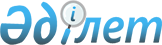 Ақсу ауданының ауылдық округтерінің 2022-2024 жылдарға арналған бюджеттері туралыАлматы облысы Ақсу аудандық мәслихатының 2021 жылғы 29 желтоқсандағы № 18-68 шешімі.
      Ескерту. 01.01.2022 бастап қолданысқа енгiзiледi - осы шешімінің 19-тармағымен.
      Қазақстан Республикасы Бюджет кодексінің 9-1-бабының 2-тармағына, "Қазақстан Республикасындағы жергілікті мемлекеттік басқару және өзін-өзі басқару туралы" Қазақстан Республикасы Заңының 6-бабының 1-тармағының 1) тармақшасына сәйкес, Ақсу аудандық мәслихаты ШЕШТІ:
      1. 2022-2024 жылдарға арналған Ақсу ауылдық округінің бюджеті тиісінше осы шешімнің 1, 2 және 3-қосымшаларына сәйкес, оның ішінде 2022 жылға келесі көлемдерде бекітілсін:
      1) кірістер 52 277 мың теңге, оның ішінде:
      салықтық түсімдер 5 902 мың теңге;
      салықтық емес түсімдер 0 теңге;
      негізгі капиталды сатудан түсетін түсімдер 0 теңге;
      трансферттер түсімдері 46 375 мың теңге;
      2) шығындар 52 650 мың теңге;
      3) таза бюджеттік кредиттеу 0 теңге, оның ішінде:
      бюджеттік кредиттер 0 теңге;
      бюджеттік кредиттерді өтеу 0 теңге;
      4) қаржы активтерімен операциялар бойынша сальдо 0 теңге, оның ішінде:
      қаржылық активтерді сатып алу 0 теңге;
      мемлекеттің қаржы активтерін сатудан түсетін түсімдер 0 теңге;
      5) бюджет тапшылығы (профициті) (-) 373 мың теңге;
      6) бюджет тапшылығын қаржыландыру (профицитін пайдалану) 373 мың теңге, оның ішінде:
      қарыздар түсімі 0 теңге;
      қарыздарды өтеу 0 теңге;
      бюджет қаражатының пайдаланылатын қалдықтары 0 теңге.
      Ескерту. 1-тармақ жаңа редакцияда – Жетісу облысы Ақсу аудандық мәслихатының 17.11.2022 № 33-125 шешімімен (01.01.2022 бастап қолданысқа енгізіледі).


      2. 2022-2024 жылдарға арналған Арасан ауылдық округінің бюджеті тиісінше осы шешімнің 4, 5 және 6-қосымшаларына сәйкес, оның ішінде 2022 жылға келесі көлемдерде бекітілсін:
      1) кірістер 53 979 мың теңге, оның ішінде:
      салықтық түсімдер 4 830 мың теңге;
      салықтық емес түсімдер 0 теңге;
      негізгі капиталды сатудан түсетін түсімдер 0 теңге;
      трансферттер түсімдері 49 149 мың теңге;
      2) шығындар 54 200 мың теңге;
      3) таза бюджеттік кредиттеу 0 теңге, оның ішінде:
      бюджеттік кредиттер 0 теңге;
      бюджеттік кредиттерді өтеу 0 теңге;
      4) қаржы активтерімен операциялар бойынша сальдо 0 теңге, оның ішінде:
      қаржылық активтерді сатып алу 0 теңге;
      мемлекеттің қаржы активтерін сатудан түсетін түсімдер 0 теңге;
      5) бюджет тапшылығы (профициті) (-) 221 мың теңге;
      6) бюджет тапшылығын қаржыландыру (профицитін пайдалану) 221 мың теңге, оның ішінде:
      қарыздар түсімі 0 теңге;
      қарыздарды өтеу 0 теңге;
      бюджет қаражатының пайдаланылатын қалдықтары 0 теңге.
      Ескерту. 2-тармақ жаңа редакцияда – Жетісу облысы Ақсу аудандық мәслихатының 17.11.2022 № 33-125 шешімімен (01.01.2022 бастап қолданысқа енгізіледі).


      3. 2022-2024 жылдарға арналған Егінсу ауылдық округінің бюджеті тиісінше осы шешімнің 10, 11 және 12-қосымшаларына сәйкес, оның ішінде 2022 жылға келесі көлемдерде бекітілсін:
      1) кірістер 40 484 мың теңге, оның ішінде:
      салықтық түсімдер 3 592 мың теңге;
      салықтық емес түсімдер 0 теңге;
      негізгі капиталды сатудан түсетін түсімдер 0 теңге;
      трансферттер түсімдері 36 892 мың теңге;
      2) шығындар 40 873 мың теңге;
      3) таза бюджеттік кредиттеу 0 теңге, оның ішінде:
      бюджеттік кредиттер 0 теңге;
      бюджеттік кредиттерді өтеу 0 теңге;
      4) қаржы активтерімен операциялар бойынша сальдо 0 теңге, оның ішінде:
      қаржылық активтерді сатып алу 0 теңге;
      мемлекеттің қаржы активтерін сатудан түсетін түсімдер 0 теңге;
      5) бюджет тапшылығы (профициті) (-) 389 мың теңге;
      6) бюджет тапшылығын қаржыландыру (профицитін пайдалану) 389 мың теңге, оның ішінде:
      қарыздар түсімі 0 теңге;
      қарыздарды өтеу 0 теңге;
      бюджет қаражатының пайдаланылатын қалдықтары 0 теңге.
      Ескерту. 3-тармақ жаңа редакцияда – Жетісу облысы Ақсу аудандық мәслихатының 17.11.2022 № 33-125 шешімімен (01.01.2022 бастап қолданысқа енгізіледі).


      4. 2022-2024 жылдарға арналған Егінсу ауылдық округінің бюджеті тиісінше осы шешімнің 10, 11 және 12-қосымшаларына сәйкес, оның ішінде 2022 жылға келесі көлемдерде бекітілсін:
      1) кірістер 44 333 мың теңге, оның ішінде:
      салықтық түсімдер 3 330 мың теңге;
      салықтық емес түсімдер 0 теңге;
      негізгі капиталды сатудан түсетін түсімдер 0 теңге;
      трансферттер түсімдері 41 003 мың теңге;
      2) шығындар 44 595 мың теңге;
      3) таза бюджеттік кредиттеу 0 теңге, оның ішінде:
      бюджеттік кредиттер 0 теңге;
      бюджеттік кредиттерді өтеу 0 теңге;
      4) қаржы активтерімен операциялар бойынша сальдо 0 теңге, оның ішінде:
      қаржылық активтерді сатып алу 0 теңге;
      мемлекеттің қаржы активтерін сатудан түсетін түсімдер 0 теңге;
      5) бюджет тапшылығы (профициті) (-) 262 мың теңге;
      6) бюджет тапшылығын қаржыландыру (профицитін пайдалану) 262 мың теңге, оның ішінде:
      қарыздар түсімі 0 теңге;
      қарыздарды өтеу 0 теңге;
      бюджет қаражатының пайдаланылатын қалдықтары 0 теңге.
      Ескерту. 4-тармақ жаңа редакцияда – Жетісу облысы Ақсу аудандық мәслихатының 17.11.2022 № 33-125 шешімімен (01.01.2022 бастап қолданысқа енгізіледі).


      5. 2022-2024 жылдарға арналған Есеболатов ауылдық округінің бюджеті тиісінше осы шешімнің 13, 14 және 15-қосымшаларына сәйкес, оның ішінде 2022 жылға келесі көлемдерде бекітілсін:
      1) кірістер 42 835 мың теңге, оның ішінде:
      салықтық түсімдер 6 573 мың теңге;
      салықтық емес түсімдер 0 теңге;
      негізгі капиталды сатудан түсетін түсімдер 0 теңге;
      трансферттер түсімдері 36 262 мың теңге;
      2) шығындар 42 957 мың теңге;
      3) таза бюджеттік кредиттеу 0 теңге, оның ішінде:
      бюджеттік кредиттер 0 теңге;
      бюджеттік кредиттерді өтеу 0 теңге;
      4) қаржы активтерімен операциялар бойынша сальдо 0 теңге, оның ішінде:
      қаржылық активтерді сатып алу 0 теңге;
      мемлекеттің қаржы активтерін сатудан түсетін түсімдер 0 теңге;
      5) бюджет тапшылығы (профициті) (-) 122 мың теңге;
      6) бюджет тапшылығын қаржыландыру (профицитін пайдалану) 122 мың теңге, оның ішінде:
      қарыздар түсімі 0 теңге;
      қарыздарды өтеу 0 теңге;
      бюджет қаражатының пайдаланылатын қалдықтары 0 теңге.
      Ескерту. 5-тармақ жаңа редакцияда – Жетісу облысы Ақсу аудандық мәслихатының 17.11.2022 № 33-125 шешімімен (01.01.2022 бастап қолданысқа енгізіледі).


      6. 2022-2024 жылдарға арналған Жаңалық ауылдық округінің бюджеті тиісінше осы шешімнің 16, 17 және 18-қосымшаларына сәйкес, оның ішінде 2022 жылға келесі көлемдерде бекітілсін:
      1) кірістер 44 019 мың теңге, оның ішінде:
      салықтық түсімдер 3 340 мың теңге;
      салықтық емес түсімдер 0 теңге;
      негізгі капиталды сатудан түсетін түсімдер 0 теңге;
      трансферттер түсімдері 40 679 мың теңге;
      2) шығындар 44 021 мың теңге;
      3) таза бюджеттік кредиттеу 0 теңге, оның ішінде:
      бюджеттік кредиттер 0 теңге;
      бюджеттік кредиттерді өтеу 0 теңге;
      4) қаржы активтерімен операциялар бойынша сальдо 0 теңге, оның ішінде:
      қаржылық активтерді сатып алу 0 теңге;
      мемлекеттің қаржы активтерін сатудан түсетін түсімдер 0 теңге;
      5) бюджет тапшылығы (профициті) (-) 2 мың теңге;
      6) бюджет тапшылығын қаржыландыру (профицитін пайдалану) 2 мың теңге, оның ішінде:
      қарыздар түсімі 0 теңге;
      қарыздарды өтеу 0 теңге;
      бюджет қаражатының пайдаланылатын қалдықтары 0 теңге.
      Ескерту. 6-тармақ жаңа редакцияда – Жетісу облысы Ақсу аудандық мәслихатының 17.11.2022 № 33-125 шешімімен (01.01.2022 бастап қолданысқа енгізіледі).


      7. 2022-2024 жылдарға арналған Жансүгіров ауылдық округінің бюджеті тиісінше осы шешімнің 19, 20 және 21-қосымшаларына сәйкес, оның ішінде 2022 жылға келесі көлемдерде бекітілсін:
      1) кірістер 170 685 мың теңге, оның ішінде:
      салықтық түсімдер 39 812 мың теңге;
      салықтық емес түсімдер 0 теңге;
      негізгі капиталды сатудан түсетін түсімдер 0 теңге;
      трансферттер түсімдері 130 873 мың теңге;
      2) шығындар 182 719 мың теңге;
      3) таза бюджеттік кредиттеу 0 теңге, оның ішінде:
      бюджеттік кредиттер 0 теңге;
      бюджеттік кредиттерді өтеу 0 теңге;
      4) қаржы активтерімен операциялар бойынша сальдо 0 теңге, оның ішінде:
      қаржылық активтерді сатып алу 0 теңге;
      мемлекеттің қаржы активтерін сатудан түсетін түсімдер 0 теңге;
      5) бюджет тапшылығы (профициті) (-) 12034 мың теңге;
      6) бюджет тапшылығын қаржыландыру (профицитін пайдалану) 12034 мың теңге, оның ішінде:
      қарыздар түсімі 0 теңге;
      қарыздарды өтеу 0 теңге;
      бюджет қаражатының пайдаланылатын қалдықтары 0 теңге.
      Ескерту. 7-тармақ жаңа редакцияда – Жетісу облысы Ақсу аудандық мәслихатының 17.11.2022 № 33-125 шешімімен (01.01.2022 бастап қолданысқа енгізіледі).


      8. 2022-2024 жылдарға арналған Қапал ауылдық округінің бюджеті тиісінше осы шешімнің 22, 23 және 24-қосымшаларына сәйкес, оның ішінде 2022 жылға келесі көлемдерде бекітілсін:
      1) кірістер 60 376 мың теңге, оның ішінде:
      салықтық түсімдер 10 920 мың теңге;
      салықтық емес түсімдер 0 теңге;
      негізгі капиталды сатудан түсетін түсімдер 0 теңге;
      трансферттер түсімдері 49 456 мың теңге;
      2) шығындар 63 070 мың теңге;
      3) таза бюджеттік кредиттеу 0 теңге, оның ішінде:
      бюджеттік кредиттер 0 теңге;
      бюджеттік кредиттерді өтеу 0 теңге;
      4) қаржы активтерімен операциялар бойынша сальдо 0 теңге, оның ішінде:
      қаржылық активтерді сатып алу 0 теңге;
      мемлекеттің қаржы активтерін сатудан түсетін түсімдер 0 теңге;
      5) бюджет тапшылығы (профициті) (-) 2694 мың теңге;
      6) бюджет тапшылығын қаржыландыру (профицитін пайдалану) 2694 мың теңге, оның ішінде:
      қарыздар түсімі 0 теңге;
      қарыздарды өтеу 0 теңге;
      бюджет қаражатының пайдаланылатын қалдықтары 0 теңге.
      Ескерту. 8-тармақ жаңа редакцияда – Жетісу облысы Ақсу аудандық мәслихатының 17.11.2022 № 33-125 шешімімен (01.01.2022 бастап қолданысқа енгізіледі).


      9. 2022-2024 жылдарға арналған Қаракөз ауылдық округінің бюджеті тиісінше осы шешімнің 25, 26 және 27-қосымшаларына сәйкес, оның ішінде 2022 жылға келесі көлемдерде бекітілсін:
      1) кірістер 72 046 мың теңге, оның ішінде:
      салықтық түсімдер 3 258 мың теңге;
      салықтық емес түсімдер 0 теңге;
      негізгі капиталды сатудан түсетін түсімдер 0 теңге;
      трансферттер түсімдері 68 788 мың теңге;
      2) шығындар 72 070 мың теңге;
      3) таза бюджеттік кредиттеу 0 теңге, оның ішінде:
      бюджеттік кредиттер 0 теңге;
      бюджеттік кредиттерді өтеу 0 теңге;
      4) қаржы активтерімен операциялар бойынша сальдо 0 теңге, оның ішінде:
      қаржылық активтерді сатып алу 0 теңге;
      мемлекеттің қаржы активтерін сатудан түсетін түсімдер 0 теңге;
      5) бюджет тапшылығы (профициті) (-) 24 мың теңге;
      6) бюджет тапшылығын қаржыландыру (профицитін пайдалану) 24 мың теңге, оның ішінде:
      қарыздар түсімі 0 теңге;
      қарыздарды өтеу 0 теңге;
      бюджет қаражатының пайдаланылатын қалдықтары 0 теңге.
      Ескерту. 9-тармақ жаңа редакцияда – Жетісу облысы Ақсу аудандық мәслихатының 17.11.2022 № 33-125 шешімімен (01.01.2022 бастап қолданысқа енгізіледі).


      10. 2022-2024 жылдарға арналған Қарасу ауылдық округінің бюджеті тиісінше осы шешімнің 28, 29 және 30-қосымшаларына сәйкес, оның ішінде 2022 жылға келесі көлемдерде бекітілсін:
      1) кірістер 54 257 мың теңге, оның ішінде:
      салықтық түсімдер 4 715 мың теңге;
      салықтық емес түсімдер 0 теңге;
      негізгі капиталды сатудан түсетін түсімдер 0 теңге;
      трансферттер түсімдері 49 542 мың теңге;
      2) шығындар 54 457 мың теңге;
      3) таза бюджеттік кредиттеу 0 теңге, оның ішінде:
      бюджеттік кредиттер 0 теңге;
      бюджеттік кредиттерді өтеу 0 теңге;
      4) қаржы активтерімен операциялар бойынша сальдо 0 теңге, оның ішінде:
      қаржылық активтерді сатып алу 0 теңге;
      мемлекеттің қаржы активтерін сатудан түсетін түсімдер 0 теңге;
      5) бюджет тапшылығы (профициті) (-) 200 мың теңге;
      6) бюджет тапшылығын қаржыландыру (профицитін пайдалану) 200 мың теңге, оның ішінде:
      қарыздар түсімі 0 теңге;
      қарыздарды өтеу 0 теңге;
      бюджет қаражатының пайдаланылатын қалдықтары 200 мың теңге.
      Ескерту. 10-тармақ жаңа редакцияда – Жетісу облысы Ақсу аудандық мәслихатының 02.12.2022 № 35-130 шешімімен (01.01.2022 бастап қолданысқа енгізіледі).


      11. 2022-2024 жылдарға арналған Қарашілік ауылдық округінің бюджеті тиісінше осы шешімнің 31, 32 және 33-қосымшаларына сәйкес, оның ішінде 2022 жылға келесі көлемдерде бекітілсін:
      1) кірістер 62 218 мың теңге, оның ішінде:
      салықтық түсімдер 8 022 мың теңге;
      салықтық емес түсімдер 0 теңге;
      негізгі капиталды сатудан түсетін түсімдер 0 теңге;
      трансферттер түсімдері 54 196 мың теңге;
      2) шығындар 67 285 мың теңге;
      3) таза бюджеттік кредиттеу 0 теңге, оның ішінде:
      бюджеттік кредиттер 0 теңге;
      бюджеттік кредиттерді өтеу 0 теңге;
      4) қаржы активтерімен операциялар бойынша сальдо 0 теңге, оның ішінде:
      қаржылық активтерді сатып алу 0 теңге;
      мемлекеттің қаржы активтерін сатудан түсетін түсімдер 0 теңге;
      5) бюджет тапшылығы (профициті) (-) 5067 мың теңге;
      6) бюджет тапшылығын қаржыландыру (профицитін пайдалану) 5067 мың теңге, оның ішінде:
      қарыздар түсімі 0 теңге;
      қарыздарды өтеу 0 теңге;
      бюджет қаражатының пайдаланылатын қалдықтары 0 теңге.
      Ескерту. 11-тармақ жаңа редакцияда – Жетісу облысы Ақсу аудандық мәслихатының 17.11.2022 № 33-125 шешімімен (01.01.2022 бастап қолданысқа енгізіледі).


      12. 2022-2024 жылдарға арналған Көшкентал ауылдық округінің бюджеті тиісінше осы шешімнің 34, 35 және 36-қосымшаларына сәйкес, оның ішінде 2022 жылға келесі көлемдерде бекітілсін:
      1) кірістер 34 067 мың теңге, оның ішінде:
      салықтық түсімдер 4 132 мың теңге;
      салықтық емес түсімдер 0 теңге;
      негізгі капиталды сатудан түсетін түсімдер 0 теңге;
      трансферттер түсімдері 29 935 мың теңге;
      2) шығындар 34 241 мың теңге;
      3) таза бюджеттік кредиттеу 0 теңге, оның ішінде:
      бюджеттік кредиттер 0 теңге;
      бюджеттік кредиттерді өтеу 0 теңге;
      4) қаржы активтерімен операциялар бойынша сальдо 0 теңге, оның ішінде:
      қаржылық активтерді сатып алу 0 теңге;
      мемлекеттің қаржы активтерін сатудан түсетін түсімдер 0 теңге;
      5) бюджет тапшылығы (профициті) (-) 174 мың теңге;
      6) бюджет тапшылығын қаржыландыру (профицитін пайдалану) 174 мың теңге, оның ішінде:
      қарыздар түсімі 0 теңге;
      қарыздарды өтеу 0 теңге;
      бюджет қаражатының пайдаланылатын қалдықтары 0 теңге.
      Ескерту. 12-тармақ жаңа редакцияда – Жетісу облысы Ақсу аудандық мәслихатының 17.11.2022 № 33-125 шешімімен (01.01.2022 бастап қолданысқа енгізіледі).


      13. 2022-2024 жылдарға арналған Қызылағаш ауылдық округінің бюджеті тиісінше осы шешімнің 37, 38 және 39-қосымшаларына сәйкес, оның ішінде 2022 жылға келесі көлемдерде бекітілсін:
      1) кірістер 53 940 мың теңге, оның ішінде:
      салықтық түсімдер 9 560 мың теңге;
      салықтық емес түсімдер 0 теңге;
      негізгі капиталды сатудан түсетін түсімдер 0 теңге;
      трансферттер түсімдері 44 380 мың теңге,
      2) шығындар 59 300 мың теңге;
      3) таза бюджеттік кредиттеу 0 теңге, оның ішінде:
      бюджеттік кредиттер 0 теңге;
      бюджеттік кредиттерді өтеу 0 теңге;
      4) қаржы активтерімен операциялар бойынша сальдо 0 теңге, оның ішінде:
      қаржылық активтерді сатып алу 0 теңге;
      мемлекеттің қаржы активтерін сатудан түсетін түсімдер 0 теңге;
      5) бюджет тапшылығы (профициті) (-) 5360 мың теңге;
      6) бюджет тапшылығын қаржыландыру (профицитін пайдалану) 5360 мың теңге, оның ішінде:
      қарыздар түсімі 0 теңге;
      қарыздарды өтеу 0 теңге;
      бюджет қаражатының пайдаланылатын қалдықтары 0 теңге.
      Ескерту. 13-тармақ жаңа редакцияда – Жетісу облысы Ақсу аудандық мәслихатының 17.11.2022 № 33-125 шешімімен (01.01.2022 бастап қолданысқа енгізіледі).


      14. 2022-2024 жылдарға арналған Матай ауылдық округінің бюджеті тиісінше осы шешімнің 40, 41 және 42-қосымшаларына сәйкес, оның ішінде 2022 жылға келесі көлемдерде бекітілсін:
      1) кірістер 70 341 мың теңге, оның ішінде:
      салықтық түсімдер 12 772 мың теңге;
      салықтық емес түсімдер 0 теңге;
      негізгі капиталды сатудан түсетін түсімдер 0 теңге;
      трансферттер түсімдері 57 569 мың теңге;
      2) шығындар 71 163 мың теңге;
      3) таза бюджеттік кредиттеу 0 теңге, оның ішінде:
      бюджеттік кредиттер 0 теңге;
      бюджеттік кредиттерді өтеу 0 теңге;
      4) қаржы активтерімен операциялар бойынша сальдо 0 теңге, оның ішінде:
      қаржылық активтерді сатып алу 0 теңге;
      мемлекеттің қаржы активтерін сатудан түсетін түсімдер 0 теңге;
      5) бюджет тапшылығы (профициті) (-) 822 мың теңге;
      6) бюджет тапшылығын қаржыландыру (профицитін пайдалану) 822 мың теңге, оның ішінде:
      қарыздар түсімі 0 теңге;
      қарыздарды өтеу 0 теңге;
      бюджет қаражатының пайдаланылатын қалдықтары 0 теңге.
      Ескерту. 14-тармақ жаңа редакцияда – Жетісу облысы Ақсу аудандық мәслихатының 17.11.2022 № 33-125 шешімімен (01.01.2022 бастап қолданысқа енгізіледі).


      15. 2022-2024 жылдарға арналған Молалы ауылдық округінің бюджеті тиісінше осы шешімнің 43, 44 және 45-қосымшаларына сәйкес, оның ішінде 2022 жылға келесі көлемдерде бекітілсін:
      1) кірістер 32 913 мың теңге, оның ішінде:
      салықтық түсімдер 1 935 мың теңге;
      салықтық емес түсімдер 0 теңге;
      негізгі капиталды сатудан түсетін түсімдер 0 теңге;
      трансферттер түсімдері 30 978 мың теңге;
      2) шығындар 32 954 мың теңге;
      3) таза бюджеттік кредиттеу 0 теңге, оның ішінде:
      бюджеттік кредиттер 0 теңге;
      бюджеттік кредиттерді өтеу 0 теңге;
      4) қаржы активтерімен операциялар бойынша сальдо 0 теңге, оның ішінде:
      қаржылық активтерді сатып алу 0 теңге;
      мемлекеттің қаржы активтерін сатудан түсетін түсімдер 0 теңге;
      5) бюджет тапшылығы (профициті) (-) 41 мың теңге;
      6) бюджет тапшылығын қаржыландыру (профицитін пайдалану) 41 мың теңге, оның ішінде:
      қарыздар түсімі 0 теңге;
      қарыздарды өтеу 0 теңге;
      бюджет қаражатының пайдаланылатын қалдықтары 0 теңге.
      Ескерту. 15-тармақ жаңа редакцияда – Жетісу облысы Ақсу аудандық мәслихатының 17.11.2022 № 33-125 шешімімен (01.01.2022 бастап қолданысқа енгізіледі).


      16. 2022-2024 жылдарға арналған Ойтоған ауылдық округінің бюджеті тиісінше осы шешімнің 46, 47 және 48-қосымшаларына сәйкес, оның ішінде 2022 жылға келесі көлемдерде бекітілсін:
      1) кірістер 34 227 мың теңге, оның ішінде:
      салықтық түсімдер 3 070 мың теңге;
      салықтық емес түсімдер 0 теңге;
      негізгі капиталды сатудан түсетін түсімдер 0 теңге;
      трансферттер түсімдері 31 157 мың теңге;
      2) шығындар 34 516 мың теңге;
      3) таза бюджеттік кредиттеу 0 теңге, оның ішінде:
      бюджеттік кредиттер 0 теңге;
      бюджеттік кредиттерді өтеу 0 теңге;
      4) қаржы активтерімен операциялар бойынша сальдо 0 теңге, оның ішінде:
      қаржылық активтерді сатып алу 0 теңге;
      мемлекеттің қаржы активтерін сатудан түсетін түсімдер 0 теңге;
      5) бюджет тапшылығы (профициті) (-) 289 мың теңге;
      6) бюджет тапшылығын қаржыландыру (профицитін пайдалану) 289 мың теңге, оның ішінде:
      қарыздар түсімі 0 теңге;
      қарыздарды өтеу 0 теңге;
      бюджет қаражатының пайдаланылатын қалдықтары 0 теңге.
      Ескерту. 16-тармақ жаңа редакцияда – Жетісу облысы Ақсу аудандық мәслихатының 17.11.2022 № 33-125 шешімімен (01.01.2022 бастап қолданысқа енгізіледі).


      17. 2022-2024 жылдарға арналған Суықсай ауылдық округінің бюджеті тиісінше осы шешімнің 49, 50 және 51-қосымшаларына сәйкес, оның ішінде 2022 жылға келесі көлемдерде бекітілсін:
      1) кірістер 38 565 мың теңге, оның ішінде:
      салықтық түсімдер 5 195 мың теңге;
      салықтық емес түсімдер 0 теңге;
      негізгі капиталды сатудан түсетін түсімдер 0 теңге;
      трансферттер түсімдері 33 370 мың теңге;
      2) шығындар 38 786 мың теңге;
      3) таза бюджеттік кредиттеу 0 теңге, оның ішінде:
      бюджеттік кредиттер 0 теңге;
      бюджеттік кредиттерді өтеу 0 теңге;
      4) қаржы активтерімен операциялар бойынша сальдо 0 теңге, оның ішінде:
      қаржылық активтерді сатып алу 0 теңге;
      мемлекеттің қаржы активтерін сатудан түсетін түсімдер 0 теңге;
      5) бюджет тапшылығы (профициті) (-) 221 мың теңге;
      6) бюджет тапшылығын қаржыландыру (профицитін пайдалану) 221 мың теңге, оның ішінде:
      қарыздар түсімі 0 теңге;
      қарыздарды өтеу 0 теңге;
      бюджет қаражатының пайдаланылатын қалдықтары 0 теңге.
      Ескерту. 17-тармақ жаңа редакцияда – Жетісу облысы Ақсу аудандық мәслихатының 17.11.2022 № 33-125 шешімімен (01.01.2022 бастап қолданысқа енгізіледі).


      18. Осы шешімнің орындалуын бақылау Ақсу аудандық мәслихатының "Бюджет, әлеуметтік-мәдениет саласы, жастар саясаты, заңдылық және құқық қорғау мәселелері жөніндегі" тұрақты комиссиясына жүктелсін.
      19. Осы шешім 2022 жылдың 1 қаңтарынан бастап қолданысқа енгізіледі. 2022 жылға арналған Ақсу ауылдық округінің бюджеті
      Ескерту. 1-қосымша жаңа редакцияда – Жетісу облысы Ақсу аудандық мәслихатының 17.11.2022 № 33-125 шешімімен (01.01.2022 бастап қолданысқа енгізіледі). 2023 жылға арналған Ақсу ауылдық округінің бюджеті 2024 жылға арналған Ақсу ауылдық округінің бюджеті 2022 жылға арналған Арасан ауылдық округінің бюджеті
      Ескерту. 4-қосымша жаңа редакцияда – Жетісу облысы Ақсу аудандық мәслихатының 17.11.2022 № 33-125 шешімімен (01.01.2022 бастап қолданысқа енгізіледі). 2023 жылға арналған Арасан ауылдық округінің бюджеті 2024 жылға арналған Арасан ауылдық округінің бюджеті 2022 жылға арналған Б. Сырттанов ауылдық округінің бюджеті
      Ескерту. 7-қосымша жаңа редакцияда – Жетісу облысы Ақсу аудандық мәслихатының 17.11.2022 № 33-125 шешімімен (01.01.2022 бастап қолданысқа енгізіледі). 2023 жылға арналған Б. Сырттанов ауылдық округінің бюджеті 2024 жылға арналған Б. Сырттанов ауылдық округінің бюджеті 2022 жылға арналған Егінсу ауылдық округінің бюджеті
      Ескерту. 10-қосымша жаңа редакцияда – Жетісу облысы Ақсу аудандық мәслихатының 17.11.2022 № 33-125 шешімімен (01.01.2022 бастап қолданысқа енгізіледі). 2023 жылға арналған Егінсу ауылдық округінің бюджеті 2024 жылға арналған Егінсу ауылдық округінің бюджеті 2022 жылға арналған Есеболатов ауылдық округінің бюджеті
      Ескерту. 13-қосымша жаңа редакцияда – Жетісу облысы Ақсу аудандық мәслихатының 17.11.2022 № 33-125 шешімімен (01.01.2022 бастап қолданысқа енгізіледі). 2023 жылға арналған Есеболатов ауылдық округінің бюджеті 2024 жылға арналған Есеболатов ауылдық округінің бюджеті 2022 жылға арналған Жаңалық ауылдық округінің бюджеті
      Ескерту. 16-қосымша жаңа редакцияда – Жетісу облысы Ақсу аудандық мәслихатының 17.11.2022 № 33-125 шешімімен (01.01.2022 бастап қолданысқа енгізіледі). 2023 жылға арналған Жаңалық ауылдық округінің бюджеті 2024 жылға арналған Жаңалық ауылдық округінің бюджеті 2022 жылға арналған Жансүгіров ауылдық округінің бюджеті
      Ескерту. 19-қосымша жаңа редакцияда – Жетісу облысы Ақсу аудандық мәслихатының 17.11.2022 № 33-125 шешімімен (01.01.2022 бастап қолданысқа енгізіледі). 2023 жылға арналған Жансүгіров ауылдық округінің бюджеті 2024 жылға арналған Жансүгіров ауылдық округінің бюджеті 2022 жылға арналған Қапал ауылдық округінің бюджеті
      Ескерту. 22-қосымша жаңа редакцияда – Жетісу облысы Ақсу аудандық мәслихатының 17.11.2022 № 33-125 шешімімен (01.01.2022 бастап қолданысқа енгізіледі). 2023 жылға арналған Қапал ауылдық округінің бюджеті 2024 жылға арналған Қапал ауылдық округінің бюджеті 2022 жылға арналған Қаракөз ауылдық округінің бюджеті
      Ескерту. 25-қосымша жаңа редакцияда – Жетісу облысы Ақсу аудандық мәслихатының 17.11.2022 № 33-125 шешімімен (01.01.2022 бастап қолданысқа енгізіледі). 2023 жылға арналған Қаракөз ауылдық округінің бюджеті 2024 жылға арналған Қаракөз ауылдық округінің бюджеті 2022 жылға арналған Қарасу ауылдық округінің бюджеті
      Ескерту. 28-қосымша жаңа редакцияда – Жетісу облысы Ақсу аудандық мәслихатының 02.12.2022 № 35-130 шешімімен (01.01.2022 бастап қолданысқа енгізіледі). 2023 жылға арналған Қарасу ауылдық округінің бюджеті 2024 жылға арналған Қарасу ауылдық округінің бюджеті 2022 жылға арналған Қарашілік ауылдық округінің бюджеті
      Ескерту. 31-қосымша жаңа редакцияда – Жетісу облысы Ақсу аудандық мәслихатының 17.11.2022 № 33-125 шешімімен (01.01.2022 бастап қолданысқа енгізіледі). 2023 жылға арналған Қарашілік ауылдық округінің бюджеті 2024 жылға арналған Қарашілік ауылдық округінің бюджеті 2022 жылға арналған Көшкентал ауылдық округінің бюджеті
      Ескерту. 34-қосымша жаңа редакцияда – Жетісу облысы Ақсу аудандық мәслихатының 17.11.2022 № 33-125 шешімімен (01.01.2022 бастап қолданысқа енгізіледі). 2023 жылға арналған Көшкентал ауылдық округінің бюджеті 2024 жылға арналған Көшкентал ауылдық округінің бюджеті 2022 жылға арналған Қызылағаш ауылдық округінің бюджеті
      Ескерту. 37-қосымша жаңа редакцияда – Жетісу облысы Ақсу аудандық мәслихатының 17.11.2022 № 33-125 шешімімен (01.01.2022 бастап қолданысқа енгізіледі). 2023 жылға арналған Қызылағаш ауылдық округінің бюджеті 2024 жылға арналған Қызылағаш ауылдық округінің бюджеті 2022 жылға арналған Матай ауылдық округінің бюджеті
      Ескерту. 40-қосымша жаңа редакцияда – Жетісу облысы Ақсу аудандық мәслихатының 17.11.2022 № 33-125 шешімімен (01.01.2022 бастап қолданысқа енгізіледі). 2023 жылға арналған Матай ауылдық округінің бюджеті 2024 жылға арналған Матай ауылдық округінің бюджеті 2022 жылға арналған Молалы ауылдық округінің бюджеті
      Ескерту. 43-қосымша жаңа редакцияда – Жетісу облысы Ақсу аудандық мәслихатының 17.11.2022 № 33-125 шешімімен (01.01.2022 бастап қолданысқа енгізіледі). 2023 жылға арналған Молалы ауылдық округінің бюджеті 2024 жылға арналған Молалы ауылдық округінің бюджеті 2022 жылға арналған Ойтоған ауылдық округінің бюджеті
      Ескерту. 46-қосымша жаңа редакцияда – Жетісу облысы Ақсу аудандық мәслихатының 17.11.2022 № 33-125 шешімімен (01.01.2022 бастап қолданысқа енгізіледі). 2023 жылға арналған Ойтоған ауылдық округінің бюджеті 2024 жылға арналған Ойтоған ауылдық округінің бюджеті 2022 жылға арналған Суықсай ауылдық округінің бюджеті
      Ескерту. 49-қосымша жаңа редакцияда – Жетісу облысы Ақсу аудандық мәслихатының 17.11.2022 № 33-125 шешімімен (01.01.2022 бастап қолданысқа енгізіледі). 2023 жылға арналған Суықсай ауылдық округінің бюджеті 2024 жылға арналған Суықсай ауылдық округінің бюджеті
					© 2012. Қазақстан Республикасы Әділет министрлігінің «Қазақстан Республикасының Заңнама және құқықтық ақпарат институты» ШЖҚ РМК
				
      Ақсу аудандық мәслихатының хатшысы 

Б. Сулейменов
Ақсу аудандық мәслихатының 2021 жылғы "29" желтоқсандағы № 18-68 шешіміне 1-қосымша
Санаты
Санаты
Санаты
Санаты
Санаты
Сомасы (мың тенге)
Сыныбы
Сыныбы
Сыныбы
Сыныбы
Сомасы (мың тенге)
Ішкі сыныбы
Ішкі сыныбы
Ішкі сыныбы
Сомасы (мың тенге)
Ерекшелігі
Ерекшелігі
Сомасы (мың тенге)
Атауы
Сомасы (мың тенге)
1
2
3
4
5
6
I. Кірістер
52 277
1
Салықтық түсімдер
5 902
01
Табыс салығы
460
2
Жеке табыс салығы
460
02
Төлем көзінен салық салынбайтын табыстардан ұсталатын жеке табыс салығы
460
04
Меншікке салынатын салықтар
5 442
1
Мүлікке салынатын салықтар
162
02
Жеке тұлғалардың мүлкіне салынатын салық
162
4
Көлiк құралдарына салынатын салық
5 280
01
Заңды тұлғалардан көлік құралдарына салынатын салық
300
02
Жеке тұлғалардан көлік құралдарына салынатын салық
4 980
4
Трансферттердің түсімдері
46 375
02
Мемлекеттік басқарудың жоғарғы тұрған органдарынан түсетін трансферттер
46 375
3
Аудандардың (облыстық маңызы бар қаланың) бюджетінен трансферттер
46 375
01
Ағымдағы нысаналы трансферттер
3 010
03
Ауданның (облыстық маңызы бар қаланың) бюджетінен субвенциялар 
43 365
Функционалдық топ
Функционалдық топ
Функционалдық топ
Функционалдық топ
Функционалдық топ
Сомасы (мың теңге)
Функционалдық кіші топ
Функционалдық кіші топ
Функционалдық кіші топ
Функционалдық кіші топ
Сомасы (мың теңге)
Бюджеттік бағдарламалардың әкімшісі
Бюджеттік бағдарламалардың әкімшісі
Бюджеттік бағдарламалардың әкімшісі
Сомасы (мың теңге)
Бюджеттік бағдарлама
Бюджеттік бағдарлама
Сомасы (мың теңге)
Атауы
Сомасы (мың теңге)
1
2
3
4
5
6
 II. Шығындар
52 650
01
Жалпы сипаттағы мемлекеттiк қызметтер
44 435
1
Мемлекеттiк басқарудың жалпы функцияларын орындайтын өкiлдi, атқарушы және басқа органдар
44 435
124
Аудандық маңызы бар қала, ауыл, кент, ауылдық округ әкімінің аппараты
44 435
001
Аудандық маңызы бар қала, ауыл, кент, ауылдық округ әкімінің қызметін қамтамасыз ету жөніндегі қызметтер
38 645
022
Мемлекеттік органның күрделі шығыстары
5 790
07
Тұрғын үй-коммуналдық шаруашылық
6 915
3
Елді-мекендерді көркейту
6 915
124
Аудандық маңызы бар қала, ауыл, кент, ауылдық округ әкімінің аппараты
6 915
008
Елді мекендердегі көшелерді жарықтандыру
1 458
009
Елді мекендердің санитариясын қамтамасыз ету
1 400
011
Елді мекендерді абаттандыру мен көгалдандыру
4 057
12
Көлiк және коммуникация
1 300
1
Автомобиль көлiгi
1 300
124
Аудандық маңызы бар қала, ауыл, кент, ауылдық округ әкімінің аппараты
1 300
013
Аудандық маңызы бар қалаларда, ауылдарда, кенттерде, ауылдық округтерде автомобиль жолдарының жұмыс істеуін қамтамасыз ету
1 300
Функционалдық топ
Функционалдық топ
Функционалдық топ
Функционалдық топ
Функционалдық топ
Сомасы
(мың теңге)
Функционалдық кіші топ
Функционалдық кіші топ
Функционалдық кіші топ
Функционалдық кіші топ
Сомасы
(мың теңге)
Бюджеттік бағдарламалардың әкімшісі
Бюджеттік бағдарламалардың әкімшісі
Бюджеттік бағдарламалардың әкімшісі
Сомасы
(мың теңге)
Бюджеттік бағдарлама
Бюджеттік бағдарлама
Сомасы
(мың теңге)
Атауы
Сомасы
(мың теңге)
1
2
3
4
5
6
III. Таза бюджеттік кредиттеу
0
Бюджеттік кредиттер
0
Санаты
Санаты
Санаты
Санаты
Сомасы
(мың тенге)
Сыныбы
Сыныбы
Сыныбы
Сомасы
(мың тенге)
Ішкі сыныбы
Ішкі сыныбы
Сомасы
(мың тенге)
Сомасы
(мың тенге)
Атауы
Сомасы
(мың тенге)
1
2
3
4
5
Бюджеттік кредиттерді өтеу
0
5
Бюджеттік кредиттерді өтеу
0
01
Бюджеттік кредиттерді өтеу
0
1
Мемлекеттік бюджеттен берілген бюджеттік кредиттерді өтеу
0
Функционалдық топ
Функционалдық топ
Функционалдық топ
Функционалдық топ
Функционалдық топ
Сомасы
(мың теңге)
Функционалдық кіші топ
Функционалдық кіші топ
Функционалдық кіші топ
Функционалдық кіші топ
Сомасы
(мың теңге)
Бюджеттік бағдарламалардың әкімшісі
Бюджеттік бағдарламалардың әкімшісі
Бюджеттік бағдарламалардың әкімшісі
Сомасы
(мың теңге)
Бюджеттік бағдарлама
Бюджеттік бағдарлама
Сомасы
(мың теңге)
Атауы
Сомасы
(мың теңге)
1
2
3
4
5
6
IV. Қаржы активтерімен жасалатын операциялар бойынша сальдо
0
Санаты
Санаты
Санаты
Санаты
Сомасы (мың тенге)
Сыныбы
Сыныбы
Сыныбы
Сомасы (мың тенге)
Ішкі сыныбы
Ішкі сыныбы
Сомасы (мың тенге)
Атауы
Сомасы (мың тенге)
1
2
3
4
5
6
Мемлекеттің қаржы активтерін сатудан түсетін түсімдер
0
01
Мемлекеттің қаржы активтерін сатудан түсетін түсімдер
0
1
Қаржы активтерін ел ішінде сатудан түсетін түсімдер
0
Санаты
Санаты
Санаты
Санаты
Сомасы
(мың тенге)
Сыныбы
Сыныбы
Сыныбы
Сомасы
(мың тенге)
Ішкі сыныбы
Ішкі сыныбы
Сомасы
(мың тенге)
Атауы
Сомасы
(мың тенге)
1
2
3
4
5
V. Бюджет тапшылығы (профициті)
-373
VI. Бюджет тапшылығын қаржыландыру (профицитін пайдалану)
373
8
Бюджет қаражаттарының пайдаланылатын қалдықтары
373
01
Бюджет қаражаты қалдықтары
373
1
Бюджет қаражатының бос қалдықтары
373
Функционалдық топ
Функционалдық топ
Функционалдық топ
Функционалдық топ
Функционалдық топ
Сомасы
(мың теңге)
Функционалдық кіші топ
Функционалдық кіші топ
Функционалдық кіші топ
Функционалдық кіші топ
Сомасы
(мың теңге)
Бюджеттік бағдарламалардың әкімшісі
Бюджеттік бағдарламалардың әкімшісі
Бюджеттік бағдарламалардың әкімшісі
Сомасы
(мың теңге)
Бюджеттік бағдарлама
Бюджеттік бағдарлама
Сомасы
(мың теңге)
Атауы
Сомасы
(мың теңге)
1
2
3
4
5
6
16
Қарыздарды өтеу
0
1
Қарыздарды өтеу
0
459
Ауданның (облыстық маңызы бар қаланың) экономика және қаржы бөлімі
0
008
Жергілікті атқарушы органның жоғары тұрған бюджет алдындағы борышын өтеу
0Ақсу аудандық мәслихатының 2021 жылғы "29" желтоқсандағы № 18-68 шешіміне 2-қосымша
Санаты
Санаты
Санаты
Санаты
Санаты
Сомасы (мың тенге)
Сыныбы
Сыныбы
Сыныбы
Сыныбы
Сомасы (мың тенге)
Ішкі сыныбы
Ішкі сыныбы
Ішкі сыныбы
Сомасы (мың тенге)
Ерекшелігі
Ерекшелігі
Сомасы (мың тенге)
Атауы
Сомасы (мың тенге)
1
2
3
4
5
6
I. Кірістер
57 212
1
Салықтық түсімдер
6 665
01
Табыс салығы
470
2
Жеке табыс салығы
470
02
Төлем көзінен салық салынбайтын табыстардан ұсталатын жеке табыс салығы
470
04
Меншікке салынатын салықтар
6 195
1
Мүлікке салынатын салықтар
380
02
Жеке тұлғалардың мүлкіне салынатын салық
380
4
Көлiк құралдарына салынатын салық
5 815
01
Заңды тұлғалардан көлік құралдарына салынатын салық
315
02
Жеке тұлғалардан көлік құралдарына салынатын салық
5 500
4
Трансферттердің түсімдері
50 547
02
Мемлекеттік басқарудың жоғарғы тұрған органдарынан түсетін трансферттер
50 547
3
Аудандардың (облыстық маңызы бар қаланың) бюджетінен трансферттер
50 547
01
Ағымдағы нысаналы трансферттер
13 392
03
Ауданның (облыстық маңызы бар қаланың) бюджетінен субвенциялар 
32 473
05
Республикалық бюджетт жалпы сипаттағы мемлекеттік қызметтеріне берілетін субвенциялар
3 650
04
Заңнаманың қабылдауына байланысты ысырапты өтеуге арналған трансферттер
1 032
Функционалдық топ
Функционалдық топ
Функционалдық топ
Функционалдық топ
Функционалдық топ
Сомасы (мың теңге)
Функционалдық кіші топ
Функционалдық кіші топ
Функционалдық кіші топ
Функционалдық кіші топ
Сомасы (мың теңге)
Бюджеттік бағдарламалардың әкімшісі
Бюджеттік бағдарламалардың әкімшісі
Бюджеттік бағдарламалардың әкімшісі
Сомасы (мың теңге)
Бюджеттік бағдарлама
Бюджеттік бағдарлама
Сомасы (мың теңге)
Атауы
Сомасы (мың теңге)
1
2
3
4
5
6
 II. Шығындар
57 212
01
Жалпы сипаттағы мемлекеттiк қызметтер
37 852
1
Мемлекеттiк басқарудың жалпы функцияларын орындайтын өкiлдi, атқарушы және басқа органдар
37 852
124
Аудандық маңызы бар қала, ауыл, кент, ауылдық округ әкімінің аппараты
37 852
001
Аудандық маңызы бар қала, ауыл, кент, ауылдық округ әкімінің қызметін қамтамасыз ету жөніндегі қызметтер
37 852
07
Тұрғын үй-коммуналдық шаруашылық
7 000
3
Елді-мекендерді көркейту
7 000
124
Аудандық маңызы бар қала, ауыл, кент, ауылдық округ әкімінің аппараты
7 000
008
Елді мекендердегі көшелерді жарықтандыру
1 500
009
Елді мекендердің санитариясын қамтамасыз ету
1 400
011
Елді мекендерді абаттандыру мен көгалдандыру
4 100
12
Көлiк және коммуникация
1 300
1
Автомобиль көлiгi
1 300
124
Аудандық маңызы бар қала, ауыл, кент, ауылдық округ әкімінің аппараты
1 300
013
Аудандық маңызы бар қалаларда, ауылдарда, кенттерде, ауылдық округтерде автомобиль жолдарының жұмыс істеуін қамтамасыз ету
1 300
13
Басқалар
11 060
9
Басқалар
11 060
124
Аудандық маңызы бар қала, ауыл, кент, ауылдық округ әкімінің аппараты
11 060
040
Өңірлерді дамытудың 2025 жылға дейінгі мемлекеттік бағдарламасы шеңберінде өңірлерді экономикалық дамытуға жәрдемдесу бойынша шараларды іске асыруға ауылдық елді мекендерді жайластыруды шешуге арналған іс-шараларды іске асыру
11 060
Функционалдық топ
Функционалдық топ
Функционалдық топ
Функционалдық топ
Функционалдық топ
Сомасы
(мың теңге)
Функционалдық кіші топ
Функционалдық кіші топ
Функционалдық кіші топ
Функционалдық кіші топ
Сомасы
(мың теңге)
Бюджеттік бағдарламалардың әкімшісі
Бюджеттік бағдарламалардың әкімшісі
Бюджеттік бағдарламалардың әкімшісі
Сомасы
(мың теңге)
Бюджеттік бағдарлама
Бюджеттік бағдарлама
Сомасы
(мың теңге)
Атауы
Сомасы
(мың теңге)
1
2
3
4
5
6
III. Таза бюджеттік кредиттеу
0
Бюджеттік кредиттер
0
Санаты
Санаты
Санаты
Санаты
Сомасы
(мың тенге)
Сыныбы
Сыныбы
Сыныбы
Сомасы
(мың тенге)
Ішкі сыныбы
Ішкі сыныбы
Сомасы
(мың тенге)
Сомасы
(мың тенге)
Атауы
Сомасы
(мың тенге)
1
2
3
4
5
Бюджеттік кредиттерді өтеу
0
5
Бюджеттік кредиттерді өтеу
0
01
Бюджеттік кредиттерді өтеу
0
1
Мемлекеттік бюджеттен берілген бюджеттік кредиттерді өтеу
0
Функционалдық топ
Функционалдық топ
Функционалдық топ
Функционалдық топ
Функционалдық топ
Сомасы
(мың теңге)
Функционалдық кіші топ
Функционалдық кіші топ
Функционалдық кіші топ
Функционалдық кіші топ
Сомасы
(мың теңге)
Бюджеттік бағдарламалардың әкімшісі
Бюджеттік бағдарламалардың әкімшісі
Бюджеттік бағдарламалардың әкімшісі
Сомасы
(мың теңге)
Бюджеттік бағдарлама
Бюджеттік бағдарлама
Сомасы
(мың теңге)
Атауы
Сомасы
(мың теңге)
1
2
3
4
5
6
IV. Қаржы активтерімен жасалатын операциялар бойынша сальдо
0
Санаты
Санаты
Санаты
Санаты
Сомасы (мың тенге)
Сыныбы
Сыныбы
Сыныбы
Сомасы (мың тенге)
Ішкі сыныбы
Ішкі сыныбы
Сомасы (мың тенге)
Атауы
Сомасы (мың тенге)
1
2
3
4
5
6
Мемлекеттің қаржы активтерін сатудан түсетін түсімдер
0
01
Мемлекеттің қаржы активтерін сатудан түсетін түсімдер
0
1
Қаржы активтерін ел ішінде сатудан түсетін түсімдер
0
Санаты
Санаты
Санаты
Санаты
Сомасы
(мың тенге)
Сыныбы
Сыныбы
Сыныбы
Сомасы
(мың тенге)
Ішкі сыныбы
Ішкі сыныбы
Сомасы
(мың тенге)
Атауы
Сомасы
(мың тенге)
1
2
3
4
5
V. Бюджет тапшылығы (профициті)
0
VI. Бюджет тапшылығын қаржыландыру (профицитін пайдалану)
0
8
Бюджет қаражаттарының пайдаланылатын қалдықтары
0
01
Бюджет қаражаты қалдықтары
0
1
Бюджет қаражатының бос қалдықтары
0
Функционалдық топ
Функционалдық топ
Функционалдық топ
Функционалдық топ
Функционалдық топ
Сомасы
(мың теңге)
Функционалдық кіші топ
Функционалдық кіші топ
Функционалдық кіші топ
Функционалдық кіші топ
Сомасы
(мың теңге)
Бюджеттік бағдарламалардың әкімшісі
Бюджеттік бағдарламалардың әкімшісі
Бюджеттік бағдарламалардың әкімшісі
Сомасы
(мың теңге)
Бюджеттік бағдарлама
Бюджеттік бағдарлама
Сомасы
(мың теңге)
Атауы
Сомасы
(мың теңге)
1
2
3
4
5
6
16
Қарыздарды өтеу
0
1
Қарыздарды өтеу
0
459
Ауданның (облыстық маңызы бар қаланың) экономика және қаржы бөлімі
0
008
Жергілікті атқарушы органның жоғары тұрған бюджет алдындағы борышын өтеу
0Ақсу аудандық мәслихатының 2021 жылғы "29" желтоқсандағы № 18-68 шешіміне 3-қосымша
Санаты
Санаты
Санаты
Санаты
Санаты
Сомасы (мың тенге)
Сыныбы
Сыныбы
Сыныбы
Сыныбы
Сомасы (мың тенге)
Ішкі сыныбы
Ішкі сыныбы
Ішкі сыныбы
Сомасы (мың тенге)
Ерекшелігі
Ерекшелігі
Сомасы (мың тенге)
Атауы
Сомасы (мың тенге)
1
2
3
4
5
6
I. Кірістер
47 852
1
Салықтық түсімдер
6 945
01
Табыс салығы
480
2
Жеке табыс салығы
480
02
Төлем көзінен салық салынбайтын табыстардан ұсталатын жеке табыс салығы
480
04
Меншікке салынатын салықтар
6 465
1
Мүлікке салынатын салықтар
415
02
Жеке тұлғалардың мүлкіне салынатын салық
415
4
Көлiк құралдарына салынатын салық
6 050
01
Заңды тұлғалардан көлік құралдарына салынатын салық
350
02
Жеке тұлғалардан көлік құралдарына салынатын салық
5 700
4
Трансферттердің түсімдері
40 907
02
Мемлекеттік басқарудың жоғарғы тұрған органдарынан түсетін трансферттер
40 907
3
Аудандардың (облыстық маңызы бар қаланың) бюджетінен трансферттер
40 907
01
Ағымдағы нысаналы трансферттер
2 532
03
Ауданның (облыстық маңызы бар қаланың) бюджетінен субвенциялар 
33 693
05
Республикалық бюджетт жалпы сипаттағы мемлекеттік қызметтеріне берілетін субвенциялар
3 650
04
Заңнаманың қабылдауына байланысты ысырапты өтеуге арналған трансферттер
1 032
Функционалдық топ
Функционалдық топ
Функционалдық топ
Функционалдық топ
Функционалдық топ
Сомасы (мың теңге)
Функционалдық кіші топ
Функционалдық кіші топ
Функционалдық кіші топ
Функционалдық кіші топ
Сомасы (мың теңге)
Бюджеттік бағдарламалардың әкімшісі
Бюджеттік бағдарламалардың әкімшісі
Бюджеттік бағдарламалардың әкімшісі
Сомасы (мың теңге)
Бюджеттік бағдарлама
Бюджеттік бағдарлама
Сомасы (мың теңге)
Атауы
Сомасы (мың теңге)
1
2
3
4
5
6
 II. Шығындар
47 852
01
Жалпы сипаттағы мемлекеттiк қызметтер
38 602
1
Мемлекеттiк басқарудың жалпы функцияларын орындайтын өкiлдi, атқарушы және басқа органдар
38 602
124
Аудандық маңызы бар қала, ауыл, кент, ауылдық округ әкімінің аппараты
38 602
001
Аудандық маңызы бар қала, ауыл, кент, ауылдық округ әкімінің қызметін қамтамасыз ету жөніндегі қызметтер
37 852
022
Мемлекеттік органның күрделі шығыстары
750
07
Тұрғын үй-коммуналдық шаруашылық
7 750
3
Елді-мекендерді көркейту
7 750
124
Аудандық маңызы бар қала, ауыл, кент, ауылдық округ әкімінің аппараты
7 750
008
Елді мекендердегі көшелерді жарықтандыру
1 500
009
Елді мекендердің санитариясын қамтамасыз ету
2 000
011
Елді мекендерді абаттандыру мен көгалдандыру
4 250
12
Көлiк және коммуникация
1 500
1
Автомобиль көлiгi
1 500
124
Аудандық маңызы бар қала, ауыл, кент, ауылдық округ әкімінің аппараты
1 500
013
Аудандық маңызы бар қалаларда, ауылдарда, кенттерде, ауылдық округтерде автомобиль жолдарының жұмыс істеуін қамтамасыз ету
1 500
Функционалдық топ
Функционалдық топ
Функционалдық топ
Функционалдық топ
Функционалдық топ
Сомасы
(мың теңге)
Функционалдық кіші топ
Функционалдық кіші топ
Функционалдық кіші топ
Функционалдық кіші топ
Сомасы
(мың теңге)
Бюджеттік бағдарламалардың әкімшісі
Бюджеттік бағдарламалардың әкімшісі
Бюджеттік бағдарламалардың әкімшісі
Сомасы
(мың теңге)
Бюджеттік бағдарлама
Бюджеттік бағдарлама
Сомасы
(мың теңге)
Атауы
Сомасы
(мың теңге)
1
2
3
4
5
6
III. Таза бюджеттік кредиттеу
0
Бюджеттік кредиттер
0
Санаты
Санаты
Санаты
Санаты
Сомасы
(мың тенге)
Сыныбы
Сыныбы
Сыныбы
Сомасы
(мың тенге)
Ішкі сыныбы
Ішкі сыныбы
Сомасы
(мың тенге)
Сомасы
(мың тенге)
Атауы
Сомасы
(мың тенге)
1
2
3
4
5
Бюджеттік кредиттерді өтеу
0
5
Бюджеттік кредиттерді өтеу
0
01
Бюджеттік кредиттерді өтеу
0
1
Мемлекеттік бюджеттен берілген бюджеттік кредиттерді өтеу
0
Функционалдық топ
Функционалдық топ
Функционалдық топ
Функционалдық топ
Функционалдық топ
Сомасы
(мың теңге)
Функционалдық кіші топ
Функционалдық кіші топ
Функционалдық кіші топ
Функционалдық кіші топ
Сомасы
(мың теңге)
Бюджеттік бағдарламалардың әкімшісі
Бюджеттік бағдарламалардың әкімшісі
Бюджеттік бағдарламалардың әкімшісі
Сомасы
(мың теңге)
Бюджеттік бағдарлама
Бюджеттік бағдарлама
Сомасы
(мың теңге)
Атауы
Сомасы
(мың теңге)
1
2
3
4
5
6
IV. Қаржы активтерімен жасалатын операциялар бойынша сальдо
0
Санаты
Санаты
Санаты
Санаты
Сомасы (мың тенге)
Сыныбы
Сыныбы
Сыныбы
Сомасы (мың тенге)
Ішкі сыныбы
Ішкі сыныбы
Сомасы (мың тенге)
Атауы
Сомасы (мың тенге)
1
2
3
4
5
6
Мемлекеттің қаржы активтерін сатудан түсетін түсімдер
0
01
Мемлекеттің қаржы активтерін сатудан түсетін түсімдер
0
1
Қаржы активтерін ел ішінде сатудан түсетін түсімдер
0
Санаты
Санаты
Санаты
Санаты
Сомасы
(мың тенге)
Сыныбы
Сыныбы
Сыныбы
Сомасы
(мың тенге)
Ішкі сыныбы
Ішкі сыныбы
Сомасы
(мың тенге)
Атауы
Сомасы
(мың тенге)
1
2
3
4
5
V. Бюджет тапшылығы (профициті)
0
VI. Бюджет тапшылығын қаржыландыру (профицитін пайдалану)
0
8
Бюджет қаражаттарының пайдаланылатын қалдықтары
0
01
Бюджет қаражаты қалдықтары
0
1
Бюджет қаражатының бос қалдықтары
0
Функционалдық топ
Функционалдық топ
Функционалдық топ
Функционалдық топ
Функционалдық топ
Сомасы
(мың теңге)
Функционалдық кіші топ
Функционалдық кіші топ
Функционалдық кіші топ
Функционалдық кіші топ
Сомасы
(мың теңге)
Бюджеттік бағдарламалардың әкімшісі
Бюджеттік бағдарламалардың әкімшісі
Бюджеттік бағдарламалардың әкімшісі
Сомасы
(мың теңге)
Бюджеттік бағдарлама
Бюджеттік бағдарлама
Сомасы
(мың теңге)
Атауы
Сомасы
(мың теңге)
1
2
3
4
5
6
16
Қарыздарды өтеу
0
1
Қарыздарды өтеу
0
459
Ауданның (облыстық маңызы бар қаланың) экономика және қаржы бөлімі
0
008
Жергілікті атқарушы органның жоғары тұрған бюджет алдындағы борышын өтеу
0Ақсу аудандық мәслихатының 2021 жылғы "29" желтоқсандағы № 18-68 шешіміне 4-қосымша
Санаты
Санаты
Санаты
Санаты
Санаты
Сомасы (мың тенге)
Сыныбы
Сыныбы
Сыныбы
Сыныбы
Сомасы (мың тенге)
Ішкі сыныбы
Ішкі сыныбы
Ішкі сыныбы
Сомасы (мың тенге)
Ерекшелігі
Ерекшелігі
Сомасы (мың тенге)
Атауы
Сомасы (мың тенге)
1
2
3
4
5
6
I. Кірістер
53 949
1
Салықтық түсімдер
4 830
01
Табыс салығы
380
2
Жеке табыс салығы
380
02
Төлем көзінен салық салынбайтын табыстардан ұсталатын жеке табыс салығы
380
04
Меншікке салынатын салықтар
4 450
1
Мүлікке салынатын салықтар
280
02
Жеке тұлғалардың мүлкіне салынатын салық
280
4
Көлiк құралдарына салынатын салық
4 170
02
Жеке тұлғалардан көлік құралдарына салынатын салық
4 170
4
Трансферттердің түсімдері
49 149
02
Мемлекеттік басқарудың жоғарғы тұрған органдарынан түсетін трансферттер
49 149
3
Аудандардың (облыстық маңызы бар қаланың) бюджетінен трансферттер
49 149
01
Ағымдағы нысаналы трансферттер
16 984
03
Ауданның (облыстық маңызы бар қаланың) бюджетінен субвенциялар 
32 165
Функционалдық топ
Функционалдық топ
Функционалдық топ
Функционалдық топ
Функционалдық топ
Сомасы (мың теңге)
Функционалдық кіші топ
Функционалдық кіші топ
Функционалдық кіші топ
Функционалдық кіші топ
Сомасы (мың теңге)
Бюджеттік бағдарламалардың әкімшісі
Бюджеттік бағдарламалардың әкімшісі
Бюджеттік бағдарламалардың әкімшісі
Сомасы (мың теңге)
Бюджеттік бағдарлама
Бюджеттік бағдарлама
Сомасы (мың теңге)
Атауы
Сомасы (мың теңге)
1
2
3
4
5
6
 II. Шығындар
54 200
01
Жалпы сипаттағы мемлекеттiк қызметтер
49 505
1
Мемлекеттiк басқарудың жалпы функцияларын орындайтын өкiлдi, атқарушы және басқа органдар
49 505
124
Аудандық маңызы бар қала, ауыл, кент, ауылдық округ әкімінің аппараты
49 505
001
Аудандық маңызы бар қала, ауыл, кент, ауылдық округ әкімінің қызметін қамтамасыз ету жөніндегі қызметтер
49 307
022
Мемлекеттік органның күрделі шығыстары
198
07
Тұрғын үй-коммуналдық шаруашылық
3 947
3
Елді-мекендерді көркейту
3 947
124
Аудандық маңызы бар қала, ауыл, кент, ауылдық округ әкімінің аппараты
3 947
008
Елді мекендердегі көшелерді жарықтандыру
300
009
Елді мекендердің санитариясын қамтамасыз ету
950
011
Елді мекендерді абаттандыру мен көгалдандыру
2 697
12
Көлiк және коммуникация
748
1
Автомобиль көлiгi
748
124
Аудандық маңызы бар қала, ауыл, кент, ауылдық округ әкімінің аппараты
748
013
Аудандық маңызы бар қалаларда, ауылдарда, кенттерде, ауылдық округтерде автомобиль жолдарының жұмыс істеуін қамтамасыз ету
748
Функционалдық топ
Функционалдық топ
Функционалдық топ
Функционалдық топ
Функционалдық топ
Сомасы
(мың теңге)
Функционалдық кіші топ
Функционалдық кіші топ
Функционалдық кіші топ
Функционалдық кіші топ
Сомасы
(мың теңге)
Бюджеттік бағдарламалардың әкімшісі
Бюджеттік бағдарламалардың әкімшісі
Бюджеттік бағдарламалардың әкімшісі
Сомасы
(мың теңге)
Бюджеттік бағдарлама
Бюджеттік бағдарлама
Сомасы
(мың теңге)
Атауы
Сомасы
(мың теңге)
1
2
3
4
5
6
III. Таза бюджеттік кредиттеу
0
Бюджеттік кредиттер
0
Санаты
Санаты
Санаты
Санаты
Сомасы
(мың тенге)
Сыныбы
Сыныбы
Сыныбы
Сомасы
(мың тенге)
Ішкі сыныбы
Ішкі сыныбы
Сомасы
(мың тенге)
Сомасы
(мың тенге)
Атауы
Сомасы
(мың тенге)
1
2
3
4
5
Бюджеттік кредиттерді өтеу
0
5
Бюджеттік кредиттерді өтеу
0
01
Бюджеттік кредиттерді өтеу
0
1
Мемлекеттік бюджеттен берілген бюджеттік кредиттерді өтеу
0
Функционалдық топ
Функционалдық топ
Функционалдық топ
Функционалдық топ
Функционалдық топ
Сомасы
(мың теңге)
Функционалдық кіші топ
Функционалдық кіші топ
Функционалдық кіші топ
Функционалдық кіші топ
Сомасы
(мың теңге)
Бюджеттік бағдарламалардың әкімшісі
Бюджеттік бағдарламалардың әкімшісі
Бюджеттік бағдарламалардың әкімшісі
Сомасы
(мың теңге)
Бюджеттік бағдарлама
Бюджеттік бағдарлама
Сомасы
(мың теңге)
Атауы
Сомасы
(мың теңге)
1
2
3
4
5
6
IV. Қаржы активтерімен жасалатын операциялар бойынша сальдо
0
Санаты
Санаты
Санаты
Санаты
Сомасы (мың тенге)
Сыныбы
Сыныбы
Сыныбы
Сомасы (мың тенге)
Ішкі сыныбы
Ішкі сыныбы
Сомасы (мың тенге)
Атауы
Сомасы (мың тенге)
1
2
3
4
5
6
Мемлекеттің қаржы активтерін сатудан түсетін түсімдер
0
01
Мемлекеттің қаржы активтерін сатудан түсетін түсімдер
0
1
Қаржы активтерін ел ішінде сатудан түсетін түсімдер
0
Санаты
Санаты
Санаты
Санаты
Сомасы
(мың тенге)
Сыныбы
Сыныбы
Сыныбы
Сомасы
(мың тенге)
Ішкі сыныбы
Ішкі сыныбы
Сомасы
(мың тенге)
Атауы
Сомасы
(мың тенге)
1
2
3
4
5
V. Бюджет тапшылығы (профициті)
-221
VI. Бюджет тапшылығын қаржыландыру (профицитін пайдалану)
221
8
Бюджет қаражаттарының пайдаланылатын қалдықтары
221
01
Бюджет қаражаты қалдықтары
221
1
Бюджет қаражатының бос қалдықтары
221
Функционалдық топ
Функционалдық топ
Функционалдық топ
Функционалдық топ
Функционалдық топ
Сомасы
(мың теңге)
Функционалдық кіші топ
Функционалдық кіші топ
Функционалдық кіші топ
Функционалдық кіші топ
Сомасы
(мың теңге)
Бюджеттік бағдарламалардың әкімшісі
Бюджеттік бағдарламалардың әкімшісі
Бюджеттік бағдарламалардың әкімшісі
Сомасы
(мың теңге)
Бюджеттік бағдарлама
Бюджеттік бағдарлама
Сомасы
(мың теңге)
Атауы
Сомасы
(мың теңге)
1
2
3
4
5
6
16
Қарыздарды өтеу
0
1
Қарыздарды өтеу
0
459
Ауданның (облыстық маңызы бар қаланың) экономика және қаржы бөлімі
0
008
Жергілікті атқарушы органның жоғары тұрған бюджет алдындағы борышын өтеу
0Ақсу аудандық мәслихатының 2021 жылғы "29" желтоқсандағы № 18-68 шешіміне 5-қосымша
Санаты
Санаты
Санаты
Санаты
Санаты
Сомасы (мың тенге)
Сыныбы
Сыныбы
Сыныбы
Сыныбы
Сомасы (мың тенге)
Ішкі сыныбы
Ішкі сыныбы
Ішкі сыныбы
Сомасы (мың тенге)
Ерекшелігі
Ерекшелігі
Сомасы (мың тенге)
Атауы
Сомасы (мың тенге)
1
2
3
4
5
6
I. Кірістер
45 862
1
Салықтық түсімдер
5 440
01
Табыс салығы
390
2
Жеке табыс салығы
390
02
Төлем көзінен салық салынбайтын табыстардан ұсталатын жеке табыс салығы
390
04
Меншікке салынатын салықтар
5 050
1
Мүлікке салынатын салықтар
300
02
Жеке тұлғалардың мүлкіне салынатын салық
300
4
Көлiк құралдарына салынатын салық
4 750
02
Жеке тұлғалардан көлік құралдарына салынатын салық
4 750
4
Трансферттердің түсімдері
40 422
02
Мемлекеттік басқарудың жоғарғы тұрған органдарынан түсетін трансферттер
40 422
3
Аудандардың (облыстық маңызы бар қаланың) бюджетінен трансферттер
40 422
01
Ағымдағы нысаналы трансферттер
1 747
03
Ауданның (облыстық маңызы бар қаланың) бюджетінен субвенциялар 
34 702
05
Республикалық бюджетт жалпы сипаттағы мемлекеттік қызметтеріне берілетін субвенциялар
3 026
04
Заңнаманың қабылдауына байланысты ысырапты өтеуге арналған трансферттер
947
Функционалдық топ
Функционалдық топ
Функционалдық топ
Функционалдық топ
Функционалдық топ
Сомасы (мың теңге)
Функционалдық кіші топ
Функционалдық кіші топ
Функционалдық кіші топ
Функционалдық кіші топ
Сомасы (мың теңге)
Бюджеттік бағдарламалардың әкімшісі
Бюджеттік бағдарламалардың әкімшісі
Бюджеттік бағдарламалардың әкімшісі
Сомасы (мың теңге)
Бюджеттік бағдарлама
Бюджеттік бағдарлама
Сомасы (мың теңге)
Атауы
Сомасы (мың теңге)
1
2
3
4
5
6
 II. Шығындар
45 862
01
Жалпы сипаттағы мемлекеттiк қызметтер
38 662
1
Мемлекеттiк басқарудың жалпы функцияларын орындайтын өкiлдi, атқарушы және басқа органдар
38 662
124
Аудандық маңызы бар қала, ауыл, кент, ауылдық округ әкімінің аппараты
38 662
001
Аудандық маңызы бар қала, ауыл, кент, ауылдық округ әкімінің қызметін қамтамасыз ету жөніндегі қызметтер
32 162
022
Мемлекеттік органның күрделі шығыстары
6 500
07
Тұрғын үй-коммуналдық шаруашылық
6 400
3
Елді-мекендерді көркейту
6 400
124
Аудандық маңызы бар қала, ауыл, кент, ауылдық округ әкімінің аппараты
6 400
008
Елді мекендердегі көшелерді жарықтандыру
1 000
009
Елді мекендердің санитариясын қамтамасыз ету
1 200
011
Елді мекендерді абаттандыру мен көгалдандыру
4 200
12
Көлiк және коммуникация
800
1
Автомобиль көлiгi
800
124
Аудандық маңызы бар қала, ауыл, кент, ауылдық округ әкімінің аппараты
800
013
Аудандық маңызы бар қалаларда, ауылдарда, кенттерде, ауылдық округтерде автомобиль жолдарының жұмыс істеуін қамтамасыз ету
800
Функционалдық топ
Функционалдық топ
Функционалдық топ
Функционалдық топ
Функционалдық топ
Сомасы
(мың теңге)
Функционалдық кіші топ
Функционалдық кіші топ
Функционалдық кіші топ
Функционалдық кіші топ
Сомасы
(мың теңге)
Бюджеттік бағдарламалардың әкімшісі
Бюджеттік бағдарламалардың әкімшісі
Бюджеттік бағдарламалардың әкімшісі
Сомасы
(мың теңге)
Бюджеттік бағдарлама
Бюджеттік бағдарлама
Сомасы
(мың теңге)
Атауы
Сомасы
(мың теңге)
1
2
3
4
5
6
III. Таза бюджеттік кредиттеу
0
Бюджеттік кредиттер
0
Санаты
Санаты
Санаты
Санаты
Сомасы
(мың тенге)
Сыныбы
Сыныбы
Сыныбы
Сомасы
(мың тенге)
Ішкі сыныбы
Ішкі сыныбы
Сомасы
(мың тенге)
Сомасы
(мың тенге)
Атауы
Сомасы
(мың тенге)
1
2
3
4
5
Бюджеттік кредиттерді өтеу
0
5
Бюджеттік кредиттерді өтеу
0
01
Бюджеттік кредиттерді өтеу
0
1
Мемлекеттік бюджеттен берілген бюджеттік кредиттерді өтеу
0
Функционалдық топ
Функционалдық топ
Функционалдық топ
Функционалдық топ
Функционалдық топ
Сомасы
(мың теңге)
Функционалдық кіші топ
Функционалдық кіші топ
Функционалдық кіші топ
Функционалдық кіші топ
Сомасы
(мың теңге)
Бюджеттік бағдарламалардың әкімшісі
Бюджеттік бағдарламалардың әкімшісі
Бюджеттік бағдарламалардың әкімшісі
Сомасы
(мың теңге)
Бюджеттік бағдарлама
Бюджеттік бағдарлама
Сомасы
(мың теңге)
Атауы
Сомасы
(мың теңге)
1
2
3
4
5
6
IV. Қаржы активтерімен жасалатын операциялар бойынша сальдо
0
Санаты
Санаты
Санаты
Санаты
Сомасы (мың тенге)
Сыныбы
Сыныбы
Сыныбы
Сомасы (мың тенге)
Ішкі сыныбы
Ішкі сыныбы
Сомасы (мың тенге)
Атауы
Сомасы (мың тенге)
1
2
3
4
5
6
Мемлекеттің қаржы активтерін сатудан түсетін түсімдер
0
01
Мемлекеттің қаржы активтерін сатудан түсетін түсімдер
0
1
Қаржы активтерін ел ішінде сатудан түсетін түсімдер
0
Санаты
Санаты
Санаты
Санаты
Сомасы
(мың тенге)
Сыныбы
Сыныбы
Сыныбы
Сомасы
(мың тенге)
Ішкі сыныбы
Ішкі сыныбы
Сомасы
(мың тенге)
Атауы
Сомасы
(мың тенге)
1
2
3
4
5
V. Бюджет тапшылығы (профициті)
0
VI. Бюджет тапшылығын қаржыландыру (профицитін пайдалану)
0
8
Бюджет қаражаттарының пайдаланылатын қалдықтары
0
01
Бюджет қаражаты қалдықтары
0
1
Бюджет қаражатының бос қалдықтары
0
Функционалдық топ
Функционалдық топ
Функционалдық топ
Функционалдық топ
Функционалдық топ
Сомасы
(мың теңге)
Функционалдық кіші топ
Функционалдық кіші топ
Функционалдық кіші топ
Функционалдық кіші топ
Сомасы
(мың теңге)
Бюджеттік бағдарламалардың әкімшісі
Бюджеттік бағдарламалардың әкімшісі
Бюджеттік бағдарламалардың әкімшісі
Сомасы
(мың теңге)
Бюджеттік бағдарлама
Бюджеттік бағдарлама
Сомасы
(мың теңге)
Атауы
Сомасы
(мың теңге)
1
2
3
4
5
6
16
Қарыздарды өтеу
0
1
Қарыздарды өтеу
0
459
Ауданның (облыстық маңызы бар қаланың) экономика және қаржы бөлімі
0
008
Жергілікті атқарушы органның жоғары тұрған бюджет алдындағы борышын өтеу
0Ақсу аудандық мәслихатының 2021 жылғы "29" желтоқсандағы № 18-68 шешіміне 6-қосымша
Санаты
Санаты
Санаты
Санаты
Санаты
Сомасы (мың тенге)
Сыныбы
Сыныбы
Сыныбы
Сыныбы
Сомасы (мың тенге)
Ішкі сыныбы
Ішкі сыныбы
Ішкі сыныбы
Сомасы (мың тенге)
Ерекшелігі
Ерекшелігі
Сомасы (мың тенге)
Атауы
Сомасы (мың тенге)
1
2
3
4
5
6
I. Кірістер
51 832
1
Салықтық түсімдер
5 630
01
Табыс салығы
400
2
Жеке табыс салығы
400
02
Төлем көзінен салық салынбайтын табыстардан ұсталатын жеке табыс салығы
400
04
Меншікке салынатын салықтар
5 230
1
Мүлікке салынатын салықтар
380
02
Жеке тұлғалардың мүлкіне салынатын салық
380
4
Көлiк құралдарына салынатын салық
4 850
02
Жеке тұлғалардан көлік құралдарына салынатын салық
4 850
4
Трансферттердің түсімдері
46 202
02
Мемлекеттік басқарудың жоғарғы тұрған органдарынан түсетін трансферттер
46 202
3
Аудандардың (облыстық маңызы бар қаланың) бюджетінен трансферттер
46 202
01
Ағымдағы нысаналы трансферттер
13 067
03
Ауданның (облыстық маңызы бар қаланың) бюджетінен субвенциялар 
29 162
05
Республикалық бюджетт жалпы сипаттағы мемлекеттік қызметтеріне берілетін субвенциялар
3 026
04
Заңнаманың қабылдауына байланысты ысырапты өтеуге арналған трансферттер
947
Функционалдық топ
Функционалдық топ
Функционалдық топ
Функционалдық топ
Функционалдық топ
Сомасы (мың теңге)
Функционалдық кіші топ
Функционалдық кіші топ
Функционалдық кіші топ
Функционалдық кіші топ
Сомасы (мың теңге)
Бюджеттік бағдарламалардың әкімшісі
Бюджеттік бағдарламалардың әкімшісі
Бюджеттік бағдарламалардың әкімшісі
Сомасы (мың теңге)
Бюджеттік бағдарлама
Бюджеттік бағдарлама
Сомасы (мың теңге)
Атауы
Сомасы (мың теңге)
1
2
3
4
5
6
 II. Шығындар
51 832
01
Жалпы сипаттағы мемлекеттiк қызметтер
32 912
1
Мемлекеттiк басқарудың жалпы функцияларын орындайтын өкiлдi, атқарушы және басқа органдар
32 912
124
Аудандық маңызы бар қала, ауыл, кент, ауылдық округ әкімінің аппараты
32 912
001
Аудандық маңызы бар қала, ауыл, кент, ауылдық округ әкімінің қызметін қамтамасыз ету жөніндегі қызметтер
32 162
022
Мемлекеттік органның күрделі шығыстары
750
07
Тұрғын үй-коммуналдық шаруашылық
6 800
3
Елді-мекендерді көркейту
6 800
124
Аудандық маңызы бар қала, ауыл, кент, ауылдық округ әкімінің аппараты
6 800
008
Елді мекендердегі көшелерді жарықтандыру
1 000
009
Елді мекендердің санитариясын қамтамасыз ету
 1500
011
Елді мекендерді абаттандыру мен көгалдандыру
4 300
12
Көлiк және коммуникация
1 000
1
Автомобиль көлiгi
1 000
124
Аудандық маңызы бар қала, ауыл, кент, ауылдық округ әкімінің аппараты
1 000
013
Аудандық маңызы бар қалаларда, ауылдарда, кенттерде, ауылдық округтерде автомобиль жолдарының жұмыс істеуін қамтамасыз ету
1 000
13
Басқалар
11 120
9
Басқалар
11 120
124
Аудандық маңызы бар қала, ауыл, кент, ауылдық округ әкімінің аппараты
11 120
040
Өңірлерді дамытудың 2025 жылға дейінгі мемлекеттік бағдарламасы шеңберінде өңірлерді экономикалық дамытуға жәрдемдесу бойынша шараларды іске асыруға ауылдық елді мекендерді жайластыруды шешуге арналған іс-шараларды іске асыру
11 120
Функционалдық топ
Функционалдық топ
Функционалдық топ
Функционалдық топ
Функционалдық топ
Сомасы
(мың теңге)
Функционалдық кіші топ
Функционалдық кіші топ
Функционалдық кіші топ
Функционалдық кіші топ
Сомасы
(мың теңге)
Бюджеттік бағдарламалардың әкімшісі
Бюджеттік бағдарламалардың әкімшісі
Бюджеттік бағдарламалардың әкімшісі
Сомасы
(мың теңге)
Бюджеттік бағдарлама
Бюджеттік бағдарлама
Сомасы
(мың теңге)
Атауы
Сомасы
(мың теңге)
1
2
3
4
5
6
III. Таза бюджеттік кредиттеу
0
Бюджеттік кредиттер
0
Санаты
Санаты
Санаты
Санаты
Сомасы
(мың тенге)
Сыныбы
Сыныбы
Сыныбы
Сомасы
(мың тенге)
Ішкі сыныбы
Ішкі сыныбы
Сомасы
(мың тенге)
Сомасы
(мың тенге)
Атауы
Сомасы
(мың тенге)
1
2
3
4
5
Бюджеттік кредиттерді өтеу
0
5
Бюджеттік кредиттерді өтеу
0
01
Бюджеттік кредиттерді өтеу
0
1
Мемлекеттік бюджеттен берілген бюджеттік кредиттерді өтеу
0
Функционалдық топ
Функционалдық топ
Функционалдық топ
Функционалдық топ
Функционалдық топ
Сомасы
(мың теңге)
Функционалдық кіші топ
Функционалдық кіші топ
Функционалдық кіші топ
Функционалдық кіші топ
Сомасы
(мың теңге)
Бюджеттік бағдарламалардың әкімшісі
Бюджеттік бағдарламалардың әкімшісі
Бюджеттік бағдарламалардың әкімшісі
Сомасы
(мың теңге)
Бюджеттік бағдарлама
Бюджеттік бағдарлама
Сомасы
(мың теңге)
Атауы
Сомасы
(мың теңге)
1
2
3
4
5
6
IV. Қаржы активтерімен жасалатын операциялар бойынша сальдо
0
Санаты
Санаты
Санаты
Санаты
Сомасы (мың тенге)
Сыныбы
Сыныбы
Сыныбы
Сомасы (мың тенге)
Ішкі сыныбы
Ішкі сыныбы
Сомасы (мың тенге)
Атауы
Сомасы (мың тенге)
1
2
3
4
5
6
Мемлекеттің қаржы активтерін сатудан түсетін түсімдер
0
01
Мемлекеттің қаржы активтерін сатудан түсетін түсімдер
0
1
Қаржы активтерін ел ішінде сатудан түсетін түсімдер
0
Санаты
Санаты
Санаты
Санаты
Сомасы
(мың тенге)
Сыныбы
Сыныбы
Сыныбы
Сомасы
(мың тенге)
Ішкі сыныбы
Ішкі сыныбы
Сомасы
(мың тенге)
Атауы
Сомасы
(мың тенге)
1
2
3
4
5
V. Бюджет тапшылығы (профициті)
0
VI. Бюджет тапшылығын қаржыландыру (профицитін пайдалану)
0
8
Бюджет қаражаттарының пайдаланылатын қалдықтары
0
01
Бюджет қаражаты қалдықтары
0
1
Бюджет қаражатының бос қалдықтары
0
Функционалдық топ
Функционалдық топ
Функционалдық топ
Функционалдық топ
Функционалдық топ
Сомасы
(мың теңге)
Функционалдық кіші топ
Функционалдық кіші топ
Функционалдық кіші топ
Функционалдық кіші топ
Сомасы
(мың теңге)
Бюджеттік бағдарламалардың әкімшісі
Бюджеттік бағдарламалардың әкімшісі
Бюджеттік бағдарламалардың әкімшісі
Сомасы
(мың теңге)
Бюджеттік бағдарлама
Бюджеттік бағдарлама
Сомасы
(мың теңге)
Атауы
Сомасы
(мың теңге)
1
2
3
4
5
6
16
Қарыздарды өтеу
0
1
Қарыздарды өтеу
0
459
Ауданның (облыстық маңызы бар қаланың) экономика және қаржы бөлімі
0
008
Жергілікті атқарушы органның жоғары тұрған бюджет алдындағы борышын өтеу
0Ақсу аудандық мәслихатының 2021 жылғы "29" желтоқсандағы № 18-68 шешіміне 7-қосымша
Санаты
Санаты
Санаты
Санаты
Санаты
Сомасы (мың тенге)
Сыныбы
Сыныбы
Сыныбы
Сыныбы
Сомасы (мың тенге)
Ішкі сыныбы
Ішкі сыныбы
Ішкі сыныбы
Сомасы (мың тенге)
Ерекшелігі
Ерекшелігі
Сомасы (мың тенге)
Атауы
Сомасы (мың тенге)
1
2
3
4
5
6
I. Кірістер
40 484
1
Салықтық түсімдер
3 592
01
Табыс салығы
272
2
Жеке табыс салығы
272
02
Төлем көзінен салық салынбайтын табыстардан ұсталатын жеке табыс салығы
272
04
Меншікке салынатын салықтар
3 320
1
Мүлікке салынатын салықтар
140
02
Жеке тұлғалардың мүлкіне салынатын салық
140
4
Көлiк құралдарына салынатын салық
3 180
02
Жеке тұлғалардан көлік құралдарына салынатын салық
3 180
4
Трансферттердің түсімдері
36 892
02
Мемлекеттік басқарудың жоғарғы тұрған органдарынан түсетін трансферттер
36 892
3
Аудандардың (облыстық маңызы бар қаланың) бюджетінен трансферттер
36 892
01
Ағымдағы нысаналы трансферттер
2 536
03
Ауданның (облыстық маңызы бар қаланың) бюджетінен субвенциялар 
34 356
Функционалдық топ
Функционалдық топ
Функционалдық топ
Функционалдық топ
Функционалдық топ
Сомасы (мың теңге)
Функционалдық кіші топ
Функционалдық кіші топ
Функционалдық кіші топ
Функционалдық кіші топ
Сомасы (мың теңге)
Бюджеттік бағдарламалардың әкімшісі
Бюджеттік бағдарламалардың әкімшісі
Бюджеттік бағдарламалардың әкімшісі
Сомасы (мың теңге)
Бюджеттік бағдарлама
Бюджеттік бағдарлама
Сомасы (мың теңге)
Атауы
Сомасы (мың теңге)
1
2
3
4
5
6
 II. Шығындар
40 873
01
Жалпы сипаттағы мемлекеттiк қызметтер
35 533
1
Мемлекеттiк басқарудың жалпы функцияларын орындайтын өкiлдi, атқарушы және басқа органдар
35 533
124
Аудандық маңызы бар қала, ауыл, кент, ауылдық округ әкімінің аппараты
35 533
001
Аудандық маңызы бар қала, ауыл, кент, ауылдық округ әкімінің қызметін қамтамасыз ету жөніндегі қызметтер
29 139
022
Мемлекеттік органның күрделі шығыстары
6 394
07
Тұрғын үй-коммуналдық шаруашылық
4 591
3
Елді-мекендерді көркейту
4 591
124
Аудандық маңызы бар қала, ауыл, кент, ауылдық округ әкімінің аппараты
4 591
008
Елді мекендердегі көшелерді жарықтандыру
1 039
009
Елді мекендердің санитариясын қамтамасыз ету
1 000
011
Елді мекендерді абаттандыру мен көгалдандыру
2 552
12
Көлiк және коммуникация
749
1
Автомобиль көлiгi
749
124
Аудандық маңызы бар қала, ауыл, кент, ауылдық округ әкімінің аппараты
749
013
Аудандық маңызы бар қалаларда, ауылдарда, кенттерде, ауылдық округтерде автомобиль жолдарының жұмыс істеуін қамтамасыз ету
749
Функционалдық топ
Функционалдық топ
Функционалдық топ
Функционалдық топ
Функционалдық топ
Сомасы
(мың теңге)
Функционалдық кіші топ
Функционалдық кіші топ
Функционалдық кіші топ
Функционалдық кіші топ
Сомасы
(мың теңге)
Бюджеттік бағдарламалардың әкімшісі
Бюджеттік бағдарламалардың әкімшісі
Бюджеттік бағдарламалардың әкімшісі
Сомасы
(мың теңге)
Бюджеттік бағдарлама
Бюджеттік бағдарлама
Сомасы
(мың теңге)
Атауы
Сомасы
(мың теңге)
1
2
3
4
5
6
III. Таза бюджеттік кредиттеу
0
Бюджеттік кредиттер
0
Санаты
Санаты
Санаты
Санаты
Сомасы
(мың тенге)
Сыныбы
Сыныбы
Сыныбы
Сомасы
(мың тенге)
Ішкі сыныбы
Ішкі сыныбы
Сомасы
(мың тенге)
Сомасы
(мың тенге)
Атауы
Сомасы
(мың тенге)
1
2
3
4
5
Бюджеттік кредиттерді өтеу
0
5
Бюджеттік кредиттерді өтеу
0
01
Бюджеттік кредиттерді өтеу
0
1
Мемлекеттік бюджеттен берілген бюджеттік кредиттерді өтеу
0
Функционалдық топ
Функционалдық топ
Функционалдық топ
Функционалдық топ
Функционалдық топ
Сомасы
(мың теңге)
Функционалдық кіші топ
Функционалдық кіші топ
Функционалдық кіші топ
Функционалдық кіші топ
Сомасы
(мың теңге)
Бюджеттік бағдарламалардың әкімшісі
Бюджеттік бағдарламалардың әкімшісі
Бюджеттік бағдарламалардың әкімшісі
Сомасы
(мың теңге)
Бюджеттік бағдарлама
Бюджеттік бағдарлама
Сомасы
(мың теңге)
Атауы
Сомасы
(мың теңге)
1
2
3
4
5
6
IV. Қаржы активтерімен жасалатын операциялар бойынша сальдо
0
Санаты
Санаты
Санаты
Санаты
Сомасы (мың тенге)
Сыныбы
Сыныбы
Сыныбы
Сомасы (мың тенге)
Ішкі сыныбы
Ішкі сыныбы
Сомасы (мың тенге)
Атауы
Сомасы (мың тенге)
1
2
3
4
5
6
Мемлекеттің қаржы активтерін сатудан түсетін түсімдер
0
01
Мемлекеттің қаржы активтерін сатудан түсетін түсімдер
0
1
Қаржы активтерін ел ішінде сатудан түсетін түсімдер
0
Санаты
Санаты
Санаты
Санаты
Сомасы
(мың тенге)
Сыныбы
Сыныбы
Сыныбы
Сомасы
(мың тенге)
Ішкі сыныбы
Ішкі сыныбы
Сомасы
(мың тенге)
Атауы
Сомасы
(мың тенге)
1
2
3
4
5
V. Бюджет тапшылығы (профициті)
-389
VI. Бюджет тапшылығын қаржыландыру (профицитін пайдалану)
389
8
Бюджет қаражаттарының пайдаланылатын қалдықтары
389
01
Бюджет қаражаты қалдықтары
389
1
Бюджет қаражатының бос қалдықтары
389
Функционалдық топ
Функционалдық топ
Функционалдық топ
Функционалдық топ
Функционалдық топ
Сомасы
(мың теңге)
Функционалдық кіші топ
Функционалдық кіші топ
Функционалдық кіші топ
Функционалдық кіші топ
Сомасы
(мың теңге)
Бюджеттік бағдарламалардың әкімшісі
Бюджеттік бағдарламалардың әкімшісі
Бюджеттік бағдарламалардың әкімшісі
Сомасы
(мың теңге)
Бюджеттік бағдарлама
Бюджеттік бағдарлама
Сомасы
(мың теңге)
Атауы
Сомасы
(мың теңге)
1
2
3
4
5
6
16
Қарыздарды өтеу
0
1
Қарыздарды өтеу
0
459
Ауданның (облыстық маңызы бар қаланың) экономика және қаржы бөлімі
0
008
Жергілікті атқарушы органның жоғары тұрған бюджет алдындағы борышын өтеу
0Ақсу аудандық мәслихатының 2021 жылғы "29" желтоқсандағы № 18-68 шешіміне 8-қосымша
Санаты
Санаты
Санаты
Санаты
Санаты
Сомасы (мың тенге)
Сыныбы
Сыныбы
Сыныбы
Сыныбы
Сомасы (мың тенге)
Ішкі сыныбы
Ішкі сыныбы
Ішкі сыныбы
Сомасы (мың тенге)
Ерекшелігі
Ерекшелігі
Сомасы (мың тенге)
Атауы
Сомасы (мың тенге)
1
2
3
4
5
6
I. Кірістер
45 835
1
Салықтық түсімдер
4 440
01
Табыс салығы
325
2
Жеке табыс салығы
325
02
Төлем көзінен салық салынбайтын табыстардан ұсталатын жеке табыс салығы
325
04
Меншікке салынатын салықтар
4 115
1
Мүлікке салынатын салықтар
315
02
Жеке тұлғалардың мүлкіне салынатын салық
315
4
Көлiк құралдарына салынатын салық
3 800
02
Жеке тұлғалардан көлік құралдарына салынатын салық
3 800
4
Трансферттердің түсімдері
41 395
02
Мемлекеттік басқарудың жоғарғы тұрған органдарынан түсетін трансферттер
41 395
3
Аудандардың (облыстық маңызы бар қаланың) бюджетінен трансферттер
41 395
01
Ағымдағы нысаналы трансферттер
12 839
03
Ауданның (облыстық маңызы бар қаланың) бюджетінен субвенциялар 
24 894
05
Республикалық бюджетт жалпы сипаттағы мемлекеттік қызметтеріне берілетін субвенциялар
2 633
04
Заңнаманың қабылдауына байланысты ысырапты өтеуге арналған трансферттер
1 029
Функционалдық топ
Функционалдық топ
Функционалдық топ
Функционалдық топ
Функционалдық топ
Сомасы (мың теңге)
Функционалдық кіші топ
Функционалдық кіші топ
Функционалдық кіші топ
Функционалдық кіші топ
Сомасы (мың теңге)
Бюджеттік бағдарламалардың әкімшісі
Бюджеттік бағдарламалардың әкімшісі
Бюджеттік бағдарламалардың әкімшісі
Сомасы (мың теңге)
Бюджеттік бағдарлама
Бюджеттік бағдарлама
Сомасы (мың теңге)
Атауы
Сомасы (мың теңге)
1
2
3
4
5
6
 II. Шығындар
45 835
01
Жалпы сипаттағы мемлекеттiк қызметтер
28 825
1
Мемлекеттiк басқарудың жалпы функцияларын орындайтын өкiлдi, атқарушы және басқа органдар
28 825
124
Аудандық маңызы бар қала, ауыл, кент, ауылдық округ әкімінің аппараты
28 825
001
Аудандық маңызы бар қала, ауыл, кент, ауылдық округ әкімінің қызметін қамтамасыз ету жөніндегі қызметтер
28 825
07
Тұрғын үй-коммуналдық шаруашылық
5 200
3
Елді-мекендерді көркейту
5 200
124
Аудандық маңызы бар қала, ауыл, кент, ауылдық округ әкімінің аппараты
5 200
008
Елді мекендердегі көшелерді жарықтандыру
1 000
009
Елді мекендердің санитариясын қамтамасыз ету
1 200
011
Елді мекендерді абаттандыру мен көгалдандыру
3 000
12
Көлiк және коммуникация
750
1
Автомобиль көлiгi
750
124
Аудандық маңызы бар қала, ауыл, кент, ауылдық округ әкімінің аппараты
750
013
Аудандық маңызы бар қалаларда, ауылдарда, кенттерде, ауылдық округтерде автомобиль жолдарының жұмыс істеуін қамтамасыз ету
750
13
Басқалар
11 060
9
Басқалар
11 060
124
Аудандық маңызы бар қала, ауыл, кент, ауылдық округ әкімінің аппараты
11 060
040
Өңірлерді дамытудың 2025 жылға дейінгі мемлекеттік бағдарламасы шеңберінде өңірлерді экономикалық дамытуға жәрдемдесу бойынша шараларды іске асыруға ауылдық елді мекендерді жайластыруды шешуге арналған іс-шараларды іске асыру
11 060
Функционалдық топ
Функционалдық топ
Функционалдық топ
Функционалдық топ
Функционалдық топ
Сомасы
(мың теңге)
Функционалдық кіші топ
Функционалдық кіші топ
Функционалдық кіші топ
Функционалдық кіші топ
Сомасы
(мың теңге)
Бюджеттік бағдарламалардың әкімшісі
Бюджеттік бағдарламалардың әкімшісі
Бюджеттік бағдарламалардың әкімшісі
Сомасы
(мың теңге)
Бюджеттік бағдарлама
Бюджеттік бағдарлама
Сомасы
(мың теңге)
Атауы
Сомасы
(мың теңге)
1
2
3
4
5
6
III. Таза бюджеттік кредиттеу
0
Бюджеттік кредиттер
0
Санаты
Санаты
Санаты
Санаты
Сомасы
(мың тенге)
Сыныбы
Сыныбы
Сыныбы
Сомасы
(мың тенге)
Ішкі сыныбы
Ішкі сыныбы
Сомасы
(мың тенге)
Сомасы
(мың тенге)
Атауы
Сомасы
(мың тенге)
1
2
3
4
5
Бюджеттік кредиттерді өтеу
0
5
Бюджеттік кредиттерді өтеу
0
01
Бюджеттік кредиттерді өтеу
0
1
Мемлекеттік бюджеттен берілген бюджеттік кредиттерді өтеу
0
Функционалдық топ
Функционалдық топ
Функционалдық топ
Функционалдық топ
Функционалдық топ
Сомасы
(мың теңге)
Функционалдық кіші топ
Функционалдық кіші топ
Функционалдық кіші топ
Функционалдық кіші топ
Сомасы
(мың теңге)
Бюджеттік бағдарламалардың әкімшісі
Бюджеттік бағдарламалардың әкімшісі
Бюджеттік бағдарламалардың әкімшісі
Сомасы
(мың теңге)
Бюджеттік бағдарлама
Бюджеттік бағдарлама
Сомасы
(мың теңге)
Атауы
Сомасы
(мың теңге)
1
2
3
4
5
6
IV. Қаржы активтерімен жасалатын операциялар бойынша сальдо
0
Санаты
Санаты
Санаты
Санаты
Сомасы (мың тенге)
Сыныбы
Сыныбы
Сыныбы
Сомасы (мың тенге)
Ішкі сыныбы
Ішкі сыныбы
Сомасы (мың тенге)
Атауы
Сомасы (мың тенге)
1
2
3
4
5
6
Мемлекеттің қаржы активтерін сатудан түсетін түсімдер
0
01
Мемлекеттің қаржы активтерін сатудан түсетін түсімдер
0
1
Қаржы активтерін ел ішінде сатудан түсетін түсімдер
0
Санаты
Санаты
Санаты
Санаты
Сомасы
(мың тенге)
Сыныбы
Сыныбы
Сыныбы
Сомасы
(мың тенге)
Ішкі сыныбы
Ішкі сыныбы
Сомасы
(мың тенге)
Атауы
Сомасы
(мың тенге)
1
2
3
4
5
V. Бюджет тапшылығы (профициті)
0
VI. Бюджет тапшылығын қаржыландыру (профицитін пайдалану)
0
8
Бюджет қаражаттарының пайдаланылатын қалдықтары
0
01
Бюджет қаражаты қалдықтары
0
1
Бюджет қаражатының бос қалдықтары
0
Функционалдық топ
Функционалдық топ
Функционалдық топ
Функционалдық топ
Функционалдық топ
Сомасы
(мың теңге)
Функционалдық кіші топ
Функционалдық кіші топ
Функционалдық кіші топ
Функционалдық кіші топ
Сомасы
(мың теңге)
Бюджеттік бағдарламалардың әкімшісі
Бюджеттік бағдарламалардың әкімшісі
Бюджеттік бағдарламалардың әкімшісі
Сомасы
(мың теңге)
Бюджеттік бағдарлама
Бюджеттік бағдарлама
Сомасы
(мың теңге)
Атауы
Сомасы
(мың теңге)
1
2
3
4
5
6
16
Қарыздарды өтеу
0
1
Қарыздарды өтеу
0
459
Ауданның (облыстық маңызы бар қаланың) экономика және қаржы бөлімі
0
008
Жергілікті атқарушы органның жоғары тұрған бюджет алдындағы борышын өтеу
0Ақсу аудандық мәслихатының 2021 жылғы "29" желтоқсандағы № 18-68 шешіміне 9-қосымша
Санаты
Санаты
Санаты
Санаты
Санаты
Сомасы (мың тенге)
Сыныбы
Сыныбы
Сыныбы
Сыныбы
Сомасы (мың тенге)
Ішкі сыныбы
Ішкі сыныбы
Ішкі сыныбы
Сомасы (мың тенге)
Ерекшелігі
Ерекшелігі
Сомасы (мың тенге)
Атауы
Сомасы (мың тенге)
1
2
3
4
5
6
I. Кірістер
35 925
1
Салықтық түсімдер
4 625
01
Табыс салығы
350
2
Жеке табыс салығы
350
02
Төлем көзінен салық салынбайтын табыстардан ұсталатын жеке табыс салығы
350
04
Меншікке салынатын салықтар
4 275
1
Мүлікке салынатын салықтар
375
02
Жеке тұлғалардың мүлкіне салынатын салық
375
4
Көлiк құралдарына салынатын салық
3 900
02
Жеке тұлғалардан көлік құралдарына салынатын салық
3 900
4
Трансферттердің түсімдері
31 300
02
Мемлекеттік басқарудың жоғарғы тұрған органдарынан түсетін трансферттер
31 300
3
Аудандардың (облыстық маңызы бар қаланың) бюджетінен трансферттер
31 300
01
Ағымдағы нысаналы трансферттер
2 029
03
Ауданның (облыстық маңызы бар қаланың) бюджетінен субвенциялар 
25 609
05
Республикалық бюджетт жалпы сипаттағы мемлекеттік қызметтеріне берілетін субвенциялар
2 633
04
Заңнаманың қабылдауына байланысты ысырапты өтеуге арналған трансферттер
1 029
Функционалдық топ
Функционалдық топ
Функционалдық топ
Функционалдық топ
Функционалдық топ
Сомасы (мың теңге)
Функционалдық кіші топ
Функционалдық кіші топ
Функционалдық кіші топ
Функционалдық кіші топ
Сомасы (мың теңге)
Бюджеттік бағдарламалардың әкімшісі
Бюджеттік бағдарламалардың әкімшісі
Бюджеттік бағдарламалардың әкімшісі
Сомасы (мың теңге)
Бюджеттік бағдарлама
Бюджеттік бағдарлама
Сомасы (мың теңге)
Атауы
Сомасы (мың теңге)
1
2
3
4
5
6
 II. Шығындар
35 925
01
Жалпы сипаттағы мемлекеттiк қызметтер
29 575
1
Мемлекеттiк басқарудың жалпы функцияларын орындайтын өкiлдi, атқарушы және басқа органдар
29 575
124
Аудандық маңызы бар қала, ауыл, кент, ауылдық округ әкімінің аппараты
29 575
001
Аудандық маңызы бар қала, ауыл, кент, ауылдық округ әкімінің қызметін қамтамасыз ету жөніндегі қызметтер
28 825
022
Мемлекеттік органның күрделі шығыстары
750
07
Тұрғын үй-коммуналдық шаруашылық
5 350
3
Елді-мекендерді көркейту
5 350
124
Аудандық маңызы бар қала, ауыл, кент, ауылдық округ әкімінің аппараты
5 350
008
Елді мекендердегі көшелерді жарықтандыру
1000
009
Елді мекендердің санитариясын қамтамасыз ету
1200
011
Елді мекендерді абаттандыру мен көгалдандыру
3150
12
Көлiк және коммуникация
1 000
1
Автомобиль көлiгi
1 000
124
Аудандық маңызы бар қала, ауыл, кент, ауылдық округ әкімінің аппараты
1 000
013
Аудандық маңызы бар қалаларда, ауылдарда, кенттерде, ауылдық округтерде автомобиль жолдарының жұмыс істеуін қамтамасыз ету
1000
Функционалдық топ
Функционалдық топ
Функционалдық топ
Функционалдық топ
Функционалдық топ
Сомасы
(мың теңге)
Функционалдық кіші топ
Функционалдық кіші топ
Функционалдық кіші топ
Функционалдық кіші топ
Сомасы
(мың теңге)
Бюджеттік бағдарламалардың әкімшісі
Бюджеттік бағдарламалардың әкімшісі
Бюджеттік бағдарламалардың әкімшісі
Сомасы
(мың теңге)
Бюджеттік бағдарлама
Бюджеттік бағдарлама
Сомасы
(мың теңге)
Атауы
Сомасы
(мың теңге)
1
2
3
4
5
6
III. Таза бюджеттік кредиттеу
0
Бюджеттік кредиттер
0
Санаты
Санаты
Санаты
Санаты
Сомасы
(мың тенге)
Сыныбы
Сыныбы
Сыныбы
Сомасы
(мың тенге)
Ішкі сыныбы
Ішкі сыныбы
Сомасы
(мың тенге)
Сомасы
(мың тенге)
Атауы
Сомасы
(мың тенге)
1
2
3
4
5
Бюджеттік кредиттерді өтеу
0
5
Бюджеттік кредиттерді өтеу
0
01
Бюджеттік кредиттерді өтеу
0
1
Мемлекеттік бюджеттен берілген бюджеттік кредиттерді өтеу
0
Функционалдық топ
Функционалдық топ
Функционалдық топ
Функционалдық топ
Функционалдық топ
Сомасы
(мың теңге)
Функционалдық кіші топ
Функционалдық кіші топ
Функционалдық кіші топ
Функционалдық кіші топ
Сомасы
(мың теңге)
Бюджеттік бағдарламалардың әкімшісі
Бюджеттік бағдарламалардың әкімшісі
Бюджеттік бағдарламалардың әкімшісі
Сомасы
(мың теңге)
Бюджеттік бағдарлама
Бюджеттік бағдарлама
Сомасы
(мың теңге)
Атауы
Сомасы
(мың теңге)
1
2
3
4
5
6
IV. Қаржы активтерімен жасалатын операциялар бойынша сальдо
0
Санаты
Санаты
Санаты
Санаты
Сомасы (мың тенге)
Сыныбы
Сыныбы
Сыныбы
Сомасы (мың тенге)
Ішкі сыныбы
Ішкі сыныбы
Сомасы (мың тенге)
Атауы
Сомасы (мың тенге)
1
2
3
4
5
6
Мемлекеттің қаржы активтерін сатудан түсетін түсімдер
0
01
Мемлекеттің қаржы активтерін сатудан түсетін түсімдер
0
1
Қаржы активтерін ел ішінде сатудан түсетін түсімдер
0
Санаты
Санаты
Санаты
Санаты
Сомасы
(мың тенге)
Сыныбы
Сыныбы
Сыныбы
Сомасы
(мың тенге)
Ішкі сыныбы
Ішкі сыныбы
Сомасы
(мың тенге)
Атауы
Сомасы
(мың тенге)
1
2
3
4
5
V. Бюджет тапшылығы (профициті)
0
VI. Бюджет тапшылығын қаржыландыру (профицитін пайдалану)
0
8
Бюджет қаражаттарының пайдаланылатын қалдықтары
0
01
Бюджет қаражаты қалдықтары
0
1
Бюджет қаражатының бос қалдықтары
0
Функционалдық топ
Функционалдық топ
Функционалдық топ
Функционалдық топ
Функционалдық топ
Сомасы
(мың теңге)
Функционалдық кіші топ
Функционалдық кіші топ
Функционалдық кіші топ
Функционалдық кіші топ
Сомасы
(мың теңге)
Бюджеттік бағдарламалардың әкімшісі
Бюджеттік бағдарламалардың әкімшісі
Бюджеттік бағдарламалардың әкімшісі
Сомасы
(мың теңге)
Бюджеттік бағдарлама
Бюджеттік бағдарлама
Сомасы
(мың теңге)
Атауы
Сомасы
(мың теңге)
1
2
3
4
5
6
16
Қарыздарды өтеу
0
1
Қарыздарды өтеу
0
459
Ауданның (облыстық маңызы бар қаланың) экономика және қаржы бөлімі
0
008
Жергілікті атқарушы органның жоғары тұрған бюджет алдындағы борышын өтеу
0Ақсу аудандық мәслихатының 2021 жылғы "29" желтоқсандағы № 18-68 шешіміне 10-қосымша
Санаты
Санаты
Санаты
Санаты
Санаты
Сомасы (мың тенге)
Сыныбы
Сыныбы
Сыныбы
Сыныбы
Сомасы (мың тенге)
Ішкі сыныбы
Ішкі сыныбы
Ішкі сыныбы
Сомасы (мың тенге)
Ерекшелігі
Ерекшелігі
Сомасы (мың тенге)
Атауы
Сомасы (мың тенге)
1
2
3
4
5
6
I. Кірістер
44 333
1
Салықтық түсімдер
3 330
01
Табыс салығы
240
2
Жеке табыс салығы
240
02
Төлем көзінен салық салынбайтын табыстардан ұсталатын жеке табыс салығы
240
04
Меншікке салынатын салықтар
3 090
1
Мүлікке салынатын салықтар
100
02
Жеке тұлғалардың мүлкіне салынатын салық
100
4
Көлiк құралдарына салынатын салық
2 990
02
Жеке тұлғалардан көлік құралдарына салынатын салық
2 990
4
Трансферттердің түсімдері
41 003
02
Мемлекеттік басқарудың жоғарғы тұрған органдарынан түсетін трансферттер
41 003
3
Аудандардың (облыстық маңызы бар қаланың) бюджетінен трансферттер
41 003
01
Ағымдағы нысаналы трансферттер
13 071
03
Ауданның (облыстық маңызы бар қаланың) бюджетінен субвенциялар 
27 932
Функционалдық топ
Функционалдық топ
Функционалдық топ
Функционалдық топ
Функционалдық топ
Сомасы (мың теңге)
Функционалдық кіші топ
Функционалдық кіші топ
Функционалдық кіші топ
Функционалдық кіші топ
Сомасы (мың теңге)
Бюджеттік бағдарламалардың әкімшісі
Бюджеттік бағдарламалардың әкімшісі
Бюджеттік бағдарламалардың әкімшісі
Сомасы (мың теңге)
Бюджеттік бағдарлама
Бюджеттік бағдарлама
Сомасы (мың теңге)
Атауы
Сомасы (мың теңге)
1
2
3
4
5
6
 II. Шығындар
44 595
01
Жалпы сипаттағы мемлекеттiк қызметтер
29 942
1
Мемлекеттiк басқарудың жалпы функцияларын орындайтын өкiлдi, атқарушы және басқа органдар
29 942
124
Аудандық маңызы бар қала, ауыл, кент, ауылдық округ әкімінің аппараты
29 942
001
Аудандық маңызы бар қала, ауыл, кент, ауылдық округ әкімінің қызметін қамтамасыз ету жөніндегі қызметтер
29 942
07
Тұрғын үй-коммуналдық шаруашылық
6 001
3
Елді-мекендерді көркейту
6 001
124
Аудандық маңызы бар қала, ауыл, кент, ауылдық округ әкімінің аппараты
6 001
008
Елді мекендердегі көшелерді жарықтандыру
3 520
009
Елді мекендердің санитариясын қамтамасыз ету
939
011
Елді мекендерді абаттандыру мен көгалдандыру
1 542
12
Көлiк және коммуникация
700
1
Автомобиль көлiгi
700
124
Аудандық маңызы бар қала, ауыл, кент, ауылдық округ әкімінің аппараты
700
013
Аудандық маңызы бар қалаларда, ауылдарда, кенттерде, ауылдық округтерде автомобиль жолдарының жұмыс істеуін қамтамасыз ету
700
13
Басқалар
7 952
9
Басқалар
7 952
124
Аудандық маңызы бар қала, ауыл, кент, ауылдық округ әкімінің аппараты
7 952
040
Өңірлерді дамытудың 2025 жылға дейінгі мемлекеттік бағдарламасы шеңберінде өңірлерді экономикалық дамытуға жәрдемдесу бойынша шараларды іске асыруға ауылдық елді мекендерді жайластыруды шешуге арналған іс-шараларды іске асыру
7 952
Функционалдық топ
Функционалдық топ
Функционалдық топ
Функционалдық топ
Функционалдық топ
Сомасы
(мың теңге)
Функционалдық кіші топ
Функционалдық кіші топ
Функционалдық кіші топ
Функционалдық кіші топ
Сомасы
(мың теңге)
Бюджеттік бағдарламалардың әкімшісі
Бюджеттік бағдарламалардың әкімшісі
Бюджеттік бағдарламалардың әкімшісі
Сомасы
(мың теңге)
Бюджеттік бағдарлама
Бюджеттік бағдарлама
Сомасы
(мың теңге)
Атауы
Сомасы
(мың теңге)
1
2
3
4
5
6
III. Таза бюджеттік кредиттеу
0
Бюджеттік кредиттер
0
Санаты
Санаты
Санаты
Санаты
Сомасы
(мың тенге)
Сыныбы
Сыныбы
Сыныбы
Сомасы
(мың тенге)
Ішкі сыныбы
Ішкі сыныбы
Сомасы
(мың тенге)
Сомасы
(мың тенге)
Атауы
Сомасы
(мың тенге)
1
2
3
4
5
Бюджеттік кредиттерді өтеу
0
5
Бюджеттік кредиттерді өтеу
0
01
Бюджеттік кредиттерді өтеу
0
1
Мемлекеттік бюджеттен берілген бюджеттік кредиттерді өтеу
0
Функционалдық топ
Функционалдық топ
Функционалдық топ
Функционалдық топ
Функционалдық топ
Сомасы
(мың теңге)
Функционалдық кіші топ
Функционалдық кіші топ
Функционалдық кіші топ
Функционалдық кіші топ
Сомасы
(мың теңге)
Бюджеттік бағдарламалардың әкімшісі
Бюджеттік бағдарламалардың әкімшісі
Бюджеттік бағдарламалардың әкімшісі
Сомасы
(мың теңге)
Бюджеттік бағдарлама
Бюджеттік бағдарлама
Сомасы
(мың теңге)
Атауы
Сомасы
(мың теңге)
1
2
3
4
5
6
IV. Қаржы активтерімен жасалатын операциялар бойынша сальдо
0
Санаты
Санаты
Санаты
Санаты
Сомасы (мың тенге)
Сыныбы
Сыныбы
Сыныбы
Сомасы (мың тенге)
Ішкі сыныбы
Ішкі сыныбы
Сомасы (мың тенге)
Атауы
Сомасы (мың тенге)
1
2
3
4
5
6
Мемлекеттің қаржы активтерін сатудан түсетін түсімдер
0
01
Мемлекеттің қаржы активтерін сатудан түсетін түсімдер
0
1
Қаржы активтерін ел ішінде сатудан түсетін түсімдер
0
Санаты
Санаты
Санаты
Санаты
Сомасы
(мың тенге)
Сыныбы
Сыныбы
Сыныбы
Сомасы
(мың тенге)
Ішкі сыныбы
Ішкі сыныбы
Сомасы
(мың тенге)
Атауы
Сомасы
(мың тенге)
1
2
3
4
5
V. Бюджет тапшылығы (профициті)
-262
VI. Бюджет тапшылығын қаржыландыру (профицитін пайдалану)
262
8
Бюджет қаражаттарының пайдаланылатын қалдықтары
262
01
Бюджет қаражаты қалдықтары
262
1
Бюджет қаражатының бос қалдықтары
262
Функционалдық топ
Функционалдық топ
Функционалдық топ
Функционалдық топ
Функционалдық топ
Сомасы
(мың теңге)
Функционалдық кіші топ
Функционалдық кіші топ
Функционалдық кіші топ
Функционалдық кіші топ
Сомасы
(мың теңге)
Бюджеттік бағдарламалардың әкімшісі
Бюджеттік бағдарламалардың әкімшісі
Бюджеттік бағдарламалардың әкімшісі
Сомасы
(мың теңге)
Бюджеттік бағдарлама
Бюджеттік бағдарлама
Сомасы
(мың теңге)
Атауы
Сомасы
(мың теңге)
1
2
3
4
5
6
16
Қарыздарды өтеу
0
1
Қарыздарды өтеу
0
459
Ауданның (облыстық маңызы бар қаланың) экономика және қаржы бөлімі
0
008
Жергілікті атқарушы органның жоғары тұрған бюджет алдындағы борышын өтеу
0Ақсу аудандық мәслихатының 2021 жылғы "29" желтоқсандағы № 18-68 шешіміне 11-қосымша
Санаты
Санаты
Санаты
Санаты
Санаты
Сомасы (мың тенге)
Сыныбы
Сыныбы
Сыныбы
Сыныбы
Сомасы (мың тенге)
Ішкі сыныбы
Ішкі сыныбы
Ішкі сыныбы
Сомасы (мың тенге)
Ерекшелігі
Ерекшелігі
Сомасы (мың тенге)
Атауы
Сомасы (мың тенге)
1
2
3
4
5
6
I. Кірістер
40 499
1
Салықтық түсімдер
3 740
01
Табыс салығы
340
2
Жеке табыс салығы
340
02
Төлем көзінен салық салынбайтын табыстардан ұсталатын жеке табыс салығы
340
04
Меншікке салынатын салықтар
3 400
1
Мүлікке салынатын салықтар
150
02
Жеке тұлғалардың мүлкіне салынатын салық
150
4
Көлiк құралдарына салынатын салық
3 250
02
Жеке тұлғалардан көлік құралдарына салынатын салық
3 250
4
Трансферттердің түсімдері
36 759
02
Мемлекеттік басқарудың жоғарғы тұрған органдарынан түсетін трансферттер
36 759
3
Аудандардың (облыстық маңызы бар қаланың) бюджетінен трансферттер
36 759
01
Ағымдағы нысаналы трансферттер
1 707
03
Ауданның (облыстық маңызы бар қаланың) бюджетінен субвенциялар 
31 282
05
Республикалық бюджетт жалпы сипаттағы мемлекеттік қызметтеріне берілетін субвенциялар
2 763
04
Заңнаманың қабылдауына байланысты ысырапты өтеуге арналған трансферттер
1 007
Функционалдық топ
Функционалдық топ
Функционалдық топ
Функционалдық топ
Функционалдық топ
Сомасы (мың теңге)
Функционалдық кіші топ
Функционалдық кіші топ
Функционалдық кіші топ
Функционалдық кіші топ
Сомасы (мың теңге)
Бюджеттік бағдарламалардың әкімшісі
Бюджеттік бағдарламалардың әкімшісі
Бюджеттік бағдарламалардың әкімшісі
Сомасы (мың теңге)
Бюджеттік бағдарлама
Бюджеттік бағдарлама
Сомасы (мың теңге)
Атауы
Сомасы (мың теңге)
1
2
3
4
5
6
 II. Шығындар
40 499
01
Жалпы сипаттағы мемлекеттiк қызметтер
36 299
1
Мемлекеттiк басқарудың жалпы функцияларын орындайтын өкiлдi, атқарушы және басқа органдар
36 299
124
Аудандық маңызы бар қала, ауыл, кент, ауылдық округ әкімінің аппараты
36 299
001
Аудандық маңызы бар қала, ауыл, кент, ауылдық округ әкімінің қызметін қамтамасыз ету жөніндегі қызметтер
29 799
022
Мемлекеттік органның күрделі шығыстары
6 500
07
Тұрғын үй-коммуналдық шаруашылық
3 500
3
Елді-мекендерді көркейту
3 500
124
Аудандық маңызы бар қала, ауыл, кент, ауылдық округ әкімінің аппараты
3 500
008
Елді мекендердегі көшелерді жарықтандыру
1 000
009
Елді мекендердің санитариясын қамтамасыз ету
1 100
011
Елді мекендерді абаттандыру мен көгалдандыру
1 400
12
Көлiк және коммуникация
700
1
Автомобиль көлiгi
700
124
Аудандық маңызы бар қала, ауыл, кент, ауылдық округ әкімінің аппараты
700
013
Аудандық маңызы бар қалаларда, ауылдарда, кенттерде, ауылдық округтерде автомобиль жолдарының жұмыс істеуін қамтамасыз ету
700
Функционалдық топ
Функционалдық топ
Функционалдық топ
Функционалдық топ
Функционалдық топ
Сомасы
(мың теңге)
Функционалдық кіші топ
Функционалдық кіші топ
Функционалдық кіші топ
Функционалдық кіші топ
Сомасы
(мың теңге)
Бюджеттік бағдарламалардың әкімшісі
Бюджеттік бағдарламалардың әкімшісі
Бюджеттік бағдарламалардың әкімшісі
Сомасы
(мың теңге)
Бюджеттік бағдарлама
Бюджеттік бағдарлама
Сомасы
(мың теңге)
Атауы
Сомасы
(мың теңге)
1
2
3
4
5
6
III. Таза бюджеттік кредиттеу
0
Бюджеттік кредиттер
0
Санаты
Санаты
Санаты
Санаты
Сомасы
(мың тенге)
Сыныбы
Сыныбы
Сыныбы
Сомасы
(мың тенге)
Ішкі сыныбы
Ішкі сыныбы
Сомасы
(мың тенге)
Сомасы
(мың тенге)
Атауы
Сомасы
(мың тенге)
1
2
3
4
5
Бюджеттік кредиттерді өтеу
0
5
Бюджеттік кредиттерді өтеу
0
01
Бюджеттік кредиттерді өтеу
0
1
Мемлекеттік бюджеттен берілген бюджеттік кредиттерді өтеу
0
Функционалдық топ
Функционалдық топ
Функционалдық топ
Функционалдық топ
Функционалдық топ
Сомасы
(мың теңге)
Функционалдық кіші топ
Функционалдық кіші топ
Функционалдық кіші топ
Функционалдық кіші топ
Сомасы
(мың теңге)
Бюджеттік бағдарламалардың әкімшісі
Бюджеттік бағдарламалардың әкімшісі
Бюджеттік бағдарламалардың әкімшісі
Сомасы
(мың теңге)
Бюджеттік бағдарлама
Бюджеттік бағдарлама
Сомасы
(мың теңге)
Атауы
Сомасы
(мың теңге)
1
2
3
4
5
6
IV. Қаржы активтерімен жасалатын операциялар бойынша сальдо
0
Санаты
Санаты
Санаты
Санаты
Сомасы (мың тенге)
Сыныбы
Сыныбы
Сыныбы
Сомасы (мың тенге)
Ішкі сыныбы
Ішкі сыныбы
Сомасы (мың тенге)
Атауы
Сомасы (мың тенге)
1
2
3
4
5
6
Мемлекеттің қаржы активтерін сатудан түсетін түсімдер
0
01
Мемлекеттің қаржы активтерін сатудан түсетін түсімдер
0
1
Қаржы активтерін ел ішінде сатудан түсетін түсімдер
0
Санаты
Санаты
Санаты
Санаты
Сомасы
(мың тенге)
Сыныбы
Сыныбы
Сыныбы
Сомасы
(мың тенге)
Ішкі сыныбы
Ішкі сыныбы
Сомасы
(мың тенге)
Атауы
Сомасы
(мың тенге)
1
2
3
4
5
V. Бюджет тапшылығы (профициті)
0
VI. Бюджет тапшылығын қаржыландыру (профицитін пайдалану)
0
8
Бюджет қаражаттарының пайдаланылатын қалдықтары
0
01
Бюджет қаражаты қалдықтары
0
1
Бюджет қаражатының бос қалдықтары
0
Функционалдық топ
Функционалдық топ
Функционалдық топ
Функционалдық топ
Функционалдық топ
Сомасы
(мың теңге)
Функционалдық кіші топ
Функционалдық кіші топ
Функционалдық кіші топ
Функционалдық кіші топ
Сомасы
(мың теңге)
Бюджеттік бағдарламалардың әкімшісі
Бюджеттік бағдарламалардың әкімшісі
Бюджеттік бағдарламалардың әкімшісі
Сомасы
(мың теңге)
Бюджеттік бағдарлама
Бюджеттік бағдарлама
Сомасы
(мың теңге)
Атауы
Сомасы
(мың теңге)
1
2
3
4
5
6
16
Қарыздарды өтеу
0
1
Қарыздарды өтеу
0
459
Ауданның (облыстық маңызы бар қаланың) экономика және қаржы бөлімі
0
008
Жергілікті атқарушы органның жоғары тұрған бюджет алдындағы борышын өтеу
0Ақсу аудандық мәслихатының 2021 жылғы "29" желтоқсандағы № 18-68 шешіміне 12-қосымша
Санаты
Санаты
Санаты
Санаты
Санаты
Сомасы (мың тенге)
Сыныбы
Сыныбы
Сыныбы
Сыныбы
Сомасы (мың тенге)
Ішкі сыныбы
Ішкі сыныбы
Ішкі сыныбы
Сомасы (мың тенге)
Ерекшелігі
Ерекшелігі
Сомасы (мың тенге)
Атауы
Сомасы (мың тенге)
1
2
3
4
5
6
I. Кірістер
35 149
1
Салықтық түсімдер
4 015
01
Табыс салығы
365
2
Жеке табыс салығы
365
02
Төлем көзінен салық салынбайтын табыстардан ұсталатын жеке табыс салығы
365
04
Меншікке салынатын салықтар
3 650
1
Мүлікке салынатын салықтар
200
02
Жеке тұлғалардың мүлкіне салынатын салық
200
4
Көлiк құралдарына салынатын салық
3 450
02
Жеке тұлғалардан көлік құралдарына салынатын салық
3 450
4
Трансферттердің түсімдері
31 134
02
Мемлекеттік басқарудың жоғарғы тұрған органдарынан түсетін трансферттер
31 134
3
Аудандардың (облыстық маңызы бар қаланың) бюджетінен трансферттер
31 134
01
Ағымдағы нысаналы трансферттер
2 007
03
Ауданның (облыстық маңызы бар қаланың) бюджетінен субвенциялар 
25 357
05
Республикалық бюджетт жалпы сипаттағы мемлекеттік қызметтеріне берілетін субвенциялар
2 763
04
Заңнаманың қабылдауына байланысты ысырапты өтеуге арналған трансферттер
1 007
Функционалдық топ
Функционалдық топ
Функционалдық топ
Функционалдық топ
Функционалдық топ
Сомасы (мың теңге)
Функционалдық кіші топ
Функционалдық кіші топ
Функционалдық кіші топ
Функционалдық кіші топ
Сомасы (мың теңге)
Бюджеттік бағдарламалардың әкімшісі
Бюджеттік бағдарламалардың әкімшісі
Бюджеттік бағдарламалардың әкімшісі
Сомасы (мың теңге)
Бюджеттік бағдарлама
Бюджеттік бағдарлама
Сомасы (мың теңге)
Атауы
Сомасы (мың теңге)
1
2
3
4
5
6
 II. Шығындар
35 149
01
Жалпы сипаттағы мемлекеттiк қызметтер
30 549
1
Мемлекеттiк басқарудың жалпы функцияларын орындайтын өкiлдi, атқарушы және басқа органдар
30 549
124
Аудандық маңызы бар қала, ауыл, кент, ауылдық округ әкімінің аппараты
30 549
001
Аудандық маңызы бар қала, ауыл, кент, ауылдық округ әкімінің қызметін қамтамасыз ету жөніндегі қызметтер
29 799
022
Мемлекеттік органның күрделі шығыстары
750
07
Тұрғын үй-коммуналдық шаруашылық
3 600
3
Елді-мекендерді көркейту
3 600
124
Аудандық маңызы бар қала, ауыл, кент, ауылдық округ әкімінің аппараты
3 600
008
Елді мекендердегі көшелерді жарықтандыру
1 000
009
Елді мекендердің санитариясын қамтамасыз ету
1 100
011
Елді мекендерді абаттандыру мен көгалдандыру
1 500
12
Көлiк және коммуникация
1 000
1
Автомобиль көлiгi
1 000
124
Аудандық маңызы бар қала, ауыл, кент, ауылдық округ әкімінің аппараты
1 000
013
Аудандық маңызы бар қалаларда, ауылдарда, кенттерде, ауылдық округтерде автомобиль жолдарының жұмыс істеуін қамтамасыз ету
1000
Функционалдық топ
Функционалдық топ
Функционалдық топ
Функционалдық топ
Функционалдық топ
Сомасы
(мың теңге)
Функционалдық кіші топ
Функционалдық кіші топ
Функционалдық кіші топ
Функционалдық кіші топ
Сомасы
(мың теңге)
Бюджеттік бағдарламалардың әкімшісі
Бюджеттік бағдарламалардың әкімшісі
Бюджеттік бағдарламалардың әкімшісі
Сомасы
(мың теңге)
Бюджеттік бағдарлама
Бюджеттік бағдарлама
Сомасы
(мың теңге)
Атауы
Сомасы
(мың теңге)
1
2
3
4
5
6
III. Таза бюджеттік кредиттеу
0
Бюджеттік кредиттер
0
Санаты
Санаты
Санаты
Санаты
Сомасы
(мың тенге)
Сыныбы
Сыныбы
Сыныбы
Сомасы
(мың тенге)
Ішкі сыныбы
Ішкі сыныбы
Сомасы
(мың тенге)
Сомасы
(мың тенге)
Атауы
Сомасы
(мың тенге)
1
2
3
4
5
Бюджеттік кредиттерді өтеу
0
5
Бюджеттік кредиттерді өтеу
0
01
Бюджеттік кредиттерді өтеу
0
1
Мемлекеттік бюджеттен берілген бюджеттік кредиттерді өтеу
0
Функционалдық топ
Функционалдық топ
Функционалдық топ
Функционалдық топ
Функционалдық топ
Сомасы
(мың теңге)
Функционалдық кіші топ
Функционалдық кіші топ
Функционалдық кіші топ
Функционалдық кіші топ
Сомасы
(мың теңге)
Бюджеттік бағдарламалардың әкімшісі
Бюджеттік бағдарламалардың әкімшісі
Бюджеттік бағдарламалардың әкімшісі
Сомасы
(мың теңге)
Бюджеттік бағдарлама
Бюджеттік бағдарлама
Сомасы
(мың теңге)
Атауы
Сомасы
(мың теңге)
1
2
3
4
5
6
IV. Қаржы активтерімен жасалатын операциялар бойынша сальдо
0
Санаты
Санаты
Санаты
Санаты
Сомасы (мың тенге)
Сыныбы
Сыныбы
Сыныбы
Сомасы (мың тенге)
Ішкі сыныбы
Ішкі сыныбы
Сомасы (мың тенге)
Атауы
Сомасы (мың тенге)
1
2
3
4
5
6
Мемлекеттің қаржы активтерін сатудан түсетін түсімдер
0
01
Мемлекеттің қаржы активтерін сатудан түсетін түсімдер
0
1
Қаржы активтерін ел ішінде сатудан түсетін түсімдер
0
Санаты
Санаты
Санаты
Санаты
Сомасы
(мың тенге)
Сыныбы
Сыныбы
Сыныбы
Сомасы
(мың тенге)
Ішкі сыныбы
Ішкі сыныбы
Сомасы
(мың тенге)
Атауы
Сомасы
(мың тенге)
1
2
3
4
5
V. Бюджет тапшылығы (профициті)
0
VI. Бюджет тапшылығын қаржыландыру (профицитін пайдалану)
0
8
Бюджет қаражаттарының пайдаланылатын қалдықтары
0
01
Бюджет қаражаты қалдықтары
0
1
Бюджет қаражатының бос қалдықтары
0
Функционалдық топ
Функционалдық топ
Функционалдық топ
Функционалдық топ
Функционалдық топ
Сомасы
(мың теңге)
Функционалдық кіші топ
Функционалдық кіші топ
Функционалдық кіші топ
Функционалдық кіші топ
Сомасы
(мың теңге)
Бюджеттік бағдарламалардың әкімшісі
Бюджеттік бағдарламалардың әкімшісі
Бюджеттік бағдарламалардың әкімшісі
Сомасы
(мың теңге)
Бюджеттік бағдарлама
Бюджеттік бағдарлама
Сомасы
(мың теңге)
Атауы
Сомасы
(мың теңге)
1
2
3
4
5
6
16
Қарыздарды өтеу
0
1
Қарыздарды өтеу
0
459
Ауданның (облыстық маңызы бар қаланың) экономика және қаржы бөлімі
0
008
Жергілікті атқарушы органның жоғары тұрған бюджет алдындағы борышын өтеу
0Ақсу аудандық мәслихатының 2021 жылғы "29" желтоқсандағы № 18-68 шешіміне 13-қосымша
Санаты
Санаты
Санаты
Санаты
Санаты
Сомасы (мың тенге)
Сыныбы
Сыныбы
Сыныбы
Сыныбы
Сомасы (мың тенге)
Ішкі сыныбы
Ішкі сыныбы
Ішкі сыныбы
Сомасы (мың тенге)
Ерекшелігі
Ерекшелігі
Сомасы (мың тенге)
Атауы
Сомасы (мың тенге)
1
2
3
4
5
6
I. Кірістер
42 835
1
Салықтық түсімдер
5 741
01
Табыс салығы
408
2
Жеке табыс салығы
408
02
Төлем көзінен салық салынбайтын табыстардан ұсталатын жеке табыс салығы
408
04
Меншікке салынатын салықтар
5 300
1
Мүлікке салынатын салықтар
210
02
Жеке тұлғалардың мүлкіне салынатын салық
210
4
Көлiк құралдарына салынатын салық
5 090
01
Заңды тұлғалардан көлік құралдарына салынатын салық
560
02
Жеке тұлғалардан көлік құралдарына салынатын салық
4 530
05
Тауарларға, жұмыстарға және қызметтерге салынатын iшкi салықтар
33
4
Кәсіпкерлік және кәсіби қызметті жүргізгені үшін алынатын алымдар
33
30
Аудандық маңызы бар қалалардың, ауылдардың, кенттердің, ауылдық округтердің аумақтары арқылы өтетін республикалық, облыстық және аудандық маңызы бар жалпыға ортақ пайдаланылатын автомобиль жолдарының бөлінген белдеуіндегі жарнаманы тұрақты орналастыру объектілерінде және аудандық маңызы бар қаладағы, ауылдағы, кенттегі үй-жайлардың шегінен тыс ашық кеңістікте сыртқы (көрнекі) жарнама орналастырғаны үшін төлемақы
33
4
Трансферттердің түсімдері
37 094
02
Мемлекеттік басқарудың жоғарғы тұрған органдарынан түсетін трансферттер
37 094
3
Аудандардың (облыстық маңызы бар қаланың) бюджетінен трансферттер
37 094
01
Ағымдағы нысаналы трансферттер
3 211
03
Ауданның (облыстық маңызы бар қаланың) бюджетінен субвенциялар 
33 883
Функционалдық топ
Функционалдық топ
Функционалдық топ
Функционалдық топ
Функционалдық топ
Сомасы (мың теңге)
Функционалдық кіші топ
Функционалдық кіші топ
Функционалдық кіші топ
Функционалдық кіші топ
Сомасы (мың теңге)
Бюджеттік бағдарламалардың әкімшісі
Бюджеттік бағдарламалардың әкімшісі
Бюджеттік бағдарламалардың әкімшісі
Сомасы (мың теңге)
Бюджеттік бағдарлама
Бюджеттік бағдарлама
Сомасы (мың теңге)
Атауы
Сомасы (мың теңге)
1
2
3
4
5
6
 II. Шығындар
42 957
01
Жалпы сипаттағы мемлекеттiк қызметтер
33 857
1
Мемлекеттiк басқарудың жалпы функцияларын орындайтын өкiлдi, атқарушы және басқа органдар
33 857
124
Аудандық маңызы бар қала, ауыл, кент, ауылдық округ әкімінің аппараты
33 857
001
Аудандық маңызы бар қала, ауыл, кент, ауылдық округ әкімінің қызметін қамтамасыз ету жөніндегі қызметтер
33 857
07
Тұрғын үй-коммуналдық шаруашылық
7 714
3
Елді-мекендерді көркейту
7 714
124
Аудандық маңызы бар қала, ауыл, кент, ауылдық округ әкімінің аппараты
7 714
008
Елді мекендердегі көшелерді жарықтандыру
2 000
009
Елді мекендердің санитариясын қамтамасыз ету
1 400
011
Елді мекендерді абаттандыру мен көгалдандыру
4 314
12
Көлiк және коммуникация
1 386
1
Автомобиль көлiгi
1 386
124
Аудандық маңызы бар қала, ауыл, кент, ауылдық округ әкімінің аппараты
1 386
013
Аудандық маңызы бар қалаларда, ауылдарда, кенттерде, ауылдық округтерде автомобиль жолдарының жұмыс істеуін қамтамасыз ету
1 386
Функционалдық топ
Функционалдық топ
Функционалдық топ
Функционалдық топ
Функционалдық топ
Сомасы
(мың теңге)
Функционалдық кіші топ
Функционалдық кіші топ
Функционалдық кіші топ
Функционалдық кіші топ
Сомасы
(мың теңге)
Бюджеттік бағдарламалардың әкімшісі
Бюджеттік бағдарламалардың әкімшісі
Бюджеттік бағдарламалардың әкімшісі
Сомасы
(мың теңге)
Бюджеттік бағдарлама
Бюджеттік бағдарлама
Сомасы
(мың теңге)
Атауы
Сомасы
(мың теңге)
1
2
3
4
5
6
III. Таза бюджеттік кредиттеу
0
Бюджеттік кредиттер
0
Санаты
Санаты
Санаты
Санаты
Сомасы
(мың тенге)
Сыныбы
Сыныбы
Сыныбы
Сомасы
(мың тенге)
Ішкі сыныбы
Ішкі сыныбы
Сомасы
(мың тенге)
Сомасы
(мың тенге)
Атауы
Сомасы
(мың тенге)
1
2
3
4
5
Бюджеттік кредиттерді өтеу
0
5
Бюджеттік кредиттерді өтеу
0
01
Бюджеттік кредиттерді өтеу
0
1
Мемлекеттік бюджеттен берілген бюджеттік кредиттерді өтеу
0
Функционалдық топ
Функционалдық топ
Функционалдық топ
Функционалдық топ
Функционалдық топ
Сомасы
(мың теңге)
Функционалдық кіші топ
Функционалдық кіші топ
Функционалдық кіші топ
Функционалдық кіші топ
Сомасы
(мың теңге)
Бюджеттік бағдарламалардың әкімшісі
Бюджеттік бағдарламалардың әкімшісі
Бюджеттік бағдарламалардың әкімшісі
Сомасы
(мың теңге)
Бюджеттік бағдарлама
Бюджеттік бағдарлама
Сомасы
(мың теңге)
Атауы
Сомасы
(мың теңге)
1
2
3
4
5
6
IV. Қаржы активтерімен жасалатын операциялар бойынша сальдо
0
Санаты
Санаты
Санаты
Санаты
Сомасы (мың тенге)
Сыныбы
Сыныбы
Сыныбы
Сомасы (мың тенге)
Ішкі сыныбы
Ішкі сыныбы
Сомасы (мың тенге)
Атауы
Сомасы (мың тенге)
1
2
3
4
5
6
Мемлекеттің қаржы активтерін сатудан түсетін түсімдер
0
01
Мемлекеттің қаржы активтерін сатудан түсетін түсімдер
0
1
Қаржы активтерін ел ішінде сатудан түсетін түсімдер
0
Санаты
Санаты
Санаты
Санаты
Сомасы
(мың тенге)
Сыныбы
Сыныбы
Сыныбы
Сомасы
(мың тенге)
Ішкі сыныбы
Ішкі сыныбы
Сомасы
(мың тенге)
Атауы
Сомасы
(мың тенге)
1
2
3
4
5
V. Бюджет тапшылығы (профициті)
-122
VI. Бюджет тапшылығын қаржыландыру (профицитін пайдалану)
122
8
Бюджет қаражаттарының пайдаланылатын қалдықтары
122
01
Бюджет қаражаты қалдықтары
122
1
Бюджет қаражатының бос қалдықтары
122
Функционалдық топ
Функционалдық топ
Функционалдық топ
Функционалдық топ
Функционалдық топ
Сомасы
(мың теңге)
Функционалдық кіші топ
Функционалдық кіші топ
Функционалдық кіші топ
Функционалдық кіші топ
Сомасы
(мың теңге)
Бюджеттік бағдарламалардың әкімшісі
Бюджеттік бағдарламалардың әкімшісі
Бюджеттік бағдарламалардың әкімшісі
Сомасы
(мың теңге)
Бюджеттік бағдарлама
Бюджеттік бағдарлама
Сомасы
(мың теңге)
Атауы
Сомасы
(мың теңге)
1
2
3
4
5
6
16
Қарыздарды өтеу
0
1
Қарыздарды өтеу
0
459
Ауданның (облыстық маңызы бар қаланың) экономика және қаржы бөлімі
0
008
Жергілікті атқарушы органның жоғары тұрған бюджет алдындағы борышын өтеу
0Ақсу аудандық мәслихатының 2021 жылғы "29" желтоқсандағы № 18-68 шешіміне 14-қосымша
Санаты
Санаты
Санаты
Санаты
Санаты
Сомасы (мың тенге)
Сыныбы
Сыныбы
Сыныбы
Сыныбы
Сомасы (мың тенге)
Ішкі сыныбы
Ішкі сыныбы
Ішкі сыныбы
Сомасы (мың тенге)
Ерекшелігі
Ерекшелігі
Сомасы (мың тенге)
Атауы
Сомасы (мың тенге)
1
2
3
4
5
6
I. Кірістер
49 539
1
Салықтық түсімдер
6 680
01
Табыс салығы
575
2
Жеке табыс салығы
575
02
Төлем көзінен салық салынбайтын табыстардан ұсталатын жеке табыс салығы
575
04
Меншікке салынатын салықтар
6 065
1
Мүлікке салынатын салықтар
485
02
Жеке тұлғалардың мүлкіне салынатын салық
485
4
Көлiк құралдарына салынатын салық
5 580
01
Заңды тұлғалардан көлік құралдарына салынатын салық
580
02
Жеке тұлғалардан көлік құралдарына салынатын салық
5 000
05
Тауарларға, жұмыстарға және қызметтерге салынатын iшкi салықтар
40
4
Кәсіпкерлік және кәсіби қызметті жүргізгені үшін алынатын алымдар
40
30
Аудандық маңызы бар қалалардың, ауылдардың, кенттердің, ауылдық округтердің аумақтары арқылы өтетін республикалық, облыстық және аудандық маңызы бар жалпыға ортақ пайдаланылатын автомобиль жолдарының бөлінген белдеуіндегі жарнаманы тұрақты орналастыру объектілерінде және аудандық маңызы бар қаладағы, ауылдағы, кенттегі үй-жайлардың шегінен тыс ашық кеңістікте сыртқы (көрнекі) жарнама орналастырғаны үшін төлемақы
40
4
Трансферттердің түсімдері
42 859
02
Мемлекеттік басқарудың жоғарғы тұрған органдарынан түсетін трансферттер
42 859
3
Аудандардың (облыстық маңызы бар қаланың) бюджетінен трансферттер
42 859
01
Ағымдағы нысаналы трансферттер
2 393
03
Ауданның (облыстық маңызы бар қаланың) бюджетінен субвенциялар 
36 272
05
Республикалық бюджетт жалпы сипаттағы мемлекеттік қызметтеріне берілетін субвенциялар
3 201
04
Заңнаманың қабылдауына байланысты ысырапты өтеуге арналған трансферттер
993
Функционалдық топ
Функционалдық топ
Функционалдық топ
Функционалдық топ
Функционалдық топ
Сомасы (мың теңге)
Функционалдық кіші топ
Функционалдық кіші топ
Функционалдық кіші топ
Функционалдық кіші топ
Сомасы (мың теңге)
Бюджеттік бағдарламалардың әкімшісі
Бюджеттік бағдарламалардың әкімшісі
Бюджеттік бағдарламалардың әкімшісі
Сомасы (мың теңге)
Бюджеттік бағдарлама
Бюджеттік бағдарлама
Сомасы (мың теңге)
Атауы
Сомасы (мың теңге)
1
2
3
4
5
6
 II. Шығындар
49 539
01
Жалпы сипаттағы мемлекеттiк қызметтер
40 219
1
Мемлекеттiк басқарудың жалпы функцияларын орындайтын өкiлдi, атқарушы және басқа органдар
40 219
124
Аудандық маңызы бар қала, ауыл, кент, ауылдық округ әкімінің аппараты
40 219
001
Аудандық маңызы бар қала, ауыл, кент, ауылдық округ әкімінің қызметін қамтамасыз ету жөніндегі қызметтер
33 719
022
Мемлекеттік органның күрделі шығыстары
6 500
07
Тұрғын үй-коммуналдық шаруашылық
7 920
3
Елді-мекендерді көркейту
7 920
124
Аудандық маңызы бар қала, ауыл, кент, ауылдық округ әкімінің аппараты
7 920
008
Елді мекендердегі көшелерді жарықтандыру
1300
009
Елді мекендердің санитариясын қамтамасыз ету
2000
011
Елді мекендерді абаттандыру мен көгалдандыру
4620
12
Көлiк және коммуникация
1 400
1
Автомобиль көлiгi
1 400
124
Аудандық маңызы бар қала, ауыл, кент, ауылдық округ әкімінің аппараты
1 400
013
Аудандық маңызы бар қалаларда, ауылдарда, кенттерде, ауылдық округтерде автомобиль жолдарының жұмыс істеуін қамтамасыз ету
1400
Функционалдық топ
Функционалдық топ
Функционалдық топ
Функционалдық топ
Функционалдық топ
Сомасы
(мың теңге)
Функционалдық кіші топ
Функционалдық кіші топ
Функционалдық кіші топ
Функционалдық кіші топ
Сомасы
(мың теңге)
Бюджеттік бағдарламалардың әкімшісі
Бюджеттік бағдарламалардың әкімшісі
Бюджеттік бағдарламалардың әкімшісі
Сомасы
(мың теңге)
Бюджеттік бағдарлама
Бюджеттік бағдарлама
Сомасы
(мың теңге)
Атауы
Сомасы
(мың теңге)
1
2
3
4
5
6
III. Таза бюджеттік кредиттеу
0
Бюджеттік кредиттер
0
Санаты
Санаты
Санаты
Санаты
Сомасы
(мың тенге)
Сыныбы
Сыныбы
Сыныбы
Сомасы
(мың тенге)
Ішкі сыныбы
Ішкі сыныбы
Сомасы
(мың тенге)
Сомасы
(мың тенге)
Атауы
Сомасы
(мың тенге)
1
2
3
4
5
Бюджеттік кредиттерді өтеу
0
5
Бюджеттік кредиттерді өтеу
0
01
Бюджеттік кредиттерді өтеу
0
1
Мемлекеттік бюджеттен берілген бюджеттік кредиттерді өтеу
0
Функционалдық топ
Функционалдық топ
Функционалдық топ
Функционалдық топ
Функционалдық топ
Сомасы
(мың теңге)
Функционалдық кіші топ
Функционалдық кіші топ
Функционалдық кіші топ
Функционалдық кіші топ
Сомасы
(мың теңге)
Бюджеттік бағдарламалардың әкімшісі
Бюджеттік бағдарламалардың әкімшісі
Бюджеттік бағдарламалардың әкімшісі
Сомасы
(мың теңге)
Бюджеттік бағдарлама
Бюджеттік бағдарлама
Сомасы
(мың теңге)
Атауы
Сомасы
(мың теңге)
1
2
3
4
5
6
IV. Қаржы активтерімен жасалатын операциялар бойынша сальдо
0
Санаты
Санаты
Санаты
Санаты
Сомасы (мың тенге)
Сыныбы
Сыныбы
Сыныбы
Сомасы (мың тенге)
Ішкі сыныбы
Ішкі сыныбы
Сомасы (мың тенге)
Атауы
Сомасы (мың тенге)
1
2
3
4
5
6
Мемлекеттің қаржы активтерін сатудан түсетін түсімдер
0
01
Мемлекеттің қаржы активтерін сатудан түсетін түсімдер
0
1
Қаржы активтерін ел ішінде сатудан түсетін түсімдер
0
Санаты
Санаты
Санаты
Санаты
Сомасы
(мың тенге)
Сыныбы
Сыныбы
Сыныбы
Сомасы
(мың тенге)
Ішкі сыныбы
Ішкі сыныбы
Сомасы
(мың тенге)
Атауы
Сомасы
(мың тенге)
1
2
3
4
5
V. Бюджет тапшылығы (профициті)
0
VI. Бюджет тапшылығын қаржыландыру (профицитін пайдалану)
0
8
Бюджет қаражаттарының пайдаланылатын қалдықтары
0
01
Бюджет қаражаты қалдықтары
0
1
Бюджет қаражатының бос қалдықтары
0
Функционалдық топ
Функционалдық топ
Функционалдық топ
Функционалдық топ
Функционалдық топ
Сомасы
(мың теңге)
Функционалдық кіші топ
Функционалдық кіші топ
Функционалдық кіші топ
Функционалдық кіші топ
Сомасы
(мың теңге)
Бюджеттік бағдарламалардың әкімшісі
Бюджеттік бағдарламалардың әкімшісі
Бюджеттік бағдарламалардың әкімшісі
Сомасы
(мың теңге)
Бюджеттік бағдарлама
Бюджеттік бағдарлама
Сомасы
(мың теңге)
Атауы
Сомасы
(мың теңге)
1
2
3
4
5
6
16
Қарыздарды өтеу
0
1
Қарыздарды өтеу
0
459
Ауданның (облыстық маңызы бар қаланың) экономика және қаржы бөлімі
0
008
Жергілікті атқарушы органның жоғары тұрған бюджет алдындағы борышын өтеу
0Ақсу аудандық мәслихатының 2021 жылғы "29" желтоқсандағы № 18-68 шешіміне 15-қосымша
Санаты
Санаты
Санаты
Санаты
Санаты
Сомасы (мың тенге)
Сыныбы
Сыныбы
Сыныбы
Сыныбы
Сомасы (мың тенге)
Ішкі сыныбы
Ішкі сыныбы
Ішкі сыныбы
Сомасы (мың тенге)
Ерекшелігі
Ерекшелігі
Сомасы (мың тенге)
Атауы
Сомасы (мың тенге)
1
2
3
4
5
6
I. Кірістер
54 979
1
Салықтық түсімдер
6 910
01
Табыс салығы
590
2
Жеке табыс салығы
590
02
Төлем көзінен салық салынбайтын табыстардан ұсталатын жеке табыс салығы
590
04
Меншікке салынатын салықтар
6 270
1
Мүлікке салынатын салықтар
520
02
Жеке тұлғалардың мүлкіне салынатын салық
520
4
Көлiк құралдарына салынатын салық
5 750
01
Заңды тұлғалардан көлік құралдарына салынатын салық
650
02
Жеке тұлғалардан көлік құралдарына салынатын салық
5 100
05
Тауарларға, жұмыстарға және қызметтерге салынатын iшкi салықтар
50
4
Кәсіпкерлік және кәсіби қызметті жүргізгені үшін алынатын алымдар
50
30
Аудандық маңызы бар қалалардың, ауылдардың, кенттердің, ауылдық округтердің аумақтары арқылы өтетін республикалық, облыстық және аудандық маңызы бар жалпыға ортақ пайдаланылатын автомобиль жолдарының бөлінген белдеуіндегі жарнаманы тұрақты орналастыру объектілерінде және аудандық маңызы бар қаладағы, ауылдағы, кенттегі үй-жайлардың шегінен тыс ашық кеңістікте сыртқы (көрнекі) жарнама орналастырғаны үшін төлемақы
50
4
Трансферттердің түсімдері
48 069
02
Мемлекеттік басқарудың жоғарғы тұрған органдарынан түсетін трансферттер
48 069
3
Аудандардың (облыстық маңызы бар қаланың) бюджетінен трансферттер
48 069
01
Ағымдағы нысаналы трансферттер
13 503
03
Ауданның (облыстық маңызы бар қаланың) бюджетінен субвенциялар 
30 372
05
Республикалық бюджетт жалпы сипаттағы мемлекеттік қызметтеріне берілетін субвенциялар
3 201
04
Заңнаманың қабылдауына байланысты ысырапты өтеуге арналған трансферттер
993
Функционалдық топ
Функционалдық топ
Функционалдық топ
Функционалдық топ
Функционалдық топ
Сомасы (мың теңге)
Функционалдық кіші топ
Функционалдық кіші топ
Функционалдық кіші топ
Функционалдық кіші топ
Сомасы (мың теңге)
Бюджеттік бағдарламалардың әкімшісі
Бюджеттік бағдарламалардың әкімшісі
Бюджеттік бағдарламалардың әкімшісі
Сомасы (мың теңге)
Бюджеттік бағдарлама
Бюджеттік бағдарлама
Сомасы (мың теңге)
Атауы
Сомасы (мың теңге)
1
2
3
4
5
6
 II. Шығындар
54 979
01
Жалпы сипаттағы мемлекеттiк қызметтер
34 469
1
Мемлекеттiк басқарудың жалпы функцияларын орындайтын өкiлдi, атқарушы және басқа органдар
34 469
124
Аудандық маңызы бар қала, ауыл, кент, ауылдық округ әкімінің аппараты
34 469
001
Аудандық маңызы бар қала, ауыл, кент, ауылдық округ әкімінің қызметін қамтамасыз ету жөніндегі қызметтер
33 719
022
Мемлекеттік органның күрделі шығыстары
750
07
Тұрғын үй-коммуналдық шаруашылық
8 000
3
Елді-мекендерді көркейту
8 000
124
Аудандық маңызы бар қала, ауыл, кент, ауылдық округ әкімінің аппараты
8 000
008
Елді мекендердегі көшелерді жарықтандыру
1300
009
Елді мекендердің санитариясын қамтамасыз ету
2000
011
Елді мекендерді абаттандыру мен көгалдандыру
4700
12
Көлiк және коммуникация
1 400
1
Автомобиль көлiгi
1 400
124
Аудандық маңызы бар қала, ауыл, кент, ауылдық округ әкімінің аппараты
1 400
013
Аудандық маңызы бар қалаларда, ауылдарда, кенттерде, ауылдық округтерде автомобиль жолдарының жұмыс істеуін қамтамасыз ету
1400
13
Басқалар
11 110
9
Басқалар
11 110
124
Аудандық маңызы бар қала, ауыл, кент, ауылдық округ әкімінің аппараты
11 110
040
Өңірлерді дамытудың 2025 жылға дейінгі мемлекеттік бағдарламасы шеңберінде өңірлерді экономикалық дамытуға жәрдемдесу бойынша шараларды іске асыруға ауылдық елді мекендерді жайластыруды шешуге арналған іс-шараларды іске асыру
11110
Функционалдық топ
Функционалдық топ
Функционалдық топ
Функционалдық топ
Функционалдық топ
Сомасы
(мың теңге)
Функционалдық кіші топ
Функционалдық кіші топ
Функционалдық кіші топ
Функционалдық кіші топ
Сомасы
(мың теңге)
Бюджеттік бағдарламалардың әкімшісі
Бюджеттік бағдарламалардың әкімшісі
Бюджеттік бағдарламалардың әкімшісі
Сомасы
(мың теңге)
Бюджеттік бағдарлама
Бюджеттік бағдарлама
Сомасы
(мың теңге)
Атауы
Сомасы
(мың теңге)
1
2
3
4
5
6
III. Таза бюджеттік кредиттеу
0
Бюджеттік кредиттер
0
Санаты
Санаты
Санаты
Санаты
Сомасы
(мың тенге)
Сыныбы
Сыныбы
Сыныбы
Сомасы
(мың тенге)
Ішкі сыныбы
Ішкі сыныбы
Сомасы
(мың тенге)
Сомасы
(мың тенге)
Атауы
Сомасы
(мың тенге)
1
2
3
4
5
Бюджеттік кредиттерді өтеу
0
5
Бюджеттік кредиттерді өтеу
0
01
Бюджеттік кредиттерді өтеу
0
1
Мемлекеттік бюджеттен берілген бюджеттік кредиттерді өтеу
0
Функционалдық топ
Функционалдық топ
Функционалдық топ
Функционалдық топ
Функционалдық топ
Сомасы
(мың теңге)
Функционалдық кіші топ
Функционалдық кіші топ
Функционалдық кіші топ
Функционалдық кіші топ
Сомасы
(мың теңге)
Бюджеттік бағдарламалардың әкімшісі
Бюджеттік бағдарламалардың әкімшісі
Бюджеттік бағдарламалардың әкімшісі
Сомасы
(мың теңге)
Бюджеттік бағдарлама
Бюджеттік бағдарлама
Сомасы
(мың теңге)
Атауы
Сомасы
(мың теңге)
1
2
3
4
5
6
IV. Қаржы активтерімен жасалатын операциялар бойынша сальдо
0
Санаты
Санаты
Санаты
Санаты
Сомасы (мың тенге)
Сыныбы
Сыныбы
Сыныбы
Сомасы (мың тенге)
Ішкі сыныбы
Ішкі сыныбы
Сомасы (мың тенге)
Атауы
Сомасы (мың тенге)
1
2
3
4
5
6
Мемлекеттің қаржы активтерін сатудан түсетін түсімдер
0
01
Мемлекеттің қаржы активтерін сатудан түсетін түсімдер
0
1
Қаржы активтерін ел ішінде сатудан түсетін түсімдер
0
Санаты
Санаты
Санаты
Санаты
Сомасы
(мың тенге)
Сыныбы
Сыныбы
Сыныбы
Сомасы
(мың тенге)
Ішкі сыныбы
Ішкі сыныбы
Сомасы
(мың тенге)
Атауы
Сомасы
(мың тенге)
1
2
3
4
5
V. Бюджет тапшылығы (профициті)
0
VI. Бюджет тапшылығын қаржыландыру (профицитін пайдалану)
0
8
Бюджет қаражаттарының пайдаланылатын қалдықтары
0
01
Бюджет қаражаты қалдықтары
0
1
Бюджет қаражатының бос қалдықтары
0
Функционалдық топ
Функционалдық топ
Функционалдық топ
Функционалдық топ
Функционалдық топ
Сомасы
(мың теңге)
Функционалдық кіші топ
Функционалдық кіші топ
Функционалдық кіші топ
Функционалдық кіші топ
Сомасы
(мың теңге)
Бюджеттік бағдарламалардың әкімшісі
Бюджеттік бағдарламалардың әкімшісі
Бюджеттік бағдарламалардың әкімшісі
Сомасы
(мың теңге)
Бюджеттік бағдарлама
Бюджеттік бағдарлама
Сомасы
(мың теңге)
Атауы
Сомасы
(мың теңге)
1
2
3
4
5
6
16
Қарыздарды өтеу
0
1
Қарыздарды өтеу
0
459
Ауданның (облыстық маңызы бар қаланың) экономика және қаржы бөлімі
0
008
Жергілікті атқарушы органның жоғары тұрған бюджет алдындағы борышын өтеу
0Ақсу аудандық мәслихатының 2021 жылғы "29" желтоқсандағы № 18-68 шешіміне 16-қосымша
Санаты
Санаты
Санаты
Санаты
Санаты
Сомасы (мың тенге)
Сыныбы
Сыныбы
Сыныбы
Сыныбы
Сомасы (мың тенге)
Ішкі сыныбы
Ішкі сыныбы
Ішкі сыныбы
Сомасы (мың тенге)
Ерекшелігі
Ерекшелігі
Сомасы (мың тенге)
Атауы
Сомасы (мың тенге)
1
2
3
4
5
6
I. Кірістер
44 019
1
Салықтық түсімдер
3 340
01
Табыс салығы
210
2
Жеке табыс салығы
210
02
Төлем көзінен салық салынбайтын табыстардан ұсталатын жеке табыс салығы
210
04
Меншікке салынатын салықтар
3 130
1
Мүлікке салынатын салықтар
180
02
Жеке тұлғалардың мүлкіне салынатын салық
180
4
Көлiк құралдарына салынатын салық
2 950
02
Жеке тұлғалардан көлік құралдарына салынатын салық
2 950
4
Трансферттердің түсімдері
40 679
02
Мемлекеттік басқарудың жоғарғы тұрған органдарынан түсетін трансферттер
40 679
3
Аудандардың (облыстық маңызы бар қаланың) бюджетінен трансферттер
40 679
01
Ағымдағы нысаналы трансферттер
2 359
03
Ауданның (облыстық маңызы бар қаланың) бюджетінен субвенциялар 
38 320
Функционалдық топ
Функционалдық топ
Функционалдық топ
Функционалдық топ
Функционалдық топ
Сомасы (мың теңге)
Функционалдық кіші топ
Функционалдық кіші топ
Функционалдық кіші топ
Функционалдық кіші топ
Сомасы (мың теңге)
Бюджеттік бағдарламалардың әкімшісі
Бюджеттік бағдарламалардың әкімшісі
Бюджеттік бағдарламалардың әкімшісі
Сомасы (мың теңге)
Бюджеттік бағдарлама
Бюджеттік бағдарлама
Сомасы (мың теңге)
Атауы
Сомасы (мың теңге)
1
2
3
4
5
6
 II. Шығындар
44 021
01
Жалпы сипаттағы мемлекеттiк қызметтер
38 931
1
Мемлекеттiк басқарудың жалпы функцияларын орындайтын өкiлдi, атқарушы және басқа органдар
38 931
124
Аудандық маңызы бар қала, ауыл, кент, ауылдық округ әкімінің аппараты
38 931
001
Аудандық маңызы бар қала, ауыл, кент, ауылдық округ әкімінің қызметін қамтамасыз ету жөніндегі қызметтер
33 141
022
Мемлекеттік органның күрделі шығыстары
5 790
07
Тұрғын үй-коммуналдық шаруашылық
4 450
3
Елді-мекендерді көркейту
4 450
124
Аудандық маңызы бар қала, ауыл, кент, ауылдық округ әкімінің аппараты
4 450
008
Елді мекендердегі көшелерді жарықтандыру
650
009
Елді мекендердің санитариясын қамтамасыз ету
700
011
Елді мекендерді абаттандыру мен көгалдандыру
3 100
12
Көлiк және коммуникация
640
1
Автомобиль көлiгi
640
124
Аудандық маңызы бар қала, ауыл, кент, ауылдық округ әкімінің аппараты
640
013
Аудандық маңызы бар қалаларда, ауылдарда, кенттерде, ауылдық округтерде автомобиль жолдарының жұмыс істеуін қамтамасыз ету
640
Функционалдық топ
Функционалдық топ
Функционалдық топ
Функционалдық топ
Функционалдық топ
Сомасы
(мың теңге)
Функционалдық кіші топ
Функционалдық кіші топ
Функционалдық кіші топ
Функционалдық кіші топ
Сомасы
(мың теңге)
Бюджеттік бағдарламалардың әкімшісі
Бюджеттік бағдарламалардың әкімшісі
Бюджеттік бағдарламалардың әкімшісі
Сомасы
(мың теңге)
Бюджеттік бағдарлама
Бюджеттік бағдарлама
Сомасы
(мың теңге)
Атауы
Сомасы
(мың теңге)
1
2
3
4
5
6
III. Таза бюджеттік кредиттеу
0
Бюджеттік кредиттер
0
Санаты
Санаты
Санаты
Санаты
Сомасы
(мың тенге)
Сыныбы
Сыныбы
Сыныбы
Сомасы
(мың тенге)
Ішкі сыныбы
Ішкі сыныбы
Сомасы
(мың тенге)
Сомасы
(мың тенге)
Атауы
Сомасы
(мың тенге)
1
2
3
4
5
Бюджеттік кредиттерді өтеу
0
5
Бюджеттік кредиттерді өтеу
0
01
Бюджеттік кредиттерді өтеу
0
1
Мемлекеттік бюджеттен берілген бюджеттік кредиттерді өтеу
0
Функционалдық топ
Функционалдық топ
Функционалдық топ
Функционалдық топ
Функционалдық топ
Сомасы
(мың теңге)
Функционалдық кіші топ
Функционалдық кіші топ
Функционалдық кіші топ
Функционалдық кіші топ
Сомасы
(мың теңге)
Бюджеттік бағдарламалардың әкімшісі
Бюджеттік бағдарламалардың әкімшісі
Бюджеттік бағдарламалардың әкімшісі
Сомасы
(мың теңге)
Бюджеттік бағдарлама
Бюджеттік бағдарлама
Сомасы
(мың теңге)
Атауы
Сомасы
(мың теңге)
1
2
3
4
5
6
IV. Қаржы активтерімен жасалатын операциялар бойынша сальдо
0
Санаты
Санаты
Санаты
Санаты
Сомасы (мың тенге)
Сыныбы
Сыныбы
Сыныбы
Сомасы (мың тенге)
Ішкі сыныбы
Ішкі сыныбы
Сомасы (мың тенге)
Атауы
Сомасы (мың тенге)
1
2
3
4
5
6
Мемлекеттің қаржы активтерін сатудан түсетін түсімдер
0
01
Мемлекеттің қаржы активтерін сатудан түсетін түсімдер
0
1
Қаржы активтерін ел ішінде сатудан түсетін түсімдер
0
Санаты
Санаты
Санаты
Санаты
Сомасы
(мың тенге)
Сыныбы
Сыныбы
Сыныбы
Сомасы
(мың тенге)
Ішкі сыныбы
Ішкі сыныбы
Сомасы
(мың тенге)
Атауы
Сомасы
(мың тенге)
1
2
3
4
5
V. Бюджет тапшылығы (профициті)
-2
VI. Бюджет тапшылығын қаржыландыру (профицитін пайдалану)
 2
8
Бюджет қаражаттарының пайдаланылатын қалдықтары
 2
01
Бюджет қаражаты қалдықтары
 2
1
Бюджет қаражатының бос қалдықтары
 2
Функционалдық топ
Функционалдық топ
Функционалдық топ
Функционалдық топ
Функционалдық топ
Сомасы
(мың теңге)
Функционалдық кіші топ
Функционалдық кіші топ
Функционалдық кіші топ
Функционалдық кіші топ
Сомасы
(мың теңге)
Бюджеттік бағдарламалардың әкімшісі
Бюджеттік бағдарламалардың әкімшісі
Бюджеттік бағдарламалардың әкімшісі
Сомасы
(мың теңге)
Бюджеттік бағдарлама
Бюджеттік бағдарлама
Сомасы
(мың теңге)
Атауы
Сомасы
(мың теңге)
1
2
3
4
5
6
16
Қарыздарды өтеу
0
1
Қарыздарды өтеу
0
459
Ауданның (облыстық маңызы бар қаланың) экономика және қаржы бөлімі
0
008
Жергілікті атқарушы органның жоғары тұрған бюджет алдындағы борышын өтеу
0Ақсу аудандық мәслихатының 2021 жылғы "29" желтоқсандағы № 18-68 шешіміне 17-қосымша
Санаты
Санаты
Санаты
Санаты
Санаты
Сомасы (мың тенге)
Сыныбы
Сыныбы
Сыныбы
Сыныбы
Сомасы (мың тенге)
Ішкі сыныбы
Ішкі сыныбы
Ішкі сыныбы
Сомасы (мың тенге)
Ерекшелігі
Ерекшелігі
Сомасы (мың тенге)
Атауы
Сомасы (мың тенге)
1
2
3
4
5
6
I. Кірістер
38 229
1
Салықтық түсімдер
4 150
01
Табыс салығы
300
2
Жеке табыс салығы
300
02
Төлем көзінен салық салынбайтын табыстардан ұсталатын жеке табыс салығы
300
04
Меншікке салынатын салықтар
3 850
1
Мүлікке салынатын салықтар
250
02
Жеке тұлғалардың мүлкіне салынатын салық
250
4
Көлiк құралдарына салынатын салық
3 600
02
Жеке тұлғалардан көлік құралдарына салынатын салық
3 600
4
Трансферттердің түсімдері
34 079
02
Мемлекеттік басқарудың жоғарғы тұрған органдарынан түсетін трансферттер
34 079
3
Аудандардың (облыстық маңызы бар қаланың) бюджетінен трансферттер
34 079
01
Ағымдағы нысаналы трансферттер
1 629
03
Ауданның (облыстық маңызы бар қаланың) бюджетінен субвенциялар 
28 284
05
Республикалық бюджетт жалпы сипаттағы мемлекеттік қызметтеріне берілетін субвенциялар
3 177
04
Заңнаманың қабылдауына байланысты ысырапты өтеуге арналған трансферттер
989
Функционалдық топ
Функционалдық топ
Функционалдық топ
Функционалдық топ
Функционалдық топ
Сомасы (мың теңге)
Функционалдық кіші топ
Функционалдық кіші топ
Функционалдық кіші топ
Функционалдық кіші топ
Сомасы (мың теңге)
Бюджеттік бағдарламалардың әкімшісі
Бюджеттік бағдарламалардың әкімшісі
Бюджеттік бағдарламалардың әкімшісі
Сомасы (мың теңге)
Бюджеттік бағдарлама
Бюджеттік бағдарлама
Сомасы (мың теңге)
Атауы
Сомасы (мың теңге)
1
2
3
4
5
6
 II. Шығындар
38 229
01
Жалпы сипаттағы мемлекеттiк қызметтер
33 489
1
Мемлекеттiк басқарудың жалпы функцияларын орындайтын өкiлдi, атқарушы және басқа органдар
33 489
124
Аудандық маңызы бар қала, ауыл, кент, ауылдық округ әкімінің аппараты
33 489
001
Аудандық маңызы бар қала, ауыл, кент, ауылдық округ әкімінің қызметін қамтамасыз ету жөніндегі қызметтер
33 489
07
Тұрғын үй-коммуналдық шаруашылық
4 100
3
Елді-мекендерді көркейту
4 100
124
Аудандық маңызы бар қала, ауыл, кент, ауылдық округ әкімінің аппараты
4 100
008
Елді мекендердегі көшелерді жарықтандыру
1 100
009
Елді мекендердің санитариясын қамтамасыз ету
1 000
011
Елді мекендерді абаттандыру мен көгалдандыру
2 000
12
Көлiк және коммуникация
640
1
Автомобиль көлiгi
640
124
Аудандық маңызы бар қала, ауыл, кент, ауылдық округ әкімінің аппараты
640
013
Аудандық маңызы бар қалаларда, ауылдарда, кенттерде, ауылдық округтерде автомобиль жолдарының жұмыс істеуін қамтамасыз ету
640
Функционалдық топ
Функционалдық топ
Функционалдық топ
Функционалдық топ
Функционалдық топ
Сомасы
(мың теңге)
Функционалдық кіші топ
Функционалдық кіші топ
Функционалдық кіші топ
Функционалдық кіші топ
Сомасы
(мың теңге)
Бюджеттік бағдарламалардың әкімшісі
Бюджеттік бағдарламалардың әкімшісі
Бюджеттік бағдарламалардың әкімшісі
Сомасы
(мың теңге)
Бюджеттік бағдарлама
Бюджеттік бағдарлама
Сомасы
(мың теңге)
Атауы
Сомасы
(мың теңге)
1
2
3
4
5
6
III. Таза бюджеттік кредиттеу
0
Бюджеттік кредиттер
0
Санаты
Санаты
Санаты
Санаты
Сомасы
(мың тенге)
Сыныбы
Сыныбы
Сыныбы
Сомасы
(мың тенге)
Ішкі сыныбы
Ішкі сыныбы
Сомасы
(мың тенге)
Сомасы
(мың тенге)
Атауы
Сомасы
(мың тенге)
1
2
3
4
5
Бюджеттік кредиттерді өтеу
0
5
Бюджеттік кредиттерді өтеу
0
01
Бюджеттік кредиттерді өтеу
0
1
Мемлекеттік бюджеттен берілген бюджеттік кредиттерді өтеу
0
Функционалдық топ
Функционалдық топ
Функционалдық топ
Функционалдық топ
Функционалдық топ
Сомасы
(мың теңге)
Функционалдық кіші топ
Функционалдық кіші топ
Функционалдық кіші топ
Функционалдық кіші топ
Сомасы
(мың теңге)
Бюджеттік бағдарламалардың әкімшісі
Бюджеттік бағдарламалардың әкімшісі
Бюджеттік бағдарламалардың әкімшісі
Сомасы
(мың теңге)
Бюджеттік бағдарлама
Бюджеттік бағдарлама
Сомасы
(мың теңге)
Атауы
Сомасы
(мың теңге)
1
2
3
4
5
6
IV. Қаржы активтерімен жасалатын операциялар бойынша сальдо
0
Санаты
Санаты
Санаты
Санаты
Сомасы (мың тенге)
Сыныбы
Сыныбы
Сыныбы
Сомасы (мың тенге)
Ішкі сыныбы
Ішкі сыныбы
Сомасы (мың тенге)
Атауы
Сомасы (мың тенге)
1
2
3
4
5
6
Мемлекеттің қаржы активтерін сатудан түсетін түсімдер
0
01
Мемлекеттің қаржы активтерін сатудан түсетін түсімдер
0
1
Қаржы активтерін ел ішінде сатудан түсетін түсімдер
0
Санаты
Санаты
Санаты
Санаты
Сомасы
(мың тенге)
Сыныбы
Сыныбы
Сыныбы
Сомасы
(мың тенге)
Ішкі сыныбы
Ішкі сыныбы
Сомасы
(мың тенге)
Атауы
Сомасы
(мың тенге)
1
2
3
4
5
V. Бюджет тапшылығы (профициті)
0
VI. Бюджет тапшылығын қаржыландыру (профицитін пайдалану)
0
8
Бюджет қаражаттарының пайдаланылатын қалдықтары
0
01
Бюджет қаражаты қалдықтары
0
1
Бюджет қаражатының бос қалдықтары
0
Функционалдық топ
Функционалдық топ
Функционалдық топ
Функционалдық топ
Функционалдық топ
Сомасы
(мың теңге)
Функционалдық кіші топ
Функционалдық кіші топ
Функционалдық кіші топ
Функционалдық кіші топ
Сомасы
(мың теңге)
Бюджеттік бағдарламалардың әкімшісі
Бюджеттік бағдарламалардың әкімшісі
Бюджеттік бағдарламалардың әкімшісі
Сомасы
(мың теңге)
Бюджеттік бағдарлама
Бюджеттік бағдарлама
Сомасы
(мың теңге)
Атауы
Сомасы
(мың теңге)
1
2
3
4
5
6
16
Қарыздарды өтеу
0
1
Қарыздарды өтеу
0
459
Ауданның (облыстық маңызы бар қаланың) экономика және қаржы бөлімі
0
008
Жергілікті атқарушы органның жоғары тұрған бюджет алдындағы борышын өтеу
0Ақсу аудандық мәслихатының 2021 жылғы "29" желтоқсандағы № 18-68 шешіміне 18-қосымша
Санаты
Санаты
Санаты
Санаты
Санаты
Сомасы (мың тенге)
Сыныбы
Сыныбы
Сыныбы
Сыныбы
Сомасы (мың тенге)
Ішкі сыныбы
Ішкі сыныбы
Ішкі сыныбы
Сомасы (мың тенге)
Ерекшелігі
Ерекшелігі
Сомасы (мың тенге)
Атауы
Сомасы (мың тенге)
1
2
3
4
5
6
I. Кірістер
39 539
1
Салықтық түсімдер
4 360
01
Табыс салығы
340
2
Жеке табыс салығы
340
02
Төлем көзінен салық салынбайтын табыстардан ұсталатын жеке табыс салығы
340
04
Меншікке салынатын салықтар
4 020
1
Мүлікке салынатын салықтар
320
02
Жеке тұлғалардың мүлкіне салынатын салық
320
4
Көлiк құралдарына салынатын салық
3 700
02
Жеке тұлғалардан көлік құралдарына салынатын салық
3 700
4
Трансферттердің түсімдері
35 179
02
Мемлекеттік басқарудың жоғарғы тұрған органдарынан түсетін трансферттер
35 179
3
Аудандардың (облыстық маңызы бар қаланың) бюджетінен трансферттер
35 179
01
Ағымдағы нысаналы трансферттер
1 989
03
Ауданның (облыстық маңызы бар қаланың) бюджетінен субвенциялар 
29 024
05
Республикалық бюджетт жалпы сипаттағы мемлекеттік қызметтеріне берілетін субвенциялар
3 177
04
Заңнаманың қабылдауына байланысты ысырапты өтеуге арналған трансферттер
989
Функционалдық топ
Функционалдық топ
Функционалдық топ
Функционалдық топ
Функционалдық топ
Сомасы (мың теңге)
Функционалдық кіші топ
Функционалдық кіші топ
Функционалдық кіші топ
Функционалдық кіші топ
Сомасы (мың теңге)
Бюджеттік бағдарламалардың әкімшісі
Бюджеттік бағдарламалардың әкімшісі
Бюджеттік бағдарламалардың әкімшісі
Сомасы (мың теңге)
Бюджеттік бағдарлама
Бюджеттік бағдарлама
Сомасы (мың теңге)
Атауы
Сомасы (мың теңге)
1
2
3
4
5
6
 II. Шығындар
39 539
01
Жалпы сипаттағы мемлекеттiк қызметтер
34 239
1
Мемлекеттiк басқарудың жалпы функцияларын орындайтын өкiлдi, атқарушы және басқа органдар
34 239
124
Аудандық маңызы бар қала, ауыл, кент, ауылдық округ әкімінің аппараты
34 239
001
Аудандық маңызы бар қала, ауыл, кент, ауылдық округ әкімінің қызметін қамтамасыз ету жөніндегі қызметтер
33 489
022
Мемлекеттік органның күрделі шығыстары
750
07
Тұрғын үй-коммуналдық шаруашылық
4 300
3
Елді-мекендерді көркейту
4 300
124
Аудандық маңызы бар қала, ауыл, кент, ауылдық округ әкімінің аппараты
4 300
008
Елді мекендердегі көшелерді жарықтандыру
1 100
009
Елді мекендердің санитариясын қамтамасыз ету
1 000
011
Елді мекендерді абаттандыру мен көгалдандыру
2 200
12
Көлiк және коммуникация
1 000
1
Автомобиль көлiгi
1 000
124
Аудандық маңызы бар қала, ауыл, кент, ауылдық округ әкімінің аппараты
1 000
013
Аудандық маңызы бар қалаларда, ауылдарда, кенттерде, ауылдық округтерде автомобиль жолдарының жұмыс істеуін қамтамасыз ету
1000
Функционалдық топ
Функционалдық топ
Функционалдық топ
Функционалдық топ
Функционалдық топ
Сомасы
(мың теңге)
Функционалдық кіші топ
Функционалдық кіші топ
Функционалдық кіші топ
Функционалдық кіші топ
Сомасы
(мың теңге)
Бюджеттік бағдарламалардың әкімшісі
Бюджеттік бағдарламалардың әкімшісі
Бюджеттік бағдарламалардың әкімшісі
Сомасы
(мың теңге)
Бюджеттік бағдарлама
Бюджеттік бағдарлама
Сомасы
(мың теңге)
Атауы
Сомасы
(мың теңге)
1
2
3
4
5
6
III. Таза бюджеттік кредиттеу
0
Бюджеттік кредиттер
0
Санаты
Санаты
Санаты
Санаты
Сомасы
(мың тенге)
Сыныбы
Сыныбы
Сыныбы
Сомасы
(мың тенге)
Ішкі сыныбы
Ішкі сыныбы
Сомасы
(мың тенге)
Сомасы
(мың тенге)
Атауы
Сомасы
(мың тенге)
1
2
3
4
5
Бюджеттік кредиттерді өтеу
0
5
Бюджеттік кредиттерді өтеу
0
01
Бюджеттік кредиттерді өтеу
0
1
Мемлекеттік бюджеттен берілген бюджеттік кредиттерді өтеу
0
Функционалдық топ
Функционалдық топ
Функционалдық топ
Функционалдық топ
Функционалдық топ
Сомасы
(мың теңге)
Функционалдық кіші топ
Функционалдық кіші топ
Функционалдық кіші топ
Функционалдық кіші топ
Сомасы
(мың теңге)
Бюджеттік бағдарламалардың әкімшісі
Бюджеттік бағдарламалардың әкімшісі
Бюджеттік бағдарламалардың әкімшісі
Сомасы
(мың теңге)
Бюджеттік бағдарлама
Бюджеттік бағдарлама
Сомасы
(мың теңге)
Атауы
Сомасы
(мың теңге)
1
2
3
4
5
6
IV. Қаржы активтерімен жасалатын операциялар бойынша сальдо
0
Санаты
Санаты
Санаты
Санаты
Сомасы (мың тенге)
Сыныбы
Сыныбы
Сыныбы
Сомасы (мың тенге)
Ішкі сыныбы
Ішкі сыныбы
Сомасы (мың тенге)
Атауы
Сомасы (мың тенге)
1
2
3
4
5
6
Мемлекеттің қаржы активтерін сатудан түсетін түсімдер
0
01
Мемлекеттің қаржы активтерін сатудан түсетін түсімдер
0
1
Қаржы активтерін ел ішінде сатудан түсетін түсімдер
0
Санаты
Санаты
Санаты
Санаты
Сомасы
(мың тенге)
Сыныбы
Сыныбы
Сыныбы
Сомасы
(мың тенге)
Ішкі сыныбы
Ішкі сыныбы
Сомасы
(мың тенге)
Атауы
Сомасы
(мың тенге)
1
2
3
4
5
V. Бюджет тапшылығы (профициті)
0
VI. Бюджет тапшылығын қаржыландыру (профицитін пайдалану)
0
8
Бюджет қаражаттарының пайдаланылатын қалдықтары
0
01
Бюджет қаражаты қалдықтары
0
1
Бюджет қаражатының бос қалдықтары
0
Функционалдық топ
Функционалдық топ
Функционалдық топ
Функционалдық топ
Функционалдық топ
Сомасы
(мың теңге)
Функционалдық кіші топ
Функционалдық кіші топ
Функционалдық кіші топ
Функционалдық кіші топ
Сомасы
(мың теңге)
Бюджеттік бағдарламалардың әкімшісі
Бюджеттік бағдарламалардың әкімшісі
Бюджеттік бағдарламалардың әкімшісі
Сомасы
(мың теңге)
Бюджеттік бағдарлама
Бюджеттік бағдарлама
Сомасы
(мың теңге)
Атауы
Сомасы
(мың теңге)
1
2
3
4
5
6
16
Қарыздарды өтеу
0
1
Қарыздарды өтеу
0
459
Ауданның (облыстық маңызы бар қаланың) экономика және қаржы бөлімі
0
008
Жергілікті атқарушы органның жоғары тұрған бюджет алдындағы борышын өтеу
0Ақсу аудандық мәслихатының 2021 жылғы "29" желтоқсандағы № 18-68 шешіміне 19-қосымша
Санаты
Санаты
Санаты
Санаты
Санаты
Сомасы (мың тенге)
Сыныбы
Сыныбы
Сыныбы
Сыныбы
Сомасы (мың тенге)
Ішкі сыныбы
Ішкі сыныбы
Ішкі сыныбы
Сомасы (мың тенге)
Ерекшелігі
Ерекшелігі
Сомасы (мың тенге)
Атауы
Сомасы (мың тенге)
1
2
3
4
5
6
I. Кірістер
170 685
1
Салықтық түсімдер
39 812
01
Табыс салығы
7 800
2
Жеке табыс салығы
7 800
02
Төлем көзінен салық салынбайтын табыстардан ұсталатын жеке табыс салығы
7 800
04
Меншікке салынатын салықтар
31 840
1
Мүлікке салынатын салықтар
1 525
02
Жеке тұлғалардың мүлкіне салынатын салық
1 525
4
Көлiк құралдарына салынатын салық
30 315
01
Заңды тұлғалардан көлік құралдарына салынатын салық
3 710
02
Жеке тұлғалардан көлік құралдарына салынатын салық
26 605
05
Тауарларға, жұмыстарға және қызметтерге салынатын iшкi салықтар
172
4
Кәсіпкерлік және кәсіби қызметті жүргізгені үшін алынатын алымдар
172
30
Аудандық маңызы бар қалалардың, ауылдардың, кенттердің, ауылдық округтердің аумақтары арқылы өтетін республикалық, облыстық және аудандық маңызы бар жалпыға ортақ пайдаланылатын автомобиль жолдарының бөлінген белдеуіндегі жарнаманы тұрақты орналастыру объектілерінде және аудандық маңызы бар қаладағы, ауылдағы, кенттегі үй-жайлардың шегінен тыс ашық кеңістікте сыртқы (көрнекі) жарнама орналастырғаны үшін төлемақы
172
4
Трансферттердің түсімдері
130 873
02
Мемлекеттік басқарудың жоғарғы тұрған органдарынан түсетін трансферттер
130 873
3
Аудандардың (облыстық маңызы бар қаланың) бюджетінен трансферттер
130 873
01
Ағымдағы нысаналы трансферттер
67 193
03
Ауданның (облыстық маңызы бар қаланың) бюджетінен субвенциялар 
63 680
Функционалдық топ
Функционалдық топ
Функционалдық топ
Функционалдық топ
Функционалдық топ
Сомасы (мың теңге)
Функционалдық кіші топ
Функционалдық кіші топ
Функционалдық кіші топ
Функционалдық кіші топ
Сомасы (мың теңге)
Бюджеттік бағдарламалардың әкімшісі
Бюджеттік бағдарламалардың әкімшісі
Бюджеттік бағдарламалардың әкімшісі
Сомасы (мың теңге)
Бюджеттік бағдарлама
Бюджеттік бағдарлама
Сомасы (мың теңге)
Атауы
Сомасы (мың теңге)
1
2
3
4
5
6
 II. Шығындар
182 719
01
Жалпы сипаттағы мемлекеттiк қызметтер
66 642
1
Мемлекеттiк басқарудың жалпы функцияларын орындайтын өкiлдi, атқарушы және басқа органдар
66 642
124
Аудандық маңызы бар қала, ауыл, кент, ауылдық округ әкімінің аппараты
66 642
001
Аудандық маңызы бар қала, ауыл, кент, ауылдық округ әкімінің қызметін қамтамасыз ету жөніндегі қызметтер
66 642
07
Тұрғын үй-коммуналдық шаруашылық
74 377
3
Елді-мекендерді көркейту
74 377
124
Аудандық маңызы бар қала, ауыл, кент, ауылдық округ әкімінің аппараты
74 377
008
Елді мекендердегі көшелерді жарықтандыру
21 623
009
Елді мекендердің санитариясын қамтамасыз ету
12 425
010
Жерлеу орындарын ұстау және туыстары жоқ адамдарды жерлеу
481
011
Елді мекендерді абаттандыру мен көгалдандыру
39 848
12
Көлiк және коммуникация
41 700
1
Автомобиль көлiгi
41 700
124
Аудандық маңызы бар қала, ауыл, кент, ауылдық округ әкімінің аппараты
41 700
013
Аудандық маңызы бар қалаларда, ауылдарда, кенттерде, ауылдық округтерде автомобиль жолдарының жұмыс істеуін қамтамасыз ету
41 700
Функционалдық топ
Функционалдық топ
Функционалдық топ
Функционалдық топ
Функционалдық топ
Сомасы
(мың теңге)
Функционалдық кіші топ
Функционалдық кіші топ
Функционалдық кіші топ
Функционалдық кіші топ
Сомасы
(мың теңге)
Бюджеттік бағдарламалардың әкімшісі
Бюджеттік бағдарламалардың әкімшісі
Бюджеттік бағдарламалардың әкімшісі
Сомасы
(мың теңге)
Бюджеттік бағдарлама
Бюджеттік бағдарлама
Сомасы
(мың теңге)
Атауы
Сомасы
(мың теңге)
1
2
3
4
5
6
III. Таза бюджеттік кредиттеу
0
Бюджеттік кредиттер
0
Санаты
Санаты
Санаты
Санаты
Сомасы
(мың тенге)
Сыныбы
Сыныбы
Сыныбы
Сомасы
(мың тенге)
Ішкі сыныбы
Ішкі сыныбы
Сомасы
(мың тенге)
Сомасы
(мың тенге)
Атауы
Сомасы
(мың тенге)
1
2
3
4
5
Бюджеттік кредиттерді өтеу
0
5
Бюджеттік кредиттерді өтеу
0
01
Бюджеттік кредиттерді өтеу
0
1
Мемлекеттік бюджеттен берілген бюджеттік кредиттерді өтеу
0
Функционалдық топ
Функционалдық топ
Функционалдық топ
Функционалдық топ
Функционалдық топ
Сомасы
(мың теңге)
Функционалдық кіші топ
Функционалдық кіші топ
Функционалдық кіші топ
Функционалдық кіші топ
Сомасы
(мың теңге)
Бюджеттік бағдарламалардың әкімшісі
Бюджеттік бағдарламалардың әкімшісі
Бюджеттік бағдарламалардың әкімшісі
Сомасы
(мың теңге)
Бюджеттік бағдарлама
Бюджеттік бағдарлама
Сомасы
(мың теңге)
Атауы
Сомасы
(мың теңге)
1
2
3
4
5
6
IV. Қаржы активтерімен жасалатын операциялар бойынша сальдо
0
Санаты
Санаты
Санаты
Санаты
Сомасы (мың тенге)
Сыныбы
Сыныбы
Сыныбы
Сомасы (мың тенге)
Ішкі сыныбы
Ішкі сыныбы
Сомасы (мың тенге)
Атауы
Сомасы (мың тенге)
1
2
3
4
5
6
Мемлекеттің қаржы активтерін сатудан түсетін түсімдер
0
01
Мемлекеттің қаржы активтерін сатудан түсетін түсімдер
0
1
Қаржы активтерін ел ішінде сатудан түсетін түсімдер
0
Санаты
Санаты
Санаты
Санаты
Сомасы
(мың тенге)
Сыныбы
Сыныбы
Сыныбы
Сомасы
(мың тенге)
Ішкі сыныбы
Ішкі сыныбы
Сомасы
(мың тенге)
Атауы
Сомасы
(мың тенге)
1
2
3
4
5
V. Бюджет тапшылығы (профициті)
-12 034
VI. Бюджет тапшылығын қаржыландыру (профицитін пайдалану)
12 034
8
Бюджет қаражаттарының пайдаланылатын қалдықтары
12 034
01
Бюджет қаражаты қалдықтары
12 034
1
Бюджет қаражатының бос қалдықтары
12 034
Функционалдық топ
Функционалдық топ
Функционалдық топ
Функционалдық топ
Функционалдық топ
Сомасы
(мың теңге)
Функционалдық кіші топ
Функционалдық кіші топ
Функционалдық кіші топ
Функционалдық кіші топ
Сомасы
(мың теңге)
Бюджеттік бағдарламалардың әкімшісі
Бюджеттік бағдарламалардың әкімшісі
Бюджеттік бағдарламалардың әкімшісі
Сомасы
(мың теңге)
Бюджеттік бағдарлама
Бюджеттік бағдарлама
Сомасы
(мың теңге)
Атауы
Сомасы
(мың теңге)
1
2
3
4
5
6
16
Қарыздарды өтеу
0
1
Қарыздарды өтеу
0
459
Ауданның (облыстық маңызы бар қаланың) экономика және қаржы бөлімі
0
008
Жергілікті атқарушы органның жоғары тұрған бюджет алдындағы борышын өтеу
0Ақсу аудандық мәслихатының 2021 жылғы "29" желтоқсандағы № 18-68 шешіміне 20-қосымша
Санаты
Санаты
Санаты
Санаты
Санаты
Сомасы (мың тенге)
Сыныбы
Сыныбы
Сыныбы
Сыныбы
Сомасы (мың тенге)
Ішкі сыныбы
Ішкі сыныбы
Ішкі сыныбы
Сомасы (мың тенге)
Ерекшелігі
Ерекшелігі
Сомасы (мың тенге)
Атауы
Сомасы (мың тенге)
1
2
3
4
5
6
I. Кірістер
125 379
1
Салықтық түсімдер
45 875
01
Табыс салығы
7 900
2
Жеке табыс салығы
7 900
02
Төлем көзінен салық салынбайтын табыстардан ұсталатын жеке табыс салығы
7 900
04
Меншікке салынатын салықтар
37 725
1
Мүлікке салынатын салықтар
3 600
02
Жеке тұлғалардың мүлкіне салынатын салық
3 600
4
Көлiк құралдарына салынатын салық
34 125
01
Заңды тұлғалардан көлік құралдарына салынатын салық
5 525
02
Жеке тұлғалардан көлік құралдарына салынатын салық
28 600
05
Тауарларға, жұмыстарға және қызметтерге салынатын iшкi салықтар
250
4
Кәсіпкерлік және кәсіби қызметті жүргізгені үшін алынатын алымдар
250
30
Аудандық маңызы бар қалалардың, ауылдардың, кенттердің, ауылдық округтердің аумақтары арқылы өтетін республикалық, облыстық және аудандық маңызы бар жалпыға ортақ пайдаланылатын автомобиль жолдарының бөлінген белдеуіндегі жарнаманы тұрақты орналастыру объектілерінде және аудандық маңызы бар қаладағы, ауылдағы, кенттегі үй-жайлардың шегінен тыс ашық кеңістікте сыртқы (көрнекі) жарнама орналастырғаны үшін төлемақы
250
4
Трансферттердің түсімдері
79 504
02
Мемлекеттік басқарудың жоғарғы тұрған органдарынан түсетін трансферттер
79 504
3
Аудандардың (облыстық маңызы бар қаланың) бюджетінен трансферттер
79 504
01
Ағымдағы нысаналы трансферттер
5 910
03
Ауданның (облыстық маңызы бар қаланың) бюджетінен субвенциялар 
66 640
05
Республикалық бюджетт жалпы сипаттағы мемлекеттік қызметтеріне берілетін субвенциялар
5 744
04
Заңнаманың қабылдауына байланысты ысырапты өтеуге арналған трансферттер
1 210
Функционалдық топ
Функционалдық топ
Функционалдық топ
Функционалдық топ
Функционалдық топ
Сомасы (мың теңге)
Функционалдық кіші топ
Функционалдық кіші топ
Функционалдық кіші топ
Функционалдық кіші топ
Сомасы (мың теңге)
Бюджеттік бағдарламалардың әкімшісі
Бюджеттік бағдарламалардың әкімшісі
Бюджеттік бағдарламалардың әкімшісі
Сомасы (мың теңге)
Бюджеттік бағдарлама
Бюджеттік бағдарлама
Сомасы (мың теңге)
Атауы
Сомасы (мың теңге)
1
2
3
4
5
6
 II. Шығындар
125 379
01
Жалпы сипаттағы мемлекеттiк қызметтер
63 679
1
Мемлекеттiк басқарудың жалпы функцияларын орындайтын өкiлдi, атқарушы және басқа органдар
63 679
124
Аудандық маңызы бар қала, ауыл, кент, ауылдық округ әкімінің аппараты
63 679
001
Аудандық маңызы бар қала, ауыл, кент, ауылдық округ әкімінің қызметін қамтамасыз ету жөніндегі қызметтер
57 179
022
Мемлекеттік органның күрделі шығыстары
6 500
07
Тұрғын үй-коммуналдық шаруашылық
57 000
3
Елді-мекендерді көркейту
57 000
124
Аудандық маңызы бар қала, ауыл, кент, ауылдық округ әкімінің аппараты
57 000
008
Елді мекендердегі көшелерді жарықтандыру
20000
009
Елді мекендердің санитариясын қамтамасыз ету
5 500
010
Жерлеу орындарын ұстау және туыстары жоқ адамдарды жерлеу
500
011
Елді мекендерді абаттандыру мен көгалдандыру
31 000
12
Көлiк және коммуникация
4 700
1
Автомобиль көлiгi
4 700
124
Аудандық маңызы бар қала, ауыл, кент, ауылдық округ әкімінің аппараты
4 700
013
Аудандық маңызы бар қалаларда, ауылдарда, кенттерде, ауылдық округтерде автомобиль жолдарының жұмыс істеуін қамтамасыз ету
4 700
Функционалдық топ
Функционалдық топ
Функционалдық топ
Функционалдық топ
Функционалдық топ
Сомасы
(мың теңге)
Функционалдық кіші топ
Функционалдық кіші топ
Функционалдық кіші топ
Функционалдық кіші топ
Сомасы
(мың теңге)
Бюджеттік бағдарламалардың әкімшісі
Бюджеттік бағдарламалардың әкімшісі
Бюджеттік бағдарламалардың әкімшісі
Сомасы
(мың теңге)
Бюджеттік бағдарлама
Бюджеттік бағдарлама
Сомасы
(мың теңге)
Атауы
Сомасы
(мың теңге)
1
2
3
4
5
6
III. Таза бюджеттік кредиттеу
0
Бюджеттік кредиттер
0
Санаты
Санаты
Санаты
Санаты
Сомасы
(мың тенге)
Сыныбы
Сыныбы
Сыныбы
Сомасы
(мың тенге)
Ішкі сыныбы
Ішкі сыныбы
Сомасы
(мың тенге)
Сомасы
(мың тенге)
Атауы
Сомасы
(мың тенге)
1
2
3
4
5
Бюджеттік кредиттерді өтеу
0
5
Бюджеттік кредиттерді өтеу
0
01
Бюджеттік кредиттерді өтеу
0
1
Мемлекеттік бюджеттен берілген бюджеттік кредиттерді өтеу
0
Функционалдық топ
Функционалдық топ
Функционалдық топ
Функционалдық топ
Функционалдық топ
Сомасы
(мың теңге)
Функционалдық кіші топ
Функционалдық кіші топ
Функционалдық кіші топ
Функционалдық кіші топ
Сомасы
(мың теңге)
Бюджеттік бағдарламалардың әкімшісі
Бюджеттік бағдарламалардың әкімшісі
Бюджеттік бағдарламалардың әкімшісі
Сомасы
(мың теңге)
Бюджеттік бағдарлама
Бюджеттік бағдарлама
Сомасы
(мың теңге)
Атауы
Сомасы
(мың теңге)
1
2
3
4
5
6
IV. Қаржы активтерімен жасалатын операциялар бойынша сальдо
0
Санаты
Санаты
Санаты
Санаты
Сомасы (мың тенге)
Сыныбы
Сыныбы
Сыныбы
Сомасы (мың тенге)
Ішкі сыныбы
Ішкі сыныбы
Сомасы (мың тенге)
Атауы
Сомасы (мың тенге)
1
2
3
4
5
6
Мемлекеттің қаржы активтерін сатудан түсетін түсімдер
0
01
Мемлекеттің қаржы активтерін сатудан түсетін түсімдер
0
1
Қаржы активтерін ел ішінде сатудан түсетін түсімдер
0
Санаты
Санаты
Санаты
Санаты
Сомасы
(мың тенге)
Сыныбы
Сыныбы
Сыныбы
Сомасы
(мың тенге)
Ішкі сыныбы
Ішкі сыныбы
Сомасы
(мың тенге)
Атауы
Сомасы
(мың тенге)
1
2
3
4
5
V. Бюджет тапшылығы (профициті)
0
VI. Бюджет тапшылығын қаржыландыру (профицитін пайдалану)
0
8
Бюджет қаражаттарының пайдаланылатын қалдықтары
0
01
Бюджет қаражаты қалдықтары
0
1
Бюджет қаражатының бос қалдықтары
0
Функционалдық топ
Функционалдық топ
Функционалдық топ
Функционалдық топ
Функционалдық топ
Сомасы
(мың теңге)
Функционалдық кіші топ
Функционалдық кіші топ
Функционалдық кіші топ
Функционалдық кіші топ
Сомасы
(мың теңге)
Бюджеттік бағдарламалардың әкімшісі
Бюджеттік бағдарламалардың әкімшісі
Бюджеттік бағдарламалардың әкімшісі
Сомасы
(мың теңге)
Бюджеттік бағдарлама
Бюджеттік бағдарлама
Сомасы
(мың теңге)
Атауы
Сомасы
(мың теңге)
1
2
3
4
5
6
16
Қарыздарды өтеу
0
1
Қарыздарды өтеу
0
459
Ауданның (облыстық маңызы бар қаланың) экономика және қаржы бөлімі
0
008
Жергілікті атқарушы органның жоғары тұрған бюджет алдындағы борышын өтеу
0Ақсу аудандық мәслихатының 2021 жылғы "29" желтоқсандағы № 18-68 шешіміне 21-қосымша
Санаты
Санаты
Санаты
Санаты
Санаты
Сомасы (мың тенге)
Сыныбы
Сыныбы
Сыныбы
Сыныбы
Сомасы (мың тенге)
Ішкі сыныбы
Ішкі сыныбы
Ішкі сыныбы
Сомасы (мың тенге)
Ерекшелігі
Ерекшелігі
Сомасы (мың тенге)
Атауы
Сомасы (мың тенге)
1
2
3
4
5
6
I. Кірістер
138 249
1
Салықтық түсімдер
47 750
01
Табыс салығы
8 150
2
Жеке табыс салығы
8 150
02
Төлем көзінен салық салынбайтын табыстардан ұсталатын жеке табыс салығы
8 150
04
Меншікке салынатын салықтар
39 300
1
Мүлікке салынатын салықтар
3 800
02
Жеке тұлғалардың мүлкіне салынатын салық
3 800
4
Көлiк құралдарына салынатын салық
35 500
01
Заңды тұлғалардан көлік құралдарына салынатын салық
6 000
02
Жеке тұлғалардан көлік құралдарына салынатын салық
29 500
05
Тауарларға, жұмыстарға және қызметтерге салынатын iшкi салықтар
300
4
Кәсіпкерлік және кәсіби қызметті жүргізгені үшін алынатын алымдар
300
30
Аудандық маңызы бар қалалардың, ауылдардың, кенттердің, ауылдық округтердің аумақтары арқылы өтетін республикалық, облыстық және аудандық маңызы бар жалпыға ортақ пайдаланылатын автомобиль жолдарының бөлінген белдеуіндегі жарнаманы тұрақты орналастыру объектілерінде және аудандық маңызы бар қаладағы, ауылдағы, кенттегі үй-жайлардың шегінен тыс ашық кеңістікте сыртқы (көрнекі) жарнама орналастырғаны үшін төлемақы
300
4
Трансферттердің түсімдері
90 499
02
Мемлекеттік басқарудың жоғарғы тұрған органдарынан түсетін трансферттер
90 499
3
Аудандардың (облыстық маңызы бар қаланың) бюджетінен трансферттер
90 499
01
Ағымдағы нысаналы трансферттер
17 010
03
Ауданның (облыстық маңызы бар қаланың) бюджетінен субвенциялар 
66 535
05
Республикалық бюджетт жалпы сипаттағы мемлекеттік қызметтеріне берілетін субвенциялар
5 744
04
Заңнаманың қабылдауына байланысты ысырапты өтеуге арналған трансферттер
1 210
Функционалдық топ
Функционалдық топ
Функционалдық топ
Функционалдық топ
Функционалдық топ
Сомасы (мың теңге)
Функционалдық кіші топ
Функционалдық кіші топ
Функционалдық кіші топ
Функционалдық кіші топ
Сомасы (мың теңге)
Бюджеттік бағдарламалардың әкімшісі
Бюджеттік бағдарламалардың әкімшісі
Бюджеттік бағдарламалардың әкімшісі
Сомасы (мың теңге)
Бюджеттік бағдарлама
Бюджеттік бағдарлама
Сомасы (мың теңге)
Атауы
Сомасы (мың теңге)
1
2
3
4
5
6
 II. Шығындар
138 249
01
Жалпы сипаттағы мемлекеттiк қызметтер
57 929
1
Мемлекеттiк басқарудың жалпы функцияларын орындайтын өкiлдi, атқарушы және басқа органдар
57 929
124
Аудандық маңызы бар қала, ауыл, кент, ауылдық округ әкімінің аппараты
57 929
001
Аудандық маңызы бар қала, ауыл, кент, ауылдық округ әкімінің қызметін қамтамасыз ету жөніндегі қызметтер
57 179
022
Мемлекеттік органның күрделі шығыстары
750
07
Тұрғын үй-коммуналдық шаруашылық
64 520
3
Елді-мекендерді көркейту
64 520
124
Аудандық маңызы бар қала, ауыл, кент, ауылдық округ әкімінің аппараты
64 520
008
Елді мекендердегі көшелерді жарықтандыру
25 000
009
Елді мекендердің санитариясын қамтамасыз ету
6 500
010
Жерлеу орындарын ұстау және туыстары жоқ адамдарды жерлеу
520
011
Елді мекендерді абаттандыру мен көгалдандыру
32 500
12
Көлiк және коммуникация
4 700
1
Автомобиль көлiгi
4 700
124
Аудандық маңызы бар қала, ауыл, кент, ауылдық округ әкімінің аппараты
4 700
013
Аудандық маңызы бар қалаларда, ауылдарда, кенттерде, ауылдық округтерде автомобиль жолдарының жұмыс істеуін қамтамасыз ету
4 700
13
Басқалар
11 100
9
Басқалар
11 100
124
Аудандық маңызы бар қала, ауыл, кент, ауылдық округ әкімінің аппараты
11 100
040
Өңірлерді дамытудың 2025 жылға дейінгі мемлекеттік бағдарламасы шеңберінде өңірлерді экономикалық дамытуға жәрдемдесу бойынша шараларды іске асыруға ауылдық елді мекендерді жайластыруды шешуге арналған іс-шараларды іске асыру
1 100
Функционалдық топ
Функционалдық топ
Функционалдық топ
Функционалдық топ
Функционалдық топ
Сомасы
(мың теңге)
Функционалдық кіші топ
Функционалдық кіші топ
Функционалдық кіші топ
Функционалдық кіші топ
Сомасы
(мың теңге)
Бюджеттік бағдарламалардың әкімшісі
Бюджеттік бағдарламалардың әкімшісі
Бюджеттік бағдарламалардың әкімшісі
Сомасы
(мың теңге)
Бюджеттік бағдарлама
Бюджеттік бағдарлама
Сомасы
(мың теңге)
Атауы
Сомасы
(мың теңге)
1
2
3
4
5
6
III. Таза бюджеттік кредиттеу
0
Бюджеттік кредиттер
0
Санаты
Санаты
Санаты
Санаты
Сомасы
(мың тенге)
Сыныбы
Сыныбы
Сыныбы
Сомасы
(мың тенге)
Ішкі сыныбы
Ішкі сыныбы
Сомасы
(мың тенге)
Сомасы
(мың тенге)
Атауы
Сомасы
(мың тенге)
1
2
3
4
5
Бюджеттік кредиттерді өтеу
0
5
Бюджеттік кредиттерді өтеу
0
01
Бюджеттік кредиттерді өтеу
0
1
Мемлекеттік бюджеттен берілген бюджеттік кредиттерді өтеу
0
Функционалдық топ
Функционалдық топ
Функционалдық топ
Функционалдық топ
Функционалдық топ
Сомасы
(мың теңге)
Функционалдық кіші топ
Функционалдық кіші топ
Функционалдық кіші топ
Функционалдық кіші топ
Сомасы
(мың теңге)
Бюджеттік бағдарламалардың әкімшісі
Бюджеттік бағдарламалардың әкімшісі
Бюджеттік бағдарламалардың әкімшісі
Сомасы
(мың теңге)
Бюджеттік бағдарлама
Бюджеттік бағдарлама
Сомасы
(мың теңге)
Атауы
Сомасы
(мың теңге)
1
2
3
4
5
6
IV. Қаржы активтерімен жасалатын операциялар бойынша сальдо
0
Санаты
Санаты
Санаты
Санаты
Сомасы (мың тенге)
Сыныбы
Сыныбы
Сыныбы
Сомасы (мың тенге)
Ішкі сыныбы
Ішкі сыныбы
Сомасы (мың тенге)
Атауы
Сомасы (мың тенге)
1
2
3
4
5
6
Мемлекеттің қаржы активтерін сатудан түсетін түсімдер
0
01
Мемлекеттің қаржы активтерін сатудан түсетін түсімдер
0
1
Қаржы активтерін ел ішінде сатудан түсетін түсімдер
0
Санаты
Санаты
Санаты
Санаты
Сомасы
(мың тенге)
Сыныбы
Сыныбы
Сыныбы
Сомасы
(мың тенге)
Ішкі сыныбы
Ішкі сыныбы
Сомасы
(мың тенге)
Атауы
Сомасы
(мың тенге)
1
2
3
4
5
V. Бюджет тапшылығы (профициті)
0
VI. Бюджет тапшылығын қаржыландыру (профицитін пайдалану)
0
8
Бюджет қаражаттарының пайдаланылатын қалдықтары
0
01
Бюджет қаражаты қалдықтары
0
1
Бюджет қаражатының бос қалдықтары
0
Функционалдық топ
Функционалдық топ
Функционалдық топ
Функционалдық топ
Функционалдық топ
Сомасы
(мың теңге)
Функционалдық кіші топ
Функционалдық кіші топ
Функционалдық кіші топ
Функционалдық кіші топ
Сомасы
(мың теңге)
Бюджеттік бағдарламалардың әкімшісі
Бюджеттік бағдарламалардың әкімшісі
Бюджеттік бағдарламалардың әкімшісі
Сомасы
(мың теңге)
Бюджеттік бағдарлама
Бюджеттік бағдарлама
Сомасы
(мың теңге)
Атауы
Сомасы
(мың теңге)
1
2
3
4
5
6
16
Қарыздарды өтеу
0
1
Қарыздарды өтеу
0
459
Ауданның (облыстық маңызы бар қаланың) экономика және қаржы бөлімі
0
008
Жергілікті атқарушы органның жоғары тұрған бюджет алдындағы борышын өтеу
0Ақсу аудандық мәслихатының 2021 жылғы "29" желтоқсандағы № 18-68 шешіміне 22-қосымша
Санаты
Санаты
Санаты
Санаты
Санаты
Сомасы (мың тенге)
Сыныбы
Сыныбы
Сыныбы
Сыныбы
Сомасы (мың тенге)
Ішкі сыныбы
Ішкі сыныбы
Ішкі сыныбы
Сомасы (мың тенге)
Ерекшелігі
Ерекшелігі
Сомасы (мың тенге)
Атауы
Сомасы (мың тенге)
1
2
3
4
5
6
I. Кірістер
60 376
1
Салықтық түсімдер
10 920
01
Табыс салығы
1 800
2
Жеке табыс салығы
1 800
02
Төлем көзінен салық салынбайтын табыстардан ұсталатын жеке табыс салығы
1 800
04
Меншікке салынатын салықтар
9 120
1
Мүлікке салынатын салықтар
470
02
Жеке тұлғалардың мүлкіне салынатын салық
470
4
Көлiк құралдарына салынатын салық
8 650
01
Заңды тұлғалардан көлік құралдарына салынатын салық
700
02
Жеке тұлғалардан көлік құралдарына салынатын салық
7 950
4
Трансферттердің түсімдері
49 456
02
Мемлекеттік басқарудың жоғарғы тұрған органдарынан түсетін трансферттер
49 456
3
Аудандардың (облыстық маңызы бар қаланың) бюджетінен трансферттер
49 456
01
Ағымдағы нысаналы трансферттер
2 904
03
Ауданның (облыстық маңызы бар қаланың) бюджетінен субвенциялар 
46 552
Функционалдық топ
Функционалдық топ
Функционалдық топ
Функционалдық топ
Функционалдық топ
Сомасы (мың теңге)
Функционалдық кіші топ
Функционалдық кіші топ
Функционалдық кіші топ
Функционалдық кіші топ
Сомасы (мың теңге)
Бюджеттік бағдарламалардың әкімшісі
Бюджеттік бағдарламалардың әкімшісі
Бюджеттік бағдарламалардың әкімшісі
Сомасы (мың теңге)
Бюджеттік бағдарлама
Бюджеттік бағдарлама
Сомасы (мың теңге)
Атауы
Сомасы (мың теңге)
1
2
3
4
5
6
 II. Шығындар
63 070
01
Жалпы сипаттағы мемлекеттiк қызметтер
47 606
1
Мемлекеттiк басқарудың жалпы функцияларын орындайтын өкiлдi, атқарушы және басқа органдар
47 606
124
Аудандық маңызы бар қала, ауыл, кент, ауылдық округ әкімінің аппараты
47 606
001
Аудандық маңызы бар қала, ауыл, кент, ауылдық округ әкімінің қызметін қамтамасыз ету жөніндегі қызметтер
41 816
022
Мемлекеттік органның күрделі шығыстары
5 790
07
Тұрғын үй-коммуналдық шаруашылық
14 401
3
Елді-мекендерді көркейту
14 401
124
Аудандық маңызы бар қала, ауыл, кент, ауылдық округ әкімінің аппараты
14 401
008
Елді мекендердегі көшелерді жарықтандыру
5 201
009
Елді мекендердің санитариясын қамтамасыз ету
2 000
011
Елді мекендерді абаттандыру мен көгалдандыру
7 200
12
Көлiк және коммуникация
1 060
1
Автомобиль көлiгi
1 060
124
Аудандық маңызы бар қала, ауыл, кент, ауылдық округ әкімінің аппараты
1 060
013
Аудандық маңызы бар қалаларда, ауылдарда, кенттерде, ауылдық округтерде автомобиль жолдарының жұмыс істеуін қамтамасыз ету
1 060
15
Трансферттер
3
1
Трансферттер
3
124
Аудандық маңызы бар қала, ауыл, кент, ауылдық округ әкімінің аппараты
3
048
Пайдаланылмаған (толық пайдаланылмаған) нысаналы трансферттерді қайтару
3
Функционалдық топ
Функционалдық топ
Функционалдық топ
Функционалдық топ
Функционалдық топ
Сомасы
(мың теңге)
Функционалдық кіші топ
Функционалдық кіші топ
Функционалдық кіші топ
Функционалдық кіші топ
Сомасы
(мың теңге)
Бюджеттік бағдарламалардың әкімшісі
Бюджеттік бағдарламалардың әкімшісі
Бюджеттік бағдарламалардың әкімшісі
Сомасы
(мың теңге)
Бюджеттік бағдарлама
Бюджеттік бағдарлама
Сомасы
(мың теңге)
Атауы
Сомасы
(мың теңге)
1
2
3
4
5
6
III. Таза бюджеттік кредиттеу
0
Бюджеттік кредиттер
0
Санаты
Санаты
Санаты
Санаты
Сомасы
(мың тенге)
Сыныбы
Сыныбы
Сыныбы
Сомасы
(мың тенге)
Ішкі сыныбы
Ішкі сыныбы
Сомасы
(мың тенге)
Сомасы
(мың тенге)
Атауы
Сомасы
(мың тенге)
1
2
3
4
5
Бюджеттік кредиттерді өтеу
0
5
Бюджеттік кредиттерді өтеу
0
01
Бюджеттік кредиттерді өтеу
0
1
Мемлекеттік бюджеттен берілген бюджеттік кредиттерді өтеу
0
Функционалдық топ
Функционалдық топ
Функционалдық топ
Функционалдық топ
Функционалдық топ
Сомасы
(мың теңге)
Функционалдық кіші топ
Функционалдық кіші топ
Функционалдық кіші топ
Функционалдық кіші топ
Сомасы
(мың теңге)
Бюджеттік бағдарламалардың әкімшісі
Бюджеттік бағдарламалардың әкімшісі
Бюджеттік бағдарламалардың әкімшісі
Сомасы
(мың теңге)
Бюджеттік бағдарлама
Бюджеттік бағдарлама
Сомасы
(мың теңге)
Атауы
Сомасы
(мың теңге)
1
2
3
4
5
6
IV. Қаржы активтерімен жасалатын операциялар бойынша сальдо
0
Санаты
Санаты
Санаты
Санаты
Сомасы (мың тенге)
Сыныбы
Сыныбы
Сыныбы
Сомасы (мың тенге)
Ішкі сыныбы
Ішкі сыныбы
Сомасы (мың тенге)
Атауы
Сомасы (мың тенге)
1
2
3
4
5
6
Мемлекеттің қаржы активтерін сатудан түсетін түсімдер
0
01
Мемлекеттің қаржы активтерін сатудан түсетін түсімдер
0
1
Қаржы активтерін ел ішінде сатудан түсетін түсімдер
0
Санаты
Санаты
Санаты
Санаты
Сомасы
(мың тенге)
Сыныбы
Сыныбы
Сыныбы
Сомасы
(мың тенге)
Ішкі сыныбы
Ішкі сыныбы
Сомасы
(мың тенге)
Атауы
Сомасы
(мың тенге)
1
2
3
4
5
V. Бюджет тапшылығы (профициті)
-2 694
VI. Бюджет тапшылығын қаржыландыру (профицитін пайдалану)
2 694
8
Бюджет қаражаттарының пайдаланылатын қалдықтары
2 694
01
Бюджет қаражаты қалдықтары
2 694
1
Бюджет қаражатының бос қалдықтары
2 694
Функционалдық топ
Функционалдық топ
Функционалдық топ
Функционалдық топ
Функционалдық топ
Сомасы
(мың теңге)
Функционалдық кіші топ
Функционалдық кіші топ
Функционалдық кіші топ
Функционалдық кіші топ
Сомасы
(мың теңге)
Бюджеттік бағдарламалардың әкімшісі
Бюджеттік бағдарламалардың әкімшісі
Бюджеттік бағдарламалардың әкімшісі
Сомасы
(мың теңге)
Бюджеттік бағдарлама
Бюджеттік бағдарлама
Сомасы
(мың теңге)
Атауы
Сомасы
(мың теңге)
1
2
3
4
5
6
16
Қарыздарды өтеу
0
1
Қарыздарды өтеу
0
459
Ауданның (облыстық маңызы бар қаланың) экономика және қаржы бөлімі
0
008
Жергілікті атқарушы органның жоғары тұрған бюджет алдындағы борышын өтеу
0Ақсу аудандық мәслихатының 2021 жылғы "29" желтоқсандағы № 18-68 шешіміне 23-қосымша
Санаты
Санаты
Санаты
Санаты
Санаты
Сомасы (мың тенге)
Сыныбы
Сыныбы
Сыныбы
Сыныбы
Сомасы (мың тенге)
Ішкі сыныбы
Ішкі сыныбы
Ішкі сыныбы
Сомасы (мың тенге)
Ерекшелігі
Ерекшелігі
Сомасы (мың тенге)
Атауы
Сомасы (мың тенге)
1
2
3
4
5
6
I. Кірістер
54 116
1
Салықтық түсімдер
11 970
01
Табыс салығы
1 850
2
Жеке табыс салығы
1 850
02
Төлем көзінен салық салынбайтын табыстардан ұсталатын жеке табыс салығы
1 850
04
Меншікке салынатын салықтар
10 120
1
Мүлікке салынатын салықтар
1 200
02
Жеке тұлғалардың мүлкіне салынатын салық
1 200
4
Көлiк құралдарына салынатын салық
8 920
01
Заңды тұлғалардан көлік құралдарына салынатын салық
720
02
Жеке тұлғалардан көлік құралдарына салынатын салық
8 200
4
Трансферттердің түсімдері
42 146
02
Мемлекеттік басқарудың жоғарғы тұрған органдарынан түсетін трансферттер
42 146
3
Аудандардың (облыстық маңызы бар қаланың) бюджетінен трансферттер
42 146
01
Ағымдағы нысаналы трансферттер
2 144
03
Ауданның (облыстық маңызы бар қаланың) бюджетінен субвенциялар 
34 904
05
Республикалық бюджетт жалпы сипаттағы мемлекеттік қызметтеріне берілетін субвенциялар
4 054
04
Заңнаманың қабылдауына байланысты ысырапты өтеуге арналған трансферттер
1 044
Функционалдық топ
Функционалдық топ
Функционалдық топ
Функционалдық топ
Функционалдық топ
Сомасы (мың теңге)
Функционалдық кіші топ
Функционалдық кіші топ
Функционалдық кіші топ
Функционалдық кіші топ
Сомасы (мың теңге)
Бюджеттік бағдарламалардың әкімшісі
Бюджеттік бағдарламалардың әкімшісі
Бюджеттік бағдарламалардың әкімшісі
Сомасы (мың теңге)
Бюджеттік бағдарлама
Бюджеттік бағдарлама
Сомасы (мың теңге)
Атауы
Сомасы (мың теңге)
1
2
3
4
5
6
 II. Шығындар
54 116
01
Жалпы сипаттағы мемлекеттiк қызметтер
41 516
1
Мемлекеттiк басқарудың жалпы функцияларын орындайтын өкiлдi, атқарушы және басқа органдар
41 516
124
Аудандық маңызы бар қала, ауыл, кент, ауылдық округ әкімінің аппараты
41 516
001
Аудандық маңызы бар қала, ауыл, кент, ауылдық округ әкімінің қызметін қамтамасыз ету жөніндегі қызметтер
41 516
07
Тұрғын үй-коммуналдық шаруашылық
11 500
3
Елді-мекендерді көркейту
11 500
124
Аудандық маңызы бар қала, ауыл, кент, ауылдық округ әкімінің аппараты
11 500
008
Елді мекендердегі көшелерді жарықтандыру
2 300
009
Елді мекендердің санитариясын қамтамасыз ету
2 000
011
Елді мекендерді абаттандыру мен көгалдандыру
7 200
12
Көлiк және коммуникация
1 100
1
Автомобиль көлiгi
1 100
124
Аудандық маңызы бар қала, ауыл, кент, ауылдық округ әкімінің аппараты
1 100
013
Аудандық маңызы бар қалаларда, ауылдарда, кенттерде, ауылдық округтерде автомобиль жолдарының жұмыс істеуін қамтамасыз ету
1 100
Функционалдық топ
Функционалдық топ
Функционалдық топ
Функционалдық топ
Функционалдық топ
Сомасы
(мың теңге)
Функционалдық кіші топ
Функционалдық кіші топ
Функционалдық кіші топ
Функционалдық кіші топ
Сомасы
(мың теңге)
Бюджеттік бағдарламалардың әкімшісі
Бюджеттік бағдарламалардың әкімшісі
Бюджеттік бағдарламалардың әкімшісі
Сомасы
(мың теңге)
Бюджеттік бағдарлама
Бюджеттік бағдарлама
Сомасы
(мың теңге)
Атауы
Сомасы
(мың теңге)
1
2
3
4
5
6
III. Таза бюджеттік кредиттеу
0
Бюджеттік кредиттер
0
Санаты
Санаты
Санаты
Санаты
Сомасы
(мың тенге)
Сыныбы
Сыныбы
Сыныбы
Сомасы
(мың тенге)
Ішкі сыныбы
Ішкі сыныбы
Сомасы
(мың тенге)
Сомасы
(мың тенге)
Атауы
Сомасы
(мың тенге)
1
2
3
4
5
Бюджеттік кредиттерді өтеу
0
5
Бюджеттік кредиттерді өтеу
0
01
Бюджеттік кредиттерді өтеу
0
1
Мемлекеттік бюджеттен берілген бюджеттік кредиттерді өтеу
0
Функционалдық топ
Функционалдық топ
Функционалдық топ
Функционалдық топ
Функционалдық топ
Сомасы
(мың теңге)
Функционалдық кіші топ
Функционалдық кіші топ
Функционалдық кіші топ
Функционалдық кіші топ
Сомасы
(мың теңге)
Бюджеттік бағдарламалардың әкімшісі
Бюджеттік бағдарламалардың әкімшісі
Бюджеттік бағдарламалардың әкімшісі
Сомасы
(мың теңге)
Бюджеттік бағдарлама
Бюджеттік бағдарлама
Сомасы
(мың теңге)
Атауы
Сомасы
(мың теңге)
1
2
3
4
5
6
IV. Қаржы активтерімен жасалатын операциялар бойынша сальдо
0
Санаты
Санаты
Санаты
Санаты
Сомасы (мың тенге)
Сыныбы
Сыныбы
Сыныбы
Сомасы (мың тенге)
Ішкі сыныбы
Ішкі сыныбы
Сомасы (мың тенге)
Атауы
Сомасы (мың тенге)
1
2
3
4
5
6
Мемлекеттің қаржы активтерін сатудан түсетін түсімдер
0
01
Мемлекеттің қаржы активтерін сатудан түсетін түсімдер
0
1
Қаржы активтерін ел ішінде сатудан түсетін түсімдер
0
Санаты
Санаты
Санаты
Санаты
Сомасы
(мың тенге)
Сыныбы
Сыныбы
Сыныбы
Сомасы
(мың тенге)
Ішкі сыныбы
Ішкі сыныбы
Сомасы
(мың тенге)
Атауы
Сомасы
(мың тенге)
1
2
3
4
5
V. Бюджет тапшылығы (профициті)
0
VI. Бюджет тапшылығын қаржыландыру (профицитін пайдалану)
0
8
Бюджет қаражаттарының пайдаланылатын қалдықтары
0
01
Бюджет қаражаты қалдықтары
0
1
Бюджет қаражатының бос қалдықтары
0
Функционалдық топ
Функционалдық топ
Функционалдық топ
Функционалдық топ
Функционалдық топ
Сомасы
(мың теңге)
Функционалдық кіші топ
Функционалдық кіші топ
Функционалдық кіші топ
Функционалдық кіші топ
Сомасы
(мың теңге)
Бюджеттік бағдарламалардың әкімшісі
Бюджеттік бағдарламалардың әкімшісі
Бюджеттік бағдарламалардың әкімшісі
Сомасы
(мың теңге)
Бюджеттік бағдарлама
Бюджеттік бағдарлама
Сомасы
(мың теңге)
Атауы
Сомасы
(мың теңге)
1
2
3
4
5
6
16
Қарыздарды өтеу
0
1
Қарыздарды өтеу
0
459
Ауданның (облыстық маңызы бар қаланың) экономика және қаржы бөлімі
0
008
Жергілікті атқарушы органның жоғары тұрған бюджет алдындағы борышын өтеу
0Ақсу аудандық мәслихатының 2021 жылғы "29" желтоқсандағы № 18-68 шешіміне 24-қосымша
Санаты
Санаты
Санаты
Санаты
Санаты
Сомасы (мың тенге)
Сыныбы
Сыныбы
Сыныбы
Сыныбы
Сомасы (мың тенге)
Ішкі сыныбы
Ішкі сыныбы
Ішкі сыныбы
Сомасы (мың тенге)
Ерекшелігі
Ерекшелігі
Сомасы (мың тенге)
Атауы
Сомасы (мың тенге)
1
2
3
4
5
6
I. Кірістер
56 066
1
Салықтық түсімдер
12 500
01
Табыс салығы
2 000
2
Жеке табыс салығы
2 000
02
Төлем көзінен салық салынбайтын табыстардан ұсталатын жеке табыс салығы
2 000
04
Меншікке салынатын салықтар
10 500
1
Мүлікке салынатын салықтар
1 350
02
Жеке тұлғалардың мүлкіне салынатын салық
1 350
4
Көлiк құралдарына салынатын салық
9 150
01
Заңды тұлғалардан көлік құралдарына салынатын салық
850
02
Жеке тұлғалардан көлік құралдарына салынатын салық
8 300
4
Трансферттердің түсімдері
43 566
02
Мемлекеттік басқарудың жоғарғы тұрған органдарынан түсетін трансферттер
43 566
3
Аудандардың (облыстық маңызы бар қаланың) бюджетінен трансферттер
43 566
01
Ағымдағы нысаналы трансферттер
2 144
03
Ауданның (облыстық маңызы бар қаланың) бюджетінен субвенциялар 
36 324
05
Республикалық бюджетт жалпы сипаттағы мемлекеттік қызметтеріне берілетін субвенциялар
4 054
04
Заңнаманың қабылдауына байланысты ысырапты өтеуге арналған трансферттер
1 044
Функционалдық топ
Функционалдық топ
Функционалдық топ
Функционалдық топ
Функционалдық топ
Сомасы (мың теңге)
Функционалдық кіші топ
Функционалдық кіші топ
Функционалдық кіші топ
Функционалдық кіші топ
Сомасы (мың теңге)
Бюджеттік бағдарламалардың әкімшісі
Бюджеттік бағдарламалардың әкімшісі
Бюджеттік бағдарламалардың әкімшісі
Сомасы (мың теңге)
Бюджеттік бағдарлама
Бюджеттік бағдарлама
Сомасы (мың теңге)
Атауы
Сомасы (мың теңге)
1
2
3
4
5
6
 II. Шығындар
56 066
01
Жалпы сипаттағы мемлекеттiк қызметтер
42 266
1
Мемлекеттiк басқарудың жалпы функцияларын орындайтын өкiлдi, атқарушы және басқа органдар
42 266
124
Аудандық маңызы бар қала, ауыл, кент, ауылдық округ әкімінің аппараты
42 266
001
Аудандық маңызы бар қала, ауыл, кент, ауылдық округ әкімінің қызметін қамтамасыз ету жөніндегі қызметтер
41 516
022
Мемлекеттік органның күрделі шығыстары
750
07
Тұрғын үй-коммуналдық шаруашылық
12 700
3
Елді-мекендерді көркейту
12 700
124
Аудандық маңызы бар қала, ауыл, кент, ауылдық округ әкімінің аппараты
12 700
008
Елді мекендердегі көшелерді жарықтандыру
2 300
009
Елді мекендердің санитариясын қамтамасыз ету
3 000
011
Елді мекендерді абаттандыру мен көгалдандыру
7 400
12
Көлiк және коммуникация
1 100
1
Автомобиль көлiгi
1 100
124
Аудандық маңызы бар қала, ауыл, кент, ауылдық округ әкімінің аппараты
1 100
013
Аудандық маңызы бар қалаларда, ауылдарда, кенттерде, ауылдық округтерде автомобиль жолдарының жұмыс істеуін қамтамасыз ету
1 100
Функционалдық топ
Функционалдық топ
Функционалдық топ
Функционалдық топ
Функционалдық топ
Сомасы
(мың теңге)
Функционалдық кіші топ
Функционалдық кіші топ
Функционалдық кіші топ
Функционалдық кіші топ
Сомасы
(мың теңге)
Бюджеттік бағдарламалардың әкімшісі
Бюджеттік бағдарламалардың әкімшісі
Бюджеттік бағдарламалардың әкімшісі
Сомасы
(мың теңге)
Бюджеттік бағдарлама
Бюджеттік бағдарлама
Сомасы
(мың теңге)
Атауы
Сомасы
(мың теңге)
1
2
3
4
5
6
III. Таза бюджеттік кредиттеу
0
Бюджеттік кредиттер
0
Санаты
Санаты
Санаты
Санаты
Сомасы
(мың тенге)
Сыныбы
Сыныбы
Сыныбы
Сомасы
(мың тенге)
Ішкі сыныбы
Ішкі сыныбы
Сомасы
(мың тенге)
Сомасы
(мың тенге)
Атауы
Сомасы
(мың тенге)
1
2
3
4
5
Бюджеттік кредиттерді өтеу
0
5
Бюджеттік кредиттерді өтеу
0
01
Бюджеттік кредиттерді өтеу
0
1
Мемлекеттік бюджеттен берілген бюджеттік кредиттерді өтеу
0
Функционалдық топ
Функционалдық топ
Функционалдық топ
Функционалдық топ
Функционалдық топ
Сомасы
(мың теңге)
Функционалдық кіші топ
Функционалдық кіші топ
Функционалдық кіші топ
Функционалдық кіші топ
Сомасы
(мың теңге)
Бюджеттік бағдарламалардың әкімшісі
Бюджеттік бағдарламалардың әкімшісі
Бюджеттік бағдарламалардың әкімшісі
Сомасы
(мың теңге)
Бюджеттік бағдарлама
Бюджеттік бағдарлама
Сомасы
(мың теңге)
Атауы
Сомасы
(мың теңге)
1
2
3
4
5
6
IV. Қаржы активтерімен жасалатын операциялар бойынша сальдо
0
Санаты
Санаты
Санаты
Санаты
Сомасы (мың тенге)
Сыныбы
Сыныбы
Сыныбы
Сомасы (мың тенге)
Ішкі сыныбы
Ішкі сыныбы
Сомасы (мың тенге)
Атауы
Сомасы (мың тенге)
1
2
3
4
5
6
Мемлекеттің қаржы активтерін сатудан түсетін түсімдер
0
01
Мемлекеттің қаржы активтерін сатудан түсетін түсімдер
0
1
Қаржы активтерін ел ішінде сатудан түсетін түсімдер
0
Санаты
Санаты
Санаты
Санаты
Сомасы
(мың тенге)
Сыныбы
Сыныбы
Сыныбы
Сомасы
(мың тенге)
Ішкі сыныбы
Ішкі сыныбы
Сомасы
(мың тенге)
Атауы
Сомасы
(мың тенге)
1
2
3
4
5
V. Бюджет тапшылығы (профициті)
0
VI. Бюджет тапшылығын қаржыландыру (профицитін пайдалану)
0
8
Бюджет қаражаттарының пайдаланылатын қалдықтары
0
01
Бюджет қаражаты қалдықтары
0
1
Бюджет қаражатының бос қалдықтары
0
Функционалдық топ
Функционалдық топ
Функционалдық топ
Функционалдық топ
Функционалдық топ
Сомасы
(мың теңге)
Функционалдық кіші топ
Функционалдық кіші топ
Функционалдық кіші топ
Функционалдық кіші топ
Сомасы
(мың теңге)
Бюджеттік бағдарламалардың әкімшісі
Бюджеттік бағдарламалардың әкімшісі
Бюджеттік бағдарламалардың әкімшісі
Сомасы
(мың теңге)
Бюджеттік бағдарлама
Бюджеттік бағдарлама
Сомасы
(мың теңге)
Атауы
Сомасы
(мың теңге)
1
2
3
4
5
6
16
Қарыздарды өтеу
0
1
Қарыздарды өтеу
0
459
Ауданның (облыстық маңызы бар қаланың) экономика және қаржы бөлімі
0
008
Жергілікті атқарушы органның жоғары тұрған бюджет алдындағы борышын өтеу
0Ақсу аудандық мәслихатының 2021 жылғы "29" желтоқсандағы № 18-68 шешіміне 25-қосымша
Санаты
Санаты
Санаты
Санаты
Санаты
Сомасы (мың тенге)
Сыныбы
Сыныбы
Сыныбы
Сыныбы
Сомасы (мың тенге)
Ішкі сыныбы
Ішкі сыныбы
Ішкі сыныбы
Сомасы (мың тенге)
Ерекшелігі
Ерекшелігі
Сомасы (мың тенге)
Атауы
Сомасы (мың тенге)
1
2
3
4
5
6
I. Кірістер
72 046
1
Салықтық түсімдер
3 258
01
Табыс салығы
450
2
Жеке табыс салығы
450
02
Төлем көзінен салық салынбайтын табыстардан ұсталатын жеке табыс салығы
450
04
Меншікке салынатын салықтар
2 808
1
Мүлікке салынатын салықтар
208
02
Жеке тұлғалардың мүлкіне салынатын салық
208
4
Көлiк құралдарына салынатын салық
2 600
02
Жеке тұлғалардан көлік құралдарына салынатын салық
2 600
4
Трансферттердің түсімдері
68 788
02
Мемлекеттік басқарудың жоғарғы тұрған органдарынан түсетін трансферттер
68 788
3
Аудандардың (облыстық маңызы бар қаланың) бюджетінен трансферттер
68 788
01
Ағымдағы нысаналы трансферттер
32 601
03
Ауданның (облыстық маңызы бар қаланың) бюджетінен субвенциялар 
36 187
Функционалдық топ
Функционалдық топ
Функционалдық топ
Функционалдық топ
Функционалдық топ
Сомасы (мың теңге)
Функционалдық кіші топ
Функционалдық кіші топ
Функционалдық кіші топ
Функционалдық кіші топ
Сомасы (мың теңге)
Бюджеттік бағдарламалардың әкімшісі
Бюджеттік бағдарламалардың әкімшісі
Бюджеттік бағдарламалардың әкімшісі
Сомасы (мың теңге)
Бюджеттік бағдарлама
Бюджеттік бағдарлама
Сомасы (мың теңге)
Атауы
Сомасы (мың теңге)
1
2
3
4
5
6
 II. Шығындар
72 070
01
Жалпы сипаттағы мемлекеттiк қызметтер
52 586
1
Мемлекеттiк басқарудың жалпы функцияларын орындайтын өкiлдi, атқарушы және басқа органдар
52 586
124
Аудандық маңызы бар қала, ауыл, кент, ауылдық округ әкімінің аппараты
52 586
001
Аудандық маңызы бар қала, ауыл, кент, ауылдық округ әкімінің қызметін қамтамасыз ету жөніндегі қызметтер
52 586
07
Тұрғын үй-коммуналдық шаруашылық
7 650
3
Елді-мекендерді көркейту
7 650
124
Аудандық маңызы бар қала, ауыл, кент, ауылдық округ әкімінің аппараты
7 650
008
Елді мекендердегі көшелерді жарықтандыру
5 000
009
Елді мекендердің санитариясын қамтамасыз ету
1 000
011
Елді мекендерді абаттандыру мен көгалдандыру
1 650
12
Көлiк және коммуникация
799
1
Автомобиль көлiгi
799
124
Аудандық маңызы бар қала, ауыл, кент, ауылдық округ әкімінің аппараты
799
013
Аудандық маңызы бар қалаларда, ауылдарда, кенттерде, ауылдық округтерде автомобиль жолдарының жұмыс істеуін қамтамасыз ету
799
13
Басқалар
11 035
9
Басқалар
11 035
124
Аудандық маңызы бар қала, ауыл, кент, ауылдық округ әкімінің аппараты
11 035
040
Өңірлерді дамытудың 2025 жылға дейінгі мемлекеттік бағдарламасы шеңберінде өңірлерді экономикалық дамытуға жәрдемдесу бойынша шараларды іске асыруға ауылдық елді мекендерді жайластыруды шешуге арналған іс-шараларды іске асыру
11 035
Функционалдық топ
Функционалдық топ
Функционалдық топ
Функционалдық топ
Функционалдық топ
Сомасы
(мың теңге)
Функционалдық кіші топ
Функционалдық кіші топ
Функционалдық кіші топ
Функционалдық кіші топ
Сомасы
(мың теңге)
Бюджеттік бағдарламалардың әкімшісі
Бюджеттік бағдарламалардың әкімшісі
Бюджеттік бағдарламалардың әкімшісі
Сомасы
(мың теңге)
Бюджеттік бағдарлама
Бюджеттік бағдарлама
Сомасы
(мың теңге)
Атауы
Сомасы
(мың теңге)
1
2
3
4
5
6
III. Таза бюджеттік кредиттеу
0
Бюджеттік кредиттер
0
Санаты
Санаты
Санаты
Санаты
Сомасы
(мың тенге)
Сыныбы
Сыныбы
Сыныбы
Сомасы
(мың тенге)
Ішкі сыныбы
Ішкі сыныбы
Сомасы
(мың тенге)
Сомасы
(мың тенге)
Атауы
Сомасы
(мың тенге)
1
2
3
4
5
Бюджеттік кредиттерді өтеу
0
5
Бюджеттік кредиттерді өтеу
0
01
Бюджеттік кредиттерді өтеу
0
1
Мемлекеттік бюджеттен берілген бюджеттік кредиттерді өтеу
0
Функционалдық топ
Функционалдық топ
Функционалдық топ
Функционалдық топ
Функционалдық топ
Сомасы
(мың теңге)
Функционалдық кіші топ
Функционалдық кіші топ
Функционалдық кіші топ
Функционалдық кіші топ
Сомасы
(мың теңге)
Бюджеттік бағдарламалардың әкімшісі
Бюджеттік бағдарламалардың әкімшісі
Бюджеттік бағдарламалардың әкімшісі
Сомасы
(мың теңге)
Бюджеттік бағдарлама
Бюджеттік бағдарлама
Сомасы
(мың теңге)
Атауы
Сомасы
(мың теңге)
1
2
3
4
5
6
IV. Қаржы активтерімен жасалатын операциялар бойынша сальдо
0
Санаты
Санаты
Санаты
Санаты
Сомасы (мың тенге)
Сыныбы
Сыныбы
Сыныбы
Сомасы (мың тенге)
Ішкі сыныбы
Ішкі сыныбы
Сомасы (мың тенге)
Атауы
Сомасы (мың тенге)
1
2
3
4
5
6
Мемлекеттің қаржы активтерін сатудан түсетін түсімдер
0
01
Мемлекеттің қаржы активтерін сатудан түсетін түсімдер
0
1
Қаржы активтерін ел ішінде сатудан түсетін түсімдер
0
Санаты
Санаты
Санаты
Санаты
Сомасы
(мың тенге)
Сыныбы
Сыныбы
Сыныбы
Сомасы
(мың тенге)
Ішкі сыныбы
Ішкі сыныбы
Сомасы
(мың тенге)
Атауы
Сомасы
(мың тенге)
1
2
3
4
5
V. Бюджет тапшылығы (профициті)
-24
VI. Бюджет тапшылығын қаржыландыру (профицитін пайдалану)
24
8
Бюджет қаражаттарының пайдаланылатын қалдықтары
24
01
Бюджет қаражаты қалдықтары
24
1
Бюджет қаражатының бос қалдықтары
24
Функционалдық топ
Функционалдық топ
Функционалдық топ
Функционалдық топ
Функционалдық топ
Сомасы
(мың теңге)
Функционалдық кіші топ
Функционалдық кіші топ
Функционалдық кіші топ
Функционалдық кіші топ
Сомасы
(мың теңге)
Бюджеттік бағдарламалардың әкімшісі
Бюджеттік бағдарламалардың әкімшісі
Бюджеттік бағдарламалардың әкімшісі
Сомасы
(мың теңге)
Бюджеттік бағдарлама
Бюджеттік бағдарлама
Сомасы
(мың теңге)
Атауы
Сомасы
(мың теңге)
1
2
3
4
5
6
16
Қарыздарды өтеу
0
1
Қарыздарды өтеу
0
459
Ауданның (облыстық маңызы бар қаланың) экономика және қаржы бөлімі
0
008
Жергілікті атқарушы органның жоғары тұрған бюджет алдындағы борышын өтеу
0Ақсу аудандық мәслихатының 2021 жылғы "29" желтоқсандағы № 18-68 шешіміне 26-қосымша
Санаты
Санаты
Санаты
Санаты
Санаты
Сомасы (мың тенге)
Сыныбы
Сыныбы
Сыныбы
Сыныбы
Сомасы (мың тенге)
Ішкі сыныбы
Ішкі сыныбы
Ішкі сыныбы
Сомасы (мың тенге)
Ерекшелігі
Ерекшелігі
Сомасы (мың тенге)
Атауы
Сомасы (мың тенге)
1
2
3
4
5
6
I. Кірістер
48 616
1
Салықтық түсімдер
4 015
01
Табыс салығы
480
2
Жеке табыс салығы
480
02
Төлем көзінен салық салынбайтын табыстардан ұсталатын жеке табыс салығы
480
04
Меншікке салынатын салықтар
3 535
1
Мүлікке салынатын салықтар
285
02
Жеке тұлғалардың мүлкіне салынатын салық
285
4
Көлiк құралдарына салынатын салық
3 250
02
Жеке тұлғалардан көлік құралдарына салынатын салық
3 250
4
Трансферттердің түсімдері
44 601
02
Мемлекеттік басқарудың жоғарғы тұрған органдарынан түсетін трансферттер
44 601
3
Аудандардың (облыстық маңызы бар қаланың) бюджетінен трансферттер
44 601
01
Ағымдағы нысаналы трансферттер
1 859
03
Ауданның (облыстық маңызы бар қаланың) бюджетінен субвенциялар 
38 522
05
Республикалық бюджетт жалпы сипаттағы мемлекеттік қызметтеріне берілетін субвенциялар
3 161
04
Заңнаманың қабылдауына байланысты ысырапты өтеуге арналған трансферттер
1 059
Функционалдық топ
Функционалдық топ
Функционалдық топ
Функционалдық топ
Функционалдық топ
Сомасы (мың теңге)
Функционалдық кіші топ
Функционалдық кіші топ
Функционалдық кіші топ
Функционалдық кіші топ
Сомасы (мың теңге)
Бюджеттік бағдарламалардың әкімшісі
Бюджеттік бағдарламалардың әкімшісі
Бюджеттік бағдарламалардың әкімшісі
Сомасы (мың теңге)
Бюджеттік бағдарлама
Бюджеттік бағдарлама
Сомасы (мың теңге)
Атауы
Сомасы (мың теңге)
1
2
3
4
5
6
 II. Шығындар
48 616
01
Жалпы сипаттағы мемлекеттiк қызметтер
40 016
1
Мемлекеттiк басқарудың жалпы функцияларын орындайтын өкiлдi, атқарушы және басқа органдар
40 016
124
Аудандық маңызы бар қала, ауыл, кент, ауылдық округ әкімінің аппараты
40 016
001
Аудандық маңызы бар қала, ауыл, кент, ауылдық округ әкімінің қызметін қамтамасыз ету жөніндегі қызметтер
33 516
022
Мемлекеттік органның күрделі шығыстары
6 500
07
Тұрғын үй-коммуналдық шаруашылық
7 800
3
Елді-мекендерді көркейту
7 800
124
Аудандық маңызы бар қала, ауыл, кент, ауылдық округ әкімінің аппараты
7 800
008
Елді мекендердегі көшелерді жарықтандыру
5 000
009
Елді мекендердің санитариясын қамтамасыз ету
1 000
011
Елді мекендерді абаттандыру мен көгалдандыру
1800
12
Көлiк және коммуникация
800
1
Автомобиль көлiгi
800
124
Аудандық маңызы бар қала, ауыл, кент, ауылдық округ әкімінің аппараты
800
013
Аудандық маңызы бар қалаларда, ауылдарда, кенттерде, ауылдық округтерде автомобиль жолдарының жұмыс істеуін қамтамасыз ету
800
Функционалдық топ
Функционалдық топ
Функционалдық топ
Функционалдық топ
Функционалдық топ
Сомасы
(мың теңге)
Функционалдық кіші топ
Функционалдық кіші топ
Функционалдық кіші топ
Функционалдық кіші топ
Сомасы
(мың теңге)
Бюджеттік бағдарламалардың әкімшісі
Бюджеттік бағдарламалардың әкімшісі
Бюджеттік бағдарламалардың әкімшісі
Сомасы
(мың теңге)
Бюджеттік бағдарлама
Бюджеттік бағдарлама
Сомасы
(мың теңге)
Атауы
Сомасы
(мың теңге)
1
2
3
4
5
6
III. Таза бюджеттік кредиттеу
0
Бюджеттік кредиттер
0
Санаты
Санаты
Санаты
Санаты
Сомасы
(мың тенге)
Сыныбы
Сыныбы
Сыныбы
Сомасы
(мың тенге)
Ішкі сыныбы
Ішкі сыныбы
Сомасы
(мың тенге)
Сомасы
(мың тенге)
Атауы
Сомасы
(мың тенге)
1
2
3
4
5
Бюджеттік кредиттерді өтеу
0
5
Бюджеттік кредиттерді өтеу
0
01
Бюджеттік кредиттерді өтеу
0
1
Мемлекеттік бюджеттен берілген бюджеттік кредиттерді өтеу
0
Функционалдық топ
Функционалдық топ
Функционалдық топ
Функционалдық топ
Функционалдық топ
Сомасы
(мың теңге)
Функционалдық кіші топ
Функционалдық кіші топ
Функционалдық кіші топ
Функционалдық кіші топ
Сомасы
(мың теңге)
Бюджеттік бағдарламалардың әкімшісі
Бюджеттік бағдарламалардың әкімшісі
Бюджеттік бағдарламалардың әкімшісі
Сомасы
(мың теңге)
Бюджеттік бағдарлама
Бюджеттік бағдарлама
Сомасы
(мың теңге)
Атауы
Сомасы
(мың теңге)
1
2
3
4
5
6
IV. Қаржы активтерімен жасалатын операциялар бойынша сальдо
0
Санаты
Санаты
Санаты
Санаты
Сомасы (мың тенге)
Сыныбы
Сыныбы
Сыныбы
Сомасы (мың тенге)
Ішкі сыныбы
Ішкі сыныбы
Сомасы (мың тенге)
Атауы
Сомасы (мың тенге)
1
2
3
4
5
6
Мемлекеттің қаржы активтерін сатудан түсетін түсімдер
0
01
Мемлекеттің қаржы активтерін сатудан түсетін түсімдер
0
1
Қаржы активтерін ел ішінде сатудан түсетін түсімдер
0
Санаты
Санаты
Санаты
Санаты
Сомасы
(мың тенге)
Сыныбы
Сыныбы
Сыныбы
Сомасы
(мың тенге)
Ішкі сыныбы
Ішкі сыныбы
Сомасы
(мың тенге)
Атауы
Сомасы
(мың тенге)
1
2
3
4
5
V. Бюджет тапшылығы (профициті)
0
VI. Бюджет тапшылығын қаржыландыру (профицитін пайдалану)
0
8
Бюджет қаражаттарының пайдаланылатын қалдықтары
0
01
Бюджет қаражаты қалдықтары
0
1
Бюджет қаражатының бос қалдықтары
0
Функционалдық топ
Функционалдық топ
Функционалдық топ
Функционалдық топ
Функционалдық топ
Сомасы
(мың теңге)
Функционалдық кіші топ
Функционалдық кіші топ
Функционалдық кіші топ
Функционалдық кіші топ
Сомасы
(мың теңге)
Бюджеттік бағдарламалардың әкімшісі
Бюджеттік бағдарламалардың әкімшісі
Бюджеттік бағдарламалардың әкімшісі
Сомасы
(мың теңге)
Бюджеттік бағдарлама
Бюджеттік бағдарлама
Сомасы
(мың теңге)
Атауы
Сомасы
(мың теңге)
1
2
3
4
5
6
16
Қарыздарды өтеу
0
1
Қарыздарды өтеу
0
459
Ауданның (облыстық маңызы бар қаланың) экономика және қаржы бөлімі
0
008
Жергілікті атқарушы органның жоғары тұрған бюджет алдындағы борышын өтеу
0Ақсу аудандық мәслихатының 2021 жылғы "29" желтоқсандағы № 18-68 шешіміне 27-қосымша
Санаты
Санаты
Санаты
Санаты
Санаты
Сомасы (мың тенге)
Сыныбы
Сыныбы
Сыныбы
Сыныбы
Сомасы (мың тенге)
Ішкі сыныбы
Ішкі сыныбы
Ішкі сыныбы
Сомасы (мың тенге)
Ерекшелігі
Ерекшелігі
Сомасы (мың тенге)
Атауы
Сомасы (мың тенге)
1
2
3
4
5
6
I. Кірістер
43 466
1
Салықтық түсімдер
4 220
01
Табыс салығы
520
2
Жеке табыс салығы
520
02
Төлем көзінен салық салынбайтын табыстардан ұсталатын жеке табыс салығы
520
04
Меншікке салынатын салықтар
3 700
1
Мүлікке салынатын салықтар
350
02
Жеке тұлғалардың мүлкіне салынатын салық
350
4
Көлiк құралдарына салынатын салық
3 350
02
Жеке тұлғалардан көлік құралдарына салынатын салық
3 350
4
Трансферттердің түсімдері
39 246
02
Мемлекеттік басқарудың жоғарғы тұрған органдарынан түсетін трансферттер
39 246
3
Аудандардың (облыстық маңызы бар қаланың) бюджетінен трансферттер
39 246
01
Ағымдағы нысаналы трансферттер
2 259
03
Ауданның (облыстық маңызы бар қаланың) бюджетінен субвенциялар 
32 767
05
Республикалық бюджетт жалпы сипаттағы мемлекеттік қызметтеріне берілетін субвенциялар
3 161
04
Заңнаманың қабылдауына байланысты ысырапты өтеуге арналған трансферттер
1 059
Функционалдық топ
Функционалдық топ
Функционалдық топ
Функционалдық топ
Функционалдық топ
Сомасы (мың теңге)
Функционалдық кіші топ
Функционалдық кіші топ
Функционалдық кіші топ
Функционалдық кіші топ
Сомасы (мың теңге)
Бюджеттік бағдарламалардың әкімшісі
Бюджеттік бағдарламалардың әкімшісі
Бюджеттік бағдарламалардың әкімшісі
Сомасы (мың теңге)
Бюджеттік бағдарлама
Бюджеттік бағдарлама
Сомасы (мың теңге)
Атауы
Сомасы (мың теңге)
1
2
3
4
5
6
 II. Шығындар
43 466
01
Жалпы сипаттағы мемлекеттiк қызметтер
34 266
1
Мемлекеттiк басқарудың жалпы функцияларын орындайтын өкiлдi, атқарушы және басқа органдар
34 266
124
Аудандық маңызы бар қала, ауыл, кент, ауылдық округ әкімінің аппараты
34 266
001
Аудандық маңызы бар қала, ауыл, кент, ауылдық округ әкімінің қызметін қамтамасыз ету жөніндегі қызметтер
33 516
022
Мемлекеттік органның күрделі шығыстары
750
07
Тұрғын үй-коммуналдық шаруашылық
8 000
3
Елді-мекендерді көркейту
8 000
124
Аудандық маңызы бар қала, ауыл, кент, ауылдық округ әкімінің аппараты
8 000
008
Елді мекендердегі көшелерді жарықтандыру
5 000
009
Елді мекендердің санитариясын қамтамасыз ету
1 000
011
Елді мекендерді абаттандыру мен көгалдандыру
2 000
12
Көлiк және коммуникация
1 200
1
Автомобиль көлiгi
1 200
124
Аудандық маңызы бар қала, ауыл, кент, ауылдық округ әкімінің аппараты
1 200
013
Аудандық маңызы бар қалаларда, ауылдарда, кенттерде, ауылдық округтерде автомобиль жолдарының жұмыс істеуін қамтамасыз ету
1 200
Функционалдық топ
Функционалдық топ
Функционалдық топ
Функционалдық топ
Функционалдық топ
Сомасы
(мың теңге)
Функционалдық кіші топ
Функционалдық кіші топ
Функционалдық кіші топ
Функционалдық кіші топ
Сомасы
(мың теңге)
Бюджеттік бағдарламалардың әкімшісі
Бюджеттік бағдарламалардың әкімшісі
Бюджеттік бағдарламалардың әкімшісі
Сомасы
(мың теңге)
Бюджеттік бағдарлама
Бюджеттік бағдарлама
Сомасы
(мың теңге)
Атауы
Сомасы
(мың теңге)
1
2
3
4
5
6
III. Таза бюджеттік кредиттеу
0
Бюджеттік кредиттер
0
Санаты
Санаты
Санаты
Санаты
Сомасы
(мың тенге)
Сыныбы
Сыныбы
Сыныбы
Сомасы
(мың тенге)
Ішкі сыныбы
Ішкі сыныбы
Сомасы
(мың тенге)
Сомасы
(мың тенге)
Атауы
Сомасы
(мың тенге)
1
2
3
4
5
Бюджеттік кредиттерді өтеу
0
5
Бюджеттік кредиттерді өтеу
0
01
Бюджеттік кредиттерді өтеу
0
1
Мемлекеттік бюджеттен берілген бюджеттік кредиттерді өтеу
0
Функционалдық топ
Функционалдық топ
Функционалдық топ
Функционалдық топ
Функционалдық топ
Сомасы
(мың теңге)
Функционалдық кіші топ
Функционалдық кіші топ
Функционалдық кіші топ
Функционалдық кіші топ
Сомасы
(мың теңге)
Бюджеттік бағдарламалардың әкімшісі
Бюджеттік бағдарламалардың әкімшісі
Бюджеттік бағдарламалардың әкімшісі
Сомасы
(мың теңге)
Бюджеттік бағдарлама
Бюджеттік бағдарлама
Сомасы
(мың теңге)
Атауы
Сомасы
(мың теңге)
1
2
3
4
5
6
IV. Қаржы активтерімен жасалатын операциялар бойынша сальдо
0
Санаты
Санаты
Санаты
Санаты
Сомасы (мың тенге)
Сыныбы
Сыныбы
Сыныбы
Сомасы (мың тенге)
Ішкі сыныбы
Ішкі сыныбы
Сомасы (мың тенге)
Атауы
Сомасы (мың тенге)
1
2
3
4
5
6
Мемлекеттің қаржы активтерін сатудан түсетін түсімдер
0
01
Мемлекеттің қаржы активтерін сатудан түсетін түсімдер
0
1
Қаржы активтерін ел ішінде сатудан түсетін түсімдер
0
Санаты
Санаты
Санаты
Санаты
Сомасы
(мың тенге)
Сыныбы
Сыныбы
Сыныбы
Сомасы
(мың тенге)
Ішкі сыныбы
Ішкі сыныбы
Сомасы
(мың тенге)
Атауы
Сомасы
(мың тенге)
1
2
3
4
5
V. Бюджет тапшылығы (профициті)
0
VI. Бюджет тапшылығын қаржыландыру (профицитін пайдалану)
0
8
Бюджет қаражаттарының пайдаланылатын қалдықтары
0
01
Бюджет қаражаты қалдықтары
0
1
Бюджет қаражатының бос қалдықтары
0
Функционалдық топ
Функционалдық топ
Функционалдық топ
Функционалдық топ
Функционалдық топ
Сомасы
(мың теңге)
Функционалдық кіші топ
Функционалдық кіші топ
Функционалдық кіші топ
Функционалдық кіші топ
Сомасы
(мың теңге)
Бюджеттік бағдарламалардың әкімшісі
Бюджеттік бағдарламалардың әкімшісі
Бюджеттік бағдарламалардың әкімшісі
Сомасы
(мың теңге)
Бюджеттік бағдарлама
Бюджеттік бағдарлама
Сомасы
(мың теңге)
Атауы
Сомасы
(мың теңге)
1
2
3
4
5
6
16
Қарыздарды өтеу
0
1
Қарыздарды өтеу
0
459
Ауданның (облыстық маңызы бар қаланың) экономика және қаржы бөлімі
0
008
Жергілікті атқарушы органның жоғары тұрған бюджет алдындағы борышын өтеу
0Ақсу аудандық мәслихатының 2021 жылғы "29" желтоқсандағы № 18-68 шешіміне 28-қосымша
Санаты
Санаты
Санаты
Санаты
Санаты
Сомасы (мың тенге)
Сыныбы
Сыныбы
Сыныбы
Сыныбы
Сомасы (мың тенге)
Ішкі сыныбы
Ішкі сыныбы
Ішкі сыныбы
Сомасы (мың тенге)
Ерекшелігі
Ерекшелігі
Сомасы (мың тенге)
Атауы
Сомасы (мың тенге)
1
2
3
4
5
6
I. Кірістер
54 257
1
Салықтық түсімдер
4 715
01
Табыс салығы
365
2
Жеке табыс салығы
365
02
Төлем көзінен салық салынбайтын табыстардан ұсталатын жеке табыс салығы
365
04
Меншікке салынатын салықтар
4 350
1
Мүлікке салынатын салықтар
180
02
Жеке тұлғалардың мүлкіне салынатын салық
180
4
Көлiк құралдарына салынатын салық
4 170
02
Жеке тұлғалардан көлік құралдарына салынатын салық
4 170
4
Трансферттердің түсімдері
49 542
02
Мемлекеттік басқарудың жоғарғы тұрған органдарынан түсетін трансферттер
49 542
3
Аудандардың (облыстық маңызы бар қаланың) бюджетінен трансферттер
49 542
01
Ағымдағы нысаналы трансферттер
6 425
03
Ауданның (облыстық маңызы бар қаланың) бюджетінен субвенциялар 
43 117
Функционалдық топ
Функционалдық топ
Функционалдық топ
Функционалдық топ
Функционалдық топ
Сомасы (мың теңге)
Функционалдық кіші топ
Функционалдық кіші топ
Функционалдық кіші топ
Функционалдық кіші топ
Сомасы (мың теңге)
Бюджеттік бағдарламалардың әкімшісі
Бюджеттік бағдарламалардың әкімшісі
Бюджеттік бағдарламалардың әкімшісі
Сомасы (мың теңге)
Бюджеттік бағдарлама
Бюджеттік бағдарлама
Сомасы (мың теңге)
Атауы
Сомасы (мың теңге)
1
2
3
4
5
6
 II. Шығындар
54 457
01
Жалпы сипаттағы мемлекеттiк қызметтер
47 423
1
Мемлекеттiк басқарудың жалпы функцияларын орындайтын өкiлдi, атқарушы және басқа органдар
47 423
124
Аудандық маңызы бар қала, ауыл, кент, ауылдық округ әкімінің аппараты
47 423
001
Аудандық маңызы бар қала, ауыл, кент, ауылдық округ әкімінің қызметін қамтамасыз ету жөніндегі қызметтер
41 533
022
Мемлекеттік органның күрделі шығыстары
5 890
07
Тұрғын үй-коммуналдық шаруашылық
5 550
3
Елді-мекендерді көркейту
5 550
124
Аудандық маңызы бар қала, ауыл, кент, ауылдық округ әкімінің аппараты
5 550
008
Елді мекендердегі көшелерді жарықтандыру
1 270
009
Елді мекендердің санитариясын қамтамасыз ету
1 080
011
Елді мекендерді абаттандыру мен көгалдандыру
3 200
12
Көлiк және коммуникация
1 484
1
Автомобиль көлiгi
1 484
124
Аудандық маңызы бар қала, ауыл, кент, ауылдық округ әкімінің аппараты
1 484
013
Аудандық маңызы бар қалаларда, ауылдарда, кенттерде, ауылдық округтерде автомобиль жолдарының жұмыс істеуін қамтамасыз ету
1 484
Функционалдық топ
Функционалдық топ
Функционалдық топ
Функционалдық топ
Функционалдық топ
Сомасы
(мың теңге)
Функционалдық кіші топ
Функционалдық кіші топ
Функционалдық кіші топ
Функционалдық кіші топ
Сомасы
(мың теңге)
Бюджеттік бағдарламалардың әкімшісі
Бюджеттік бағдарламалардың әкімшісі
Бюджеттік бағдарламалардың әкімшісі
Сомасы
(мың теңге)
Бюджеттік бағдарлама
Бюджеттік бағдарлама
Сомасы
(мың теңге)
Атауы
Сомасы
(мың теңге)
1
2
3
4
5
6
III. Таза бюджеттік кредиттеу
0
Бюджеттік кредиттер
0
Санаты
Санаты
Санаты
Санаты
Сомасы
(мың тенге)
Сыныбы
Сыныбы
Сыныбы
Сомасы
(мың тенге)
Ішкі сыныбы
Ішкі сыныбы
Сомасы
(мың тенге)
Сомасы
(мың тенге)
Атауы
Сомасы
(мың тенге)
1
2
3
4
5
Бюджеттік кредиттерді өтеу
0
5
Бюджеттік кредиттерді өтеу
0
01
Бюджеттік кредиттерді өтеу
0
1
Мемлекеттік бюджеттен берілген бюджеттік кредиттерді өтеу
0
Функционалдық топ
Функционалдық топ
Функционалдық топ
Функционалдық топ
Функционалдық топ
Сомасы
(мың теңге)
Функционалдық кіші топ
Функционалдық кіші топ
Функционалдық кіші топ
Функционалдық кіші топ
Сомасы
(мың теңге)
Бюджеттік бағдарламалардың әкімшісі
Бюджеттік бағдарламалардың әкімшісі
Бюджеттік бағдарламалардың әкімшісі
Сомасы
(мың теңге)
Бюджеттік бағдарлама
Бюджеттік бағдарлама
Сомасы
(мың теңге)
Атауы
Сомасы
(мың теңге)
1
2
3
4
5
6
IV. Қаржы активтерімен жасалатын операциялар бойынша сальдо
0
Санаты
Санаты
Санаты
Санаты
Сомасы (мың тенге)
Сыныбы
Сыныбы
Сыныбы
Сомасы (мың тенге)
Ішкі сыныбы
Ішкі сыныбы
Сомасы (мың тенге)
Атауы
Сомасы (мың тенге)
1
2
3
4
5
6
Мемлекеттің қаржы активтерін сатудан түсетін түсімдер
0
01
Мемлекеттің қаржы активтерін сатудан түсетін түсімдер
0
1
Қаржы активтерін ел ішінде сатудан түсетін түсімдер
0
Санаты
Санаты
Санаты
Санаты
Сомасы
(мың тенге)
Сыныбы
Сыныбы
Сыныбы
Сомасы
(мың тенге)
Ішкі сыныбы
Ішкі сыныбы
Сомасы
(мың тенге)
Атауы
Сомасы
(мың тенге)
1
2
3
4
5
V. Бюджет тапшылығы (профициті)
-200
VI. Бюджет тапшылығын қаржыландыру (профицитін пайдалану)
200
8
Бюджет қаражаттарының пайдаланылатын қалдықтары
200
01
Бюджет қаражаты қалдықтары
200
1
Бюджет қаражатының бос қалдықтары
200
Функционалдық топ
Функционалдық топ
Функционалдық топ
Функционалдық топ
Функционалдық топ
Сомасы
(мың теңге)
Функционалдық кіші топ
Функционалдық кіші топ
Функционалдық кіші топ
Функционалдық кіші топ
Сомасы
(мың теңге)
Бюджеттік бағдарламалардың әкімшісі
Бюджеттік бағдарламалардың әкімшісі
Бюджеттік бағдарламалардың әкімшісі
Сомасы
(мың теңге)
Бюджеттік бағдарлама
Бюджеттік бағдарлама
Сомасы
(мың теңге)
Атауы
Сомасы
(мың теңге)
1
2
3
4
5
6
16
Қарыздарды өтеу
0
1
Қарыздарды өтеу
0
459
Ауданның (облыстық маңызы бар қаланың) экономика және қаржы бөлімі
0
008
Жергілікті атқарушы органның жоғары тұрған бюджет алдындағы борышын өтеу
0Ақсу аудандық мәслихатының 2021 жылғы "29" желтоқсандағы № 18-68 шешіміне 29-қосымша
Санаты
Санаты
Санаты
Санаты
Санаты
Сомасы (мың тенге)
Сыныбы
Сыныбы
Сыныбы
Сыныбы
Сомасы (мың тенге)
Ішкі сыныбы
Ішкі сыныбы
Ішкі сыныбы
Сомасы (мың тенге)
Ерекшелігі
Ерекшелігі
Сомасы (мың тенге)
Атауы
Сомасы (мың тенге)
1
2
3
4
5
6
I. Кірістер
44 973
1
Салықтық түсімдер
5 540
01
Табыс салығы
470
2
Жеке табыс салығы
470
02
Төлем көзінен салық салынбайтын табыстардан ұсталатын жеке табыс салығы
470
04
Меншікке салынатын салықтар
5 070
1
Мүлікке салынатын салықтар
400
02
Жеке тұлғалардың мүлкіне салынатын салық
400
4
Көлiк құралдарына салынатын салық
4 670
02
Жеке тұлғалардан көлік құралдарына салынатын салық
4 670
4
Трансферттердің түсімдері
39 433
02
Мемлекеттік басқарудың жоғарғы тұрған органдарынан түсетін трансферттер
39 433
3
Аудандардың (облыстық маңызы бар қаланың) бюджетінен трансферттер
39 433
01
Ағымдағы нысаналы трансферттер
2 526
03
Ауданның (облыстық маңызы бар қаланың) бюджетінен субвенциялар 
32 224
05
Республикалық бюджетт жалпы сипаттағы мемлекеттік қызметтеріне берілетін субвенциялар
3 657
04
Заңнаманың қабылдауына байланысты ысырапты өтеуге арналған трансферттер
1 026
Функционалдық топ
Функционалдық топ
Функционалдық топ
Функционалдық топ
Функционалдық топ
Сомасы (мың теңге)
Функционалдық кіші топ
Функционалдық кіші топ
Функционалдық кіші топ
Функционалдық кіші топ
Сомасы (мың теңге)
Бюджеттік бағдарламалардың әкімшісі
Бюджеттік бағдарламалардың әкімшісі
Бюджеттік бағдарламалардың әкімшісі
Сомасы (мың теңге)
Бюджеттік бағдарлама
Бюджеттік бағдарлама
Сомасы (мың теңге)
Атауы
Сомасы (мың теңге)
1
2
3
4
5
6
 II. Шығындар
44 973
01
Жалпы сипаттағы мемлекеттiк қызметтер
37 973
1
Мемлекеттiк басқарудың жалпы функцияларын орындайтын өкiлдi, атқарушы және басқа органдар
37 973
124
Аудандық маңызы бар қала, ауыл, кент, ауылдық округ әкімінің аппараты
37 973
001
Аудандық маңызы бар қала, ауыл, кент, ауылдық округ әкімінің қызметін қамтамасыз ету жөніндегі қызметтер
37 973
07
Тұрғын үй-коммуналдық шаруашылық
5 500
3
Елді-мекендерді көркейту
5 500
124
Аудандық маңызы бар қала, ауыл, кент, ауылдық округ әкімінің аппараты
5 500
008
Елді мекендердегі көшелерді жарықтандыру
1 000
009
Елді мекендердің санитариясын қамтамасыз ету
1 500
011
Елді мекендерді абаттандыру мен көгалдандыру
3 000
12
Көлiк және коммуникация
1 500
1
Автомобиль көлiгi
1 500
124
Аудандық маңызы бар қала, ауыл, кент, ауылдық округ әкімінің аппараты
1 500
013
Аудандық маңызы бар қалаларда, ауылдарда, кенттерде, ауылдық округтерде автомобиль жолдарының жұмыс істеуін қамтамасыз ету
1 500
Функционалдық топ
Функционалдық топ
Функционалдық топ
Функционалдық топ
Функционалдық топ
Сомасы
(мың теңге)
Функционалдық кіші топ
Функционалдық кіші топ
Функционалдық кіші топ
Функционалдық кіші топ
Сомасы
(мың теңге)
Бюджеттік бағдарламалардың әкімшісі
Бюджеттік бағдарламалардың әкімшісі
Бюджеттік бағдарламалардың әкімшісі
Сомасы
(мың теңге)
Бюджеттік бағдарлама
Бюджеттік бағдарлама
Сомасы
(мың теңге)
Атауы
Сомасы
(мың теңге)
1
2
3
4
5
6
III. Таза бюджеттік кредиттеу
0
Бюджеттік кредиттер
0
Санаты
Санаты
Санаты
Санаты
Сомасы
(мың тенге)
Сыныбы
Сыныбы
Сыныбы
Сомасы
(мың тенге)
Ішкі сыныбы
Ішкі сыныбы
Сомасы
(мың тенге)
Сомасы
(мың тенге)
Атауы
Сомасы
(мың тенге)
1
2
3
4
5
Бюджеттік кредиттерді өтеу
0
5
Бюджеттік кредиттерді өтеу
0
01
Бюджеттік кредиттерді өтеу
0
1
Мемлекеттік бюджеттен берілген бюджеттік кредиттерді өтеу
0
Функционалдық топ
Функционалдық топ
Функционалдық топ
Функционалдық топ
Функционалдық топ
Сомасы
(мың теңге)
Функционалдық кіші топ
Функционалдық кіші топ
Функционалдық кіші топ
Функционалдық кіші топ
Сомасы
(мың теңге)
Бюджеттік бағдарламалардың әкімшісі
Бюджеттік бағдарламалардың әкімшісі
Бюджеттік бағдарламалардың әкімшісі
Сомасы
(мың теңге)
Бюджеттік бағдарлама
Бюджеттік бағдарлама
Сомасы
(мың теңге)
Атауы
Сомасы
(мың теңге)
1
2
3
4
5
6
IV. Қаржы активтерімен жасалатын операциялар бойынша сальдо
0
Санаты
Санаты
Санаты
Санаты
Сомасы (мың тенге)
Сыныбы
Сыныбы
Сыныбы
Сомасы (мың тенге)
Ішкі сыныбы
Ішкі сыныбы
Сомасы (мың тенге)
Атауы
Сомасы (мың тенге)
1
2
3
4
5
6
Мемлекеттің қаржы активтерін сатудан түсетін түсімдер
0
01
Мемлекеттің қаржы активтерін сатудан түсетін түсімдер
0
1
Қаржы активтерін ел ішінде сатудан түсетін түсімдер
0
Санаты
Санаты
Санаты
Санаты
Сомасы
(мың тенге)
Сыныбы
Сыныбы
Сыныбы
Сомасы
(мың тенге)
Ішкі сыныбы
Ішкі сыныбы
Сомасы
(мың тенге)
Атауы
Сомасы
(мың тенге)
1
2
3
4
5
V. Бюджет тапшылығы (профициті)
0
VI. Бюджет тапшылығын қаржыландыру (профицитін пайдалану)
0
8
Бюджет қаражаттарының пайдаланылатын қалдықтары
0
01
Бюджет қаражаты қалдықтары
0
1
Бюджет қаражатының бос қалдықтары
0
Функционалдық топ
Функционалдық топ
Функционалдық топ
Функционалдық топ
Функционалдық топ
Сомасы
(мың теңге)
Функционалдық кіші топ
Функционалдық кіші топ
Функционалдық кіші топ
Функционалдық кіші топ
Сомасы
(мың теңге)
Бюджеттік бағдарламалардың әкімшісі
Бюджеттік бағдарламалардың әкімшісі
Бюджеттік бағдарламалардың әкімшісі
Сомасы
(мың теңге)
Бюджеттік бағдарлама
Бюджеттік бағдарлама
Сомасы
(мың теңге)
Атауы
Сомасы
(мың теңге)
1
2
3
4
5
6
16
Қарыздарды өтеу
0
1
Қарыздарды өтеу
0
459
Ауданның (облыстық маңызы бар қаланың) экономика және қаржы бөлімі
0
008
Жергілікті атқарушы органның жоғары тұрған бюджет алдындағы борышын өтеу
0Ақсу аудандық мәслихатының 2021 жылғы "29" желтоқсандағы № 18-68 шешіміне 30-қосымша
Санаты
Санаты
Санаты
Санаты
Санаты
Сомасы (мың тенге)
Сыныбы
Сыныбы
Сыныбы
Сыныбы
Сомасы (мың тенге)
Ішкі сыныбы
Ішкі сыныбы
Ішкі сыныбы
Сомасы (мың тенге)
Ерекшелігі
Ерекшелігі
Сомасы (мың тенге)
Атауы
Сомасы (мың тенге)
1
2
3
4
5
6
I. Кірістер
46 323
1
Салықтық түсімдер
5 670
01
Табыс салығы
500
2
Жеке табыс салығы
500
02
Төлем көзінен салық салынбайтын табыстардан ұсталатын жеке табыс салығы
500
04
Меншікке салынатын салықтар
5 170
1
Мүлікке салынатын салықтар
470
02
Жеке тұлғалардың мүлкіне салынатын салық
470
4
Көлiк құралдарына салынатын салық
4 700
02
Жеке тұлғалардан көлік құралдарына салынатын салық
4 700
4
Трансферттердің түсімдері
40 653
02
Мемлекеттік басқарудың жоғарғы тұрған органдарынан түсетін трансферттер
40 653
3
Аудандардың (облыстық маңызы бар қаланың) бюджетінен трансферттер
40 653
01
Ағымдағы нысаналы трансферттер
2 526
03
Ауданның (облыстық маңызы бар қаланың) бюджетінен субвенциялар 
33 444
05
Республикалық бюджетт жалпы сипаттағы мемлекеттік қызметтеріне берілетін субвенциялар
3 657
04
Заңнаманың қабылдауына байланысты ысырапты өтеуге арналған трансферттер
1 026
Функционалдық топ
Функционалдық топ
Функционалдық топ
Функционалдық топ
Функционалдық топ
Сомасы (мың теңге)
Функционалдық кіші топ
Функционалдық кіші топ
Функционалдық кіші топ
Функционалдық кіші топ
Сомасы (мың теңге)
Бюджеттік бағдарламалардың әкімшісі
Бюджеттік бағдарламалардың әкімшісі
Бюджеттік бағдарламалардың әкімшісі
Сомасы (мың теңге)
Бюджеттік бағдарлама
Бюджеттік бағдарлама
Сомасы (мың теңге)
Атауы
Сомасы (мың теңге)
1
2
3
4
5
6
 II. Шығындар
46 323
01
Жалпы сипаттағы мемлекеттiк қызметтер
38 723
1
Мемлекеттiк басқарудың жалпы функцияларын орындайтын өкiлдi, атқарушы және басқа органдар
38 723
124
Аудандық маңызы бар қала, ауыл, кент, ауылдық округ әкімінің аппараты
38 723
001
Аудандық маңызы бар қала, ауыл, кент, ауылдық округ әкімінің қызметін қамтамасыз ету жөніндегі қызметтер
37 973
022
Мемлекеттік органның күрделі шығыстары
750
07
Тұрғын үй-коммуналдық шаруашылық
6 100
3
Елді-мекендерді көркейту
6 100
124
Аудандық маңызы бар қала, ауыл, кент, ауылдық округ әкімінің аппараты
6 100
008
Елді мекендердегі көшелерді жарықтандыру
1 500
009
Елді мекендердің санитариясын қамтамасыз ету
1 500
011
Елді мекендерді абаттандыру мен көгалдандыру
3 100
12
Көлiк және коммуникация
1 500
1
Автомобиль көлiгi
1 500
124
Аудандық маңызы бар қала, ауыл, кент, ауылдық округ әкімінің аппараты
1 500
013
Аудандық маңызы бар қалаларда, ауылдарда, кенттерде, ауылдық округтерде автомобиль жолдарының жұмыс істеуін қамтамасыз ету
1 500
Функционалдық топ
Функционалдық топ
Функционалдық топ
Функционалдық топ
Функционалдық топ
Сомасы
(мың теңге)
Функционалдық кіші топ
Функционалдық кіші топ
Функционалдық кіші топ
Функционалдық кіші топ
Сомасы
(мың теңге)
Бюджеттік бағдарламалардың әкімшісі
Бюджеттік бағдарламалардың әкімшісі
Бюджеттік бағдарламалардың әкімшісі
Сомасы
(мың теңге)
Бюджеттік бағдарлама
Бюджеттік бағдарлама
Сомасы
(мың теңге)
Атауы
Сомасы
(мың теңге)
1
2
3
4
5
6
III. Таза бюджеттік кредиттеу
0
Бюджеттік кредиттер
0
Санаты
Санаты
Санаты
Санаты
Сомасы
(мың тенге)
Сыныбы
Сыныбы
Сыныбы
Сомасы
(мың тенге)
Ішкі сыныбы
Ішкі сыныбы
Сомасы
(мың тенге)
Сомасы
(мың тенге)
Атауы
Сомасы
(мың тенге)
1
2
3
4
5
Бюджеттік кредиттерді өтеу
0
5
Бюджеттік кредиттерді өтеу
0
01
Бюджеттік кредиттерді өтеу
0
1
Мемлекеттік бюджеттен берілген бюджеттік кредиттерді өтеу
0
Функционалдық топ
Функционалдық топ
Функционалдық топ
Функционалдық топ
Функционалдық топ
Сомасы
(мың теңге)
Функционалдық кіші топ
Функционалдық кіші топ
Функционалдық кіші топ
Функционалдық кіші топ
Сомасы
(мың теңге)
Бюджеттік бағдарламалардың әкімшісі
Бюджеттік бағдарламалардың әкімшісі
Бюджеттік бағдарламалардың әкімшісі
Сомасы
(мың теңге)
Бюджеттік бағдарлама
Бюджеттік бағдарлама
Сомасы
(мың теңге)
Атауы
Сомасы
(мың теңге)
1
2
3
4
5
6
IV. Қаржы активтерімен жасалатын операциялар бойынша сальдо
0
Санаты
Санаты
Санаты
Санаты
Сомасы (мың тенге)
Сыныбы
Сыныбы
Сыныбы
Сомасы (мың тенге)
Ішкі сыныбы
Ішкі сыныбы
Сомасы (мың тенге)
Атауы
Сомасы (мың тенге)
1
2
3
4
5
6
Мемлекеттің қаржы активтерін сатудан түсетін түсімдер
0
01
Мемлекеттің қаржы активтерін сатудан түсетін түсімдер
0
1
Қаржы активтерін ел ішінде сатудан түсетін түсімдер
0
Санаты
Санаты
Санаты
Санаты
Сомасы
(мың тенге)
Сыныбы
Сыныбы
Сыныбы
Сомасы
(мың тенге)
Ішкі сыныбы
Ішкі сыныбы
Сомасы
(мың тенге)
Атауы
Сомасы
(мың тенге)
1
2
3
4
5
V. Бюджет тапшылығы (профициті)
0
VI. Бюджет тапшылығын қаржыландыру (профицитін пайдалану)
0
8
Бюджет қаражаттарының пайдаланылатын қалдықтары
0
01
Бюджет қаражаты қалдықтары
0
1
Бюджет қаражатының бос қалдықтары
0
Функционалдық топ
Функционалдық топ
Функционалдық топ
Функционалдық топ
Функционалдық топ
Сомасы
(мың теңге)
Функционалдық кіші топ
Функционалдық кіші топ
Функционалдық кіші топ
Функционалдық кіші топ
Сомасы
(мың теңге)
Бюджеттік бағдарламалардың әкімшісі
Бюджеттік бағдарламалардың әкімшісі
Бюджеттік бағдарламалардың әкімшісі
Сомасы
(мың теңге)
Бюджеттік бағдарлама
Бюджеттік бағдарлама
Сомасы
(мың теңге)
Атауы
Сомасы
(мың теңге)
1
2
3
4
5
6
16
Қарыздарды өтеу
0
1
Қарыздарды өтеу
0
459
Ауданның (облыстық маңызы бар қаланың) экономика және қаржы бөлімі
0
008
Жергілікті атқарушы органның жоғары тұрған бюджет алдындағы борышын өтеу
0Ақсу аудандық мәслихатының 2021 жылғы "29" желтоқсандағы № 18-68 шешіміне 31-қосымша
Санаты
Санаты
Санаты
Санаты
Санаты
Сомасы (мың тенге)
Сыныбы
Сыныбы
Сыныбы
Сыныбы
Сомасы (мың тенге)
Ішкі сыныбы
Ішкі сыныбы
Ішкі сыныбы
Сомасы (мың тенге)
Ерекшелігі
Ерекшелігі
Сомасы (мың тенге)
Атауы
Сомасы (мың тенге)
1
2
3
4
5
6
I. Кірістер
62 218
1
Салықтық түсімдер
8022
01
Табыс салығы
320
2
Жеке табыс салығы
320
02
Төлем көзінен салық салынбайтын табыстардан ұсталатын жеке табыс салығы
320
04
Меншікке салынатын салықтар
7 702
1
Мүлікке салынатын салықтар
302
02
Жеке тұлғалардың мүлкіне салынатын салық
302
4
Көлiк құралдарына салынатын салық
7 400
02
Жеке тұлғалардан көлік құралдарына салынатын салық
7 400
4
Трансферттердің түсімдері
54 196
02
Мемлекеттік басқарудың жоғарғы тұрған органдарынан түсетін трансферттер
54 196
3
Аудандардың (облыстық маңызы бар қаланың) бюджетінен трансферттер
54 196
01
Ағымдағы нысаналы трансферттер
13 687
03
Ауданның (облыстық маңызы бар қаланың) бюджетінен субвенциялар 
40 509
Функционалдық топ
Функционалдық топ
Функционалдық топ
Функционалдық топ
Функционалдық топ
Сомасы (мың теңге)
Функционалдық кіші топ
Функционалдық кіші топ
Функционалдық кіші топ
Функционалдық кіші топ
Сомасы (мың теңге)
Бюджеттік бағдарламалардың әкімшісі
Бюджеттік бағдарламалардың әкімшісі
Бюджеттік бағдарламалардың әкімшісі
Сомасы (мың теңге)
Бюджеттік бағдарлама
Бюджеттік бағдарлама
Сомасы (мың теңге)
Атауы
Сомасы (мың теңге)
1
2
3
4
5
6
 II. Шығындар
67 285
01
Жалпы сипаттағы мемлекеттiк қызметтер
46 533
1
Мемлекеттiк басқарудың жалпы функцияларын орындайтын өкiлдi, атқарушы және басқа органдар
46 533
124
Аудандық маңызы бар қала, ауыл, кент, ауылдық округ әкімінің аппараты
46 533
001
Аудандық маңызы бар қала, ауыл, кент, ауылдық округ әкімінің қызметін қамтамасыз ету жөніндегі қызметтер
40 843
022
Мемлекеттік органның күрделі шығыстары
5 690
07
Тұрғын үй-коммуналдық шаруашылық
8 690
3
Елді-мекендерді көркейту
8 690
124
Аудандық маңызы бар қала, ауыл, кент, ауылдық округ әкімінің аппараты
8 690
008
Елді мекендердегі көшелерді жарықтандыру
540
009
Елді мекендердің санитариясын қамтамасыз ету
950
011
Елді мекендерді абаттандыру мен көгалдандыру
7 200
12
Көлiк және коммуникация
1 027
1
Автомобиль көлiгi
1 027
124
Аудандық маңызы бар қала, ауыл, кент, ауылдық округ әкімінің аппараты
1 027
013
Аудандық маңызы бар қалаларда, ауылдарда, кенттерде, ауылдық округтерде автомобиль жолдарының жұмыс істеуін қамтамасыз ету
1 027
13
Басқалар
11 035
9
Басқалар
11 035
124
Аудандық маңызы бар қала, ауыл, кент, ауылдық округ әкімінің аппараты
11 035
040
Өңірлерді дамытудың 2025 жылға дейінгі мемлекеттік бағдарламасы шеңберінде өңірлерді экономикалық дамытуға жәрдемдесу бойынша шараларды іске асыруға ауылдық елді мекендерді жайластыруды шешуге арналған іс-шараларды іске асыру
11 035
Функционалдық топ
Функционалдық топ
Функционалдық топ
Функционалдық топ
Функционалдық топ
Сомасы
(мың теңге)
Функционалдық кіші топ
Функционалдық кіші топ
Функционалдық кіші топ
Функционалдық кіші топ
Сомасы
(мың теңге)
Бюджеттік бағдарламалардың әкімшісі
Бюджеттік бағдарламалардың әкімшісі
Бюджеттік бағдарламалардың әкімшісі
Сомасы
(мың теңге)
Бюджеттік бағдарлама
Бюджеттік бағдарлама
Сомасы
(мың теңге)
Атауы
Сомасы
(мың теңге)
1
2
3
4
5
6
III. Таза бюджеттік кредиттеу
0
Бюджеттік кредиттер
0
Санаты
Санаты
Санаты
Санаты
Сомасы
(мың тенге)
Сыныбы
Сыныбы
Сыныбы
Сомасы
(мың тенге)
Ішкі сыныбы
Ішкі сыныбы
Сомасы
(мың тенге)
Сомасы
(мың тенге)
Атауы
Сомасы
(мың тенге)
1
2
3
4
5
Бюджеттік кредиттерді өтеу
0
5
Бюджеттік кредиттерді өтеу
0
01
Бюджеттік кредиттерді өтеу
0
1
Мемлекеттік бюджеттен берілген бюджеттік кредиттерді өтеу
0
Функционалдық топ
Функционалдық топ
Функционалдық топ
Функционалдық топ
Функционалдық топ
Сомасы
(мың теңге)
Функционалдық кіші топ
Функционалдық кіші топ
Функционалдық кіші топ
Функционалдық кіші топ
Сомасы
(мың теңге)
Бюджеттік бағдарламалардың әкімшісі
Бюджеттік бағдарламалардың әкімшісі
Бюджеттік бағдарламалардың әкімшісі
Сомасы
(мың теңге)
Бюджеттік бағдарлама
Бюджеттік бағдарлама
Сомасы
(мың теңге)
Атауы
Сомасы
(мың теңге)
1
2
3
4
5
6
IV. Қаржы активтерімен жасалатын операциялар бойынша сальдо
0
Санаты
Санаты
Санаты
Санаты
Сомасы (мың тенге)
Сыныбы
Сыныбы
Сыныбы
Сомасы (мың тенге)
Ішкі сыныбы
Ішкі сыныбы
Сомасы (мың тенге)
Атауы
Сомасы (мың тенге)
1
2
3
4
5
6
Мемлекеттің қаржы активтерін сатудан түсетін түсімдер
0
01
Мемлекеттің қаржы активтерін сатудан түсетін түсімдер
0
1
Қаржы активтерін ел ішінде сатудан түсетін түсімдер
0
Санаты
Санаты
Санаты
Санаты
Сомасы
(мың тенге)
Сыныбы
Сыныбы
Сыныбы
Сомасы
(мың тенге)
Ішкі сыныбы
Ішкі сыныбы
Сомасы
(мың тенге)
Атауы
Сомасы
(мың тенге)
1
2
3
4
5
V. Бюджет тапшылығы (профициті)
-5 067
VI. Бюджет тапшылығын қаржыландыру (профицитін пайдалану)
5 067
8
Бюджет қаражаттарының пайдаланылатын қалдықтары
5 067
01
Бюджет қаражаты қалдықтары
5 067
1
Бюджет қаражатының бос қалдықтары
5 067
Функционалдық топ
Функционалдық топ
Функционалдық топ
Функционалдық топ
Функционалдық топ
Сомасы
(мың теңге)
Функционалдық кіші топ
Функционалдық кіші топ
Функционалдық кіші топ
Функционалдық кіші топ
Сомасы
(мың теңге)
Бюджеттік бағдарламалардың әкімшісі
Бюджеттік бағдарламалардың әкімшісі
Бюджеттік бағдарламалардың әкімшісі
Сомасы
(мың теңге)
Бюджеттік бағдарлама
Бюджеттік бағдарлама
Сомасы
(мың теңге)
Атауы
Сомасы
(мың теңге)
1
2
3
4
5
6
16
Қарыздарды өтеу
0
1
Қарыздарды өтеу
0
459
Ауданның (облыстық маңызы бар қаланың) экономика және қаржы бөлімі
0
008
Жергілікті атқарушы органның жоғары тұрған бюджет алдындағы борышын өтеу
0Ақсу аудандық мәслихатының 2021 жылғы "29" желтоқсандағы № 18-68 шешіміне 32-қосымша
Санаты
Санаты
Санаты
Санаты
Санаты
Сомасы (мың тенге)
Сыныбы
Сыныбы
Сыныбы
Сыныбы
Сомасы (мың тенге)
Ішкі сыныбы
Ішкі сыныбы
Ішкі сыныбы
Сомасы (мың тенге)
Ерекшелігі
Ерекшелігі
Сомасы (мың тенге)
Атауы
Сомасы (мың тенге)
1
2
3
4
5
6
I. Кірістер
44 706
1
Салықтық түсімдер
8 695
01
Табыс салығы
350
2
Жеке табыс салығы
350
02
Төлем көзінен салық салынбайтын табыстардан ұсталатын жеке табыс салығы
350
04
Меншікке салынатын салықтар
8 345
1
Мүлікке салынатын салықтар
395
02
Жеке тұлғалардың мүлкіне салынатын салық
395
4
Көлiк құралдарына салынатын салық
7 950
02
Жеке тұлғалардан көлік құралдарына салынатын салық
7 950
4
Трансферттердің түсімдері
36 011
02
Мемлекеттік басқарудың жоғарғы тұрған органдарынан түсетін трансферттер
36 011
3
Аудандардың (облыстық маңызы бар қаланың) бюджетінен трансферттер
36 011
01
Ағымдағы нысаналы трансферттер
2 147
03
Ауданның (облыстық маңызы бар қаланың) бюджетінен субвенциялар 
29 205
05
Республикалық бюджетт жалпы сипаттағы мемлекеттік қызметтеріне берілетін субвенциялар
3 612
04
Заңнаманың қабылдауына байланысты ысырапты өтеуге арналған трансферттер
1 047
Функционалдық топ
Функционалдық топ
Функционалдық топ
Функционалдық топ
Функционалдық топ
Сомасы (мың теңге)
Функционалдық кіші топ
Функционалдық кіші топ
Функционалдық кіші топ
Функционалдық кіші топ
Сомасы (мың теңге)
Бюджеттік бағдарламалардың әкімшісі
Бюджеттік бағдарламалардың әкімшісі
Бюджеттік бағдарламалардың әкімшісі
Сомасы (мың теңге)
Бюджеттік бағдарлама
Бюджеттік бағдарлама
Сомасы (мың теңге)
Атауы
Сомасы (мың теңге)
1
2
3
4
5
6
 II. Шығындар
44 706
01
Жалпы сипаттағы мемлекеттiк қызметтер
37 816
1
Мемлекеттiк басқарудың жалпы функцияларын орындайтын өкiлдi, атқарушы және басқа органдар
37 816
124
Аудандық маңызы бар қала, ауыл, кент, ауылдық округ әкімінің аппараты
37 816
001
Аудандық маңызы бар қала, ауыл, кент, ауылдық округ әкімінің қызметін қамтамасыз ету жөніндегі қызметтер
37 816
07
Тұрғын үй-коммуналдық шаруашылық
5 790
3
Елді-мекендерді көркейту
5 790
124
Аудандық маңызы бар қала, ауыл, кент, ауылдық округ әкімінің аппараты
5 790
008
Елді мекендердегі көшелерді жарықтандыру
540
009
Елді мекендердің санитариясын қамтамасыз ету
1 100
011
Елді мекендерді абаттандыру мен көгалдандыру
4 150
12
Көлiк және коммуникация
1 100
1
Автомобиль көлiгi
1 100
124
Аудандық маңызы бар қала, ауыл, кент, ауылдық округ әкімінің аппараты
1 100
013
Аудандық маңызы бар қалаларда, ауылдарда, кенттерде, ауылдық округтерде автомобиль жолдарының жұмыс істеуін қамтамасыз ету
1 100
Функционалдық топ
Функционалдық топ
Функционалдық топ
Функционалдық топ
Функционалдық топ
Сомасы
(мың теңге)
Функционалдық кіші топ
Функционалдық кіші топ
Функционалдық кіші топ
Функционалдық кіші топ
Сомасы
(мың теңге)
Бюджеттік бағдарламалардың әкімшісі
Бюджеттік бағдарламалардың әкімшісі
Бюджеттік бағдарламалардың әкімшісі
Сомасы
(мың теңге)
Бюджеттік бағдарлама
Бюджеттік бағдарлама
Сомасы
(мың теңге)
Атауы
Сомасы
(мың теңге)
1
2
3
4
5
6
III. Таза бюджеттік кредиттеу
0
Бюджеттік кредиттер
0
Санаты
Санаты
Санаты
Санаты
Сомасы
(мың тенге)
Сыныбы
Сыныбы
Сыныбы
Сомасы
(мың тенге)
Ішкі сыныбы
Ішкі сыныбы
Сомасы
(мың тенге)
Сомасы
(мың тенге)
Атауы
Сомасы
(мың тенге)
1
2
3
4
5
Бюджеттік кредиттерді өтеу
0
5
Бюджеттік кредиттерді өтеу
0
01
Бюджеттік кредиттерді өтеу
0
1
Мемлекеттік бюджеттен берілген бюджеттік кредиттерді өтеу
0
Функционалдық топ
Функционалдық топ
Функционалдық топ
Функционалдық топ
Функционалдық топ
Сомасы
(мың теңге)
Функционалдық кіші топ
Функционалдық кіші топ
Функционалдық кіші топ
Функционалдық кіші топ
Сомасы
(мың теңге)
Бюджеттік бағдарламалардың әкімшісі
Бюджеттік бағдарламалардың әкімшісі
Бюджеттік бағдарламалардың әкімшісі
Сомасы
(мың теңге)
Бюджеттік бағдарлама
Бюджеттік бағдарлама
Сомасы
(мың теңге)
Атауы
Сомасы
(мың теңге)
1
2
3
4
5
6
IV. Қаржы активтерімен жасалатын операциялар бойынша сальдо
0
Санаты
Санаты
Санаты
Санаты
Сомасы (мың тенге)
Сыныбы
Сыныбы
Сыныбы
Сомасы (мың тенге)
Ішкі сыныбы
Ішкі сыныбы
Сомасы (мың тенге)
Атауы
Сомасы (мың тенге)
1
2
3
4
5
6
Мемлекеттің қаржы активтерін сатудан түсетін түсімдер
0
01
Мемлекеттің қаржы активтерін сатудан түсетін түсімдер
0
1
Қаржы активтерін ел ішінде сатудан түсетін түсімдер
0
Санаты
Санаты
Санаты
Санаты
Сомасы
(мың тенге)
Сыныбы
Сыныбы
Сыныбы
Сомасы
(мың тенге)
Ішкі сыныбы
Ішкі сыныбы
Сомасы
(мың тенге)
Атауы
Сомасы
(мың тенге)
1
2
3
4
5
V. Бюджет тапшылығы (профициті)
0
VI. Бюджет тапшылығын қаржыландыру (профицитін пайдалану)
0
8
Бюджет қаражаттарының пайдаланылатын қалдықтары
0
01
Бюджет қаражаты қалдықтары
0
1
Бюджет қаражатының бос қалдықтары
0
Функционалдық топ
Функционалдық топ
Функционалдық топ
Функционалдық топ
Функционалдық топ
Сомасы
(мың теңге)
Функционалдық кіші топ
Функционалдық кіші топ
Функционалдық кіші топ
Функционалдық кіші топ
Сомасы
(мың теңге)
Бюджеттік бағдарламалардың әкімшісі
Бюджеттік бағдарламалардың әкімшісі
Бюджеттік бағдарламалардың әкімшісі
Сомасы
(мың теңге)
Бюджеттік бағдарлама
Бюджеттік бағдарлама
Сомасы
(мың теңге)
Атауы
Сомасы
(мың теңге)
1
2
3
4
5
6
16
Қарыздарды өтеу
0
1
Қарыздарды өтеу
0
459
Ауданның (облыстық маңызы бар қаланың) экономика және қаржы бөлімі
0
008
Жергілікті атқарушы органның жоғары тұрған бюджет алдындағы борышын өтеу
0Ақсу аудандық мәслихатының 2021 жылғы "29" желтоқсандағы № 18-68 шешіміне 33-қосымша
Санаты
Санаты
Санаты
Санаты
Санаты
Сомасы (мың тенге)
Сыныбы
Сыныбы
Сыныбы
Сыныбы
Сомасы (мың тенге)
Ішкі сыныбы
Ішкі сыныбы
Ішкі сыныбы
Сомасы (мың тенге)
Ерекшелігі
Ерекшелігі
Сомасы (мың тенге)
Атауы
Сомасы (мың тенге)
1
2
3
4
5
6
I. Кірістер
46 266
1
Салықтық түсімдер
8 940
01
Табыс салығы
415
2
Жеке табыс салығы
415
02
Төлем көзінен салық салынбайтын табыстардан ұсталатын жеке табыс салығы
415
04
Меншікке салынатын салықтар
8 525
1
Мүлікке салынатын салықтар
425
02
Жеке тұлғалардың мүлкіне салынатын салық
425
4
Көлiк құралдарына салынатын салық
8 100
02
Жеке тұлғалардан көлік құралдарына салынатын салық
8 100
4
Трансферттердің түсімдері
37 326
02
Мемлекеттік басқарудың жоғарғы тұрған органдарынан түсетін трансферттер
37 326
3
Аудандардың (облыстық маңызы бар қаланың) бюджетінен трансферттер
37 326
01
Ағымдағы нысаналы трансферттер
2 147
03
Ауданның (облыстық маңызы бар қаланың) бюджетінен субвенциялар 
30 520
05
Республикалық бюджетт жалпы сипаттағы мемлекеттік қызметтеріне берілетін субвенциялар
3 612
04
Заңнаманың қабылдауына байланысты ысырапты өтеуге арналған трансферттер
1 047
Функционалдық топ
Функционалдық топ
Функционалдық топ
Функционалдық топ
Функционалдық топ
Сомасы (мың теңге)
Функционалдық кіші топ
Функционалдық кіші топ
Функционалдық кіші топ
Функционалдық кіші топ
Сомасы (мың теңге)
Бюджеттік бағдарламалардың әкімшісі
Бюджеттік бағдарламалардың әкімшісі
Бюджеттік бағдарламалардың әкімшісі
Сомасы (мың теңге)
Бюджеттік бағдарлама
Бюджеттік бағдарлама
Сомасы (мың теңге)
Атауы
Сомасы (мың теңге)
1
2
3
4
5
6
 II. Шығындар
46 266
01
Жалпы сипаттағы мемлекеттiк қызметтер
38 566
1
Мемлекеттiк басқарудың жалпы функцияларын орындайтын өкiлдi, атқарушы және басқа органдар
38 566
124
Аудандық маңызы бар қала, ауыл, кент, ауылдық округ әкімінің аппараты
38 566
001
Аудандық маңызы бар қала, ауыл, кент, ауылдық округ әкімінің қызметін қамтамасыз ету жөніндегі қызметтер
37 816
022
Мемлекеттік органның күрделі шығыстары
750
07
Тұрғын үй-коммуналдық шаруашылық
6 600
3
Елді-мекендерді көркейту
6 600
124
Аудандық маңызы бар қала, ауыл, кент, ауылдық округ әкімінің аппараты
6 600
008
Елді мекендердегі көшелерді жарықтандыру
1 000
009
Елді мекендердің санитариясын қамтамасыз ету
1 100
011
Елді мекендерді абаттандыру мен көгалдандыру
4 500
12
Көлiк және коммуникация
1 100
1
Автомобиль көлiгi
1 100
124
Аудандық маңызы бар қала, ауыл, кент, ауылдық округ әкімінің аппараты
1 100
013
Аудандық маңызы бар қалаларда, ауылдарда, кенттерде, ауылдық округтерде автомобиль жолдарының жұмыс істеуін қамтамасыз ету
1 100
Функционалдық топ
Функционалдық топ
Функционалдық топ
Функционалдық топ
Функционалдық топ
Сомасы
(мың теңге)
Функционалдық кіші топ
Функционалдық кіші топ
Функционалдық кіші топ
Функционалдық кіші топ
Сомасы
(мың теңге)
Бюджеттік бағдарламалардың әкімшісі
Бюджеттік бағдарламалардың әкімшісі
Бюджеттік бағдарламалардың әкімшісі
Сомасы
(мың теңге)
Бюджеттік бағдарлама
Бюджеттік бағдарлама
Сомасы
(мың теңге)
Атауы
Сомасы
(мың теңге)
1
2
3
4
5
6
III. Таза бюджеттік кредиттеу
0
Бюджеттік кредиттер
0
Санаты
Санаты
Санаты
Санаты
Сомасы
(мың тенге)
Сыныбы
Сыныбы
Сыныбы
Сомасы
(мың тенге)
Ішкі сыныбы
Ішкі сыныбы
Сомасы
(мың тенге)
Сомасы
(мың тенге)
Атауы
Сомасы
(мың тенге)
1
2
3
4
5
Бюджеттік кредиттерді өтеу
0
5
Бюджеттік кредиттерді өтеу
0
01
Бюджеттік кредиттерді өтеу
0
1
Мемлекеттік бюджеттен берілген бюджеттік кредиттерді өтеу
0
Функционалдық топ
Функционалдық топ
Функционалдық топ
Функционалдық топ
Функционалдық топ
Сомасы
(мың теңге)
Функционалдық кіші топ
Функционалдық кіші топ
Функционалдық кіші топ
Функционалдық кіші топ
Сомасы
(мың теңге)
Бюджеттік бағдарламалардың әкімшісі
Бюджеттік бағдарламалардың әкімшісі
Бюджеттік бағдарламалардың әкімшісі
Сомасы
(мың теңге)
Бюджеттік бағдарлама
Бюджеттік бағдарлама
Сомасы
(мың теңге)
Атауы
Сомасы
(мың теңге)
1
2
3
4
5
6
IV. Қаржы активтерімен жасалатын операциялар бойынша сальдо
0
Санаты
Санаты
Санаты
Санаты
Сомасы (мың тенге)
Сыныбы
Сыныбы
Сыныбы
Сомасы (мың тенге)
Ішкі сыныбы
Ішкі сыныбы
Сомасы (мың тенге)
Атауы
Сомасы (мың тенге)
1
2
3
4
5
6
Мемлекеттің қаржы активтерін сатудан түсетін түсімдер
0
01
Мемлекеттің қаржы активтерін сатудан түсетін түсімдер
0
1
Қаржы активтерін ел ішінде сатудан түсетін түсімдер
0
Санаты
Санаты
Санаты
Санаты
Сомасы
(мың тенге)
Сыныбы
Сыныбы
Сыныбы
Сомасы
(мың тенге)
Ішкі сыныбы
Ішкі сыныбы
Сомасы
(мың тенге)
Атауы
Сомасы
(мың тенге)
1
2
3
4
5
V. Бюджет тапшылығы (профициті)
0
VI. Бюджет тапшылығын қаржыландыру (профицитін пайдалану)
0
8
Бюджет қаражаттарының пайдаланылатын қалдықтары
0
01
Бюджет қаражаты қалдықтары
0
1
Бюджет қаражатының бос қалдықтары
0
Функционалдық топ
Функционалдық топ
Функционалдық топ
Функционалдық топ
Функционалдық топ
Сомасы
(мың теңге)
Функционалдық кіші топ
Функционалдық кіші топ
Функционалдық кіші топ
Функционалдық кіші топ
Сомасы
(мың теңге)
Бюджеттік бағдарламалардың әкімшісі
Бюджеттік бағдарламалардың әкімшісі
Бюджеттік бағдарламалардың әкімшісі
Сомасы
(мың теңге)
Бюджеттік бағдарлама
Бюджеттік бағдарлама
Сомасы
(мың теңге)
Атауы
Сомасы
(мың теңге)
1
2
3
4
5
6
16
Қарыздарды өтеу
0
1
Қарыздарды өтеу
0
459
Ауданның (облыстық маңызы бар қаланың) экономика және қаржы бөлімі
0
008
Жергілікті атқарушы органның жоғары тұрған бюджет алдындағы борышын өтеу
0Ақсу аудандық мәслихатының 2021 жылғы "29" желтоқсандағы № 18-68 шешіміне 34-қосымша
Санаты
Санаты
Санаты
Санаты
Санаты
Сомасы (мың тенге)
Сыныбы
Сыныбы
Сыныбы
Сыныбы
Сомасы (мың тенге)
Ішкі сыныбы
Ішкі сыныбы
Ішкі сыныбы
Сомасы (мың тенге)
Ерекшелігі
Ерекшелігі
Сомасы (мың тенге)
Атауы
Сомасы (мың тенге)
1
2
3
4
5
6
I. Кірістер
34 067
1
Салықтық түсімдер
4 132
01
Табыс салығы
440
2
Жеке табыс салығы
440
02
Төлем көзінен салық салынбайтын табыстардан ұсталатын жеке табыс салығы
440
04
Меншікке салынатын салықтар
3 692
1
Мүлікке салынатын салықтар
292
02
Жеке тұлғалардың мүлкіне салынатын салық
292
4
Көлiк құралдарына салынатын салық
3 400
02
Жеке тұлғалардан көлік құралдарына салынатын салық
3 400
4
Трансферттердің түсімдері
29 935
02
Мемлекеттік басқарудың жоғарғы тұрған органдарынан түсетін трансферттер
29 935
3
Аудандардың (облыстық маңызы бар қаланың) бюджетінен трансферттер
29 935
01
Ағымдағы нысаналы трансферттер
2 567
03
Ауданның (облыстық маңызы бар қаланың) бюджетінен субвенциялар 
27 368
Функционалдық топ
Функционалдық топ
Функционалдық топ
Функционалдық топ
Функционалдық топ
Сомасы (мың теңге)
Функционалдық кіші топ
Функционалдық кіші топ
Функционалдық кіші топ
Функционалдық кіші топ
Сомасы (мың теңге)
Бюджеттік бағдарламалардың әкімшісі
Бюджеттік бағдарламалардың әкімшісі
Бюджеттік бағдарламалардың әкімшісі
Сомасы (мың теңге)
Бюджеттік бағдарлама
Бюджеттік бағдарлама
Сомасы (мың теңге)
Атауы
Сомасы (мың теңге)
1
2
3
4
5
6
 II. Шығындар
34 241
01
Жалпы сипаттағы мемлекеттiк қызметтер
29 433
1
Мемлекеттiк басқарудың жалпы функцияларын орындайтын өкiлдi, атқарушы және басқа органдар
29 433
124
Аудандық маңызы бар қала, ауыл, кент, ауылдық округ әкімінің аппараты
29 433
001
Аудандық маңызы бар қала, ауыл, кент, ауылдық округ әкімінің қызметін қамтамасыз ету жөніндегі қызметтер
29 433
07
Тұрғын үй-коммуналдық шаруашылық
3 724
3
Елді-мекендерді көркейту
3 724
124
Аудандық маңызы бар қала, ауыл, кент, ауылдық округ әкімінің аппараты
3 724
008
Елді мекендердегі көшелерді жарықтандыру
424
009
Елді мекендердің санитариясын қамтамасыз ету
1 000
011
Елді мекендерді абаттандыру мен көгалдандыру
2 300
12
Көлiк және коммуникация
1 084
1
Автомобиль көлiгi
1 084
124
Аудандық маңызы бар қала, ауыл, кент, ауылдық округ әкімінің аппараты
1 084
013
Аудандық маңызы бар қалаларда, ауылдарда, кенттерде, ауылдық округтерде автомобиль жолдарының жұмыс істеуін қамтамасыз ету
1 084
Функционалдық топ
Функционалдық топ
Функционалдық топ
Функционалдық топ
Функционалдық топ
Сомасы
(мың теңге)
Функционалдық кіші топ
Функционалдық кіші топ
Функционалдық кіші топ
Функционалдық кіші топ
Сомасы
(мың теңге)
Бюджеттік бағдарламалардың әкімшісі
Бюджеттік бағдарламалардың әкімшісі
Бюджеттік бағдарламалардың әкімшісі
Сомасы
(мың теңге)
Бюджеттік бағдарлама
Бюджеттік бағдарлама
Сомасы
(мың теңге)
Атауы
Сомасы
(мың теңге)
1
2
3
4
5
6
III. Таза бюджеттік кредиттеу
0
Бюджеттік кредиттер
0
Санаты
Санаты
Санаты
Санаты
Сомасы
(мың тенге)
Сыныбы
Сыныбы
Сыныбы
Сомасы
(мың тенге)
Ішкі сыныбы
Ішкі сыныбы
Сомасы
(мың тенге)
Сомасы
(мың тенге)
Атауы
Сомасы
(мың тенге)
1
2
3
4
5
Бюджеттік кредиттерді өтеу
0
5
Бюджеттік кредиттерді өтеу
0
01
Бюджеттік кредиттерді өтеу
0
1
Мемлекеттік бюджеттен берілген бюджеттік кредиттерді өтеу
0
Функционалдық топ
Функционалдық топ
Функционалдық топ
Функционалдық топ
Функционалдық топ
Сомасы
(мың теңге)
Функционалдық кіші топ
Функционалдық кіші топ
Функционалдық кіші топ
Функционалдық кіші топ
Сомасы
(мың теңге)
Бюджеттік бағдарламалардың әкімшісі
Бюджеттік бағдарламалардың әкімшісі
Бюджеттік бағдарламалардың әкімшісі
Сомасы
(мың теңге)
Бюджеттік бағдарлама
Бюджеттік бағдарлама
Сомасы
(мың теңге)
Атауы
Сомасы
(мың теңге)
1
2
3
4
5
6
IV. Қаржы активтерімен жасалатын операциялар бойынша сальдо
0
Санаты
Санаты
Санаты
Санаты
Сомасы (мың тенге)
Сыныбы
Сыныбы
Сыныбы
Сомасы (мың тенге)
Ішкі сыныбы
Ішкі сыныбы
Сомасы (мың тенге)
Атауы
Сомасы (мың тенге)
1
2
3
4
5
6
Мемлекеттің қаржы активтерін сатудан түсетін түсімдер
0
01
Мемлекеттің қаржы активтерін сатудан түсетін түсімдер
0
1
Қаржы активтерін ел ішінде сатудан түсетін түсімдер
0
Санаты
Санаты
Санаты
Санаты
Сомасы
(мың тенге)
Сыныбы
Сыныбы
Сыныбы
Сомасы
(мың тенге)
Ішкі сыныбы
Ішкі сыныбы
Сомасы
(мың тенге)
Атауы
Сомасы
(мың тенге)
1
2
3
4
5
V. Бюджет тапшылығы (профициті)
-174
VI. Бюджет тапшылығын қаржыландыру (профицитін пайдалану)
174
8
Бюджет қаражаттарының пайдаланылатын қалдықтары
174
01
Бюджет қаражаты қалдықтары
174
1
Бюджет қаражатының бос қалдықтары
174
Функционалдық топ
Функционалдық топ
Функционалдық топ
Функционалдық топ
Функционалдық топ
Сомасы
(мың теңге)
Функционалдық кіші топ
Функционалдық кіші топ
Функционалдық кіші топ
Функционалдық кіші топ
Сомасы
(мың теңге)
Бюджеттік бағдарламалардың әкімшісі
Бюджеттік бағдарламалардың әкімшісі
Бюджеттік бағдарламалардың әкімшісі
Сомасы
(мың теңге)
Бюджеттік бағдарлама
Бюджеттік бағдарлама
Сомасы
(мың теңге)
Атауы
Сомасы
(мың теңге)
1
2
3
4
5
6
16
Қарыздарды өтеу
0
1
Қарыздарды өтеу
0
459
Ауданның (облыстық маңызы бар қаланың) экономика және қаржы бөлімі
0
008
Жергілікті атқарушы органның жоғары тұрған бюджет алдындағы борышын өтеу
0Ақсу аудандық мәслихатының 2021 жылғы "29" желтоқсандағы № 18-68 шешіміне 35-қосымша
Санаты
Санаты
Санаты
Санаты
Санаты
Сомасы (мың тенге)
Сыныбы
Сыныбы
Сыныбы
Сыныбы
Сомасы (мың тенге)
Ішкі сыныбы
Ішкі сыныбы
Ішкі сыныбы
Сомасы (мың тенге)
Ерекшелігі
Ерекшелігі
Сомасы (мың тенге)
Атауы
Сомасы (мың тенге)
1
2
3
4
5
6
I. Кірістер
52 093
1
Салықтық түсімдер
4 695
01
Табыс салығы
460
2
Жеке табыс салығы
460
02
Төлем көзінен салық салынбайтын табыстардан ұсталатын жеке табыс салығы
460
04
Меншікке салынатын салықтар
4 235
1
Мүлікке салынатын салықтар
385
02
Жеке тұлғалардың мүлкіне салынатын салық
385
4
Көлiк құралдарына салынатын салық
3 850
02
Жеке тұлғалардан көлік құралдарына салынатын салық
3 850
4
Трансферттердің түсімдері
47 398
02
Мемлекеттік басқарудың жоғарғы тұрған органдарынан түсетін трансферттер
47 398
3
Аудандардың (облыстық маңызы бар қаланың) бюджетінен трансферттер
47 398
01
Ағымдағы нысаналы трансферттер
13 165
03
Ауданның (облыстық маңызы бар қаланың) бюджетінен субвенциялар 
30 513
05
Республикалық бюджетт жалпы сипаттағы мемлекеттік қызметтеріне берілетін субвенциялар
2 715
04
Заңнаманың қабылдауына байланысты ысырапты өтеуге арналған трансферттер
1 005
Функционалдық топ
Функционалдық топ
Функционалдық топ
Функционалдық топ
Функционалдық топ
Сомасы (мың теңге)
Функционалдық кіші топ
Функционалдық кіші топ
Функционалдық кіші топ
Функционалдық кіші топ
Сомасы (мың теңге)
Бюджеттік бағдарламалардың әкімшісі
Бюджеттік бағдарламалардың әкімшісі
Бюджеттік бағдарламалардың әкімшісі
Сомасы (мың теңге)
Бюджеттік бағдарлама
Бюджеттік бағдарлама
Сомасы (мың теңге)
Атауы
Сомасы (мың теңге)
1
2
3
4
5
6
 II. Шығындар
52 093
01
Жалпы сипаттағы мемлекеттiк қызметтер
35 933
1
Мемлекеттiк басқарудың жалпы функцияларын орындайтын өкiлдi, атқарушы және басқа органдар
35 933
124
Аудандық маңызы бар қала, ауыл, кент, ауылдық округ әкімінің аппараты
35 933
001
Аудандық маңызы бар қала, ауыл, кент, ауылдық округ әкімінің қызметін қамтамасыз ету жөніндегі қызметтер
29 433
022
Мемлекеттік органның күрделі шығыстары
6 500
07
Тұрғын үй-коммуналдық шаруашылық
4 000
3
Елді-мекендерді көркейту
4 000
124
Аудандық маңызы бар қала, ауыл, кент, ауылдық округ әкімінің аппараты
4 000
008
Елді мекендердегі көшелерді жарықтандыру
650
009
Елді мекендердің санитариясын қамтамасыз ету
1 000
011
Елді мекендерді абаттандыру мен көгалдандыру
2 350
12
Көлiк және коммуникация
1 100
1
Автомобиль көлiгi
1 100
124
Аудандық маңызы бар қала, ауыл, кент, ауылдық округ әкімінің аппараты
1 100
013
Аудандық маңызы бар қалаларда, ауылдарда, кенттерде, ауылдық округтерде автомобиль жолдарының жұмыс істеуін қамтамасыз ету
1 100
13
Басқалар
11 060
9
Басқалар
11 060
124
Аудандық маңызы бар қала, ауыл, кент, ауылдық округ әкімінің аппараты
11 060
040
Өңірлерді дамытудың 2025 жылға дейінгі мемлекеттік бағдарламасы шеңберінде өңірлерді экономикалық дамытуға жәрдемдесу бойынша шараларды іске асыруға ауылдық елді мекендерді жайластыруды шешуге арналған іс-шараларды іске асыру
11 060
Функционалдық топ
Функционалдық топ
Функционалдық топ
Функционалдық топ
Функционалдық топ
Сомасы
(мың теңге)
Функционалдық кіші топ
Функционалдық кіші топ
Функционалдық кіші топ
Функционалдық кіші топ
Сомасы
(мың теңге)
Бюджеттік бағдарламалардың әкімшісі
Бюджеттік бағдарламалардың әкімшісі
Бюджеттік бағдарламалардың әкімшісі
Сомасы
(мың теңге)
Бюджеттік бағдарлама
Бюджеттік бағдарлама
Сомасы
(мың теңге)
Атауы
Сомасы
(мың теңге)
1
2
3
4
5
6
III. Таза бюджеттік кредиттеу
0
Бюджеттік кредиттер
0
Санаты
Санаты
Санаты
Санаты
Сомасы
(мың тенге)
Сыныбы
Сыныбы
Сыныбы
Сомасы
(мың тенге)
Ішкі сыныбы
Ішкі сыныбы
Сомасы
(мың тенге)
Сомасы
(мың тенге)
Атауы
Сомасы
(мың тенге)
1
2
3
4
5
Бюджеттік кредиттерді өтеу
0
5
Бюджеттік кредиттерді өтеу
0
01
Бюджеттік кредиттерді өтеу
0
1
Мемлекеттік бюджеттен берілген бюджеттік кредиттерді өтеу
0
Функционалдық топ
Функционалдық топ
Функционалдық топ
Функционалдық топ
Функционалдық топ
Сомасы
(мың теңге)
Функционалдық кіші топ
Функционалдық кіші топ
Функционалдық кіші топ
Функционалдық кіші топ
Сомасы
(мың теңге)
Бюджеттік бағдарламалардың әкімшісі
Бюджеттік бағдарламалардың әкімшісі
Бюджеттік бағдарламалардың әкімшісі
Сомасы
(мың теңге)
Бюджеттік бағдарлама
Бюджеттік бағдарлама
Сомасы
(мың теңге)
Атауы
Сомасы
(мың теңге)
1
2
3
4
5
6
IV. Қаржы активтерімен жасалатын операциялар бойынша сальдо
0
Санаты
Санаты
Санаты
Санаты
Сомасы (мың тенге)
Сыныбы
Сыныбы
Сыныбы
Сомасы (мың тенге)
Ішкі сыныбы
Ішкі сыныбы
Сомасы (мың тенге)
Атауы
Сомасы (мың тенге)
1
2
3
4
5
6
Мемлекеттің қаржы активтерін сатудан түсетін түсімдер
0
01
Мемлекеттің қаржы активтерін сатудан түсетін түсімдер
0
1
Қаржы активтерін ел ішінде сатудан түсетін түсімдер
0
Санаты
Санаты
Санаты
Санаты
Сомасы
(мың тенге)
Сыныбы
Сыныбы
Сыныбы
Сомасы
(мың тенге)
Ішкі сыныбы
Ішкі сыныбы
Сомасы
(мың тенге)
Атауы
Сомасы
(мың тенге)
1
2
3
4
5
V. Бюджет тапшылығы (профициті)
0
VI. Бюджет тапшылығын қаржыландыру (профицитін пайдалану)
0
8
Бюджет қаражаттарының пайдаланылатын қалдықтары
0
01
Бюджет қаражаты қалдықтары
0
1
Бюджет қаражатының бос қалдықтары
0
Функционалдық топ
Функционалдық топ
Функционалдық топ
Функционалдық топ
Функционалдық топ
Сомасы
(мың теңге)
Функционалдық кіші топ
Функционалдық кіші топ
Функционалдық кіші топ
Функционалдық кіші топ
Сомасы
(мың теңге)
Бюджеттік бағдарламалардың әкімшісі
Бюджеттік бағдарламалардың әкімшісі
Бюджеттік бағдарламалардың әкімшісі
Сомасы
(мың теңге)
Бюджеттік бағдарлама
Бюджеттік бағдарлама
Сомасы
(мың теңге)
Атауы
Сомасы
(мың теңге)
1
2
3
4
5
6
16
Қарыздарды өтеу
0
1
Қарыздарды өтеу
0
459
Ауданның (облыстық маңызы бар қаланың) экономика және қаржы бөлімі
0
008
Жергілікті атқарушы органның жоғары тұрған бюджет алдындағы борышын өтеу
0Ақсу аудандық мәслихатының 2021 жылғы "29" желтоқсандағы № 18-68 шешіміне 36-қосымша
Санаты
Санаты
Санаты
Санаты
Санаты
Сомасы (мың тенге)
Сыныбы
Сыныбы
Сыныбы
Сыныбы
Сомасы (мың тенге)
Ішкі сыныбы
Ішкі сыныбы
Ішкі сыныбы
Сомасы (мың тенге)
Ерекшелігі
Ерекшелігі
Сомасы (мың тенге)
Атауы
Сомасы (мың тенге)
1
2
3
4
5
6
I. Кірістер
35 683
1
Салықтық түсімдер
4 845
01
Табыс салығы
495
2
Жеке табыс салығы
495
02
Төлем көзінен салық салынбайтын табыстардан ұсталатын жеке табыс салығы
495
04
Меншікке салынатын салықтар
4 350
1
Мүлікке салынатын салықтар
400
02
Жеке тұлғалардың мүлкіне салынатын салық
400
4
Көлiк құралдарына салынатын салық
3 950
02
Жеке тұлғалардан көлік құралдарына салынатын салық
3 950
4
Трансферттердің түсімдері
30 838
02
Мемлекеттік басқарудың жоғарғы тұрған органдарынан түсетін трансферттер
30 838
3
Аудандардың (облыстық маңызы бар қаланың) бюджетінен трансферттер
30 838
01
Ағымдағы нысаналы трансферттер
2 105
03
Ауданның (облыстық маңызы бар қаланың) бюджетінен субвенциялар 
25 013
05
Республикалық бюджетт жалпы сипаттағы мемлекеттік қызметтеріне берілетін субвенциялар
2 715
04
Заңнаманың қабылдауына байланысты ысырапты өтеуге арналған трансферттер
1 005
Функционалдық топ
Функционалдық топ
Функционалдық топ
Функционалдық топ
Функционалдық топ
Сомасы (мың теңге)
Функционалдық кіші топ
Функционалдық кіші топ
Функционалдық кіші топ
Функционалдық кіші топ
Сомасы (мың теңге)
Бюджеттік бағдарламалардың әкімшісі
Бюджеттік бағдарламалардың әкімшісі
Бюджеттік бағдарламалардың әкімшісі
Сомасы (мың теңге)
Бюджеттік бағдарлама
Бюджеттік бағдарлама
Сомасы (мың теңге)
Атауы
Сомасы (мың теңге)
1
2
3
4
5
6
 II. Шығындар
35 683
01
Жалпы сипаттағы мемлекеттiк қызметтер
30 183
1
Мемлекеттiк басқарудың жалпы функцияларын орындайтын өкiлдi, атқарушы және басқа органдар
30 183
124
Аудандық маңызы бар қала, ауыл, кент, ауылдық округ әкімінің аппараты
30 183
001
Аудандық маңызы бар қала, ауыл, кент, ауылдық округ әкімінің қызметін қамтамасыз ету жөніндегі қызметтер
29 433
022
Мемлекеттік органның күрделі шығыстары
750
07
Тұрғын үй-коммуналдық шаруашылық
4 400
3
Елді-мекендерді көркейту
4 400
124
Аудандық маңызы бар қала, ауыл, кент, ауылдық округ әкімінің аппараты
4 400
008
Елді мекендердегі көшелерді жарықтандыру
1 000
009
Елді мекендердің санитариясын қамтамасыз ету
1 000
011
Елді мекендерді абаттандыру мен көгалдандыру
2 400
12
Көлiк және коммуникация
1 100
1
Автомобиль көлiгi
1 100
124
Аудандық маңызы бар қала, ауыл, кент, ауылдық округ әкімінің аппараты
1 100
013
Аудандық маңызы бар қалаларда, ауылдарда, кенттерде, ауылдық округтерде автомобиль жолдарының жұмыс істеуін қамтамасыз ету
1 100
Функционалдық топ
Функционалдық топ
Функционалдық топ
Функционалдық топ
Функционалдық топ
Сомасы
(мың теңге)
Функционалдық кіші топ
Функционалдық кіші топ
Функционалдық кіші топ
Функционалдық кіші топ
Сомасы
(мың теңге)
Бюджеттік бағдарламалардың әкімшісі
Бюджеттік бағдарламалардың әкімшісі
Бюджеттік бағдарламалардың әкімшісі
Сомасы
(мың теңге)
Бюджеттік бағдарлама
Бюджеттік бағдарлама
Сомасы
(мың теңге)
Атауы
Сомасы
(мың теңге)
1
2
3
4
5
6
III. Таза бюджеттік кредиттеу
0
Бюджеттік кредиттер
0
Санаты
Санаты
Санаты
Санаты
Сомасы
(мың тенге)
Сыныбы
Сыныбы
Сыныбы
Сомасы
(мың тенге)
Ішкі сыныбы
Ішкі сыныбы
Сомасы
(мың тенге)
Сомасы
(мың тенге)
Атауы
Сомасы
(мың тенге)
1
2
3
4
5
Бюджеттік кредиттерді өтеу
0
5
Бюджеттік кредиттерді өтеу
0
01
Бюджеттік кредиттерді өтеу
0
1
Мемлекеттік бюджеттен берілген бюджеттік кредиттерді өтеу
0
Функционалдық топ
Функционалдық топ
Функционалдық топ
Функционалдық топ
Функционалдық топ
Сомасы
(мың теңге)
Функционалдық кіші топ
Функционалдық кіші топ
Функционалдық кіші топ
Функционалдық кіші топ
Сомасы
(мың теңге)
Бюджеттік бағдарламалардың әкімшісі
Бюджеттік бағдарламалардың әкімшісі
Бюджеттік бағдарламалардың әкімшісі
Сомасы
(мың теңге)
Бюджеттік бағдарлама
Бюджеттік бағдарлама
Сомасы
(мың теңге)
Атауы
Сомасы
(мың теңге)
1
2
3
4
5
6
IV. Қаржы активтерімен жасалатын операциялар бойынша сальдо
0
Санаты
Санаты
Санаты
Санаты
Сомасы (мың тенге)
Сыныбы
Сыныбы
Сыныбы
Сомасы (мың тенге)
Ішкі сыныбы
Ішкі сыныбы
Сомасы (мың тенге)
Атауы
Сомасы (мың тенге)
1
2
3
4
5
6
Мемлекеттің қаржы активтерін сатудан түсетін түсімдер
0
01
Мемлекеттің қаржы активтерін сатудан түсетін түсімдер
0
1
Қаржы активтерін ел ішінде сатудан түсетін түсімдер
0
Санаты
Санаты
Санаты
Санаты
Сомасы
(мың тенге)
Сыныбы
Сыныбы
Сыныбы
Сомасы
(мың тенге)
Ішкі сыныбы
Ішкі сыныбы
Сомасы
(мың тенге)
Атауы
Сомасы
(мың тенге)
1
2
3
4
5
V. Бюджет тапшылығы (профициті)
0
VI. Бюджет тапшылығын қаржыландыру (профицитін пайдалану)
0
8
Бюджет қаражаттарының пайдаланылатын қалдықтары
0
01
Бюджет қаражаты қалдықтары
0
1
Бюджет қаражатының бос қалдықтары
0
Функционалдық топ
Функционалдық топ
Функционалдық топ
Функционалдық топ
Функционалдық топ
Сомасы
(мың теңге)
Функционалдық кіші топ
Функционалдық кіші топ
Функционалдық кіші топ
Функционалдық кіші топ
Сомасы
(мың теңге)
Бюджеттік бағдарламалардың әкімшісі
Бюджеттік бағдарламалардың әкімшісі
Бюджеттік бағдарламалардың әкімшісі
Сомасы
(мың теңге)
Бюджеттік бағдарлама
Бюджеттік бағдарлама
Сомасы
(мың теңге)
Атауы
Сомасы
(мың теңге)
1
2
3
4
5
6
16
Қарыздарды өтеу
0
1
Қарыздарды өтеу
0
459
Ауданның (облыстық маңызы бар қаланың) экономика және қаржы бөлімі
0
008
Жергілікті атқарушы органның жоғары тұрған бюджет алдындағы борышын өтеу
0Ақсу аудандық мәслихатының 2021 жылғы "29" желтоқсандағы № 18-68 шешіміне 37-қосымша
Санаты
Санаты
Санаты
Санаты
Санаты
Сомасы (мың тенге)
Сыныбы
Сыныбы
Сыныбы
Сыныбы
Сомасы (мың тенге)
Ішкі сыныбы
Ішкі сыныбы
Ішкі сыныбы
Сомасы (мың тенге)
Ерекшелігі
Ерекшелігі
Сомасы (мың тенге)
Атауы
Сомасы (мың тенге)
1
2
3
4
5
6
I. Кірістер
53 940
1
Салықтық түсімдер
9 560
01
Табыс салығы
1 600
2
Жеке табыс салығы
1 600
02
Төлем көзінен салық салынбайтын табыстардан ұсталатын жеке табыс салығы
1 600
04
Меншікке салынатын салықтар
7 960
1
Мүлікке салынатын салықтар
300
02
Жеке тұлғалардың мүлкіне салынатын салық
300
4
Көлiк құралдарына салынатын салық
7 660
01
Заңды тұлғалардан көлік құралдарына салынатын салық
190
02
Жеке тұлғалардан көлік құралдарына салынатын салық
7 470
4
Трансферттердің түсімдері
44 380
02
Мемлекеттік басқарудың жоғарғы тұрған органдарынан түсетін трансферттер
44 380
3
Аудандардың (облыстық маңызы бар қаланың) бюджетінен трансферттер
44 380
01
Ағымдағы нысаналы трансферттер
2 785
03
Ауданның (облыстық маңызы бар қаланың) бюджетінен субвенциялар 
41 595
Функционалдық топ
Функционалдық топ
Функционалдық топ
Функционалдық топ
Функционалдық топ
Сомасы (мың теңге)
Функционалдық кіші топ
Функционалдық кіші топ
Функционалдық кіші топ
Функционалдық кіші топ
Сомасы (мың теңге)
Бюджеттік бағдарламалардың әкімшісі
Бюджеттік бағдарламалардың әкімшісі
Бюджеттік бағдарламалардың әкімшісі
Сомасы (мың теңге)
Бюджеттік бағдарлама
Бюджеттік бағдарлама
Сомасы (мың теңге)
Атауы
Сомасы (мың теңге)
1
2
3
4
5
6
 II. Шығындар
59 300
01
Жалпы сипаттағы мемлекеттiк қызметтер
44 276
1
Мемлекеттiк басқарудың жалпы функцияларын орындайтын өкiлдi, атқарушы және басқа органдар
44 276
124
Аудандық маңызы бар қала, ауыл, кент, ауылдық округ әкімінің аппараты
44 276
001
Аудандық маңызы бар қала, ауыл, кент, ауылдық округ әкімінің қызметін қамтамасыз ету жөніндегі қызметтер
44 276
07
Тұрғын үй-коммуналдық шаруашылық
10 891
3
Елді-мекендерді көркейту
10 891
124
Аудандық маңызы бар қала, ауыл, кент, ауылдық округ әкімінің аппараты
10 891
008
Елді мекендердегі көшелерді жарықтандыру
4 641
009
Елді мекендердің санитариясын қамтамасыз ету
2 100
011
Елді мекендерді абаттандыру мен көгалдандыру
4 150
12
Көлiк және коммуникация
918
1
Автомобиль көлiгi
918
124
Аудандық маңызы бар қала, ауыл, кент, ауылдық округ әкімінің аппараты
918
013
Аудандық маңызы бар қалаларда, ауылдарда, кенттерде, ауылдық округтерде автомобиль жолдарының жұмыс істеуін қамтамасыз ету
918
15
Трансферттер
3 215
1
Трансферттер
3 215
124
Аудандық маңызы бар қала, ауыл, кент, ауылдық округ әкімінің аппараты
3 215
048
Пайдаланылмаған (толық пайдаланылмаған) нысаналы трансферттерді қайтару
3 215
Функционалдық топ
Функционалдық топ
Функционалдық топ
Функционалдық топ
Функционалдық топ
Сомасы
(мың теңге)
Функционалдық кіші топ
Функционалдық кіші топ
Функционалдық кіші топ
Функционалдық кіші топ
Сомасы
(мың теңге)
Бюджеттік бағдарламалардың әкімшісі
Бюджеттік бағдарламалардың әкімшісі
Бюджеттік бағдарламалардың әкімшісі
Сомасы
(мың теңге)
Бюджеттік бағдарлама
Бюджеттік бағдарлама
Сомасы
(мың теңге)
Атауы
Сомасы
(мың теңге)
1
2
3
4
5
6
III. Таза бюджеттік кредиттеу
0
Бюджеттік кредиттер
0
Санаты
Санаты
Санаты
Санаты
Сомасы
(мың тенге)
Сыныбы
Сыныбы
Сыныбы
Сомасы
(мың тенге)
Ішкі сыныбы
Ішкі сыныбы
Сомасы
(мың тенге)
Сомасы
(мың тенге)
Атауы
Сомасы
(мың тенге)
1
2
3
4
5
Бюджеттік кредиттерді өтеу
0
5
Бюджеттік кредиттерді өтеу
0
01
Бюджеттік кредиттерді өтеу
0
1
Мемлекеттік бюджеттен берілген бюджеттік кредиттерді өтеу
0
Функционалдық топ
Функционалдық топ
Функционалдық топ
Функционалдық топ
Функционалдық топ
Сомасы
(мың теңге)
Функционалдық кіші топ
Функционалдық кіші топ
Функционалдық кіші топ
Функционалдық кіші топ
Сомасы
(мың теңге)
Бюджеттік бағдарламалардың әкімшісі
Бюджеттік бағдарламалардың әкімшісі
Бюджеттік бағдарламалардың әкімшісі
Сомасы
(мың теңге)
Бюджеттік бағдарлама
Бюджеттік бағдарлама
Сомасы
(мың теңге)
Атауы
Сомасы
(мың теңге)
1
2
3
4
5
6
IV. Қаржы активтерімен жасалатын операциялар бойынша сальдо
0
Санаты
Санаты
Санаты
Санаты
Сомасы (мың тенге)
Сыныбы
Сыныбы
Сыныбы
Сомасы (мың тенге)
Ішкі сыныбы
Ішкі сыныбы
Сомасы (мың тенге)
Атауы
Сомасы (мың тенге)
1
2
3
4
5
6
Мемлекеттің қаржы активтерін сатудан түсетін түсімдер
0
01
Мемлекеттің қаржы активтерін сатудан түсетін түсімдер
0
1
Қаржы активтерін ел ішінде сатудан түсетін түсімдер
0
Санаты
Санаты
Санаты
Санаты
Сомасы
(мың тенге)
Сыныбы
Сыныбы
Сыныбы
Сомасы
(мың тенге)
Ішкі сыныбы
Ішкі сыныбы
Сомасы
(мың тенге)
Атауы
Сомасы
(мың тенге)
1
2
3
4
5
V. Бюджет тапшылығы (профициті)
-5 360
VI. Бюджет тапшылығын қаржыландыру (профицитін пайдалану)
5 360
8
Бюджет қаражаттарының пайдаланылатын қалдықтары
5 360
01
Бюджет қаражаты қалдықтары
5 360
1
Бюджет қаражатының бос қалдықтары
5 360
Функционалдық топ
Функционалдық топ
Функционалдық топ
Функционалдық топ
Функционалдық топ
Сомасы
(мың теңге)
Функционалдық кіші топ
Функционалдық кіші топ
Функционалдық кіші топ
Функционалдық кіші топ
Сомасы
(мың теңге)
Бюджеттік бағдарламалардың әкімшісі
Бюджеттік бағдарламалардың әкімшісі
Бюджеттік бағдарламалардың әкімшісі
Сомасы
(мың теңге)
Бюджеттік бағдарлама
Бюджеттік бағдарлама
Сомасы
(мың теңге)
Атауы
Сомасы
(мың теңге)
1
2
3
4
5
6
16
Қарыздарды өтеу
0
1
Қарыздарды өтеу
0
459
Ауданның (облыстық маңызы бар қаланың) экономика және қаржы бөлімі
0
008
Жергілікті атқарушы органның жоғары тұрған бюджет алдындағы борышын өтеу
0Ақсу аудандық мәслихатының 2021 жылғы "29" желтоқсандағы № 18-68 шешіміне 38-қосымша
Санаты
Санаты
Санаты
Санаты
Санаты
Сомасы (мың тенге)
Сыныбы
Сыныбы
Сыныбы
Сыныбы
Сомасы (мың тенге)
Ішкі сыныбы
Ішкі сыныбы
Ішкі сыныбы
Сомасы (мың тенге)
Ерекшелігі
Ерекшелігі
Сомасы (мың тенге)
Атауы
Сомасы (мың тенге)
1
2
3
4
5
6
I. Кірістер
60 722
1
Салықтық түсімдер
10 610
01
Табыс салығы
1 900
2
Жеке табыс салығы
1 900
02
Төлем көзінен салық салынбайтын табыстардан ұсталатын жеке табыс салығы
1 900
04
Меншікке салынатын салықтар
8 710
1
Мүлікке салынатын салықтар
1 150
02
Жеке тұлғалардың мүлкіне салынатын салық
1 150
4
Көлiк құралдарына салынатын салық
7 560
01
Заңды тұлғалардан көлік құралдарына салынатын салық
210
02
Жеке тұлғалардан көлік құралдарына салынатын салық
7 350
4
Трансферттердің түсімдері
50 112
02
Мемлекеттік басқарудың жоғарғы тұрған органдарынан түсетін трансферттер
50 112
3
Аудандардың (облыстық маңызы бар қаланың) бюджетінен трансферттер
50 112
01
Ағымдағы нысаналы трансферттер
2 037
03
Ауданның (облыстық маңызы бар қаланың) бюджетінен субвенциялар 
43 010
05
Республикалық бюджетт жалпы сипаттағы мемлекеттік қызметтеріне берілетін субвенциялар
4 028
04
Заңнаманың қабылдауына байланысты ысырапты өтеуге арналған трансферттер
1 037
Функционалдық топ
Функционалдық топ
Функционалдық топ
Функционалдық топ
Функционалдық топ
Сомасы (мың теңге)
Функционалдық кіші топ
Функционалдық кіші топ
Функционалдық кіші топ
Функционалдық кіші топ
Сомасы (мың теңге)
Бюджеттік бағдарламалардың әкімшісі
Бюджеттік бағдарламалардың әкімшісі
Бюджеттік бағдарламалардың әкімшісі
Сомасы (мың теңге)
Бюджеттік бағдарлама
Бюджеттік бағдарлама
Сомасы (мың теңге)
Атауы
Сомасы (мың теңге)
1
2
3
4
5
6
 II. Шығындар
60 722
01
Жалпы сипаттағы мемлекеттiк қызметтер
48 122
1
Мемлекеттiк басқарудың жалпы функцияларын орындайтын өкiлдi, атқарушы және басқа органдар
48 122
124
Аудандық маңызы бар қала, ауыл, кент, ауылдық округ әкімінің аппараты
48 122
001
Аудандық маңызы бар қала, ауыл, кент, ауылдық округ әкімінің қызметін қамтамасыз ету жөніндегі қызметтер
41 622
022
Мемлекеттік органның күрделі шығыстары
6 500
07
Тұрғын үй-коммуналдық шаруашылық
11 600
3
Елді-мекендерді көркейту
11 600
124
Аудандық маңызы бар қала, ауыл, кент, ауылдық округ әкімінің аппараты
11 600
008
Елді мекендердегі көшелерді жарықтандыру
4 300
009
Елді мекендердің санитариясын қамтамасыз ету
2 100
011
Елді мекендерді абаттандыру мен көгалдандыру
5 200
12
Көлiк және коммуникация
1 000
1
Автомобиль көлiгi
1 000
124
Аудандық маңызы бар қала, ауыл, кент, ауылдық округ әкімінің аппараты
1 000
013
Аудандық маңызы бар қалаларда, ауылдарда, кенттерде, ауылдық округтерде автомобиль жолдарының жұмыс істеуін қамтамасыз ету
1 000
Функционалдық топ
Функционалдық топ
Функционалдық топ
Функционалдық топ
Функционалдық топ
Сомасы
(мың теңге)
Функционалдық кіші топ
Функционалдық кіші топ
Функционалдық кіші топ
Функционалдық кіші топ
Сомасы
(мың теңге)
Бюджеттік бағдарламалардың әкімшісі
Бюджеттік бағдарламалардың әкімшісі
Бюджеттік бағдарламалардың әкімшісі
Сомасы
(мың теңге)
Бюджеттік бағдарлама
Бюджеттік бағдарлама
Сомасы
(мың теңге)
Атауы
Сомасы
(мың теңге)
1
2
3
4
5
6
III. Таза бюджеттік кредиттеу
0
Бюджеттік кредиттер
0
Санаты
Санаты
Санаты
Санаты
Сомасы
(мың тенге)
Сыныбы
Сыныбы
Сыныбы
Сомасы
(мың тенге)
Ішкі сыныбы
Ішкі сыныбы
Сомасы
(мың тенге)
Сомасы
(мың тенге)
Атауы
Сомасы
(мың тенге)
1
2
3
4
5
Бюджеттік кредиттерді өтеу
0
5
Бюджеттік кредиттерді өтеу
0
01
Бюджеттік кредиттерді өтеу
0
1
Мемлекеттік бюджеттен берілген бюджеттік кредиттерді өтеу
0
Функционалдық топ
Функционалдық топ
Функционалдық топ
Функционалдық топ
Функционалдық топ
Сомасы
(мың теңге)
Функционалдық кіші топ
Функционалдық кіші топ
Функционалдық кіші топ
Функционалдық кіші топ
Сомасы
(мың теңге)
Бюджеттік бағдарламалардың әкімшісі
Бюджеттік бағдарламалардың әкімшісі
Бюджеттік бағдарламалардың әкімшісі
Сомасы
(мың теңге)
Бюджеттік бағдарлама
Бюджеттік бағдарлама
Сомасы
(мың теңге)
Атауы
Сомасы
(мың теңге)
1
2
3
4
5
6
IV. Қаржы активтерімен жасалатын операциялар бойынша сальдо
0
Санаты
Санаты
Санаты
Санаты
Сомасы (мың тенге)
Сыныбы
Сыныбы
Сыныбы
Сомасы (мың тенге)
Ішкі сыныбы
Ішкі сыныбы
Сомасы (мың тенге)
Атауы
Сомасы (мың тенге)
1
2
3
4
5
6
Мемлекеттің қаржы активтерін сатудан түсетін түсімдер
0
01
Мемлекеттің қаржы активтерін сатудан түсетін түсімдер
0
1
Қаржы активтерін ел ішінде сатудан түсетін түсімдер
0
Санаты
Санаты
Санаты
Санаты
Сомасы
(мың тенге)
Сыныбы
Сыныбы
Сыныбы
Сомасы
(мың тенге)
Ішкі сыныбы
Ішкі сыныбы
Сомасы
(мың тенге)
Атауы
Сомасы
(мың тенге)
1
2
3
4
5
V. Бюджет тапшылығы (профициті)
0
VI. Бюджет тапшылығын қаржыландыру (профицитін пайдалану)
0
8
Бюджет қаражаттарының пайдаланылатын қалдықтары
0
01
Бюджет қаражаты қалдықтары
0
1
Бюджет қаражатының бос қалдықтары
0
Функционалдық топ
Функционалдық топ
Функционалдық топ
Функционалдық топ
Функционалдық топ
Сомасы
(мың теңге)
Функционалдық кіші топ
Функционалдық кіші топ
Функционалдық кіші топ
Функционалдық кіші топ
Сомасы
(мың теңге)
Бюджеттік бағдарламалардың әкімшісі
Бюджеттік бағдарламалардың әкімшісі
Бюджеттік бағдарламалардың әкімшісі
Сомасы
(мың теңге)
Бюджеттік бағдарлама
Бюджеттік бағдарлама
Сомасы
(мың теңге)
Атауы
Сомасы
(мың теңге)
1
2
3
4
5
6
16
Қарыздарды өтеу
0
1
Қарыздарды өтеу
0
459
Ауданның (облыстық маңызы бар қаланың) экономика және қаржы бөлімі
0
008
Жергілікті атқарушы органның жоғары тұрған бюджет алдындағы борышын өтеу
0Ақсу аудандық мәслихатының 2021 жылғы "29" желтоқсандағы № 18-68 шешіміне 39-қосымша
Санаты
Санаты
Санаты
Санаты
Санаты
Сомасы (мың тенге)
Сыныбы
Сыныбы
Сыныбы
Сыныбы
Сомасы (мың тенге)
Ішкі сыныбы
Ішкі сыныбы
Ішкі сыныбы
Сомасы (мың тенге)
Ерекшелігі
Ерекшелігі
Сомасы (мың тенге)
Атауы
Сомасы (мың тенге)
1
2
3
4
5
6
I. Кірістер
55 072
1
Салықтық түсімдер
11 200
01
Табыс салығы
2 150
2
Жеке табыс салығы
2 150
02
Төлем көзінен салық салынбайтын табыстардан ұсталатын жеке табыс салығы
2 150
04
Меншікке салынатын салықтар
9 050
1
Мүлікке салынатын салықтар
1 300
02
Жеке тұлғалардың мүлкіне салынатын салық
1 300
4
Көлiк құралдарына салынатын салық
7 750
01
Заңды тұлғалардан көлік құралдарына салынатын салық
300
02
Жеке тұлғалардан көлік құралдарына салынатын салық
7 450
4
Трансферттердің түсімдері
43 872
02
Мемлекеттік басқарудың жоғарғы тұрған органдарынан түсетін трансферттер
43 872
3
Аудандардың (облыстық маңызы бар қаланың) бюджетінен трансферттер
43 872
01
Ағымдағы нысаналы трансферттер
2 037
03
Ауданның (облыстық маңызы бар қаланың) бюджетінен субвенциялар 
36 770
05
Республикалық бюджетт жалпы сипаттағы мемлекеттік қызметтеріне берілетін субвенциялар
4 028
04
Заңнаманың қабылдауына байланысты ысырапты өтеуге арналған трансферттер
1 037
Функционалдық топ
Функционалдық топ
Функционалдық топ
Функционалдық топ
Функционалдық топ
Сомасы (мың теңге)
Функционалдық кіші топ
Функционалдық кіші топ
Функционалдық кіші топ
Функционалдық кіші топ
Сомасы (мың теңге)
Бюджеттік бағдарламалардың әкімшісі
Бюджеттік бағдарламалардың әкімшісі
Бюджеттік бағдарламалардың әкімшісі
Сомасы (мың теңге)
Бюджеттік бағдарлама
Бюджеттік бағдарлама
Сомасы (мың теңге)
Атауы
Сомасы (мың теңге)
1
2
3
4
5
6
 II. Шығындар
55 072
01
Жалпы сипаттағы мемлекеттiк қызметтер
42 372
1
Мемлекеттiк басқарудың жалпы функцияларын орындайтын өкiлдi, атқарушы және басқа органдар
42 372
124
Аудандық маңызы бар қала, ауыл, кент, ауылдық округ әкімінің аппараты
42 372
001
Аудандық маңызы бар қала, ауыл, кент, ауылдық округ әкімінің қызметін қамтамасыз ету жөніндегі қызметтер
41 622
022
Мемлекеттік органның күрделі шығыстары
750
07
Тұрғын үй-коммуналдық шаруашылық
11 700
3
Елді-мекендерді көркейту
11 700
124
Аудандық маңызы бар қала, ауыл, кент, ауылдық округ әкімінің аппараты
11 700
008
Елді мекендердегі көшелерді жарықтандыру
4 300
009
Елді мекендердің санитариясын қамтамасыз ету
2 100
011
Елді мекендерді абаттандыру мен көгалдандыру
5 300
12
Көлiк және коммуникация
1 000
1
Автомобиль көлiгi
1 000
124
Аудандық маңызы бар қала, ауыл, кент, ауылдық округ әкімінің аппараты
1 000
013
Аудандық маңызы бар қалаларда, ауылдарда, кенттерде, ауылдық округтерде автомобиль жолдарының жұмыс істеуін қамтамасыз ету
1 000
Функционалдық топ
Функционалдық топ
Функционалдық топ
Функционалдық топ
Функционалдық топ
Сомасы
(мың теңге)
Функционалдық кіші топ
Функционалдық кіші топ
Функционалдық кіші топ
Функционалдық кіші топ
Сомасы
(мың теңге)
Бюджеттік бағдарламалардың әкімшісі
Бюджеттік бағдарламалардың әкімшісі
Бюджеттік бағдарламалардың әкімшісі
Сомасы
(мың теңге)
Бюджеттік бағдарлама
Бюджеттік бағдарлама
Сомасы
(мың теңге)
Атауы
Сомасы
(мың теңге)
1
2
3
4
5
6
III. Таза бюджеттік кредиттеу
0
Бюджеттік кредиттер
0
Санаты
Санаты
Санаты
Санаты
Сомасы
(мың тенге)
Сыныбы
Сыныбы
Сыныбы
Сомасы
(мың тенге)
Ішкі сыныбы
Ішкі сыныбы
Сомасы
(мың тенге)
Сомасы
(мың тенге)
Атауы
Сомасы
(мың тенге)
1
2
3
4
5
Бюджеттік кредиттерді өтеу
0
5
Бюджеттік кредиттерді өтеу
0
01
Бюджеттік кредиттерді өтеу
0
1
Мемлекеттік бюджеттен берілген бюджеттік кредиттерді өтеу
0
Функционалдық топ
Функционалдық топ
Функционалдық топ
Функционалдық топ
Функционалдық топ
Сомасы
(мың теңге)
Функционалдық кіші топ
Функционалдық кіші топ
Функционалдық кіші топ
Функционалдық кіші топ
Сомасы
(мың теңге)
Бюджеттік бағдарламалардың әкімшісі
Бюджеттік бағдарламалардың әкімшісі
Бюджеттік бағдарламалардың әкімшісі
Сомасы
(мың теңге)
Бюджеттік бағдарлама
Бюджеттік бағдарлама
Сомасы
(мың теңге)
Атауы
Сомасы
(мың теңге)
1
2
3
4
5
6
IV. Қаржы активтерімен жасалатын операциялар бойынша сальдо
0
Санаты
Санаты
Санаты
Санаты
Сомасы (мың тенге)
Сыныбы
Сыныбы
Сыныбы
Сомасы (мың тенге)
Ішкі сыныбы
Ішкі сыныбы
Сомасы (мың тенге)
Атауы
Сомасы (мың тенге)
1
2
3
4
5
6
Мемлекеттің қаржы активтерін сатудан түсетін түсімдер
0
01
Мемлекеттің қаржы активтерін сатудан түсетін түсімдер
0
1
Қаржы активтерін ел ішінде сатудан түсетін түсімдер
0
Санаты
Санаты
Санаты
Санаты
Сомасы
(мың тенге)
Сыныбы
Сыныбы
Сыныбы
Сомасы
(мың тенге)
Ішкі сыныбы
Ішкі сыныбы
Сомасы
(мың тенге)
Атауы
Сомасы
(мың тенге)
1
2
3
4
5
V. Бюджет тапшылығы (профициті)
0
VI. Бюджет тапшылығын қаржыландыру (профицитін пайдалану)
0
8
Бюджет қаражаттарының пайдаланылатын қалдықтары
0
01
Бюджет қаражаты қалдықтары
0
1
Бюджет қаражатының бос қалдықтары
0
Функционалдық топ
Функционалдық топ
Функционалдық топ
Функционалдық топ
Функционалдық топ
Сомасы
(мың теңге)
Функционалдық кіші топ
Функционалдық кіші топ
Функционалдық кіші топ
Функционалдық кіші топ
Сомасы
(мың теңге)
Бюджеттік бағдарламалардың әкімшісі
Бюджеттік бағдарламалардың әкімшісі
Бюджеттік бағдарламалардың әкімшісі
Сомасы
(мың теңге)
Бюджеттік бағдарлама
Бюджеттік бағдарлама
Сомасы
(мың теңге)
Атауы
Сомасы
(мың теңге)
1
2
3
4
5
6
16
Қарыздарды өтеу
0
1
Қарыздарды өтеу
0
459
Ауданның (облыстық маңызы бар қаланың) экономика және қаржы бөлімі
0
008
Жергілікті атқарушы органның жоғары тұрған бюджет алдындағы борышын өтеу
0Ақсу аудандық мәслихатының 2021 жылғы "29" желтоқсандағы № 18-68 шешіміне 40-қосымша
Санаты
Санаты
Санаты
Санаты
Санаты
Сомасы (мың тенге)
Сыныбы
Сыныбы
Сыныбы
Сыныбы
Сомасы (мың тенге)
Ішкі сыныбы
Ішкі сыныбы
Ішкі сыныбы
Сомасы (мың тенге)
Ерекшелігі
Ерекшелігі
Сомасы (мың тенге)
Атауы
Сомасы (мың тенге)
1
2
3
4
5
6
I. Кірістер
70 341
1
Салықтық түсімдер
12 772
01
Табыс салығы
1 800
2
Жеке табыс салығы
1 800
02
Төлем көзінен салық салынбайтын табыстардан ұсталатын жеке табыс салығы
1 800
04
Меншікке салынатын салықтар
10 972
1
Мүлікке салынатын салықтар
1 030
02
Жеке тұлғалардың мүлкіне салынатын салық
1 030
4
Көлiк құралдарына салынатын салық
9 942
01
Заңды тұлғалардан көлік құралдарына салынатын салық
490
02
Жеке тұлғалардан көлік құралдарына салынатын салық
9 452
4
Трансферттердің түсімдері
57 569
02
Мемлекеттік басқарудың жоғарғы тұрған органдарынан түсетін трансферттер
57 569
3
Аудандардың (облыстық маңызы бар қаланың) бюджетінен трансферттер
57 569
01
Ағымдағы нысаналы трансферттер
9 464
03
Ауданның (облыстық маңызы бар қаланың) бюджетінен субвенциялар 
48 105
Функционалдық топ
Функционалдық топ
Функционалдық топ
Функционалдық топ
Функционалдық топ
Сомасы (мың теңге)
Функционалдық кіші топ
Функционалдық кіші топ
Функционалдық кіші топ
Функционалдық кіші топ
Сомасы (мың теңге)
Бюджеттік бағдарламалардың әкімшісі
Бюджеттік бағдарламалардың әкімшісі
Бюджеттік бағдарламалардың әкімшісі
Сомасы (мың теңге)
Бюджеттік бағдарлама
Бюджеттік бағдарлама
Сомасы (мың теңге)
Атауы
Сомасы (мың теңге)
1
2
3
4
5
6
 II. Шығындар
71 163
01
Жалпы сипаттағы мемлекеттiк қызметтер
55 771
1
Мемлекеттiк басқарудың жалпы функцияларын орындайтын өкiлдi, атқарушы және басқа органдар
55 771
124
Аудандық маңызы бар қала, ауыл, кент, ауылдық округ әкімінің аппараты
55 771
001
Аудандық маңызы бар қала, ауыл, кент, ауылдық округ әкімінің қызметін қамтамасыз ету жөніндегі қызметтер
49 481
022
Мемлекеттік органның күрделі шығыстары
6 290
07
Тұрғын үй-коммуналдық шаруашылық
14 422
3
Елді-мекендерді көркейту
14 422
124
Аудандық маңызы бар қала, ауыл, кент, ауылдық округ әкімінің аппараты
14 422
008
Елді мекендердегі көшелерді жарықтандыру
500
009
Елді мекендердің санитариясын қамтамасыз ету
2 100
011
Елді мекендерді абаттандыру мен көгалдандыру
11 822
12
Көлiк және коммуникация
970
1
Автомобиль көлiгi
970
124
Аудандық маңызы бар қала, ауыл, кент, ауылдық округ әкімінің аппараты
970
013
Аудандық маңызы бар қалаларда, ауылдарда, кенттерде, ауылдық округтерде автомобиль жолдарының жұмыс істеуін қамтамасыз ету
970
Функционалдық топ
Функционалдық топ
Функционалдық топ
Функционалдық топ
Функционалдық топ
Сомасы
(мың теңге)
Функционалдық кіші топ
Функционалдық кіші топ
Функционалдық кіші топ
Функционалдық кіші топ
Сомасы
(мың теңге)
Бюджеттік бағдарламалардың әкімшісі
Бюджеттік бағдарламалардың әкімшісі
Бюджеттік бағдарламалардың әкімшісі
Сомасы
(мың теңге)
Бюджеттік бағдарлама
Бюджеттік бағдарлама
Сомасы
(мың теңге)
Атауы
Сомасы
(мың теңге)
1
2
3
4
5
6
III. Таза бюджеттік кредиттеу
0
Бюджеттік кредиттер
0
Санаты
Санаты
Санаты
Санаты
Сомасы
(мың тенге)
Сыныбы
Сыныбы
Сыныбы
Сомасы
(мың тенге)
Ішкі сыныбы
Ішкі сыныбы
Сомасы
(мың тенге)
Сомасы
(мың тенге)
Атауы
Сомасы
(мың тенге)
1
2
3
4
5
Бюджеттік кредиттерді өтеу
0
5
Бюджеттік кредиттерді өтеу
0
01
Бюджеттік кредиттерді өтеу
0
1
Мемлекеттік бюджеттен берілген бюджеттік кредиттерді өтеу
0
Функционалдық топ
Функционалдық топ
Функционалдық топ
Функционалдық топ
Функционалдық топ
Сомасы
(мың теңге)
Функционалдық кіші топ
Функционалдық кіші топ
Функционалдық кіші топ
Функционалдық кіші топ
Сомасы
(мың теңге)
Бюджеттік бағдарламалардың әкімшісі
Бюджеттік бағдарламалардың әкімшісі
Бюджеттік бағдарламалардың әкімшісі
Сомасы
(мың теңге)
Бюджеттік бағдарлама
Бюджеттік бағдарлама
Сомасы
(мың теңге)
Атауы
Сомасы
(мың теңге)
1
2
3
4
5
6
IV. Қаржы активтерімен жасалатын операциялар бойынша сальдо
0
Санаты
Санаты
Санаты
Санаты
Сомасы (мың тенге)
Сыныбы
Сыныбы
Сыныбы
Сомасы (мың тенге)
Ішкі сыныбы
Ішкі сыныбы
Сомасы (мың тенге)
Атауы
Сомасы (мың тенге)
1
2
3
4
5
6
Мемлекеттің қаржы активтерін сатудан түсетін түсімдер
0
01
Мемлекеттің қаржы активтерін сатудан түсетін түсімдер
0
1
Қаржы активтерін ел ішінде сатудан түсетін түсімдер
0
Санаты
Санаты
Санаты
Санаты
Сомасы
(мың тенге)
Сыныбы
Сыныбы
Сыныбы
Сомасы
(мың тенге)
Ішкі сыныбы
Ішкі сыныбы
Сомасы
(мың тенге)
Атауы
Сомасы
(мың тенге)
1
2
3
4
5
V. Бюджет тапшылығы (профициті)
-822
VI. Бюджет тапшылығын қаржыландыру (профицитін пайдалану)
822
8
Бюджет қаражаттарының пайдаланылатын қалдықтары
822
01
Бюджет қаражаты қалдықтары
822
1
Бюджет қаражатының бос қалдықтары
822
Функционалдық топ
Функционалдық топ
Функционалдық топ
Функционалдық топ
Функционалдық топ
Сомасы
(мың теңге)
Функционалдық кіші топ
Функционалдық кіші топ
Функционалдық кіші топ
Функционалдық кіші топ
Сомасы
(мың теңге)
Бюджеттік бағдарламалардың әкімшісі
Бюджеттік бағдарламалардың әкімшісі
Бюджеттік бағдарламалардың әкімшісі
Сомасы
(мың теңге)
Бюджеттік бағдарлама
Бюджеттік бағдарлама
Сомасы
(мың теңге)
Атауы
Сомасы
(мың теңге)
1
2
3
4
5
6
16
Қарыздарды өтеу
0
1
Қарыздарды өтеу
0
459
Ауданның (облыстық маңызы бар қаланың) экономика және қаржы бөлімі
0
008
Жергілікті атқарушы органның жоғары тұрған бюджет алдындағы борышын өтеу
0Ақсу аудандық мәслихатының 2021 жылғы "29" желтоқсандағы № 18-68 шешіміне 41-қосымша
Санаты
Санаты
Санаты
Санаты
Санаты
Сомасы (мың тенге)
Сыныбы
Сыныбы
Сыныбы
Сыныбы
Сомасы (мың тенге)
Ішкі сыныбы
Ішкі сыныбы
Ішкі сыныбы
Сомасы (мың тенге)
Ерекшелігі
Ерекшелігі
Сомасы (мың тенге)
Атауы
Сомасы (мың тенге)
1
2
3
4
5
6
I. Кірістер
57 644
1
Салықтық түсімдер
13 680
01
Табыс салығы
1 850
2
Жеке табыс салығы
1 850
02
Төлем көзінен салық салынбайтын табыстардан ұсталатын жеке табыс салығы
1 850
04
Меншікке салынатын салықтар
11 830
1
Мүлікке салынатын салықтар
1 300
02
Жеке тұлғалардың мүлкіне салынатын салық
1 300
4
Көлiк құралдарына салынатын салық
10 530
01
Заңды тұлғалардан көлік құралдарына салынатын салық
530
02
Жеке тұлғалардан көлік құралдарына салынатын салық
10 000
4
Трансферттердің түсімдері
43 964
02
Мемлекеттік басқарудың жоғарғы тұрған органдарынан түсетін трансферттер
43 964
3
Аудандардың (облыстық маңызы бар қаланың) бюджетінен трансферттер
43 964
01
Ағымдағы нысаналы трансферттер
1 989
03
Ауданның (облыстық маңызы бар қаланың) бюджетінен субвенциялар 
36 848
05
Республикалық бюджетт жалпы сипаттағы мемлекеттік қызметтеріне берілетін субвенциялар
4 138
04
Заңнаманың қабылдауына байланысты ысырапты өтеуге арналған трансферттер
989
Функционалдық топ
Функционалдық топ
Функционалдық топ
Функционалдық топ
Функционалдық топ
Сомасы (мың теңге)
Функционалдық кіші топ
Функционалдық кіші топ
Функционалдық кіші топ
Функционалдық кіші топ
Сомасы (мың теңге)
Бюджеттік бағдарламалардың әкімшісі
Бюджеттік бағдарламалардың әкімшісі
Бюджеттік бағдарламалардың әкімшісі
Сомасы (мың теңге)
Бюджеттік бағдарлама
Бюджеттік бағдарлама
Сомасы (мың теңге)
Атауы
Сомасы (мың теңге)
1
2
3
4
5
6
 II. Шығындар
57 644
01
Жалпы сипаттағы мемлекеттiк қызметтер
42 044
1
Мемлекеттiк басқарудың жалпы функцияларын орындайтын өкiлдi, атқарушы және басқа органдар
42 044
124
Аудандық маңызы бар қала, ауыл, кент, ауылдық округ әкімінің аппараты
42 044
001
Аудандық маңызы бар қала, ауыл, кент, ауылдық округ әкімінің қызметін қамтамасыз ету жөніндегі қызметтер
42 044
07
Тұрғын үй-коммуналдық шаруашылық
14 600
3
Елді-мекендерді көркейту
14 600
124
Аудандық маңызы бар қала, ауыл, кент, ауылдық округ әкімінің аппараты
14 600
008
Елді мекендердегі көшелерді жарықтандыру
1 000
009
Елді мекендердің санитариясын қамтамасыз ету
2 100
011
Елді мекендерді абаттандыру мен көгалдандыру
11 500
12
Көлiк және коммуникация
1 000
1
Автомобиль көлiгi
1 000
124
Аудандық маңызы бар қала, ауыл, кент, ауылдық округ әкімінің аппараты
1 000
013
Аудандық маңызы бар қалаларда, ауылдарда, кенттерде, ауылдық округтерде автомобиль жолдарының жұмыс істеуін қамтамасыз ету
1 000
Функционалдық топ
Функционалдық топ
Функционалдық топ
Функционалдық топ
Функционалдық топ
Сомасы
(мың теңге)
Функционалдық кіші топ
Функционалдық кіші топ
Функционалдық кіші топ
Функционалдық кіші топ
Сомасы
(мың теңге)
Бюджеттік бағдарламалардың әкімшісі
Бюджеттік бағдарламалардың әкімшісі
Бюджеттік бағдарламалардың әкімшісі
Сомасы
(мың теңге)
Бюджеттік бағдарлама
Бюджеттік бағдарлама
Сомасы
(мың теңге)
Атауы
Сомасы
(мың теңге)
1
2
3
4
5
6
III. Таза бюджеттік кредиттеу
0
Бюджеттік кредиттер
0
Санаты
Санаты
Санаты
Санаты
Сомасы
(мың тенге)
Сыныбы
Сыныбы
Сыныбы
Сомасы
(мың тенге)
Ішкі сыныбы
Ішкі сыныбы
Сомасы
(мың тенге)
Сомасы
(мың тенге)
Атауы
Сомасы
(мың тенге)
1
2
3
4
5
Бюджеттік кредиттерді өтеу
0
5
Бюджеттік кредиттерді өтеу
0
01
Бюджеттік кредиттерді өтеу
0
1
Мемлекеттік бюджеттен берілген бюджеттік кредиттерді өтеу
0
Функционалдық топ
Функционалдық топ
Функционалдық топ
Функционалдық топ
Функционалдық топ
Сомасы
(мың теңге)
Функционалдық кіші топ
Функционалдық кіші топ
Функционалдық кіші топ
Функционалдық кіші топ
Сомасы
(мың теңге)
Бюджеттік бағдарламалардың әкімшісі
Бюджеттік бағдарламалардың әкімшісі
Бюджеттік бағдарламалардың әкімшісі
Сомасы
(мың теңге)
Бюджеттік бағдарлама
Бюджеттік бағдарлама
Сомасы
(мың теңге)
Атауы
Сомасы
(мың теңге)
1
2
3
4
5
6
IV. Қаржы активтерімен жасалатын операциялар бойынша сальдо
0
Санаты
Санаты
Санаты
Санаты
Сомасы (мың тенге)
Сыныбы
Сыныбы
Сыныбы
Сомасы (мың тенге)
Ішкі сыныбы
Ішкі сыныбы
Сомасы (мың тенге)
Атауы
Сомасы (мың тенге)
1
2
3
4
5
6
Мемлекеттің қаржы активтерін сатудан түсетін түсімдер
0
01
Мемлекеттің қаржы активтерін сатудан түсетін түсімдер
0
1
Қаржы активтерін ел ішінде сатудан түсетін түсімдер
0
Санаты
Санаты
Санаты
Санаты
Сомасы
(мың тенге)
Сыныбы
Сыныбы
Сыныбы
Сомасы
(мың тенге)
Ішкі сыныбы
Ішкі сыныбы
Сомасы
(мың тенге)
Атауы
Сомасы
(мың тенге)
1
2
3
4
5
V. Бюджет тапшылығы (профициті)
0
VI. Бюджет тапшылығын қаржыландыру (профицитін пайдалану)
0
8
Бюджет қаражаттарының пайдаланылатын қалдықтары
0
01
Бюджет қаражаты қалдықтары
0
1
Бюджет қаражатының бос қалдықтары
0
Функционалдық топ
Функционалдық топ
Функционалдық топ
Функционалдық топ
Функционалдық топ
Сомасы
(мың теңге)
Функционалдық кіші топ
Функционалдық кіші топ
Функционалдық кіші топ
Функционалдық кіші топ
Сомасы
(мың теңге)
Бюджеттік бағдарламалардың әкімшісі
Бюджеттік бағдарламалардың әкімшісі
Бюджеттік бағдарламалардың әкімшісі
Сомасы
(мың теңге)
Бюджеттік бағдарлама
Бюджеттік бағдарлама
Сомасы
(мың теңге)
Атауы
Сомасы
(мың теңге)
1
2
3
4
5
6
16
Қарыздарды өтеу
0
1
Қарыздарды өтеу
0
459
Ауданның (облыстық маңызы бар қаланың) экономика және қаржы бөлімі
0
008
Жергілікті атқарушы органның жоғары тұрған бюджет алдындағы борышын өтеу
0Ақсу аудандық мәслихатының 2021 жылғы "29" желтоқсандағы № 18-68 шешіміне 42-қосымша
Санаты
Санаты
Санаты
Санаты
Санаты
Сомасы (мың тенге)
Сыныбы
Сыныбы
Сыныбы
Сыныбы
Сомасы (мың тенге)
Ішкі сыныбы
Ішкі сыныбы
Ішкі сыныбы
Сомасы (мың тенге)
Ерекшелігі
Ерекшелігі
Сомасы (мың тенге)
Атауы
Сомасы (мың тенге)
1
2
3
4
5
6
I. Кірістер
58 894
1
Салықтық түсімдер
14 325
01
Табыс салығы
2 050
2
Жеке табыс салығы
2 050
02
Төлем көзінен салық салынбайтын табыстардан ұсталатын жеке табыс салығы
2 050
04
Меншікке салынатын салықтар
12 275
1
Мүлікке салынатын салықтар
1 425
02
Жеке тұлғалардың мүлкіне салынатын салық
1 425
4
Көлiк құралдарына салынатын салық
10 850
01
Заңды тұлғалардан көлік құралдарына салынатын салық
650
02
Жеке тұлғалардан көлік құралдарына салынатын салық
10 200
4
Трансферттердің түсімдері
44 569
02
Мемлекеттік басқарудың жоғарғы тұрған органдарынан түсетін трансферттер
44 569
3
Аудандардың (облыстық маңызы бар қаланың) бюджетінен трансферттер
44 569
01
Ағымдағы нысаналы трансферттер
1 989
03
Ауданның (облыстық маңызы бар қаланың) бюджетінен субвенциялар 
37 453
05
Республикалық бюджетт жалпы сипаттағы мемлекеттік қызметтеріне берілетін субвенциялар
4 138
04
Заңнаманың қабылдауына байланысты ысырапты өтеуге арналған трансферттер
989
Функционалдық топ
Функционалдық топ
Функционалдық топ
Функционалдық топ
Функционалдық топ
Сомасы (мың теңге)
Функционалдық кіші топ
Функционалдық кіші топ
Функционалдық кіші топ
Функционалдық кіші топ
Сомасы (мың теңге)
Бюджеттік бағдарламалардың әкімшісі
Бюджеттік бағдарламалардың әкімшісі
Бюджеттік бағдарламалардың әкімшісі
Сомасы (мың теңге)
Бюджеттік бағдарлама
Бюджеттік бағдарлама
Сомасы (мың теңге)
Атауы
Сомасы (мың теңге)
1
2
3
4
5
6
 II. Шығындар
58 894
01
Жалпы сипаттағы мемлекеттiк қызметтер
42 794
1
Мемлекеттiк басқарудың жалпы функцияларын орындайтын өкiлдi, атқарушы және басқа органдар
42 794
124
Аудандық маңызы бар қала, ауыл, кент, ауылдық округ әкімінің аппараты
42 794
001
Аудандық маңызы бар қала, ауыл, кент, ауылдық округ әкімінің қызметін қамтамасыз ету жөніндегі қызметтер
42 044
022
Мемлекеттік органның күрделі шығыстары
750
07
Тұрғын үй-коммуналдық шаруашылық
15 100
3
Елді-мекендерді көркейту
15 100
124
Аудандық маңызы бар қала, ауыл, кент, ауылдық округ әкімінің аппараты
15 100
008
Елді мекендердегі көшелерді жарықтандыру
1 000
009
Елді мекендердің санитариясын қамтамасыз ету
2 100
011
Елді мекендерді абаттандыру мен көгалдандыру
12 000
12
Көлiк және коммуникация
1 000
1
Автомобиль көлiгi
1 000
124
Аудандық маңызы бар қала, ауыл, кент, ауылдық округ әкімінің аппараты
1 000
013
Аудандық маңызы бар қалаларда, ауылдарда, кенттерде, ауылдық округтерде автомобиль жолдарының жұмыс істеуін қамтамасыз ету
1 000
Функционалдық топ
Функционалдық топ
Функционалдық топ
Функционалдық топ
Функционалдық топ
Сомасы
(мың теңге)
Функционалдық кіші топ
Функционалдық кіші топ
Функционалдық кіші топ
Функционалдық кіші топ
Сомасы
(мың теңге)
Бюджеттік бағдарламалардың әкімшісі
Бюджеттік бағдарламалардың әкімшісі
Бюджеттік бағдарламалардың әкімшісі
Сомасы
(мың теңге)
Бюджеттік бағдарлама
Бюджеттік бағдарлама
Сомасы
(мың теңге)
Атауы
Сомасы
(мың теңге)
1
2
3
4
5
6
III. Таза бюджеттік кредиттеу
0
Бюджеттік кредиттер
0
Санаты
Санаты
Санаты
Санаты
Сомасы
(мың тенге)
Сыныбы
Сыныбы
Сыныбы
Сомасы
(мың тенге)
Ішкі сыныбы
Ішкі сыныбы
Сомасы
(мың тенге)
Сомасы
(мың тенге)
Атауы
Сомасы
(мың тенге)
1
2
3
4
5
Бюджеттік кредиттерді өтеу
0
5
Бюджеттік кредиттерді өтеу
0
01
Бюджеттік кредиттерді өтеу
0
1
Мемлекеттік бюджеттен берілген бюджеттік кредиттерді өтеу
0
Функционалдық топ
Функционалдық топ
Функционалдық топ
Функционалдық топ
Функционалдық топ
Сомасы
(мың теңге)
Функционалдық кіші топ
Функционалдық кіші топ
Функционалдық кіші топ
Функционалдық кіші топ
Сомасы
(мың теңге)
Бюджеттік бағдарламалардың әкімшісі
Бюджеттік бағдарламалардың әкімшісі
Бюджеттік бағдарламалардың әкімшісі
Сомасы
(мың теңге)
Бюджеттік бағдарлама
Бюджеттік бағдарлама
Сомасы
(мың теңге)
Атауы
Сомасы
(мың теңге)
1
2
3
4
5
6
IV. Қаржы активтерімен жасалатын операциялар бойынша сальдо
0
Санаты
Санаты
Санаты
Санаты
Сомасы (мың тенге)
Сыныбы
Сыныбы
Сыныбы
Сомасы (мың тенге)
Ішкі сыныбы
Ішкі сыныбы
Сомасы (мың тенге)
Атауы
Сомасы (мың тенге)
1
2
3
4
5
6
Мемлекеттің қаржы активтерін сатудан түсетін түсімдер
0
01
Мемлекеттің қаржы активтерін сатудан түсетін түсімдер
0
1
Қаржы активтерін ел ішінде сатудан түсетін түсімдер
0
Санаты
Санаты
Санаты
Санаты
Сомасы
(мың тенге)
Сыныбы
Сыныбы
Сыныбы
Сомасы
(мың тенге)
Ішкі сыныбы
Ішкі сыныбы
Сомасы
(мың тенге)
Атауы
Сомасы
(мың тенге)
1
2
3
4
5
V. Бюджет тапшылығы (профициті)
0
VI. Бюджет тапшылығын қаржыландыру (профицитін пайдалану)
0
8
Бюджет қаражаттарының пайдаланылатын қалдықтары
0
01
Бюджет қаражаты қалдықтары
0
1
Бюджет қаражатының бос қалдықтары
0
Функционалдық топ
Функционалдық топ
Функционалдық топ
Функционалдық топ
Функционалдық топ
Сомасы
(мың теңге)
Функционалдық кіші топ
Функционалдық кіші топ
Функционалдық кіші топ
Функционалдық кіші топ
Сомасы
(мың теңге)
Бюджеттік бағдарламалардың әкімшісі
Бюджеттік бағдарламалардың әкімшісі
Бюджеттік бағдарламалардың әкімшісі
Сомасы
(мың теңге)
Бюджеттік бағдарлама
Бюджеттік бағдарлама
Сомасы
(мың теңге)
Атауы
Сомасы
(мың теңге)
1
2
3
4
5
6
16
Қарыздарды өтеу
0
1
Қарыздарды өтеу
0
459
Ауданның (облыстық маңызы бар қаланың) экономика және қаржы бөлімі
0
008
Жергілікті атқарушы органның жоғары тұрған бюджет алдындағы борышын өтеу
0Ақсу аудандық мәслихатының 2021 жылғы "29" желтоқсандағы № 18-68 шешіміне 43-қосымша
Санаты
Санаты
Санаты
Санаты
Санаты
Сомасы (мың тенге)
Сыныбы
Сыныбы
Сыныбы
Сыныбы
Сомасы (мың тенге)
Ішкі сыныбы
Ішкі сыныбы
Ішкі сыныбы
Сомасы (мың тенге)
Ерекшелігі
Ерекшелігі
Сомасы (мың тенге)
Атауы
Сомасы (мың тенге)
1
2
3
4
5
6
I. Кірістер
32 913
1
Салықтық түсімдер
1 935
01
Табыс салығы
350
2
Жеке табыс салығы
350
02
Төлем көзінен салық салынбайтын табыстардан ұсталатын жеке табыс салығы
350
04
Меншікке салынатын салықтар
1 585
1
Мүлікке салынатын салықтар
198
02
Жеке тұлғалардың мүлкіне салынатын салық
198
4
Көлiк құралдарына салынатын салық
1 387
02
Жеке тұлғалардан көлік құралдарына салынатын салық
1 387
4
Трансферттердің түсімдері
30 978
02
Мемлекеттік басқарудың жоғарғы тұрған органдарынан түсетін трансферттер
30 978
3
Аудандардың (облыстық маңызы бар қаланың) бюджетінен трансферттер
30 978
01
Ағымдағы нысаналы трансферттер
2 148
03
Ауданның (облыстық маңызы бар қаланың) бюджетінен субвенциялар 
28 830
Функционалдық топ
Функционалдық топ
Функционалдық топ
Функционалдық топ
Функционалдық топ
Сомасы (мың теңге)
Функционалдық кіші топ
Функционалдық кіші топ
Функционалдық кіші топ
Функционалдық кіші топ
Сомасы (мың теңге)
Бюджеттік бағдарламалардың әкімшісі
Бюджеттік бағдарламалардың әкімшісі
Бюджеттік бағдарламалардың әкімшісі
Сомасы (мың теңге)
Бюджеттік бағдарлама
Бюджеттік бағдарлама
Сомасы (мың теңге)
Атауы
Сомасы (мың теңге)
1
2
3
4
5
6
 II. Шығындар
32 954
01
Жалпы сипаттағы мемлекеттiк қызметтер
24 895
1
Мемлекеттiк басқарудың жалпы функцияларын орындайтын өкiлдi, атқарушы және басқа органдар
24 895
124
Аудандық маңызы бар қала, ауыл, кент, ауылдық округ әкімінің аппараты
24 895
001
Аудандық маңызы бар қала, ауыл, кент, ауылдық округ әкімінің қызметін қамтамасыз ету жөніндегі қызметтер
24 895
07
Тұрғын үй-коммуналдық шаруашылық
7 259
3
Елді-мекендерді көркейту
7 259
124
Аудандық маңызы бар қала, ауыл, кент, ауылдық округ әкімінің аппараты
7 259
008
Елді мекендердегі көшелерді жарықтандыру
4 750
009
Елді мекендердің санитариясын қамтамасыз ету
1 720
011
Елді мекендерді абаттандыру мен көгалдандыру
789
12
Көлiк және коммуникация
800
1
Автомобиль көлiгi
800
124
Аудандық маңызы бар қала, ауыл, кент, ауылдық округ әкімінің аппараты
800
013
Аудандық маңызы бар қалаларда, ауылдарда, кенттерде, ауылдық округтерде автомобиль жолдарының жұмыс істеуін қамтамасыз ету
800
Функционалдық топ
Функционалдық топ
Функционалдық топ
Функционалдық топ
Функционалдық топ
Сомасы
(мың теңге)
Функционалдық кіші топ
Функционалдық кіші топ
Функционалдық кіші топ
Функционалдық кіші топ
Сомасы
(мың теңге)
Бюджеттік бағдарламалардың әкімшісі
Бюджеттік бағдарламалардың әкімшісі
Бюджеттік бағдарламалардың әкімшісі
Сомасы
(мың теңге)
Бюджеттік бағдарлама
Бюджеттік бағдарлама
Сомасы
(мың теңге)
Атауы
Сомасы
(мың теңге)
1
2
3
4
5
6
III. Таза бюджеттік кредиттеу
0
Бюджеттік кредиттер
0
Санаты
Санаты
Санаты
Санаты
Сомасы
(мың тенге)
Сыныбы
Сыныбы
Сыныбы
Сомасы
(мың тенге)
Ішкі сыныбы
Ішкі сыныбы
Сомасы
(мың тенге)
Сомасы
(мың тенге)
Атауы
Сомасы
(мың тенге)
1
2
3
4
5
Бюджеттік кредиттерді өтеу
0
5
Бюджеттік кредиттерді өтеу
0
01
Бюджеттік кредиттерді өтеу
0
1
Мемлекеттік бюджеттен берілген бюджеттік кредиттерді өтеу
0
Функционалдық топ
Функционалдық топ
Функционалдық топ
Функционалдық топ
Функционалдық топ
Сомасы
(мың теңге)
Функционалдық кіші топ
Функционалдық кіші топ
Функционалдық кіші топ
Функционалдық кіші топ
Сомасы
(мың теңге)
Бюджеттік бағдарламалардың әкімшісі
Бюджеттік бағдарламалардың әкімшісі
Бюджеттік бағдарламалардың әкімшісі
Сомасы
(мың теңге)
Бюджеттік бағдарлама
Бюджеттік бағдарлама
Сомасы
(мың теңге)
Атауы
Сомасы
(мың теңге)
1
2
3
4
5
6
IV. Қаржы активтерімен жасалатын операциялар бойынша сальдо
0
Санаты
Санаты
Санаты
Санаты
Сомасы (мың тенге)
Сыныбы
Сыныбы
Сыныбы
Сомасы (мың тенге)
Ішкі сыныбы
Ішкі сыныбы
Сомасы (мың тенге)
Атауы
Сомасы (мың тенге)
1
2
3
4
5
6
Мемлекеттің қаржы активтерін сатудан түсетін түсімдер
0
01
Мемлекеттің қаржы активтерін сатудан түсетін түсімдер
0
1
Қаржы активтерін ел ішінде сатудан түсетін түсімдер
0
Санаты
Санаты
Санаты
Санаты
Сомасы
(мың тенге)
Сыныбы
Сыныбы
Сыныбы
Сомасы
(мың тенге)
Ішкі сыныбы
Ішкі сыныбы
Сомасы
(мың тенге)
Атауы
Сомасы
(мың тенге)
1
2
3
4
5
V. Бюджет тапшылығы (профициті)
-41
VI. Бюджет тапшылығын қаржыландыру (профицитін пайдалану)
41
8
Бюджет қаражаттарының пайдаланылатын қалдықтары
41
01
Бюджет қаражаты қалдықтары
41
1
Бюджет қаражатының бос қалдықтары
41
Функционалдық топ
Функционалдық топ
Функционалдық топ
Функционалдық топ
Функционалдық топ
Сомасы
(мың теңге)
Функционалдық кіші топ
Функционалдық кіші топ
Функционалдық кіші топ
Функционалдық кіші топ
Сомасы
(мың теңге)
Бюджеттік бағдарламалардың әкімшісі
Бюджеттік бағдарламалардың әкімшісі
Бюджеттік бағдарламалардың әкімшісі
Сомасы
(мың теңге)
Бюджеттік бағдарлама
Бюджеттік бағдарлама
Сомасы
(мың теңге)
Атауы
Сомасы
(мың теңге)
1
2
3
4
5
6
16
Қарыздарды өтеу
0
1
Қарыздарды өтеу
0
459
Ауданның (облыстық маңызы бар қаланың) экономика және қаржы бөлімі
0
008
Жергілікті атқарушы органның жоғары тұрған бюджет алдындағы борышын өтеу
0Ақсу аудандық мәслихатының 2021 жылғы "29" желтоқсандағы № 18-68 шешіміне 44-қосымша
Санаты
Санаты
Санаты
Санаты
Санаты
Сомасы (мың тенге)
Сыныбы
Сыныбы
Сыныбы
Сыныбы
Сомасы (мың тенге)
Ішкі сыныбы
Ішкі сыныбы
Ішкі сыныбы
Сомасы (мың тенге)
Ерекшелігі
Ерекшелігі
Сомасы (мың тенге)
Атауы
Сомасы (мың тенге)
1
2
3
4
5
6
I. Кірістер
39 813
1
Салықтық түсімдер
2 380
01
Табыс салығы
370
2
Жеке табыс салығы
370
02
Төлем көзінен салық салынбайтын табыстардан ұсталатын жеке табыс салығы
370
04
Меншікке салынатын салықтар
2 010
1
Мүлікке салынатын салықтар
290
02
Жеке тұлғалардың мүлкіне салынатын салық
290
4
Көлiк құралдарына салынатын салық
1 720
02
Жеке тұлғалардан көлік құралдарына салынатын салық
1 720
4
Трансферттердің түсімдері
37 433
02
Мемлекеттік басқарудың жоғарғы тұрған органдарынан түсетін трансферттер
37 433
3
Аудандардың (облыстық маңызы бар қаланың) бюджетінен трансферттер
37 433
01
Ағымдағы нысаналы трансферттер
1 793
03
Ауданның (облыстық маңызы бар қаланың) бюджетінен субвенциялар 
32 442
05
Республикалық бюджетт жалпы сипаттағы мемлекеттік қызметтеріне берілетін субвенциялар
2 205
04
Заңнаманың қабылдауына байланысты ысырапты өтеуге арналған трансферттер
993
Функционалдық топ
Функционалдық топ
Функционалдық топ
Функционалдық топ
Функционалдық топ
Сомасы (мың теңге)
Функционалдық кіші топ
Функционалдық кіші топ
Функционалдық кіші топ
Функционалдық кіші топ
Сомасы (мың теңге)
Бюджеттік бағдарламалардың әкімшісі
Бюджеттік бағдарламалардың әкімшісі
Бюджеттік бағдарламалардың әкімшісі
Сомасы (мың теңге)
Бюджеттік бағдарлама
Бюджеттік бағдарлама
Сомасы (мың теңге)
Атауы
Сомасы (мың теңге)
1
2
3
4
5
6
 II. Шығындар
39 813
01
Жалпы сипаттағы мемлекеттiк қызметтер
31 213
1
Мемлекеттiк басқарудың жалпы функцияларын орындайтын өкiлдi, атқарушы және басқа органдар
31 213
124
Аудандық маңызы бар қала, ауыл, кент, ауылдық округ әкімінің аппараты
31 213
001
Аудандық маңызы бар қала, ауыл, кент, ауылдық округ әкімінің қызметін қамтамасыз ету жөніндегі қызметтер
24 713
022
Мемлекеттік органның күрделі шығыстары
6 500
07
Тұрғын үй-коммуналдық шаруашылық
7 800
3
Елді-мекендерді көркейту
7 800
124
Аудандық маңызы бар қала, ауыл, кент, ауылдық округ әкімінің аппараты
7 800
008
Елді мекендердегі көшелерді жарықтандыру
5 000
009
Елді мекендердің санитариясын қамтамасыз ету
1 000
011
Елді мекендерді абаттандыру мен көгалдандыру
1 800
12
Көлiк және коммуникация
800
1
Автомобиль көлiгi
800
124
Аудандық маңызы бар қала, ауыл, кент, ауылдық округ әкімінің аппараты
800
013
Аудандық маңызы бар қалаларда, ауылдарда, кенттерде, ауылдық округтерде автомобиль жолдарының жұмыс істеуін қамтамасыз ету
800
Функционалдық топ
Функционалдық топ
Функционалдық топ
Функционалдық топ
Функционалдық топ
Сомасы
(мың теңге)
Функционалдық кіші топ
Функционалдық кіші топ
Функционалдық кіші топ
Функционалдық кіші топ
Сомасы
(мың теңге)
Бюджеттік бағдарламалардың әкімшісі
Бюджеттік бағдарламалардың әкімшісі
Бюджеттік бағдарламалардың әкімшісі
Сомасы
(мың теңге)
Бюджеттік бағдарлама
Бюджеттік бағдарлама
Сомасы
(мың теңге)
Атауы
Сомасы
(мың теңге)
1
2
3
4
5
6
III. Таза бюджеттік кредиттеу
0
Бюджеттік кредиттер
0
Санаты
Санаты
Санаты
Санаты
Сомасы
(мың тенге)
Сыныбы
Сыныбы
Сыныбы
Сомасы
(мың тенге)
Ішкі сыныбы
Ішкі сыныбы
Сомасы
(мың тенге)
Сомасы
(мың тенге)
Атауы
Сомасы
(мың тенге)
1
2
3
4
5
Бюджеттік кредиттерді өтеу
0
5
Бюджеттік кредиттерді өтеу
0
01
Бюджеттік кредиттерді өтеу
0
1
Мемлекеттік бюджеттен берілген бюджеттік кредиттерді өтеу
0
Функционалдық топ
Функционалдық топ
Функционалдық топ
Функционалдық топ
Функционалдық топ
Сомасы
(мың теңге)
Функционалдық кіші топ
Функционалдық кіші топ
Функционалдық кіші топ
Функционалдық кіші топ
Сомасы
(мың теңге)
Бюджеттік бағдарламалардың әкімшісі
Бюджеттік бағдарламалардың әкімшісі
Бюджеттік бағдарламалардың әкімшісі
Сомасы
(мың теңге)
Бюджеттік бағдарлама
Бюджеттік бағдарлама
Сомасы
(мың теңге)
Атауы
Сомасы
(мың теңге)
1
2
3
4
5
6
IV. Қаржы активтерімен жасалатын операциялар бойынша сальдо
0
Санаты
Санаты
Санаты
Санаты
Сомасы (мың тенге)
Сыныбы
Сыныбы
Сыныбы
Сомасы (мың тенге)
Ішкі сыныбы
Ішкі сыныбы
Сомасы (мың тенге)
Атауы
Сомасы (мың тенге)
1
2
3
4
5
6
Мемлекеттің қаржы активтерін сатудан түсетін түсімдер
0
01
Мемлекеттің қаржы активтерін сатудан түсетін түсімдер
0
1
Қаржы активтерін ел ішінде сатудан түсетін түсімдер
0
Санаты
Санаты
Санаты
Санаты
Сомасы
(мың тенге)
Сыныбы
Сыныбы
Сыныбы
Сомасы
(мың тенге)
Ішкі сыныбы
Ішкі сыныбы
Сомасы
(мың тенге)
Атауы
Сомасы
(мың тенге)
1
2
3
4
5
V. Бюджет тапшылығы (профициті)
0
VI. Бюджет тапшылығын қаржыландыру (профицитін пайдалану)
0
8
Бюджет қаражаттарының пайдаланылатын қалдықтары
0
01
Бюджет қаражаты қалдықтары
0
1
Бюджет қаражатының бос қалдықтары
0
Функционалдық топ
Функционалдық топ
Функционалдық топ
Функционалдық топ
Функционалдық топ
Сомасы
(мың теңге)
Функционалдық кіші топ
Функционалдық кіші топ
Функционалдық кіші топ
Функционалдық кіші топ
Сомасы
(мың теңге)
Бюджеттік бағдарламалардың әкімшісі
Бюджеттік бағдарламалардың әкімшісі
Бюджеттік бағдарламалардың әкімшісі
Сомасы
(мың теңге)
Бюджеттік бағдарлама
Бюджеттік бағдарлама
Сомасы
(мың теңге)
Атауы
Сомасы
(мың теңге)
1
2
3
4
5
6
16
Қарыздарды өтеу
0
1
Қарыздарды өтеу
0
459
Ауданның (облыстық маңызы бар қаланың) экономика және қаржы бөлімі
0
008
Жергілікті атқарушы органның жоғары тұрған бюджет алдындағы борышын өтеу
0Ақсу аудандық мәслихатының 2021 жылғы "29" желтоқсандағы № 18-68 шешіміне 45-қосымша
Санаты
Санаты
Санаты
Санаты
Санаты
Сомасы (мың тенге)
Сыныбы
Сыныбы
Сыныбы
Сыныбы
Сомасы (мың тенге)
Ішкі сыныбы
Ішкі сыныбы
Ішкі сыныбы
Сомасы (мың тенге)
Ерекшелігі
Ерекшелігі
Сомасы (мың тенге)
Атауы
Сомасы (мың тенге)
1
2
3
4
5
6
I. Кірістер
34 563
1
Салықтық түсімдер
2 565
01
Табыс салығы
420
2
Жеке табыс салығы
420
02
Төлем көзінен салық салынбайтын табыстардан ұсталатын жеке табыс салығы
420
04
Меншікке салынатын салықтар
2 145
1
Мүлікке салынатын салықтар
325
02
Жеке тұлғалардың мүлкіне салынатын салық
325
4
Көлiк құралдарына салынатын салық
1 820
02
Жеке тұлғалардан көлік құралдарына салынатын салық
1 820
4
Трансферттердің түсімдері
31 998
02
Мемлекеттік басқарудың жоғарғы тұрған органдарынан түсетін трансферттер
31 998
3
Аудандардың (облыстық маңызы бар қаланың) бюджетінен трансферттер
31 998
01
Ағымдағы нысаналы трансферттер
2 093
03
Ауданның (облыстық маңызы бар қаланың) бюджетінен субвенциялар 
26 707
05
Республикалық бюджетт жалпы сипаттағы мемлекеттік қызметтеріне берілетін субвенциялар
2 205
04
Заңнаманың қабылдауына байланысты ысырапты өтеуге арналған трансферттер
993
Функционалдық топ
Функционалдық топ
Функционалдық топ
Функционалдық топ
Функционалдық топ
Сомасы (мың теңге)
Функционалдық кіші топ
Функционалдық кіші топ
Функционалдық кіші топ
Функционалдық кіші топ
Сомасы (мың теңге)
Бюджеттік бағдарламалардың әкімшісі
Бюджеттік бағдарламалардың әкімшісі
Бюджеттік бағдарламалардың әкімшісі
Сомасы (мың теңге)
Бюджеттік бағдарлама
Бюджеттік бағдарлама
Сомасы (мың теңге)
Атауы
Сомасы (мың теңге)
1
2
3
4
5
6
 II. Шығындар
34 563
01
Жалпы сипаттағы мемлекеттiк қызметтер
25 463
1
Мемлекеттiк басқарудың жалпы функцияларын орындайтын өкiлдi, атқарушы және басқа органдар
25 463
124
Аудандық маңызы бар қала, ауыл, кент, ауылдық округ әкімінің аппараты
25 463
001
Аудандық маңызы бар қала, ауыл, кент, ауылдық округ әкімінің қызметін қамтамасыз ету жөніндегі қызметтер
24 713
022
Мемлекеттік органның күрделі шығыстары
750
07
Тұрғын үй-коммуналдық шаруашылық
8 000
3
Елді-мекендерді көркейту
8 000
124
Аудандық маңызы бар қала, ауыл, кент, ауылдық округ әкімінің аппараты
8 000
008
Елді мекендердегі көшелерді жарықтандыру
5 000
009
Елді мекендердің санитариясын қамтамасыз ету
1 000
011
Елді мекендерді абаттандыру мен көгалдандыру
2 000
12
Көлiк және коммуникация
1 100
1
Автомобиль көлiгi
1 100
124
Аудандық маңызы бар қала, ауыл, кент, ауылдық округ әкімінің аппараты
1 100
013
Аудандық маңызы бар қалаларда, ауылдарда, кенттерде, ауылдық округтерде автомобиль жолдарының жұмыс істеуін қамтамасыз ету
1 100
Функционалдық топ
Функционалдық топ
Функционалдық топ
Функционалдық топ
Функционалдық топ
Сомасы
(мың теңге)
Функционалдық кіші топ
Функционалдық кіші топ
Функционалдық кіші топ
Функционалдық кіші топ
Сомасы
(мың теңге)
Бюджеттік бағдарламалардың әкімшісі
Бюджеттік бағдарламалардың әкімшісі
Бюджеттік бағдарламалардың әкімшісі
Сомасы
(мың теңге)
Бюджеттік бағдарлама
Бюджеттік бағдарлама
Сомасы
(мың теңге)
Атауы
Сомасы
(мың теңге)
1
2
3
4
5
6
III. Таза бюджеттік кредиттеу
0
Бюджеттік кредиттер
0
Санаты
Санаты
Санаты
Санаты
Сомасы
(мың тенге)
Сыныбы
Сыныбы
Сыныбы
Сомасы
(мың тенге)
Ішкі сыныбы
Ішкі сыныбы
Сомасы
(мың тенге)
Сомасы
(мың тенге)
Атауы
Сомасы
(мың тенге)
1
2
3
4
5
Бюджеттік кредиттерді өтеу
0
5
Бюджеттік кредиттерді өтеу
0
01
Бюджеттік кредиттерді өтеу
0
1
Мемлекеттік бюджеттен берілген бюджеттік кредиттерді өтеу
0
Функционалдық топ
Функционалдық топ
Функционалдық топ
Функционалдық топ
Функционалдық топ
Сомасы
(мың теңге)
Функционалдық кіші топ
Функционалдық кіші топ
Функционалдық кіші топ
Функционалдық кіші топ
Сомасы
(мың теңге)
Бюджеттік бағдарламалардың әкімшісі
Бюджеттік бағдарламалардың әкімшісі
Бюджеттік бағдарламалардың әкімшісі
Сомасы
(мың теңге)
Бюджеттік бағдарлама
Бюджеттік бағдарлама
Сомасы
(мың теңге)
Атауы
Сомасы
(мың теңге)
1
2
3
4
5
6
IV. Қаржы активтерімен жасалатын операциялар бойынша сальдо
0
Санаты
Санаты
Санаты
Санаты
Сомасы (мың тенге)
Сыныбы
Сыныбы
Сыныбы
Сомасы (мың тенге)
Ішкі сыныбы
Ішкі сыныбы
Сомасы (мың тенге)
Атауы
Сомасы (мың тенге)
1
2
3
4
5
6
Мемлекеттің қаржы активтерін сатудан түсетін түсімдер
0
01
Мемлекеттің қаржы активтерін сатудан түсетін түсімдер
0
1
Қаржы активтерін ел ішінде сатудан түсетін түсімдер
0
Санаты
Санаты
Санаты
Санаты
Сомасы
(мың тенге)
Сыныбы
Сыныбы
Сыныбы
Сомасы
(мың тенге)
Ішкі сыныбы
Ішкі сыныбы
Сомасы
(мың тенге)
Атауы
Сомасы
(мың тенге)
1
2
3
4
5
V. Бюджет тапшылығы (профициті)
0
VI. Бюджет тапшылығын қаржыландыру (профицитін пайдалану)
0
8
Бюджет қаражаттарының пайдаланылатын қалдықтары
0
01
Бюджет қаражаты қалдықтары
0
1
Бюджет қаражатының бос қалдықтары
0
Функционалдық топ
Функционалдық топ
Функционалдық топ
Функционалдық топ
Функционалдық топ
Сомасы
(мың теңге)
Функционалдық кіші топ
Функционалдық кіші топ
Функционалдық кіші топ
Функционалдық кіші топ
Сомасы
(мың теңге)
Бюджеттік бағдарламалардың әкімшісі
Бюджеттік бағдарламалардың әкімшісі
Бюджеттік бағдарламалардың әкімшісі
Сомасы
(мың теңге)
Бюджеттік бағдарлама
Бюджеттік бағдарлама
Сомасы
(мың теңге)
Атауы
Сомасы
(мың теңге)
1
2
3
4
5
6
16
Қарыздарды өтеу
0
1
Қарыздарды өтеу
0
459
Ауданның (облыстық маңызы бар қаланың) экономика және қаржы бөлімі
0
008
Жергілікті атқарушы органның жоғары тұрған бюджет алдындағы борышын өтеу
0Ақсу аудандық мәслихатының 2021 жылғы "29" желтоқсандағы № 18-68 шешіміне 46-қосымша
Санаты
Санаты
Санаты
Санаты
Санаты
Сомасы (мың тенге)
Сыныбы
Сыныбы
Сыныбы
Сыныбы
Сомасы (мың тенге)
Ішкі сыныбы
Ішкі сыныбы
Ішкі сыныбы
Сомасы (мың тенге)
Ерекшелігі
Ерекшелігі
Сомасы (мың тенге)
Атауы
Сомасы (мың тенге)
1
2
3
4
5
6
I. Кірістер
34 227
1
Салықтық түсімдер
3 070
01
Табыс салығы
450
2
Жеке табыс салығы
450
02
Төлем көзінен салық салынбайтын табыстардан ұсталатын жеке табыс салығы
450
04
Меншікке салынатын салықтар
2 620
1
Мүлікке салынатын салықтар
370
02
Жеке тұлғалардың мүлкіне салынатын салық
370
4
Көлiк құралдарына салынатын салық
2 250
02
Жеке тұлғалардан көлік құралдарына салынатын салық
2 250
4
Трансферттердің түсімдері
31 157
02
Мемлекеттік басқарудың жоғарғы тұрған органдарынан түсетін трансферттер
31 157
3
Аудандардың (облыстық маңызы бар қаланың) бюджетінен трансферттер
31 157
01
Ағымдағы нысаналы трансферттер
2 152
03
Ауданның (облыстық маңызы бар қаланың) бюджетінен субвенциялар 
29 005
Функционалдық топ
Функционалдық топ
Функционалдық топ
Функционалдық топ
Функционалдық топ
Сомасы (мың теңге)
Функционалдық кіші топ
Функционалдық кіші топ
Функционалдық кіші топ
Функционалдық кіші топ
Сомасы (мың теңге)
Бюджеттік бағдарламалардың әкімшісі
Бюджеттік бағдарламалардың әкімшісі
Бюджеттік бағдарламалардың әкімшісі
Сомасы (мың теңге)
Бюджеттік бағдарлама
Бюджеттік бағдарлама
Сомасы (мың теңге)
Атауы
Сомасы (мың теңге)
1
2
3
4
5
6
 II. Шығындар
34 516
01
Жалпы сипаттағы мемлекеттiк қызметтер
30 181
1
Мемлекеттiк басқарудың жалпы функцияларын орындайтын өкiлдi, атқарушы және басқа органдар
30 181
124
Аудандық маңызы бар қала, ауыл, кент, ауылдық округ әкімінің аппараты
30 181
001
Аудандық маңызы бар қала, ауыл, кент, ауылдық округ әкімінің қызметін қамтамасыз ету жөніндегі қызметтер
30 181
07
Тұрғын үй-коммуналдық шаруашылық
3 569
3
Елді-мекендерді көркейту
3 569
124
Аудандық маңызы бар қала, ауыл, кент, ауылдық округ әкімінің аппараты
3 569
008
Елді мекендердегі көшелерді жарықтандыру
769
009
Елді мекендердің санитариясын қамтамасыз ету
1 000
011
Елді мекендерді абаттандыру мен көгалдандыру
1 800
12
Көлiк және коммуникация
766
1
Автомобиль көлiгi
766
124
Аудандық маңызы бар қала, ауыл, кент, ауылдық округ әкімінің аппараты
766
013
Аудандық маңызы бар қалаларда, ауылдарда, кенттерде, ауылдық округтерде автомобиль жолдарының жұмыс істеуін қамтамасыз ету
766
Функционалдық топ
Функционалдық топ
Функционалдық топ
Функционалдық топ
Функционалдық топ
Сомасы
(мың теңге)
Функционалдық кіші топ
Функционалдық кіші топ
Функционалдық кіші топ
Функционалдық кіші топ
Сомасы
(мың теңге)
Бюджеттік бағдарламалардың әкімшісі
Бюджеттік бағдарламалардың әкімшісі
Бюджеттік бағдарламалардың әкімшісі
Сомасы
(мың теңге)
Бюджеттік бағдарлама
Бюджеттік бағдарлама
Сомасы
(мың теңге)
Атауы
Сомасы
(мың теңге)
1
2
3
4
5
6
III. Таза бюджеттік кредиттеу
0
Бюджеттік кредиттер
0
Санаты
Санаты
Санаты
Санаты
Сомасы
(мың тенге)
Сыныбы
Сыныбы
Сыныбы
Сомасы
(мың тенге)
Ішкі сыныбы
Ішкі сыныбы
Сомасы
(мың тенге)
Сомасы
(мың тенге)
Атауы
Сомасы
(мың тенге)
1
2
3
4
5
Бюджеттік кредиттерді өтеу
0
5
Бюджеттік кредиттерді өтеу
0
01
Бюджеттік кредиттерді өтеу
0
1
Мемлекеттік бюджеттен берілген бюджеттік кредиттерді өтеу
0
Функционалдық топ
Функционалдық топ
Функционалдық топ
Функционалдық топ
Функционалдық топ
Сомасы
(мың теңге)
Функционалдық кіші топ
Функционалдық кіші топ
Функционалдық кіші топ
Функционалдық кіші топ
Сомасы
(мың теңге)
Бюджеттік бағдарламалардың әкімшісі
Бюджеттік бағдарламалардың әкімшісі
Бюджеттік бағдарламалардың әкімшісі
Сомасы
(мың теңге)
Бюджеттік бағдарлама
Бюджеттік бағдарлама
Сомасы
(мың теңге)
Атауы
Сомасы
(мың теңге)
1
2
3
4
5
6
IV. Қаржы активтерімен жасалатын операциялар бойынша сальдо
0
Санаты
Санаты
Санаты
Санаты
Сомасы (мың тенге)
Сыныбы
Сыныбы
Сыныбы
Сомасы (мың тенге)
Ішкі сыныбы
Ішкі сыныбы
Сомасы (мың тенге)
Атауы
Сомасы (мың тенге)
1
2
3
4
5
6
Мемлекеттің қаржы активтерін сатудан түсетін түсімдер
0
01
Мемлекеттің қаржы активтерін сатудан түсетін түсімдер
0
1
Қаржы активтерін ел ішінде сатудан түсетін түсімдер
0
Санаты
Санаты
Санаты
Санаты
Сомасы
(мың тенге)
Сыныбы
Сыныбы
Сыныбы
Сомасы
(мың тенге)
Ішкі сыныбы
Ішкі сыныбы
Сомасы
(мың тенге)
Атауы
Сомасы
(мың тенге)
1
2
3
4
5
V. Бюджет тапшылығы (профициті)
-289
VI. Бюджет тапшылығын қаржыландыру (профицитін пайдалану)
289
8
Бюджет қаражаттарының пайдаланылатын қалдықтары
289
01
Бюджет қаражаты қалдықтары
289
1
Бюджет қаражатының бос қалдықтары
289
Функционалдық топ
Функционалдық топ
Функционалдық топ
Функционалдық топ
Функционалдық топ
Сомасы
(мың теңге)
Функционалдық кіші топ
Функционалдық кіші топ
Функционалдық кіші топ
Функционалдық кіші топ
Сомасы
(мың теңге)
Бюджеттік бағдарламалардың әкімшісі
Бюджеттік бағдарламалардың әкімшісі
Бюджеттік бағдарламалардың әкімшісі
Сомасы
(мың теңге)
Бюджеттік бағдарлама
Бюджеттік бағдарлама
Сомасы
(мың теңге)
Атауы
Сомасы
(мың теңге)
1
2
3
4
5
6
16
Қарыздарды өтеу
0
1
Қарыздарды өтеу
0
459
Ауданның (облыстық маңызы бар қаланың) экономика және қаржы бөлімі
0
008
Жергілікті атқарушы органның жоғары тұрған бюджет алдындағы борышын өтеу
0Ақсу аудандық мәслихатының 2021 жылғы "29" желтоқсандағы № 18-68 шешіміне 47-қосымша
Санаты
Санаты
Санаты
Санаты
Санаты
Сомасы (мың тенге)
Сыныбы
Сыныбы
Сыныбы
Сыныбы
Сомасы (мың тенге)
Ішкі сыныбы
Ішкі сыныбы
Ішкі сыныбы
Сомасы (мың тенге)
Ерекшелігі
Ерекшелігі
Сомасы (мың тенге)
Атауы
Сомасы (мың тенге)
1
2
3
4
5
6
I. Кірістер
40 961
1
Салықтық түсімдер
3 545
01
Табыс салығы
480
2
Жеке табыс салығы
480
02
Төлем көзінен салық салынбайтын табыстардан ұсталатын жеке табыс салығы
480
04
Меншікке салынатын салықтар
3 065
1
Мүлікке салынатын салықтар
465
02
Жеке тұлғалардың мүлкіне салынатын салық
465
4
Көлiк құралдарына салынатын салық
2 600
02
Жеке тұлғалардан көлік құралдарына салынатын салық
2 600
4
Трансферттердің түсімдері
37 416
02
Мемлекеттік басқарудың жоғарғы тұрған органдарынан түсетін трансферттер
37 416
3
Аудандардың (облыстық маңызы бар қаланың) бюджетінен трансферттер
37 416
01
Ағымдағы нысаналы трансферттер
1 802
03
Ауданның (облыстық маңызы бар қаланың) бюджетінен субвенциялар 
31 802
05
Республикалық бюджетт жалпы сипаттағы мемлекеттік қызметтеріне берілетін субвенциялар
2 810
04
Заңнаманың қабылдауына байланысты ысырапты өтеуге арналған трансферттер
1 002
Функционалдық топ
Функционалдық топ
Функционалдық топ
Функционалдық топ
Функционалдық топ
Сомасы (мың теңге)
Функционалдық кіші топ
Функционалдық кіші топ
Функционалдық кіші топ
Функционалдық кіші топ
Сомасы (мың теңге)
Бюджеттік бағдарламалардың әкімшісі
Бюджеттік бағдарламалардың әкімшісі
Бюджеттік бағдарламалардың әкімшісі
Сомасы (мың теңге)
Бюджеттік бағдарлама
Бюджеттік бағдарлама
Сомасы (мың теңге)
Атауы
Сомасы (мың теңге)
1
2
3
4
5
6
 II. Шығындар
40 961
01
Жалпы сипаттағы мемлекеттiк қызметтер
36 681
1
Мемлекеттiк басқарудың жалпы функцияларын орындайтын өкiлдi, атқарушы және басқа органдар
36 681
124
Аудандық маңызы бар қала, ауыл, кент, ауылдық округ әкімінің аппараты
36 681
001
Аудандық маңызы бар қала, ауыл, кент, ауылдық округ әкімінің қызметін қамтамасыз ету жөніндегі қызметтер
30 181
022
Мемлекеттік органның күрделі шығыстары
6 500
07
Тұрғын үй-коммуналдық шаруашылық
3 480
3
Елді-мекендерді көркейту
3 480
124
Аудандық маңызы бар қала, ауыл, кент, ауылдық округ әкімінің аппараты
3 480
008
Елді мекендердегі көшелерді жарықтандыру
480
009
Елді мекендердің санитариясын қамтамасыз ету
1000
011
Елді мекендерді абаттандыру мен көгалдандыру
2000
12
Көлiк және коммуникация
800
1
Автомобиль көлiгi
800
124
Аудандық маңызы бар қала, ауыл, кент, ауылдық округ әкімінің аппараты
800
013
Аудандық маңызы бар қалаларда, ауылдарда, кенттерде, ауылдық округтерде автомобиль жолдарының жұмыс істеуін қамтамасыз ету
800
Функционалдық топ
Функционалдық топ
Функционалдық топ
Функционалдық топ
Функционалдық топ
Сомасы
(мың теңге)
Функционалдық кіші топ
Функционалдық кіші топ
Функционалдық кіші топ
Функционалдық кіші топ
Сомасы
(мың теңге)
Бюджеттік бағдарламалардың әкімшісі
Бюджеттік бағдарламалардың әкімшісі
Бюджеттік бағдарламалардың әкімшісі
Сомасы
(мың теңге)
Бюджеттік бағдарлама
Бюджеттік бағдарлама
Сомасы
(мың теңге)
Атауы
Сомасы
(мың теңге)
1
2
3
4
5
6
III. Таза бюджеттік кредиттеу
0
Бюджеттік кредиттер
0
Санаты
Санаты
Санаты
Санаты
Сомасы
(мың тенге)
Сыныбы
Сыныбы
Сыныбы
Сомасы
(мың тенге)
Ішкі сыныбы
Ішкі сыныбы
Сомасы
(мың тенге)
Сомасы
(мың тенге)
Атауы
Сомасы
(мың тенге)
1
2
3
4
5
Бюджеттік кредиттерді өтеу
0
5
Бюджеттік кредиттерді өтеу
0
01
Бюджеттік кредиттерді өтеу
0
1
Мемлекеттік бюджеттен берілген бюджеттік кредиттерді өтеу
0
Функционалдық топ
Функционалдық топ
Функционалдық топ
Функционалдық топ
Функционалдық топ
Сомасы
(мың теңге)
Функционалдық кіші топ
Функционалдық кіші топ
Функционалдық кіші топ
Функционалдық кіші топ
Сомасы
(мың теңге)
Бюджеттік бағдарламалардың әкімшісі
Бюджеттік бағдарламалардың әкімшісі
Бюджеттік бағдарламалардың әкімшісі
Сомасы
(мың теңге)
Бюджеттік бағдарлама
Бюджеттік бағдарлама
Сомасы
(мың теңге)
Атауы
Сомасы
(мың теңге)
1
2
3
4
5
6
IV. Қаржы активтерімен жасалатын операциялар бойынша сальдо
0
Санаты
Санаты
Санаты
Санаты
Сомасы (мың тенге)
Сыныбы
Сыныбы
Сыныбы
Сомасы (мың тенге)
Ішкі сыныбы
Ішкі сыныбы
Сомасы (мың тенге)
Атауы
Сомасы (мың тенге)
1
2
3
4
5
6
Мемлекеттің қаржы активтерін сатудан түсетін түсімдер
0
01
Мемлекеттің қаржы активтерін сатудан түсетін түсімдер
0
1
Қаржы активтерін ел ішінде сатудан түсетін түсімдер
0
Санаты
Санаты
Санаты
Санаты
Сомасы
(мың тенге)
Сыныбы
Сыныбы
Сыныбы
Сомасы
(мың тенге)
Ішкі сыныбы
Ішкі сыныбы
Сомасы
(мың тенге)
Атауы
Сомасы
(мың тенге)
1
2
3
4
5
V. Бюджет тапшылығы (профициті)
0
VI. Бюджет тапшылығын қаржыландыру (профицитін пайдалану)
0
8
Бюджет қаражаттарының пайдаланылатын қалдықтары
0
01
Бюджет қаражаты қалдықтары
0
1
Бюджет қаражатының бос қалдықтары
0
Функционалдық топ
Функционалдық топ
Функционалдық топ
Функционалдық топ
Функционалдық топ
Сомасы
(мың теңге)
Функционалдық кіші топ
Функционалдық кіші топ
Функционалдық кіші топ
Функционалдық кіші топ
Сомасы
(мың теңге)
Бюджеттік бағдарламалардың әкімшісі
Бюджеттік бағдарламалардың әкімшісі
Бюджеттік бағдарламалардың әкімшісі
Сомасы
(мың теңге)
Бюджеттік бағдарлама
Бюджеттік бағдарлама
Сомасы
(мың теңге)
Атауы
Сомасы
(мың теңге)
1
2
3
4
5
6
16
Қарыздарды өтеу
0
1
Қарыздарды өтеу
0
459
Ауданның (облыстық маңызы бар қаланың) экономика және қаржы бөлімі
0
008
Жергілікті атқарушы органның жоғары тұрған бюджет алдындағы борышын өтеу
0Ақсу аудандық мәслихатының 2021 жылғы "29" желтоқсандағы № 18-68 шешіміне 48-қосымша
Санаты
Санаты
Санаты
Санаты
Санаты
Сомасы (мың тенге)
Сыныбы
Сыныбы
Сыныбы
Сыныбы
Сомасы (мың тенге)
Ішкі сыныбы
Ішкі сыныбы
Ішкі сыныбы
Сомасы (мың тенге)
Ерекшелігі
Ерекшелігі
Сомасы (мың тенге)
Атауы
Сомасы (мың тенге)
1
2
3
4
5
6
I. Кірістер
36 031
1
Салықтық түсімдер
3 755
01
Табыс салығы
560
2
Жеке табыс салығы
560
02
Төлем көзінен салық салынбайтын табыстардан ұсталатын жеке табыс салығы
560
04
Меншікке салынатын салықтар
3 195
1
Мүлікке салынатын салықтар
495
02
Жеке тұлғалардың мүлкіне салынатын салық
495
4
Көлiк құралдарына салынатын салық
2 700
02
Жеке тұлғалардан көлік құралдарына салынатын салық
2 700
4
Трансферттердің түсімдері
32 276
02
Мемлекеттік басқарудың жоғарғы тұрған органдарынан түсетін трансферттер
32 276
3
Аудандардың (облыстық маңызы бар қаланың) бюджетінен трансферттер
32 276
01
Ағымдағы нысаналы трансферттер
2 002
03
Ауданның (облыстық маңызы бар қаланың) бюджетінен субвенциялар 
26 462
05
Республикалық бюджетт жалпы сипаттағы мемлекеттік қызметтеріне берілетін субвенциялар
2 810
04
Заңнаманың қабылдауына байланысты ысырапты өтеуге арналған трансферттер
1 002
Функционалдық топ
Функционалдық топ
Функционалдық топ
Функционалдық топ
Функционалдық топ
Сомасы (мың теңге)
Функционалдық кіші топ
Функционалдық кіші топ
Функционалдық кіші топ
Функционалдық кіші топ
Сомасы (мың теңге)
Бюджеттік бағдарламалардың әкімшісі
Бюджеттік бағдарламалардың әкімшісі
Бюджеттік бағдарламалардың әкімшісі
Сомасы (мың теңге)
Бюджеттік бағдарлама
Бюджеттік бағдарлама
Сомасы (мың теңге)
Атауы
Сомасы (мың теңге)
1
2
3
4
5
6
 II. Шығындар
36 031
01
Жалпы сипаттағы мемлекеттiк қызметтер
30 931
1
Мемлекеттiк басқарудың жалпы функцияларын орындайтын өкiлдi, атқарушы және басқа органдар
30 931
124
Аудандық маңызы бар қала, ауыл, кент, ауылдық округ әкімінің аппараты
30 931
001
Аудандық маңызы бар қала, ауыл, кент, ауылдық округ әкімінің қызметін қамтамасыз ету жөніндегі қызметтер
30 181
022
Мемлекеттік органның күрделі шығыстары
750
07
Тұрғын үй-коммуналдық шаруашылық
4 100
3
Елді-мекендерді көркейту
4 100
124
Аудандық маңызы бар қала, ауыл, кент, ауылдық округ әкімінің аппараты
4 100
008
Елді мекендердегі көшелерді жарықтандыру
1 000
009
Елді мекендердің санитариясын қамтамасыз ету
1 000
011
Елді мекендерді абаттандыру мен көгалдандыру
2 100
12
Көлiк және коммуникация
1 000
1
Автомобиль көлiгi
1 000
124
Аудандық маңызы бар қала, ауыл, кент, ауылдық округ әкімінің аппараты
1 000
013
Аудандық маңызы бар қалаларда, ауылдарда, кенттерде, ауылдық округтерде автомобиль жолдарының жұмыс істеуін қамтамасыз ету
1 000
Функционалдық топ
Функционалдық топ
Функционалдық топ
Функционалдық топ
Функционалдық топ
Сомасы
(мың теңге)
Функционалдық кіші топ
Функционалдық кіші топ
Функционалдық кіші топ
Функционалдық кіші топ
Сомасы
(мың теңге)
Бюджеттік бағдарламалардың әкімшісі
Бюджеттік бағдарламалардың әкімшісі
Бюджеттік бағдарламалардың әкімшісі
Сомасы
(мың теңге)
Бюджеттік бағдарлама
Бюджеттік бағдарлама
Сомасы
(мың теңге)
Атауы
Сомасы
(мың теңге)
1
2
3
4
5
6
III. Таза бюджеттік кредиттеу
0
Бюджеттік кредиттер
0
Санаты
Санаты
Санаты
Санаты
Сомасы
(мың тенге)
Сыныбы
Сыныбы
Сыныбы
Сомасы
(мың тенге)
Ішкі сыныбы
Ішкі сыныбы
Сомасы
(мың тенге)
Сомасы
(мың тенге)
Атауы
Сомасы
(мың тенге)
1
2
3
4
5
Бюджеттік кредиттерді өтеу
0
5
Бюджеттік кредиттерді өтеу
0
01
Бюджеттік кредиттерді өтеу
0
1
Мемлекеттік бюджеттен берілген бюджеттік кредиттерді өтеу
0
Функционалдық топ
Функционалдық топ
Функционалдық топ
Функционалдық топ
Функционалдық топ
Сомасы
(мың теңге)
Функционалдық кіші топ
Функционалдық кіші топ
Функционалдық кіші топ
Функционалдық кіші топ
Сомасы
(мың теңге)
Бюджеттік бағдарламалардың әкімшісі
Бюджеттік бағдарламалардың әкімшісі
Бюджеттік бағдарламалардың әкімшісі
Сомасы
(мың теңге)
Бюджеттік бағдарлама
Бюджеттік бағдарлама
Сомасы
(мың теңге)
Атауы
Сомасы
(мың теңге)
1
2
3
4
5
6
IV. Қаржы активтерімен жасалатын операциялар бойынша сальдо
0
Санаты
Санаты
Санаты
Санаты
Сомасы (мың тенге)
Сыныбы
Сыныбы
Сыныбы
Сомасы (мың тенге)
Ішкі сыныбы
Ішкі сыныбы
Сомасы (мың тенге)
Атауы
Сомасы (мың тенге)
1
2
3
4
5
6
Мемлекеттің қаржы активтерін сатудан түсетін түсімдер
0
01
Мемлекеттің қаржы активтерін сатудан түсетін түсімдер
0
1
Қаржы активтерін ел ішінде сатудан түсетін түсімдер
0
Санаты
Санаты
Санаты
Санаты
Сомасы
(мың тенге)
Сыныбы
Сыныбы
Сыныбы
Сомасы
(мың тенге)
Ішкі сыныбы
Ішкі сыныбы
Сомасы
(мың тенге)
Атауы
Сомасы
(мың тенге)
1
2
3
4
5
V. Бюджет тапшылығы (профициті)
0
VI. Бюджет тапшылығын қаржыландыру (профицитін пайдалану)
0
8
Бюджет қаражаттарының пайдаланылатын қалдықтары
0
01
Бюджет қаражаты қалдықтары
0
1
Бюджет қаражатының бос қалдықтары
0
Функционалдық топ
Функционалдық топ
Функционалдық топ
Функционалдық топ
Функционалдық топ
Сомасы
(мың теңге)
Функционалдық кіші топ
Функционалдық кіші топ
Функционалдық кіші топ
Функционалдық кіші топ
Сомасы
(мың теңге)
Бюджеттік бағдарламалардың әкімшісі
Бюджеттік бағдарламалардың әкімшісі
Бюджеттік бағдарламалардың әкімшісі
Сомасы
(мың теңге)
Бюджеттік бағдарлама
Бюджеттік бағдарлама
Сомасы
(мың теңге)
Атауы
Сомасы
(мың теңге)
1
2
3
4
5
6
16
Қарыздарды өтеу
0
1
Қарыздарды өтеу
0
459
Ауданның (облыстық маңызы бар қаланың) экономика және қаржы бөлімі
0
008
Жергілікті атқарушы органның жоғары тұрған бюджет алдындағы борышын өтеу
0Ақсу аудандық мәслихатының 2021 жылғы "29" желтоқсандағы № 18-68 шешіміне 49-қосымша
Санаты
Санаты
Санаты
Санаты
Санаты
Сомасы (мың тенге)
Сыныбы
Сыныбы
Сыныбы
Сыныбы
Сомасы (мың тенге)
Ішкі сыныбы
Ішкі сыныбы
Ішкі сыныбы
Сомасы (мың тенге)
Ерекшелігі
Ерекшелігі
Сомасы (мың тенге)
Атауы
Сомасы (мың тенге)
1
2
3
4
5
6
I. Кірістер
38 565
1
Салықтық түсімдер
5 195
01
Табыс салығы
450
2
Жеке табыс салығы
450
02
Төлем көзінен салық салынбайтын табыстардан ұсталатын жеке табыс салығы
450
04
Меншікке салынатын салықтар
4 745
1
Мүлікке салынатын салықтар
360
02
Жеке тұлғалардың мүлкіне салынатын салық
360
4
Көлiк құралдарына салынатын салық
4 385
02
Жеке тұлғалардан көлік құралдарына салынатын салық
4 385
4
Трансферттердің түсімдері
33 370
02
Мемлекеттік басқарудың жоғарғы тұрған органдарынан түсетін трансферттер
33 370
3
Аудандардың (облыстық маңызы бар қаланың) бюджетінен трансферттер
33 370
01
Ағымдағы нысаналы трансферттер
2 261
03
Ауданның (облыстық маңызы бар қаланың) бюджетінен субвенциялар 
31 109
Функционалдық топ
Функционалдық топ
Функционалдық топ
Функционалдық топ
Функционалдық топ
Сомасы (мың теңге)
Функционалдық кіші топ
Функционалдық кіші топ
Функционалдық кіші топ
Функционалдық кіші топ
Сомасы (мың теңге)
Бюджеттік бағдарламалардың әкімшісі
Бюджеттік бағдарламалардың әкімшісі
Бюджеттік бағдарламалардың әкімшісі
Сомасы (мың теңге)
Бюджеттік бағдарлама
Бюджеттік бағдарлама
Сомасы (мың теңге)
Атауы
Сомасы (мың теңге)
1
2
3
4
5
6
 II. Шығындар
38 786
01
Жалпы сипаттағы мемлекеттiк қызметтер
33 127
1
Мемлекеттiк басқарудың жалпы функцияларын орындайтын өкiлдi, атқарушы және басқа органдар
33 127
124
Аудандық маңызы бар қала, ауыл, кент, ауылдық округ әкімінің аппараты
33 127
001
Аудандық маңызы бар қала, ауыл, кент, ауылдық округ әкімінің қызметін қамтамасыз ету жөніндегі қызметтер
33 127
07
Тұрғын үй-коммуналдық шаруашылық
4 790
3
Елді-мекендерді көркейту
4 790
124
Аудандық маңызы бар қала, ауыл, кент, ауылдық округ әкімінің аппараты
4 790
008
Елді мекендердегі көшелерді жарықтандыру
520
009
Елді мекендердің санитариясын қамтамасыз ету
949
011
Елді мекендерді абаттандыру мен көгалдандыру
3 321
12
Көлiк және коммуникация
869
1
Автомобиль көлiгi
869
124
Аудандық маңызы бар қала, ауыл, кент, ауылдық округ әкімінің аппараты
869
013
Аудандық маңызы бар қалаларда, ауылдарда, кенттерде, ауылдық округтерде автомобиль жолдарының жұмыс істеуін қамтамасыз ету
869
Функционалдық топ
Функционалдық топ
Функционалдық топ
Функционалдық топ
Функционалдық топ
Сомасы
(мың теңге)
Функционалдық кіші топ
Функционалдық кіші топ
Функционалдық кіші топ
Функционалдық кіші топ
Сомасы
(мың теңге)
Бюджеттік бағдарламалардың әкімшісі
Бюджеттік бағдарламалардың әкімшісі
Бюджеттік бағдарламалардың әкімшісі
Сомасы
(мың теңге)
Бюджеттік бағдарлама
Бюджеттік бағдарлама
Сомасы
(мың теңге)
Атауы
Сомасы
(мың теңге)
1
2
3
4
5
6
III. Таза бюджеттік кредиттеу
0
Бюджеттік кредиттер
0
Санаты
Санаты
Санаты
Санаты
Сомасы
(мың тенге)
Сыныбы
Сыныбы
Сыныбы
Сомасы
(мың тенге)
Ішкі сыныбы
Ішкі сыныбы
Сомасы
(мың тенге)
Сомасы
(мың тенге)
Атауы
Сомасы
(мың тенге)
1
2
3
4
5
Бюджеттік кредиттерді өтеу
0
5
Бюджеттік кредиттерді өтеу
0
01
Бюджеттік кредиттерді өтеу
0
1
Мемлекеттік бюджеттен берілген бюджеттік кредиттерді өтеу
0
Функционалдық топ
Функционалдық топ
Функционалдық топ
Функционалдық топ
Функционалдық топ
Сомасы
(мың теңге)
Функционалдық кіші топ
Функционалдық кіші топ
Функционалдық кіші топ
Функционалдық кіші топ
Сомасы
(мың теңге)
Бюджеттік бағдарламалардың әкімшісі
Бюджеттік бағдарламалардың әкімшісі
Бюджеттік бағдарламалардың әкімшісі
Сомасы
(мың теңге)
Бюджеттік бағдарлама
Бюджеттік бағдарлама
Сомасы
(мың теңге)
Атауы
Сомасы
(мың теңге)
1
2
3
4
5
6
IV. Қаржы активтерімен жасалатын операциялар бойынша сальдо
0
Санаты
Санаты
Санаты
Санаты
Сомасы (мың тенге)
Сыныбы
Сыныбы
Сыныбы
Сомасы (мың тенге)
Ішкі сыныбы
Ішкі сыныбы
Сомасы (мың тенге)
Атауы
Сомасы (мың тенге)
1
2
3
4
5
6
Мемлекеттің қаржы активтерін сатудан түсетін түсімдер
0
01
Мемлекеттің қаржы активтерін сатудан түсетін түсімдер
0
1
Қаржы активтерін ел ішінде сатудан түсетін түсімдер
0
Санаты
Санаты
Санаты
Санаты
Сомасы
(мың тенге)
Сыныбы
Сыныбы
Сыныбы
Сомасы
(мың тенге)
Ішкі сыныбы
Ішкі сыныбы
Сомасы
(мың тенге)
Атауы
Сомасы
(мың тенге)
1
2
3
4
5
V. Бюджет тапшылығы (профициті)
-221
VI. Бюджет тапшылығын қаржыландыру (профицитін пайдалану)
221
8
Бюджет қаражаттарының пайдаланылатын қалдықтары
221
01
Бюджет қаражаты қалдықтары
221
1
Бюджет қаражатының бос қалдықтары
221
Функционалдық топ
Функционалдық топ
Функционалдық топ
Функционалдық топ
Функционалдық топ
Сомасы
(мың теңге)
Функционалдық кіші топ
Функционалдық кіші топ
Функционалдық кіші топ
Функционалдық кіші топ
Сомасы
(мың теңге)
Бюджеттік бағдарламалардың әкімшісі
Бюджеттік бағдарламалардың әкімшісі
Бюджеттік бағдарламалардың әкімшісі
Сомасы
(мың теңге)
Бюджеттік бағдарлама
Бюджеттік бағдарлама
Сомасы
(мың теңге)
Атауы
Сомасы
(мың теңге)
1
2
3
4
5
6
16
Қарыздарды өтеу
0
1
Қарыздарды өтеу
0
459
Ауданның (облыстық маңызы бар қаланың) экономика және қаржы бөлімі
0
008
Жергілікті атқарушы органның жоғары тұрған бюджет алдындағы борышын өтеу
0Ақсу аудандық мәслихатының 2021 жылғы "29" желтоқсандағы № 18-68 шешіміне 50-қосымша
Санаты
Санаты
Санаты
Санаты
Санаты
Сомасы (мың тенге)
Сыныбы
Сыныбы
Сыныбы
Сыныбы
Сомасы (мың тенге)
Ішкі сыныбы
Ішкі сыныбы
Ішкі сыныбы
Сомасы (мың тенге)
Ерекшелігі
Ерекшелігі
Сомасы (мың тенге)
Атауы
Сомасы (мың тенге)
1
2
3
4
5
6
I. Кірістер
45 496
1
Салықтық түсімдер
5 625
01
Табыс салығы
475
2
Жеке табыс салығы
475
02
Төлем көзінен салық салынбайтын табыстардан ұсталатын жеке табыс салығы
475
04
Меншікке салынатын салықтар
5 150
1
Мүлікке салынатын салықтар
380
02
Жеке тұлғалардың мүлкіне салынатын салық
380
4
Көлiк құралдарына салынатын салық
4 770
02
Жеке тұлғалардан көлік құралдарына салынатын салық
4 770
4
Трансферттердің түсімдері
39 871
02
Мемлекеттік басқарудың жоғарғы тұрған органдарынан түсетін трансферттер
39 871
3
Аудандардың (облыстық маңызы бар қаланың) бюджетінен трансферттер
39 871
01
Ағымдағы нысаналы трансферттер
1 907
03
Ауданның (облыстық маңызы бар қаланың) бюджетінен субвенциялар 
33 824
05
Республикалық бюджетт жалпы сипаттағы мемлекеттік қызметтеріне берілетін субвенциялар
3 133
04
Заңнаманың қабылдауына байланысты ысырапты өтеуге арналған трансферттер
1 007
Функционалдық топ
Функционалдық топ
Функционалдық топ
Функционалдық топ
Функционалдық топ
Сомасы (мың теңге)
Функционалдық кіші топ
Функционалдық кіші топ
Функционалдық кіші топ
Функционалдық кіші топ
Сомасы (мың теңге)
Бюджеттік бағдарламалардың әкімшісі
Бюджеттік бағдарламалардың әкімшісі
Бюджеттік бағдарламалардың әкімшісі
Сомасы (мың теңге)
Бюджеттік бағдарлама
Бюджеттік бағдарлама
Сомасы (мың теңге)
Атауы
Сомасы (мың теңге)
1
2
3
4
5
6
 II. Шығындар
45 496
01
Жалпы сипаттағы мемлекеттiк қызметтер
39 576
1
Мемлекеттiк басқарудың жалпы функцияларын орындайтын өкiлдi, атқарушы және басқа органдар
39 576
124
Аудандық маңызы бар қала, ауыл, кент, ауылдық округ әкімінің аппараты
39 576
001
Аудандық маңызы бар қала, ауыл, кент, ауылдық округ әкімінің қызметін қамтамасыз ету жөніндегі қызметтер
33 076
022
Мемлекеттік органның күрделі шығыстары
6 500
07
Тұрғын үй-коммуналдық шаруашылық
5 020
3
Елді-мекендерді көркейту
5 020
124
Аудандық маңызы бар қала, ауыл, кент, ауылдық округ әкімінің аппараты
5 020
008
Елді мекендердегі көшелерді жарықтандыру
520
009
Елді мекендердің санитариясын қамтамасыз ету
1 000
011
Елді мекендерді абаттандыру мен көгалдандыру
3 500
12
Көлiк және коммуникация
900
1
Автомобиль көлiгi
900
124
Аудандық маңызы бар қала, ауыл, кент, ауылдық округ әкімінің аппараты
900
013
Аудандық маңызы бар қалаларда, ауылдарда, кенттерде, ауылдық округтерде автомобиль жолдарының жұмыс істеуін қамтамасыз ету
900
Функционалдық топ
Функционалдық топ
Функционалдық топ
Функционалдық топ
Функционалдық топ
Сомасы
(мың теңге)
Функционалдық кіші топ
Функционалдық кіші топ
Функционалдық кіші топ
Функционалдық кіші топ
Сомасы
(мың теңге)
Бюджеттік бағдарламалардың әкімшісі
Бюджеттік бағдарламалардың әкімшісі
Бюджеттік бағдарламалардың әкімшісі
Сомасы
(мың теңге)
Бюджеттік бағдарлама
Бюджеттік бағдарлама
Сомасы
(мың теңге)
Атауы
Сомасы
(мың теңге)
1
2
3
4
5
6
III. Таза бюджеттік кредиттеу
0
Бюджеттік кредиттер
0
Санаты
Санаты
Санаты
Санаты
Сомасы
(мың тенге)
Сыныбы
Сыныбы
Сыныбы
Сомасы
(мың тенге)
Ішкі сыныбы
Ішкі сыныбы
Сомасы
(мың тенге)
Сомасы
(мың тенге)
Атауы
Сомасы
(мың тенге)
1
2
3
4
5
Бюджеттік кредиттерді өтеу
0
5
Бюджеттік кредиттерді өтеу
0
01
Бюджеттік кредиттерді өтеу
0
1
Мемлекеттік бюджеттен берілген бюджеттік кредиттерді өтеу
0
Функционалдық топ
Функционалдық топ
Функционалдық топ
Функционалдық топ
Функционалдық топ
Сомасы
(мың теңге)
Функционалдық кіші топ
Функционалдық кіші топ
Функционалдық кіші топ
Функционалдық кіші топ
Сомасы
(мың теңге)
Бюджеттік бағдарламалардың әкімшісі
Бюджеттік бағдарламалардың әкімшісі
Бюджеттік бағдарламалардың әкімшісі
Сомасы
(мың теңге)
Бюджеттік бағдарлама
Бюджеттік бағдарлама
Сомасы
(мың теңге)
Атауы
Сомасы
(мың теңге)
1
2
3
4
5
6
IV. Қаржы активтерімен жасалатын операциялар бойынша сальдо
0
Санаты
Санаты
Санаты
Санаты
Сомасы (мың тенге)
Сыныбы
Сыныбы
Сыныбы
Сомасы (мың тенге)
Ішкі сыныбы
Ішкі сыныбы
Сомасы (мың тенге)
Атауы
Сомасы (мың тенге)
1
2
3
4
5
6
Мемлекеттің қаржы активтерін сатудан түсетін түсімдер
0
01
Мемлекеттің қаржы активтерін сатудан түсетін түсімдер
0
1
Қаржы активтерін ел ішінде сатудан түсетін түсімдер
0
Санаты
Санаты
Санаты
Санаты
Сомасы
(мың тенге)
Сыныбы
Сыныбы
Сыныбы
Сомасы
(мың тенге)
Ішкі сыныбы
Ішкі сыныбы
Сомасы
(мың тенге)
Атауы
Сомасы
(мың тенге)
1
2
3
4
5
V. Бюджет тапшылығы (профициті)
0
VI. Бюджет тапшылығын қаржыландыру (профицитін пайдалану)
0
8
Бюджет қаражаттарының пайдаланылатын қалдықтары
0
01
Бюджет қаражаты қалдықтары
0
1
Бюджет қаражатының бос қалдықтары
0
Функционалдық топ
Функционалдық топ
Функционалдық топ
Функционалдық топ
Функционалдық топ
Сомасы
(мың теңге)
Функционалдық кіші топ
Функционалдық кіші топ
Функционалдық кіші топ
Функционалдық кіші топ
Сомасы
(мың теңге)
Бюджеттік бағдарламалардың әкімшісі
Бюджеттік бағдарламалардың әкімшісі
Бюджеттік бағдарламалардың әкімшісі
Сомасы
(мың теңге)
Бюджеттік бағдарлама
Бюджеттік бағдарлама
Сомасы
(мың теңге)
Атауы
Сомасы
(мың теңге)
1
2
3
4
5
6
16
Қарыздарды өтеу
0
1
Қарыздарды өтеу
0
459
Ауданның (облыстық маңызы бар қаланың) экономика және қаржы бөлімі
0
008
Жергілікті атқарушы органның жоғары тұрған бюджет алдындағы борышын өтеу
0Ақсу аудандық мәслихатының 2021 жылғы "29" желтоқсандағы № 18-68 шешіміне 51-қосымша
Санаты
Санаты
Санаты
Санаты
Санаты
Сомасы (мың тенге)
Сыныбы
Сыныбы
Сыныбы
Сыныбы
Сомасы (мың тенге)
Ішкі сыныбы
Ішкі сыныбы
Ішкі сыныбы
Сомасы (мың тенге)
Ерекшелігі
Ерекшелігі
Сомасы (мың тенге)
Атауы
Сомасы (мың тенге)
1
2
3
4
5
6
I. Кірістер
40 476
1
Салықтық түсімдер
5 820
01
Табыс салығы
545
2
Жеке табыс салығы
545
02
Төлем көзінен салық салынбайтын табыстардан ұсталатын жеке табыс салығы
545
04
Меншікке салынатын салықтар
5 275
1
Мүлікке салынатын салықтар
425
02
Жеке тұлғалардың мүлкіне салынатын салық
425
4
Көлiк құралдарына салынатын салық
4 850
02
Жеке тұлғалардан көлік құралдарына салынатын салық
4 850
4
Трансферттердің түсімдері
34 656
02
Мемлекеттік басқарудың жоғарғы тұрған органдарынан түсетін трансферттер
34 656
3
Аудандардың (облыстық маңызы бар қаланың) бюджетінен трансферттер
34 656
01
Ағымдағы нысаналы трансферттер
2 007
03
Ауданның (облыстық маңызы бар қаланың) бюджетінен субвенциялар 
28 509
05
Республикалық бюджетт жалпы сипаттағы мемлекеттік қызметтеріне берілетін субвенциялар
3 133
04
Заңнаманың қабылдауына байланысты ысырапты өтеуге арналған трансферттер
1 007
Функционалдық топ
Функционалдық топ
Функционалдық топ
Функционалдық топ
Функционалдық топ
Сомасы (мың теңге)
Функционалдық кіші топ
Функционалдық кіші топ
Функционалдық кіші топ
Функционалдық кіші топ
Сомасы (мың теңге)
Бюджеттік бағдарламалардың әкімшісі
Бюджеттік бағдарламалардың әкімшісі
Бюджеттік бағдарламалардың әкімшісі
Сомасы (мың теңге)
Бюджеттік бағдарлама
Бюджеттік бағдарлама
Сомасы (мың теңге)
Атауы
Сомасы (мың теңге)
1
2
3
4
5
6
 II. Шығындар
40 476
01
Жалпы сипаттағы мемлекеттiк қызметтер
33 826
1
Мемлекеттiк басқарудың жалпы функцияларын орындайтын өкiлдi, атқарушы және басқа органдар
33 826
124
Аудандық маңызы бар қала, ауыл, кент, ауылдық округ әкімінің аппараты
33 826
001
Аудандық маңызы бар қала, ауыл, кент, ауылдық округ әкімінің қызметін қамтамасыз ету жөніндегі қызметтер
33 076
022
Мемлекеттік органның күрделі шығыстары
750
07
Тұрғын үй-коммуналдық шаруашылық
5 650
3
Елді-мекендерді көркейту
5 650
124
Аудандық маңызы бар қала, ауыл, кент, ауылдық округ әкімінің аппараты
5 650
008
Елді мекендердегі көшелерді жарықтандыру
1 000
009
Елді мекендердің санитариясын қамтамасыз ету
1 000
011
Елді мекендерді абаттандыру мен көгалдандыру
3 650
12
Көлiк және коммуникация
1 000
1
Автомобиль көлiгi
1 000
124
Аудандық маңызы бар қала, ауыл, кент, ауылдық округ әкімінің аппараты
1 000
013
Аудандық маңызы бар қалаларда, ауылдарда, кенттерде, ауылдық округтерде автомобиль жолдарының жұмыс істеуін қамтамасыз ету
1 000
Функционалдық топ
Функционалдық топ
Функционалдық топ
Функционалдық топ
Функционалдық топ
Сомасы
(мың теңге)
Функционалдық кіші топ
Функционалдық кіші топ
Функционалдық кіші топ
Функционалдық кіші топ
Сомасы
(мың теңге)
Бюджеттік бағдарламалардың әкімшісі
Бюджеттік бағдарламалардың әкімшісі
Бюджеттік бағдарламалардың әкімшісі
Сомасы
(мың теңге)
Бюджеттік бағдарлама
Бюджеттік бағдарлама
Сомасы
(мың теңге)
Атауы
Сомасы
(мың теңге)
1
2
3
4
5
6
III. Таза бюджеттік кредиттеу
0
Бюджеттік кредиттер
0
Санаты
Санаты
Санаты
Санаты
Сомасы
(мың тенге)
Сыныбы
Сыныбы
Сыныбы
Сомасы
(мың тенге)
Ішкі сыныбы
Ішкі сыныбы
Сомасы
(мың тенге)
Сомасы
(мың тенге)
Атауы
Сомасы
(мың тенге)
1
2
3
4
5
Бюджеттік кредиттерді өтеу
0
5
Бюджеттік кредиттерді өтеу
0
01
Бюджеттік кредиттерді өтеу
0
1
Мемлекеттік бюджеттен берілген бюджеттік кредиттерді өтеу
0
Функционалдық топ
Функционалдық топ
Функционалдық топ
Функционалдық топ
Функционалдық топ
Сомасы
(мың теңге)
Функционалдық кіші топ
Функционалдық кіші топ
Функционалдық кіші топ
Функционалдық кіші топ
Сомасы
(мың теңге)
Бюджеттік бағдарламалардың әкімшісі
Бюджеттік бағдарламалардың әкімшісі
Бюджеттік бағдарламалардың әкімшісі
Сомасы
(мың теңге)
Бюджеттік бағдарлама
Бюджеттік бағдарлама
Сомасы
(мың теңге)
Атауы
Сомасы
(мың теңге)
1
2
3
4
5
6
IV. Қаржы активтерімен жасалатын операциялар бойынша сальдо
0
Санаты
Санаты
Санаты
Санаты
Сомасы (мың тенге)
Сыныбы
Сыныбы
Сыныбы
Сомасы (мың тенге)
Ішкі сыныбы
Ішкі сыныбы
Сомасы (мың тенге)
Атауы
Сомасы (мың тенге)
1
2
3
4
5
6
Мемлекеттің қаржы активтерін сатудан түсетін түсімдер
0
01
Мемлекеттің қаржы активтерін сатудан түсетін түсімдер
0
1
Қаржы активтерін ел ішінде сатудан түсетін түсімдер
0
Санаты
Санаты
Санаты
Санаты
Сомасы
(мың тенге)
Сыныбы
Сыныбы
Сыныбы
Сомасы
(мың тенге)
Ішкі сыныбы
Ішкі сыныбы
Сомасы
(мың тенге)
Атауы
Сомасы
(мың тенге)
1
2
3
4
5
V. Бюджет тапшылығы (профициті)
0
VI. Бюджет тапшылығын қаржыландыру (профицитін пайдалану)
0
8
Бюджет қаражаттарының пайдаланылатын қалдықтары
0
01
Бюджет қаражаты қалдықтары
0
1
Бюджет қаражатының бос қалдықтары
0
Функционалдық топ
Функционалдық топ
Функционалдық топ
Функционалдық топ
Функционалдық топ
Сомасы
(мың теңге)
Функционалдық кіші топ
Функционалдық кіші топ
Функционалдық кіші топ
Функционалдық кіші топ
Сомасы
(мың теңге)
Бюджеттік бағдарламалардың әкімшісі
Бюджеттік бағдарламалардың әкімшісі
Бюджеттік бағдарламалардың әкімшісі
Сомасы
(мың теңге)
Бюджеттік бағдарлама
Бюджеттік бағдарлама
Сомасы
(мың теңге)
Атауы
Сомасы
(мың теңге)
1
2
3
4
5
6
16
Қарыздарды өтеу
0
1
Қарыздарды өтеу
0
459
Ауданның (облыстық маңызы бар қаланың) экономика және қаржы бөлімі
0
008
Жергілікті атқарушы органның жоғары тұрған бюджет алдындағы борышын өтеу
0